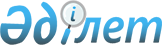 Баға статистикасы бойынша жалпымемлекеттік статистикалық байқаулардың статистикалық нысандары мен оларды толтыру жөніндегі нұсқаулықтарды бекіту туралы
					
			Күшін жойған
			
			
		
					Қазақстан Республикасы Ұлттық экономика министрлігі Статистика комитеті Төрағасының 2017 жылғы 13 қарашадағы № 169 бұйрығы. Қазақстан Республикасының Әділет министрлігінде 2017 жылғы 30 қарашада № 16039 болып тіркелді. Күші жойылды - Қазақстан Республикасы Ұлттық экономика министрлігі Статистика комитеті Төрағасының 2020 жылғы 28 қаңтардағы № 10 бұйрығымен
      Ескерту. Күші жойылды – ҚР Ұлттық экономика министрлігі Статистика комитеті Төрағасының 28.01.2020 № 10 (алғашқы ресми жарияланған күнінен кейін күнтізбелік он күн өткен соң қолданысқа енгізіледі) бұйрығымен.
      "Мемлекеттік статистика туралы" Қазақстан Республикасының 2010 жылғы 19 наурыздағы Заңының 12-бабының 8) тармақшасына және Қазақстан Республикасы Үкіметінің 2014 жылғы 24 қыркүйектегі № 1011 қаулысымен бекітілген Қазақстан Республикасы Ұлттық экономика министрлігі туралы ереженің 17-тармағының 260) тармақшасына сәйкес БҰЙЫРАМЫН:
      1. Мыналар:
      1) "Заңды тұлғаларға көрсетілген курьерлік қызметтердің тарифтері туралы есеп" (коды 261101147, индексі 1-тариф (курьер), кезеңділігі айлық) жалпымемлекеттік статистикалық байқаудың статистикалық нысаны осы бұйрыққа 1-қосымшаға сәйкес;
      2) "Заңды тұлғаларға көрсетілген курьерлік қызметтердің тарифтері туралы есеп" (коды 261101147, индексі 1-тариф (курьер), кезеңділігі айлық) жалпымемлекеттік статистикалық байқаудың статистикалық нысанын толтыру жөніндегі нұсқаулық осы бұйрыққа 2-қосымшаға сәйкес;
      3) "Заңды тұлғаларға көрсетілген пошталық қызметтердің тарифтері туралы есеп" (коды 261101148, индексі 1-тариф (пошта), кезеңділігі айлық) жалпымемлекеттік статистикалық байқаудың статистикалық нысаны осы бұйрыққа 3-қосымшаға сәйкес;
      4) "Заңды тұлғаларға көрсетілген пошталық қызметтердің тарифтері туралы есеп" (коды 261101148, индексі 1-тариф (пошта), кезеңділігі айлық) жалпымемлекеттік статистикалық байқаудың статистикалық нысанын толтыру жөніндегі нұсқаулық осы бұйрыққа 4-қосымшаға сәйкес;
      5) "Заңды тұлғаларға көрсетілген байланыс қызметтерінің тарифтері туралы есеп" (коды 261101149, индексі 1-тариф (байланыс), кезеңділігі айлық) жалпымемлекеттік статистикалық байқаудың статистикалық нысаны осы бұйрыққа 5-қосымшаға сәйкес;
      6) "Заңды тұлғаларға көрсетілген байланыс қызметтерінің тарифтері туралы есеп" (коды 261101149, индексі 1-тариф (байланыс), кезеңділігі айлық) жалпымемлекеттік статистикалық байқаудың статистикалық нысанын толтыру жөніндегі нұсқаулық осы бұйрыққа 6-қосымшаға сәйкес;
      7) "Тұрақтандыру қорларының әлеуметтік маңызы бар азық-түлік тауарларын сатып алу және өткізу бағасы мен көлемі туралы есеп" (коды 261101137, индексі 1-СФ, кезеңділігі айлық) жалпымемлекеттік статистикалық байқаудың статистикалық нысаны осы бұйрыққа 7-қосымшаға сәйкес;
      8) "Тұрақтандыру қорларының әлеуметтік маңызы бар азық-түлік тауарларын сатып алу және өткізу бағасы мен көлемі туралы есеп" (коды 261101137, индексі 1-СФ, кезеңділігі айлық) жалпымемлекеттік статистикалық байқаудың статистикалық нысанын толтыру жөніндегі нұсқаулық осы бұйрыққа 8-қосымшаға сәйкес;
      9) "Автомобиль көлігі кәсіпорындарының жүк тасымалдау тарифтері туралы есеп" (коды 261101143, индексі 1-тариф (автомобиль), кезеңділігі айлық) жалпымемлекеттік статистикалық байқаудың статистикалық нысаны осы бұйрыққа 9-қосымшаға сәйкес;
      10) "Автомобиль көлігі кәсіпорындарының жүк тасымалдау тарифтері туралы есеп" (коды 261101143, индексі 1-тариф (автомобиль), кезеңділігі айлық) жалпымемлекеттік статистикалық байқаудың статистикалық нысанын толтыру жөніндегі нұсқаулық осы бұйрыққа 10-қосымшаға сәйкес;
      11) "Ішкі су көлігі кәсіпорындарының жүк тасымалдау тарифтері туралы есеп" (коды 261101144, индексі 1-тариф (ішкі су), кезеңділігі айлық) жалпымемлекеттік статистикалық байқаудың статистикалық нысаны осы бұйрыққа 11-қосымшаға сәйкес;
      12) "Ішкі су көлігі кәсіпорындарының жүк тасымалдау тарифтері туралы есеп" (коды 261101144, индексі 1-тариф (ішкі су), кезеңділігі айлық) жалпымемлекеттік статистикалық байқаудың статистикалық нысанын толтыру жөніндегі нұсқаулық осы бұйрыққа 12-қосымшаға сәйкес;
      13) "Әуе көлігі кәсіпорындарының жүк тасымалдау тарифтері туралы есеп" (коды 261101145, индексі 1-тариф (әуе), кезеңділігі айлық) жалпымемлекеттік статистикалық байқаудың статистикалық нысаны осы бұйрыққа 13-қосымшаға сәйкес;
      14) "Әуе көлігі кәсіпорындарының жүк тасымалдау тарифтері туралы есеп" (коды 261101145, индексі 1-тариф (әуе), кезеңділігі айлық) жалпымемлекеттік статистикалық байқаудың статистикалық нысанын толтыру жөніндегі нұсқаулық осы бұйрыққа 14-қосымшаға сәйкес;
      15) "Теміржол көлігі кәсіпорындарының  жүк тасымалдау тарифтері туралы есеп" (коды 261101146, индексі 1-тариф (теміржол), кезеңділігі айлық) жалпымемлекеттік статистикалық байқаудың статистикалық нысаны осы бұйрыққа 15-қосымшаға сәйкес;
      16) "Теміржол көлігі кәсіпорындарының  жүк тасымалдау тарифтері туралы есеп" (коды 261101146, индексі 1-тариф (теміржол), кезеңділігі айлық) жалпымемлекеттік статистикалық байқаудың статистикалық нысанын толтыру жөніндегі нұсқаулық осы бұйрыққа 16-қосымшаға сәйкес;
      17) "Құбыр көлігі кәсіпорындарының жүк тасымалдау тарифтері туралы есеп" (коды 261101150, индексі 1-тариф (құбыр), кезеңділігі айлық) жалпымемлекеттік статистикалық байқаудың статистикалық нысаны осы бұйрыққа 17-қосымшаға сәйкес;
      18) "Құбыр көлігі  кәсіпорындарының жүк тасымалдау тарифтері туралы есеп" (коды 261101150, индексі 1-тариф (құбыр), кезеңділігі айлық) жалпымемлекеттік статистикалық байқаудың статистикалық нысанын толтыру жөніндегі нұсқаулық осы бұйрыққа 18-қосымшаға сәйкес;
      19) "Тауарлардың, өнімдердің көтерме саудада сату (жеткізілім) бағасы туралы есеп" (коды 261101162, индексі 1-Ц (көтерме), кезеңділігі айлық) жалпымемлекеттік статистикалық байқаудың статистикалық нысаны осы бұйрыққа 19-қосымшаға сәйкес;
      20) "Тауарлардың, өнімдердің көтерме саудада сату (жеткізілім) бағасы туралы есеп" (коды 261101162, индексі 1-Ц (көтерме), кезеңділігі айлық) жалпымемлекеттік статистикалық байқаудың статистикалық нысанын толтыру жөніндегі нұсқаулық осы бұйрыққа 20-қосымшаға сәйкес;
      21) "Коммерциялық жылжымайтын мүлікті жалға беру бағасы туралы есеп" (коды 261101161, индексі 1-Ц (жалға беру), кезеңділігі айлық) жалпымемлекеттік статистикалық байқаудың статистикалық нысаны осы бұйрыққа 21-қосымшаға сәйкес;
      22) "Коммерциялық жылжымайтын мүлікті жалға беру бағасы туралы есеп" (коды 261101161, индексі 1-Ц (жалға беру), кезеңділігі айлық) жалпымемлекеттік статистикалық байқаудың статистикалық нысанын толтыру жөніндегі нұсқаулық осы бұйрыққа 22-қосымшаға сәйкес;
      23) "Өндірілген өнеркәсіптік өнімдердің (тауарлардың, көрсетілетін қызметтердің) бағасы және өндірістік-техникалық мақсаттағы өнімдерді сатып алу бағасы туралы есеп" (коды 261101165, индексі 1-ЦП, кезеңділігі айлық) жалпымемлекеттік статистикалық байқаудың статистикалық нысаны осы бұйрыққа 23-қосымшаға сәйкес;
      24) "Өндірілген өнеркәсіптік өнімдердің (тауарлардың, көрсетілетін қызметтердің) бағасы және өндірістік-техникалық мақсаттағы өнімдерді сатып алу бағасы туралы есеп" (коды 261101165, индексі 1-ЦП, кезеңділігі айлық) жалпымемлекеттік статистикалық байқаудың статистикалық нысанын толтыру жөніндегі нұсқаулық осы бұйрыққа 24-қосымшаға сәйкес;
      25) "Өңделмеген сүрек және cоған байланысты көрсетілетін қызметтердің бағасы туралы есеп" (коды 261103166, индексі 1-ЦП (орман), кезеңділігі тоқсандық) жалпымемлекеттік статистикалық байқаудың статистикалық нысаны осы бұйрыққа 25-қосымшаға сәйкес;
      26) "Өңделмеген сүрек және cоған байланысты көрсетілетін қызметтердің бағасы туралы есеп" (коды 261103166, индексі 1-ЦП (орман), кезеңділігі тоқсандық) жалпымемлекеттік статистикалық байқаудың статистикалық нысанын толтыру жөніндегі нұсқаулық осы бұйрыққа 26-қосымшаға сәйкес; 
      27) "Балық аулау және акваөсіру өнімінің бағасы туралы есеп" (коды 261103167, индексі 1-ЦП (балық), кезеңділігі тоқсандық) жалпымемлекеттік статистикалық байқаудың статистикалық нысаны осы бұйрыққа 27-қосымшаға сәйкес;
      28) "Балық аулау және акваөсіру өнімінің бағасы туралы есеп" (коды 261103167, индексі 1-ЦП (балық), кезеңділігі тоқсандық) жалпымемлекеттік статистикалық байқаудың статистикалық нысанын толтыру жөніндегі нұсқаулық осы бұйрыққа 28-қосымшаға сәйкес;
      29) "Сатып алынған құрылыс материалдарының, бөлшектер мен конструкциялардың бағасы туралы есеп" (коды 261101169, индексі 1-ЦСМ, кезеңділігі айлық) жалпымемлекеттік статистикалық байқаудың статистикалық нысаны осы бұйрыққа 29-қосымшаға сәйкес;
      30) "Сатып алынған құрылыс материалдарының, бөлшектер мен конструкциялардың бағасы туралы есеп" (коды 261101169, индексі 1-ЦСМ, кезеңділігі айлық) жалпымемлекеттік статистикалық байқаудың статистикалық нысанын толтыру жөніндегі нұсқаулық осы бұйрыққа 30-қосымшаға сәйкес;
      31) "Өндірушілердің ауыл шаруашылығы өніміне және сатып алынған көрсетілетін қызметтерге бағасы туралы есеп" (коды 261101170, индексі 1-ЦСХ, кезеңділігі айлық) жалпымемлекеттік статистикалық байқаудың статистикалық нысаны осы бұйрыққа 31-қосымшаға сәйкес; 
      32) "Өндірушілердің ауыл шаруашылығы өніміне және сатып алынған көрсетілетін қызметтерге бағасы туралы есеп" (коды 261101170, индексі 1-ЦСХ, кезеңділігі айлық) жалпымемлекеттік статистикалық байқаудың статистикалық нысанын толтыру жөніндегі нұсқаулық осы бұйрыққа 32-қосымшаға сәйкес;
      33) "Тауарлардың, өнімдердің экспорттық жеткізілімдері мен импорттық түсімдерінің бағасы туралы есеп" (коды 261101164, индексі 1-Ц (экспорт, импорт), кезеңділігі айлық) жалпымемлекеттік статистикалық байқаудың статистикалық нысаны осы бұйрыққа 33-қосымшаға сәйкес; 
      34) "Тауарлардың, өнімдердің экспорттық жеткізілімдері мен импорттық түсімдерінің бағасы туралы есеп" (коды 261101164, индексі  1-Ц, (экспорт, импорт), кезеңділігі айлық) жалпымемлекеттік статистикалық байқаудың статистикалық нысанын толтыру жөніндегі нұсқаулық осы бұйрыққа 34-қосымшаға сәйкес;
      35) "20__ жылы тұтыну тауарлары мен ақылы көрсетілетін қызметтерге бағаларды тіркеу дәптері" (коды 263107084, индексі Ц-101, кезеңділігі күн сайынғы) жалпымемлекеттік статистикалық байқаудың статистикалық нысаны осы бұйрыққа 35-қосымшаға сәйкес; 
      36) "20__ жылы тұтыну тауарлары мен ақылы көрсетілетін қызметтерге бағаларды тіркеу дәптері" (коды 263107084, индексі Ц-101, кезеңділігі күн сайынғы) жалпымемлекеттік статистикалық байқаудың статистикалық нысанын толтыру жөніндегі нұсқаулық осы бұйрыққа 36-қосымшаға сәйкес;
      37) "20__ жылы тұрғын үйге бағаларды тіркеу дәптері" (коды 263101168, индексі 1-ЦРЖ, кезеңділігі айлық) жалпымемлекеттік статистикалық байқаудың статистикалық нысаны осы бұйрыққа 37-қосымшаға сәйкес;
      38) "20__ жылы тұрғын үйге бағаларды тіркеу дәптері" (коды 263101168, индексі 1-ЦРЖ, кезеңділігі айлық) жалпымемлекеттік статистикалық байқаудың статистикалық нысанын толтыру жөніндегі нұсқаулық осы бұйрыққа 38-қосымшаға сәйкес;
      39) "20__ жылғы базарлардағы ауыл шаруашылығы өнімінің бағасын тіркеу дәптері" (коды 263101088, индексі Ц-200, кезеңділігі айлық) жалпымемлекеттік статистикалық байқаудың статистикалық нысаны осы бұйрыққа 39-қосымшаға сәйкес;
      40) "20__ жылғы базарлардағы ауыл шаруашылығы өнімінің бағасын тіркеу дәптері" (коды 263101088, индексі Ц-200, кезеңділігі айлық) жалпымемлекеттік статистикалық байқаудың статистикалық нысанын толтыру жөніндегі нұсқаулық осы бұйрыққа 40-қосымшаға сәйкес;
      41) "Өндірушілердің көрсетілетін қызметтеріне бағалары туралы есеп" (коды 261103163, индексі 1-Ц (көрсетілетін қызметтер), кезеңділігі тоқсандық) жалпымемлекеттік статистикалық байқаудың статистикалық нысаны осы бұйрыққа 41-қосымшаға сәйкес;
      42) "Өндірушілердің көрсетілетін қызметтеріне бағалары туралы есеп" (коды 261103163, индексі 1-Ц (көрсетілетін қызметтер), кезеңділігі тоқсандық) жалпымемлекеттік статистикалық байқаудың статистикалық нысанын толтыру жөніндегі нұсқаулық осы бұйрыққа 42-қосымшаға сәйкес;
      43) "Тұтыну тауарлары мен көрсетілетін қызметтерге бағаларды тіркеуге арналған деректерді енгізудің электрондық нысаны" (коды 263107084, индексі Ц-101э, кезеңділігі күн сайынғы) жалпымемлекеттік статистикалық байқаудың статистикалық нысаны осы бұйрыққа 43-қосымшаға сәйкес;
      44) "Тұтыну тауарлары мен көрсетілетін қызметтерге бағаларды тіркеуге арналған деректерді енгізудің электрондық нысаны" (коды 263107084, индексі Ц-101э, кезеңділігі күн сайынғы) жалпымемлекеттік статистикалық байқаудың статистикалық нысаны осы бұйрыққа 44-қосымшаға сәйкес бекітілсін.
      2. Осы бұйрықтың 45-қосымшасына сәйкес тізбе бойынша Қазақстан Республикасы Ұлттық экономика министрлігі Статистика комитеті төрағасының кейбір бұйрықтарының күші жойылды деп танылсын.
      3. Қазақстан Республикасы Ұлттық экономика министрлігі Статистика комитетінің Статистикалық қызметті жоспарлау басқармасы Заң басқармасымен бірлесіп заңнамада белгіленген тәртіппен:
      1) осы бұйрықтың Қазақстан Республикасы Әділет министрлігінде мемлекеттік тіркелуін; 
      2) осы бұйрық мемлекеттік тіркелген күннен бастап күнтізбелік он күн ішінде оның қазақ және орыс тілдеріндегі қағаз және электронды түрдегі көшірмесінің ресми жариялау және Қазақстан Республикасы нормативтік құқықтық актілерінің эталондық бақылау банкіне енгізу үшін "Республикалық құқықтық ақпарат орталығы" шаруашылық жүргізу құқығындағы республикалық мемлекеттік кәсіпорнына жіберілуін; 
      3) осы бұйрық мемлекеттік тіркелгеннен кейін күнтізбелік он күн ішінде оның көшірмесінің мерзімді баспасөз басылымдарына ресми жариялауға жіберілуін;
      4) осы бұйрықтың Қазақстан Республикасы Ұлттық экономика министрлігі Статистика комитетінің интернет-ресурсында орналастырылуын қамтамасыз етсін.
      4. Қазақстан Республикасы Ұлттық экономика министрлігі Статистика комитетінің Статистикалық қызметті жоспарлау басқармасы осы бұйрықты Қазақстан Республикасы Ұлттық экономика министрлігі Статистика комитетінің құрылымдық бөлімшелері мен аумақтық органдарына жұмыс бабында басшылыққа алу және пайдалану үшін жеткізсін.
      5. Осы бұйрықтың орындалуын бақылауды өзіме қалдырамын.
      6. Осы бұйрық 2018 жылғы 1 қаңтардан бастап қолданысқа енгізіледі және ресми жариялауға жатады.
      1. Қосылған құн салығын есепке алусыз айдың 20-күніне бағытты және теңгемен тарифтерді көрсетіңіз 
      Укажите направление и тарифы в тенге на 20 число месяца без учета налога на добаленную стоимость
      Мөрдің орны (бар болған жағдайда)
      Место для печати (при наличии)
      Ескертпе:
      Примечание:
      3 Осы бөлім "Мемлекеттік статистика туралы" Қазақстан Республикасы Заңының 8-бабының 5-бөліміне сәйкес толтырылады
      3 Данный пункт заполняется согласно пункту 5 статьи 8 Закона Республики Казахстан "О государственной статистике" "Заңды тұлғаларға көрсетілген курьерлік қызметтердің тарифтері туралы есеп" (коды 261101147, индексі 1-тариф (курьер), кезеңділігі айлық) жалпымемлекеттік статистикалық байқаудың статистикалық нысанын толтыру жөніндегі нұсқаулық
      1. Осы "Заңды тұлғаларға көрсетілген курьерлік қызметтердің тарифтері туралы есеп" (коды 261101147, индексі 1-тариф (курьер), кезеңділігі айлық) жалпымемлекеттік статистикалық байқаудың статистикалық нысанын толтыру жөніндегі нұсқаулық "Мемлекеттік статистика туралы" 2010 жылғы 19 наурыздағы Қазақстан Республикасы Заңының 12-бабы 8) тармақшасына сәйкес әзірленді және "Заңды тұлғаларға көрсетілген курьерлік қызметтердің тарифтері туралы есеп" (коды 261101147, индексі 1-тариф (курьер), кезеңділігі айлық) (бұдан әрі – статистикалық нысан), жалпымемлекеттік статистикалық байқаудың статистикалық нысанын толтыруды нақтылайды.
      2. Осы статистикалық нысанды толтыру мақсатында келесі түсініктемелер қолданылады:
      1) курьерлік қызметтер – пошта жөнелтілімдерін тасымалдау және тапсыру бойынша курьерді пайдалану арқылы көрсетілетін қызметтер;
      2) тариф – пошта операторының көрсетілетін қызметтер төлемақысының белгіленген мөлшері.
      3. В бағанының 2-бөлімінде қызмет көрсетудің неғұрлым көп көлемі жүзеге асырылатын бағыт көрсетіледі. Бұл километрмен немесе жөнелту және жеткізу пункттері орташа ара қашықтықтағы тарифтерді саралауға байланысты белгілі бір аймақ. Іріктелген бағыт есепті жыл бойы өзгеріссіз қалады.
      4. Егер тарифтер Америка Құрама Штаттары долларымен және басқа да тұрақты валютамен белгіленсе, оларды қайта есептеу айдың 20-күніне Қазақстан Республикасы Ұлттық Банкі белгілеген валюталардың ресми бағамы бойынша жүзеге асырылады.
      5. Респондент есепті кезеңде қызметі болмаған жағдайда, есепті кезең мерзімінің аяқталатын күнінен кешіктірмей статистикалық нысандар орнына, қызметінің болмау себептерін және осы қызметтің жүзеге асырылмайтын мерзімдерін көрсете отырып, қызметінің болмауы туралы  хабарламаны Нормативтік құқықтық актілерді мемлекеттік тіркеу тізілімінде  № 6459 болып тіркелген, Қазақстан Республикасы Статистика агенттігі төрағасының 2010 жылғы 9 шілдедегі № 173 бұйрығымен бекітілген Респонденттердің алғашқы статистикалық деректерді ұсыну қағидаларына 1-қосымшаға сәйкес ұсынады.
      6. Осы статистикалық нысанды ұсыну қағаз жеткізгіште немесе электрондық түрде жүзеге асырылады. Статистикалық нысанды электрондық түрде толтыру Қазақстан Республикасы Ұлттық экономика министрлігі Статистика комитетінің интернет-ресурсына (www.stat.gov.kz) орналастырылған "Деректерді оn-line режимде жинау" ақпараттық жүйесі арқылы жүзеге асырылады.
      7. Ескертпе: Х – көрсетілген айқындама толтыруға жатпайды.
      8. Арифметикалық-логикалық бақылау:
      1) егер 1 және 2 бағандары толтырылса, онда В бағаны міндетті түрде толтырылады;
      2) есепті айда 2-бағанның деректері = тиісті жол бойынша өткен айдағы статистикалық нысанның 1-бағанының деректеріне.
      2. Қосылған құн салығын есепке алусыз айдың 20-күніне бағытты және теңгемен тарифтерді көрсетіңіз 
      Укажите направление и тарифы в тенге на 20 число месяца без учета налога на добавленную стоимость
      Мөрдің орны (бар болған жағдайда)
      Место для печати (при наличии)
      Ескертпе:
      Примечание:
      1 Мұнда және бұдан әрі: есепті жылдың қаңтарында толтырылады
      1 Здесь и далее: заполняется в январе отчетного года
      2 Мұнда және бұдан әрі: ТМД – Тәуелсіз Мемлекеттер Достастығы
      2 Здесь и далее: СНГ - Содружество Независимых Государств
      3 Осы бөлім "Мемлекеттік статистика туралы" Қазақстан Республикасы Заңының 8-бабының 5-бөліміне сәйкес толтырылады
      3 Данный пункт заполняется согласно пункту 5 статьи 8 Закона Республики Казахстан "О государственной статистике" "Заңды тұлғаларға көрсетілген пошталық қызметтердің тарифтері туралы есеп" (коды 261101148, индексі 1-тариф (пошта), кезеңділігі айлық) жалпымемлекеттік статистикалық байқаудың статистикалық нысанын толтыру жөніндегі нұсқаулық
      1. Осы "Заңды тұлғаларға көрсетілген пошталық қызметтердің тарифтері туралы есеп" (коды 261101148, индексі 1-тариф (пошта), кезеңділігі айлық) жалпымемлекеттік статистикалық байқаудың статистикалық нысанын толтыру жөніндегі нұсқаулық "Мемлекеттік статистика туралы" 2010 жылғы 19 наурыздағы Қазақстан Республикасы Заңының 12-бабы 8) тармақшасына сәйкес әзірленді және "Заңды тұлғаларға көрсетілген пошталық қызметтердің тарифтері туралы есеп" (коды 261101148, индексі 1-тариф (пошта), кезеңділігі айлық) жалпымемлекеттік статистикалық байқаудың статистикалық нысанын толтыруды нақтылайды.
      2. Осы статистикалық нысанды толтыру мақсатында келесі түсініктемелер қолданылады:
      1) EMS пошталық қызметтері – сақталуын және кепілдендірілген жеткізуді қамтамасыз етумен барынша қысқа мерзімде "қолдан-қолға" принципі бойынша пошта жөнелтілімдерін жедел жеткізу;
      2) пошталық байланыс қызметтері – пошта жөнелтілімдері мен пошталық ақша аударымдарын жіберу бойынша қызмет;
      3) тариф – пошта операторы қызметтері төлемақысының белгіленген мөлшері.
      3. В бағанының 2-бөлімінде қызмет көрсетудің неғұрлым көп көлемі жүзеге асырылатын бағыт көрсетіледі. Бұл километрмен немесе жөнелту және жеткізу пункттері орташа ара қашықтықтағы тарифтерді саралауға байланысты белгілі бір аймақ. Іріктелген бағыт есепті жыл бойы өзгеріссіз қалады.
      4. Егер тарифтер Америка Құрама Штаттары долларымен және басқа да тұрақты валютамен белгіленсе, оларды қайта есептеу айдың 20-күніне Қазақстан Республикасы Ұлттық Банкі белгілеген валюталардың ресми бағамы бойынша жүзеге асырылады.
      5. Респондент есепті кезеңде қызметі болмаған жағдайда, есепті кезең мерзімінің аяқталатын күнінен кешіктірмей статистикалық нысандар орнына, қызметінің болмау себептерін және осы қызметтің жүзеге асырылмайтын мерзімдерін көрсете отырып, қызметінің болмауы туралы  хабарламаны Нормативтік құқықтық актілерді мемлекеттік тіркеу тізілімінде  № 6459 болып тіркелген, Қазақстан Республикасы Статистика агенттігі төрағасының 2010 жылғы 9 шілдедегі № 173 бұйрығымен бекітілген Респонденттердің алғашқы статистикалық деректерді ұсыну қағидаларына 1-қосымшаға сәйкес ұсынады.
      6. Осы статистикалық нысанды ұсыну қағаз жеткізгіште немесе электрондық түрде жүзеге асырылады. Статистикалық нысанды электрондық түрде толтыру Қазақстан Республикасы Ұлттық экономика министрлігі Статистика комитетінің интернет-ресурсына (www.stat.gov.kz) орналастырылған "Деректерді оn-line режимде жинау" ақпараттық жүйесін пайдалану арқылы жүзеге асырылады.
      7. Ескертпе: Х - көрсетілген айқындама толтыруға жатпайды.
      8. Арифметикалық-логикалық бақылау:
      1) егер 1 және 2-бағандары толтырылса, онда В бағаны міндетті түрде толтырылады; 
      2) есепті айда 2-бағанның деректері = әр толтырылған жол бойынша өткен айдағы осы статистикалық нысанның 1-бағанының деректеріне.
      Ескерту. 5-қосымша жаңа редакцияда - ҚР Ұлттық экономика министрлігі Статистика комитеті Төрағасының м.а. 19.12.2018 № 7 (01.01.2019 бастап қолданысқа енгізіледі) бұйрығымен.
      1.1 Егер 2-6-бөлімдерде көрсетілген тарифтер бірнеше облыстар үшін әрекет ететін болса, ӘАОЖ-ға сәйкес олардың атаулары мен кодтарын көрсетіңіз¹
      Если тарифы, указанные в разделах 2-6, действуют для нескольких областей, укажите их названия и коды согласно КАТО¹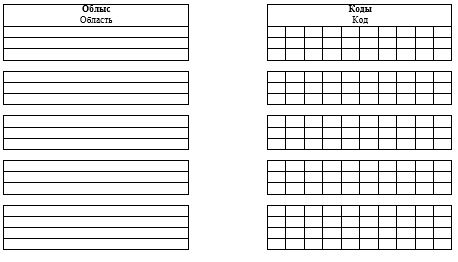 
      Ескертпе:
      Примечание:
      ¹ 1.1 - бөлімді бірнеше филиалдар үшін бірыңғай тарифтері бар респонденттер - бас кәсіпорындар толтырады
      ¹ Раздел 1.1 заполняют только респонденты-головные предприятия, имеющие единые тарифы для нескольких филиалов
      2. Қосылған құн салығын есепке алусыз айдың 20-күніне байланыс қызметтерінің түрлеріне тарифтерді көрсетіңіз, теңгемен
      Укажите тарифы на виды услуг связи на 20 число месяца без учета налога на добавленную стоимость, в тенге
      Ескертпе:
      Примечание:
      ² 2 - баған есепті жылғы қаңтарда ғана толтырылады
      ² Графа 2 заполняется только в январе отчетного года
      ³ 3 - баған Қазақстан Республикасы Ұлттық экономика министрлігі Статистика комитетінің интернет-ресурсына орналастырылған немесе респонденттерге аумақтық статистика органдары ұсынатын Баға өзгерісінің себептері анықтамалығына сәйкес толтырылады
      ³ Графа 3 заполняется в соответствии со Справочником причин изменения цены, размещенным на интернет-ресурсе Комитета по статистике Министерства национальной экономики Республики Казахстан или предоставляемым респондентам территориальными органами статистики
      3. Қосылған құн салығын есепке алусыз айдың 20-күніне телефонмен сөйлесуге тарифтерді көрсетіңіз, теңгемен
      Укажите тарифы на телефонный разговор на 20 число месяца, в тенге без учета налога на добавленную стоимость
      4. Қосылған құн салығын есепке алусыз айдың 20-күніне Интернет қызметі түрлеріне тарифтерді көрсетіңіз, теңгемен
      Укажите тарифы на виды услуг Интернет на 20 число месяца без учета налога на добавленную стоимость, в тенге
      Ескертпе:
      Примечание:
      4АҚТС – Автоматты қалааралық телефон станциясы
      4АМТС – Автоматическая междугородная телефонная станция
      5ТМД – Тәуелсіз Мемлекеттер Достастығы
      5СНГ – Содружество Независимых Государств
      5. Қосылған құн салығын есепке алусыз айдың 20-күніне ұтқыр байланыс қызметінің түрлеріне тарифтерді көрсетіңіз, теңгемен
      Укажите тарифы на виды услуг мобильной связи на 20 число месяца без учета налога на добавленную стоимость, в тенге 
      5.1 Қосылған құн салығын есепке алусыз айдың 20-күніне ұтқыр байланыс қызметінің түрлеріне тарифтерді көрсетіңіз, теңгемен
      Укажите тарифы на виды услуг мобильной связи на 20 число месяца без учета налога на добавленную стоимость, в тенге
      6. Қосылған құн салығын есепке алусыз айдың 20-күніне телекоммуникациялық көрсетілетін қызметтердің өзге де түрлеріне тарифтерді көрсетіңіз, теңгемен
      Укажите тарифы на прочие виды телекоммуникационных услуг на 20 число месяца без учета налога на добавленную стоимость, в тенге
      Атауы                                    Мекенжайы
      Наименование______________________   Адрес ____________________________
       ____________________________ ____________________________
      Электрондық пошта мекенжайы (респонденттің)                     Телефоны
      Адрес электронной почты (респондента) _________________ Телефон ____________
      ОрындаушыИсполнитель __________________________________________ _______________
      тегі, аты және әкесінің аты (бар болған жағдайда) қолы,
      телефоны фамилия, имя и отчество (при его наличии) подпись, телефон
      Бас бухгалтер
      Главный бухгалтер _____________________________________ _______________
      тегі, аты және әкесінің аты (бар болған жағдайда) қолы
      фамилия, имя и отчество (при его наличии) подпись
      Ескертпе: 
      Примечание:
      6Аталған тармақ "Мемлекеттік статистика туралы" Қазақстан Республикасының 2010 жылғы 19 наурыздағы Заңының 8-бабының 5-тармағына сәйкес толтырылады 
      6Данный пункт заполняется согласно пункту 5 статьи 8 Закона Республики Казахстан от 19 марта 2010 года "О государственной статистике"
      Басшы немесе оның
      міндетін атқарушы тұлға
      Руководитель или лицо исполняющее
      его обязанности _____________________________________________ ________
      тегі, аты және әкесінің аты (бар болған жағдайда) қолы
      фамилия, имя и отчество (при его наличии) подпись
      Ескерту. 6-қосымша жаңа редакцияда - ҚР Ұлттық экономика министрлігі Статистика комитеті Төрағасының м.а. 19.12.2018 № 7 (01.01.2019 бастап қолданысқа енгізіледі) бұйрығымен. "Заңды тұлғаларға көрсетілген байланыс қызметтерінің тарифтері туралы есеп" (коды 261101149, индексі 1-тариф (байланыс), кезеңділігі айлық) жалпымемлекеттік статистикалық байқаудың статистикалық нысанын толтыру жөніндегі нұсқаулық
      1. Осы "Заңды тұлғаларға көрсетілген байланыс қызметтерінің тарифтері туралы есеп" (коды 261101149, индексі 1-тариф (байланыс), кезеңділігі айлық) жалпымемлекеттік статистикалық байқаудың статистикалық нысанын толтыру жөніндегі нұсқаулық "Мемлекеттік статистика туралы" "Мемлекеттік статистика туралы" Қазақстан Республикасының 2010 жылғы 19 наурыздағы Заңының 12-бабының 8) тармақшасына сәйкес әзірленді және "Заңды тұлғаларға көрсетілген байланыс қызметтерінің тарифтері туралы есеп" (коды 261101149, индексі 1-тариф (байланыс), кезеңділігі айлық) (бұдан әрі – статистикалық нысан) жалпымемлекеттік статистикалық байқаудың статистикалық нысанын толтыруды нақтылайды.
      2. 1-бөлімде байланыс қызметтерін көрсетудің нақты орны (облыс) немесе кәсіпорынның тіркелген орны көрсетіледі.
      1.1-бөлімді бас кәсіпорын өзінің бірыңғай тарифтері бар филиалдары үшін толтырады. Бөлімде статистикалық нысанда көрсетілген тарифтер қолданыста болатын облыстар келтіріледі.
      Егер филиалдар үшін тарифтер әртүрлі болса, онда бас кәсіпорын нысандардың тиісті санын толтырады.
      3. Тарифті тiркеу үшін телефонмен сөйлесу тарифтері туралы 3-бөлімнің В бағанында көрсетілетін қызметтерді ұсынудың неғұрлым үлкен көлемі жүзеге асырылатын бағыт (ел, қала) көрсетіледі. Іріктелген бағыттар есепті жыл ішінде өзгеріссіз қалады.
      4. Ұтқыр байланыс қызметтерінің тарифтері туралы 5-бөлімде тарифтік жоспарлардың бір немесе бірнеше ең көрнекті (компанияның алатын табысына қарай) тарифтері мен пакеттері келтіріледі. Таңдап алынған тарифтік жоспарлар мен пакеттер есепті жыл бойы өзгеріссіз қалады.
      5. Егер 5-бөлімде бір код бойынша бірнеше тариф көрсетілсе, онда В бағаны толтырылады.
      В бағанында әрбір тарифтік жоспардың немесе пакеттің бірден бастап реттік нөмірі көрсетіледі.
      6. Барлық бөлімдерде "Өткен кезеңнің тарифі" 2-бағанын есепті жылғы қаңтарда толтыру міндетті. Келесі айларда баған жаңа өкіл-қызмет пайда болған жағдайда ғана толтырылады.
      7. 3 баған баға өзгерген жағдайда Қазақстан Республикасы Ұлттық экономика министрлігі Статистика комитетінің (бұдан әрі – Комитет) интернет-ресурсында (www.stat.gov.kz) "Респонденттерге → статистикалық нысандар → 1-тариф (байланыс)" бөлімінде орналастырылған немесе респонденттерге аумақтық статистика органдары ұсынатын "Бағаның өзгеру себептерінің анықтамалығына" сәйкес толтырылады.
      3-бағанда бағаның өзгеру себептерінің бір немесе бірнеше кодын көрсетуге болады. "Өзге де себептер" кодын таңдағанда 3-бағанда нақты себептер (бұйрық нөмірі көрсетіледі) жазылуы тиіс.
      8. Егер тарифтер шетел валютасында (Америка Құрама Штаттары долларында және басқаларда) белгіленген болса, оларды ұлттық валютаға қайта есептеу валютаның ресми (нарықтық) бағамына қарай айдың 20-күніне Қазақстан Республикасы Ұлттық Банкінің деректері бойынша жүргізіледі.
      9. Респондент есепті кезеңде қызметі болмаған жағдайда, есепті кезең мерзімінің аяқталатын күнінен кешіктірмей статистикалық нысандар орнына, қызметінің болмау себептерін және осы қызметтің жүзеге асырылмайтын мерзімдерін көрсете отырып, қызметінің болмауы туралы хабарламаны (Нормативтік құқықтық актілерді мемлекеттік тіркеу тізілімінде № 6459 болып тіркелген) Қазақстан Республикасы Статистика агенттігі төрағасының 2010 жылғы 9 шілдедегі № 173 бұйрығымен бекітілген Респонденттердің алғашқы статистикалық деректерді ұсыну қағидаларына 1-қосымшаға сәйкес ұсынады.
      10. Осы статистикалық нысанды тапсыру қағаз жеткізгіште немесе электрондық түрде жүзеге асырылады. Статистикалық нысанды электрондық түрде толтыру Комитеттің интернет-ресурсына (www.stat.gov.kz) орналастырылған "Деректерді оn-line режимде жинау" ақпараттық жүйесін пайдалану арқылы жүзеге асырылады.
      11. Ескертпе: Х – осы позиция толтыруға жатпайды.
      12. Арифметикалық-логикалық бақылау:
      1) 2-бөлім "Байланыс қызметі түрлерінің тарифтері":
      егер 61.90.10.441 және 61.90.10.442 - кодтары бойынша 1 және 2-бағандар толтырылса, онда 61.90.10.441<61.90.10.442;
      2) 3-бөлім "Телефонмен сөйлесу тарифтері":
      егер 1 және 2-бағандар толтырылса, онда "Бағыт" бағанын толтыру міндетті; 
      3) 4-бөлім "Интернет қызметі түрлерінің тарифтері":
      егер 61.10.43.220, 61.10.43.230, 61.10.43.240, 61.10.43.250 – кодтары бойынша бағандар толтырылса, онда: 
      61.10.43.220 ≤ 61.10.43.230, 
      61.10.43.230 ≤ 61.10.43.240, 
      61.10.43.240 ≤ 61.10.43.250;
      егер 61.20.42.220, 61.20.42.230, 61.20.42.240, 61.20.42.250 – кодтары бойынша бағандар толтырылса, онда:
      61.20.42.220 ≤ 61.20.42.230, 
      61.20.42.230 ≤ 61.20.42.240, 61.20.42.240 ≤ 61.20.42.250.
      Ескерту. 7-қосымша жаңа редакцияда - ҚР Ұлттық экономика министрлігі Статистика комитеті Төрағасының м.а. 19.12.2018 № 7 (01.01.2019 бастап қолданысқа енгізіледі) бұйрығымен.
      1. Тауарды сатып алу және өткізу көлемі мен бағасын көрсетіңіз, өлшем бірлігіне
      Укажите объемы и цены закупа и реализации товара, за единицу измерения 
      Қажет болған жағдайда қосымша беттерде жалғастырыңыз
      При необходимости продолжите на дополнительных листах
      Ескертпе:
      Примечание:
      1А, Б, В бағандары осы статистикалық нысанның қосымшасына сәйкес толтырылады
      1Графы А, Б, В заполняются согласно приложению к настоящей статистической форме
      2Тауарды өткізуді Әлеуметтік-кәсіпкерлік корпорация (бұдан әрі – ӘКК) жүзеге асырған жағдайда 5-бағанда "999" коды көрсетіледі, ал егер өткізуді ӘКК-нің үлестес тұлғалары жүзеге асырса, онда олар бір санынан басталатын тәртіпте кодталады 
      2В графе 5 указывается код "999" в случае, если реализация товара осуществляется Социально-предпринимательской корпорацией (далее – СПК), если же реализацию осуществляют аффилированные СПК лица, то они кодируются в порядке, начиная с единицы
      2. Сақтау пунктілерінің санын көрсетіңіз, бірлік
      Укажите количество пунктов хранения, единиц
      3. Тауар түрлері бойынша сақтау қызметтерінің құнын бір айға, өлшем бірлігіне теңгемен көрсетіңіз
      Укажите стоимость услуг хранения по видам товаров за месяц, в тенге за единицу измерения
      Қажет болған жағдайда қосымша беттерде жалғастырыңыз
      При необходимости продолжите на дополнительных листах
      Ескертпе:
      Примечание:
      3А, Б бағандары статистикалық нысанның қосымшасына сәйкес толтырылады
      3Графы А, Б заполняются согласно приложению к статистической форме
      43-бағанда сақтау қызметі құнының өлшем бірлігі көрсетіледі
      4В графе 3 указывается единица измерения стоимости услуг хранения
      Атауы Мекенжайы
      Наименование _______________________ Адрес ______________________________________
      _______________________ ____________________________________________
      Телефоны
      Телефон _________________________________________________________
      Электрондық пошта мекенжайы (респонденттің)
      Адрес электронной почты (респондента) _____________________________________________
      Орындаушы
      Исполнитель______________________________________________ _____________________
      тегі, аты және әкесінің аты (бар болған жағдайда) қолы, телефоны
      фамилия, имя и отчество (при его наличии) подпись, телефон
      Бас бухгалтер
      Главный бухгалтер ____________________________________________ _____________
      тегі, аты және әкесінің аты (бар болған жағдайда) қолы
      фамилия, имя и отчество (при его наличии) подпись
      Басшы немесе оның міндетін атқарушы тұлға
      Руководитель или лицо исполняющее его обязанности ______________________ ___________
      тегі, аты және әкесінің аты (бар болған жағдайда) қолы
      фамилия, имя и отчество (при его наличии) подпись
      Ескертпе:
      Примечание:
      5Аталған тармақ "Мемлекеттік статистика туралы" Қазақстан Республикасының 2010 жылғы 19 наурыздағы Заңының 8-бабының 5-тармағына сәйкес толтырылады
      5Данный пункт заполняется согласно пункту 5 статьи 8 Закона Республики Казахстан от 19 марта 2010 года "О государственной статистике" Тұрақтандыру қорларымен сатып алынатын және өткізілітін әлеуметтік маңызы бар азық-түлік тауарларының тізбесі Перечень социально-значимых продовольственных товаров, закупаемых и реализуемых стабилизационными фондами
      Ескертпе:
      Примечание:
      1МЖТЖН - Мақсаттар бойынша жеке тұтыну жіктеуішіне тауар позицияларының номенклатурасы
      1НКИПЦ - Номенклатура товарных позиций к классификатору индивидуального потребления по целям.
      Ескерту. 8-қосымша жаңа редакцияда - ҚР Ұлттық экономика министрлігі Статистика комитеті Төрағасының м.а. 19.12.2018 № 7 (01.01.2019 бастап қолданысқа енгізіледі) бұйрығымен. "Тұрақтандыру қорларының әлеуметтік маңызы бар азық-түлік тауарларын сатып алу және өткізу бағасы мен көлемі туралы есеп" (коды 261101137, индексі 1-СФ, кезеңділігі айлық) жалпымемлекеттік статистикалық байқаудың статистикалық нысанын толтыру жөніндегі нұсқаулық
      1. Осы "Тұрақтандыру қорларының әлеуметтік маңызы бар азық-түлік тауарларын сатып алу және өткізу бағасы мен көлемі туралы есеп" (коды 261101137, индексі 1-СФ, кезеңділігі айлық) жалпымемлекеттік статистикалық байқаудың статистикалық нысанын толтыру жөніндегі нұсқаулық (бұдан әрі - Нұсқаулық) "Мемлекеттік статистика туралы" Қазақстан Республикасының 2010 жылғы 19 наурыздағы Заңының 12-бабы 8) тармақшасына сәйкес әзірленді және "Тұрақтандыру қорларының әлеуметтік маңызы бар азық-түлік тауарларын сатып алу және өткізу бағасы мен көлемі туралы есеп" (коды 261101137, индексі 1-СФ, кезеңділігі айлық) (бұдан әрі – статистикалық нысан), жалпымемлекеттік статистикалық байқаудың статистикалық нысанын (бұдан әрі – статистикалық нысан) толтыруды нақтылайды.
      2. Осы статистикалық нысанды толтыру мақсатында келесі ұғымдар және анықтамалар қолданылады:
      1) оператор – Әлеуметтік-кәсіпкерлік корпорация (бұдан әрі - ӘКК) және (немесе) тұрақтандыру қорының азық-түлік тауарларын сатып алуды және (немесе) өткізуді, сақтауды жүзеге асыратын оларға үлестес тұлға;
      2) өткізу бағасы – сауда объектілеріне өткізуге берілген нақты тауардың бекітілген үстемесін қоса алғандағы бағасы;
      3) сатып алу бағасы – отандық немесе импорттық өндірістің нақты тауарының қосымша кұн салығын, көлік және өзге де үстеме шығыстарын қоса алғандағы бағасы;
      4) сатып алу, өткізу көлемі – сатып алынған, өткізілген азық-түлік тауарларының заттай мәндегі саны.
      3. 1-бөлімдегі Г бағанында азық-түлік тауарларының әрбір сатып алынған күні немесе өткізілген күні көрсетіледі.
      Егер азық-түлік тауарларының сол бір түрі есепті айдың ішінде бірнеше рет сатып алынса немесе өткізілсе, онда әрбір сатып алынған немесе өткізілген күніне сәйкес бөлек жолдарға жазылады. 
      4. 1, 2, 6-бағандарда тауарларды сатып алу, өткізу көлемі өлшем бірлігіне көрсетіледі.
      3, 4, 7-бағандар бойынша тауарды сатып алу, өткізу бағасы көрсетіледі.
      Сатып алу, өткізу бағалары және көлемдері бүтін санға дейінгі дәлдікпен көрсетіледі.
      5. 5-бағанда оператордың коды көрсетіледі.
      Код келесі тәртіпте беріледі:
      1) егер тауарды өткізуді ӘКК өзі жүзеге асырса – "999" коды қойылады;
      2) егер өткізуді ӘКК-нің үлестес тұлғалары жүзеге асырса, онда олар бір санынан басталатын тәртіпте кодталады.
      Операторларды кодтау есепті жыл бойы өзгеріссіз қалады. Жаңа операторға соңғы реттік нөмір иеленеді. Егер оператор тауардың бір түрін әртүрлі бағалармен (әртүрлі сауда объектілеріне) өткізсе, онда ақпарат бір оператордың кодымен көрсетіледі.
      6. 8-бағанда есепті айдың соңына тауарлардың қалдықтары тиісті өлшем бірліктермен көрсетіледі. Деректер есепті кезеңнің 28-31 күндер аралығындағы бір күнге айына бір рет толтырылады.
      7. Респондент есепті кезеңде қызметі болмаған жағдайда, есепті кезең мерзімінің аяқталатын күнінен кешіктірмей статистикалық нысандар орнына, қызметінің болмау себептерін және осы қызметтің жүзеге асырылмайтын мерзімдерін көрсете отырып, қызметінің болмауы туралы хабарламаны (Нормативтік құқықтық актілерді мемлекеттік тіркеу тізілімінде № 6459 болып тіркелген) Қазақстан Республикасы Статистика агенттігі төрағасының 2010 жылғы 9 шілдедегі № 173 бұйрығымен бекітілген Респонденттердің алғашқы статистикалық деректерді ұсыну қағидаларына 1-қосымшаға сәйкес ұсынады.
      8. Осы статистикалық нысанды тапсыру қағаз жеткізгіште немесе электрондық түрде жүзеге асырылады. Статистикалық нысанды электрондық түрде толтыру Қазақстан Республикасы Ұлттық экономика министрлігі Статистика комитетінің интернет-ресурсына (www.stat.gov.kz) орналастырылған "Деректерді оn-line режимде жинау" ақпараттық жүйесі арқылы жүзеге асырылады.
      9. Арифметикалық-логикалық бақылау:
      1-бөлім "Тауарды сатып алу және өткізу көлемі мен бағасы":
      егер 1, 3 және 2, 4 немесе 5, 6, 7 бағандары толтырылса, онда Г бағанын толтыру міндетті;
      егер 1 бағаны толтырылса, онда 3 және Г бағандары толтырылады;
      егер 2 бағаны толтырылса, онда 4 және Г бағандары толтырылады;
      егер 6 бағаны толтырылса, онда 5, 7 және Г бағандары толтырылады;
      егер 8 бағаны толтырылса, онда Г бағаны толтырылады.
      Ескерту. 9-қосымша жаңа редакцияда - ҚР Ұлттық экономика министрлігі Статистика комитеті Төрағасының м.а. 19.12.2018 № 7 (01.01.2019 бастап қолданысқа енгізіледі) бұйрығымен.
      1. Қосылған құн салығын есепке алусыз айдың 15-күніне қатынас түрлері бойынша жүкті тасымалдау тарифін көрсетіңіз, тоннасына теңгемен
      Укажите тарифы за перевозку груза по видам сообщений на 15 число месяца без учета налога на добавленную стоимость, в тенге за тонну
      Ескертпе:
      Примечание:
      1А, Б бағандары Қазақстан Республикасы Ұлттық экономика министрлігі Статистика комитетінің интернет-ресурсында (www.stat.gov.kz) "Респонденттерге" бөлімінде орналастырылған және респонденттерге аумақтық статистика органдары ұсынатын Жүк түрлерінің тізбесіне сәйкес толтырылады
      1Графы А, Б заполняются в соответствии с Перечнем видов грузов, размещенным в разделе "Для респондентов" на интернет-ресурсе Комитета по статистике Министерства национальной экономики Республики Казахстан (www.stat.gov.kz) или предоставляемым респондентам территориальными органами статистики
      22-баған есепті жылдың қаңтар айында ғана толтырылады
      2Графа 2 заполняется только в январе отчетного года
      33-баған Қазақстан Республикасы Ұлттық экономика министрлігі Статистика комитетінің интернет-ресурсына (www.stat.gov.kz) орналастырылған немесе респонденттерге аумақтық статистика органдары ұсынатын Баға өзгерісі себептерінің анықтамалығына сәйкес толтырылады
      2Графа 3 заполняется в соответствии со Справочником причин изменения цены, размещенным на интернет-ресурсе Комитета по статистике Министерства национальной экономики Республики Казахстан (www.stat.gov.kz) или предоставляемым респондентам территориальными органами статистики
      Атауы                                    Мекенжайы
      Наименование_______________________ Адрес ______________________________________
      Электрондық пошта мекенжайы (респонденттің)                       Телефоны
      Адрес электронной почты (респондента) _____________________ Телефон _______________
      Орындаушы
      Исполнитель _________________________________________ __________________
      тегі, аты және әкесінің аты (бар болған жағдайда) қолы, телефоны
      фамилия, имя и отчество (при его наличии) подпись, телефон
      Бас бухгалтер
      Главный бухгалтер ____________________________________ ___________________
      тегі, аты және әкесінің аты (бар болған жағдайда) қолы
      фамилия, имя и отчество (при его наличии) подпись
      Басшы немесе оның міндетін атқарушы тұлға
      Руководитель или лицо исполняющее его обязанности ___________________ ____________
      тегі, аты және әкесінің аты (бар болған жағдайда) қолы
      фамилия, имя и отчество (при его наличии) подпись
      Ескертпе:
      Примечание:
      4Аталған тармақ "Мемлекеттік статистика туралы" Қазақстан Республикасының 2010 жылғы 19 наурыздағы Заңының 8-бабының 5-тармағына сәйкес толтырылады
      4Данный пункт заполняется согласно пункту 5 статьи 8 Закона Республики Казахстан от 19 марта 2010 года "О государственной статистике"
      Ескерту. 10-қосымша жаңа редакцияда - ҚР Ұлттық экономика министрлігі Статистика комитеті Төрағасының м.а. 19.12.2018 № 7 (01.01.2019 бастап қолданысқа енгізіледі) бұйрығымен. "Автомобиль көлігі кәсіпорындарының жүк тасымалдау тарифтері туралы есеп" (коды 261101143, индексі 1-тариф (автомобиль), кезеңділігі айлық) жалпымемлекеттік статистикалық байқаудың статистикалық нысанын толтыру жөніндегі нұсқаулық
      1. Осы "Автомобиль көлігі кәсіпорындарының жүк тасымалдау тарифтері туралы есеп" (коды 261101143, индексі 1-тариф (автомобиль), кезеңділігі айлық) жалпымемлекеттік статистикалық байқаудың статистикалық нысанын толтыру жөніндегі нұсқаулық "Мемлекеттік статистика туралы" Қазақстан Республикасының 2010 жылғы 19 наурыздағы Заңының 12-бабының 8) тармақшасына сәйкес әзірленді және "Автомобиль көлігі кәсіпорындарының жүк тасымалдау тарифтері туралы есеп" (коды 261101143, индексі 1-тариф (автомобиль), кезеңділігі айлық) жалпымемлекеттік статистикалық байқаудың статистикалық нысанын (бұдан әрі – статистикалық нысан) толтыруды нақтылайды.
      2. Осы статистикалық нысанды толтыру мақсатында келесі ұғымдар және анықтамалар анықтамалар қолданылады:
      1) қатынас түрлері – төмендегілерді қоса алғанда, жөнелту және бару пункттері арасында жүк тасымалдау бағыттары:
      халықаралық – Қазақстан Республикасы мен шетел мемлекеттері арасындағы және (немесе) Қазақстан Республикасы арқылы транзитпен тасымалдау;
      республика ішінде – Қазақстан Республикасы ішінде жөнелту және бару пункттері арасында тасымалдау;
      қалалық – қаланың белгіленген шекарасы шегінде тасымалдау;
      қаламаңылық – қаламаңылық аймақта тасымалдау.
      2) тариф – жүк тасымалы үшін мөлшерлемелер (кіре ақысы) және алымдар жүйесі.
      3. "Жүктің атауы" А бағанында жүктің түрі көрсетіледі, ал Б бағанында Қазақстан Республикасы Ұлттық экономика министрлігі Статистика комитетінің (бұдан әрі – Комитет) интернет-ресурсында (www.stat.gov.kz) "Респонденттерге → статистикалық нысандар → 1-тариф (автомобиль)" бөлімінде орналастырылған немесе респонденттерге аумақтық статистика органдары ұсынатын Жүк түрлерінің тізбесіне сәйкес оның коды көрсетіледі.
      4. В бағанында жүктің әрбір түрі бойынша бағыты есепті жыл ішінде өзгеріссіз қалатын автомобильдің типі Г бағанында көрсетіледі.
      5. Д бағанында тариф түрі: 1 – кесімді, 2 – уақыттық көрсетіледі. Кесімді тарифте 1 километрге немесе басқа бекітілген ара қашықтыққа 1 тонна жүкті тасымалдау құны көрсетіледі.
      6. 3 баған баға өзгерген жағдайда Қазақстан Республикасы Ұлттық экономика министрлігі Комитеттнің интернет-ресурсында (www.stat.gov.kz) "Респонденттерге → статистикалық нысандар → 1-тариф (автомобиль)" бөлімінде орналастырылған немесе респонденттерге аумақтық статистика органдары ұсынатын "Бағаның өзгеру себептерінің анықтамалығына" сәйкес толтырылады. 3 бағанда бағаның өзгеру себептерінің бір немесе бірнеше кодын көрсетуге болады.
      7. Егер тарифтер шетел валютасында (Америка Құрама Штаттары долларында және басқа) белгіленген болса, оларды валютаның ресми (нарықтық) бағамы бойынша ұлттық валютаға қайта есептеу есепті айдың 15-күніне Қазақстан Республикасының Ұлттық банкінің деректері бойынша жүргізіледі.
      8. Респондент есепті кезеңде қызметі болмаған жағдайда, есепті кезең мерзімінің аяқталатын күнінен кешіктірмей статистикалық нысандар орнына, қызметінің болмау себептерін және осы қызметтің жүзеге асырылмайтын мерзімдерін көрсете отырып, қызметінің болмауы туралы хабарламаны (Нормативтік құқықтық актілерді мемлекеттік тіркеу тізілімінде № 6459 болып тіркелген) Қазақстан Республикасы Статистика агенттігі төрағасының 2010 жылғы 9 шілдедегі № 173 бұйрығымен бекітілген Респонденттердің алғашқы статистикалық деректерді ұсыну қағидаларына 1-қосымшаға сәйкес ұсынады.
      9. Осы статистикалық нысанды тапсыру қағаз жеткізгіште немесе электрондық түрде жүзеге асырылады. Статистикалық нысанды электрондық түрде толтыру Комитеттің интернет-ресурсында (www.stat.gov.kz) орналастырылған "Деректерді оn-line режимде жинау" ақпараттық жүйесі арқылы жүзеге асырылады.
      10. Арифметикалық-логикалық бақылау:
      1) егер 1 немесе 2-бағандары толтырылса А, Б, В, Г және Д бағандарын толтыру міндетті;
      2) есепті айдағы 2-бағанның деректері = әр толтырылған жол бойынша өткен айдағы осы нысанның 1-бағанының деректеріне;
      3) есепті жылдың қаңтарында 2-бағанды толтыру міндетті.
      Ескерту. 11-қосымша жаңа редакцияда - ҚР Ұлттық экономика министрлігі Статистика комитеті Төрағасының м.а. 19.12.2018 № 7 (01.01.2019 бастап қолданысқа енгізіледі) бұйрығымен.
      1. Қосылған құн салығын есепке алусыз қатынас түрлері бойынша жүк тасымалдау тарифтерін көрсетіңіз, тоннаға теңгемен
      Укажите тарифы за перевозку груза по видам сообщений без учета налога на добавленную стоимость, в тенге за тонну
      Ескертпе:
      Примечание:
      1Б, В бағандары Қазақстан Республикасы Ұлттық экономика министрлігі Статистика комитетінің интернет-ресурсында (www.stat.gov.kz) "Респонденттерге" бөлімінде орналасқан немесе респонденттерге аумақтық статистика органдарының қызметкерлерімен ұсынатын Жүк түрлерінің тізбесіне сәйкес толтырылады
      1Графы Б, В заполняются в соответствии с Перечнем видов грузов, размещенным в разделе "Для респондентов" на интернет-ресурсе Комитета по статистике Министерства национальной экономики Республики Казахстан (www.stat.gov.kz) или предоставляемым респондентам работниками территориальных органов статистики
      22-баған есепті жылғы қаңтарда толтырылады
      2Графа 2 заполняется в январе отчетного года
      3 3-баған Қазақстан Республикасы Ұлттық экономика министрлігі Статистика комитетінің интернет-ресурсына (www.stat.gov.kz) орналастырылған немесе респонденттерге аумақтық статистика органдарының қызметкерлерімен ұсынатын Баға өзгерісі себептерінің анықтамалығына сәйкес толтырылады
      3Графа 3 заполняется в соответствии со Справочником причин изменения цены, размещенным на интернет-ресурсе Комитета по статистике Министерства национальной экономики Республики Казахстан (www.stat.gov.kz) или предоставляемым респондентам работниками территориальных органов статистики
      Атауы                                    Мекенжайы
      Наименование_______________________ Адрес ______________________________________
      Электрондық пошта мекенжайы (респонденттің)                       Телефоны
      Адрес электронной почты (респондента) _____________________ Телефон _______________
      Орындаушы
      Исполнитель _________________________________________ __________________
      тегі, аты және әкесінің аты (бар болған жағдайда) қолы, телефоны
      фамилия, имя и отчество (при его наличии) подпись, телефон
      Бас бухгалтер
      Главный бухгалтер ____________________________________ ___________________
      тегі, аты және әкесінің аты (бар болған жағдайда) қолы
      фамилия, имя и отчество (при его наличии) подпись
      Басшы немесе оның міндетін атқарушы тұлға
      Руководитель или лицо исполняющее его обязанности ___________________ ____________
      тегі, аты және әкесінің аты (бар болған жағдайда) қолы
      фамилия, имя и отчество (при его наличии) подпись
      Ескертпе:
      Примечание:
      4Аталған тармақ "Мемлекеттік статистика туралы" Қазақстан Республикасының 2010 жылғы 19 наурыздағы Заңының 8-бабының 5-тармағына сәйкес толтырылады
      4Данный пункт заполняется согласно пункту 5 статьи 8 Закона Республики Казахстан от 19 марта 2010 года "О государственной статистике"
      Ескерту. 12-қосымша жаңа редакцияда - ҚР Ұлттық экономика министрлігі Статистика комитеті Төрағасының м.а. 19.12.2018 № 7 (01.01.2019 бастап қолданысқа енгізіледі) бұйрығымен. "Ішкі су көлігі кәсіпорындарының жүк тасымалдау тарифтері туралы есеп" (коды 261101144, индексі 1-тариф (ішкі су), кезеңділігі айлық) жалпымемлекеттік статистикалық байқаудың статистикалық нысанын толтыру жөніндегі нұсқаулық
      1. Осы "Ішкі су көлігі кәсіпорындарының жүк тасымалдау тарифтері туралы есеп" (коды 261101144, индексі 1-тариф (ішкі су), кезеңділігі айлық) жалпымемлекеттік статистикалық байқаудың статистикалық нысанын толтыру бойынша нұсқаулық "Мемлекеттік статистика туралы" Қазақстан Республикасының 2010 жылғы 19 наурыздағы Заңының 12-бабының 8) тармақшасына сәйкес әзірленді және "Ішкі су көлігі кәсіпорындарының жүк тасымалдау тарифтері туралы есеп" (коды 261101144, индексі 1-тариф (ішкі су), кезеңділігі айлық) жалпымемлекеттік статистикалық байқаудың статистикалық нысанын (бұдан әрі – статистикалық нысан) толтыруды нақтылайды.
      2. Осы статистикалық нысанды толтыру мақсатында келесі ұғымдар және анықтамалар қолданылады:
      1) қатынас түрлері – төмендегі түрлерін қоса алғанда жөнелту және межелі пункттер арасындағы жүктерді тасымалдау бағыттары:
      халықаралық – Қазақстан Республикасы мен шетел мемлекеттері арасындағы және (немесе) Қазақстан Республикасы арқылы транзитпен тасымалдау;
      республика ішінде – Қазақстан Республикасы шегінде жөнелту және межелі пункттер арасындағы тасымалдау.
      2) тариф – жүктер тасымалы үшін мөлшерлемелер (кіре ақысы) мен алымдар жүйесі.
      3. "Жүктің атауы" Б бағанында жүктің түрі, В бағанында Қазақстан Республикасы Ұлттық экономика министрлігі Статистика комитетінің (бұдан әрі – Комитет) интернет-ресурсында (www.stat.gov.kz) "Респонденттерге → статистикалық нысандар → 1-тариф (ішкі су) нысаны" бөлімінде орналастырылған немесе респонденттерге аумақтық статистика органдары ұсынатын Жүк түрлерінің тізбесіне сәйкес оның коды көрсетіледі.
      4. Тасымалданатын жүктердің, тасымалдау қызметтерін орындаудың массалығы мен жүйелілігі бойынша көлемде ең үлкен үлестік салмақпен жүктердің түрлері іріктеп алынады. Г бағанында есепті жыл ішінде өзгермей қалатын тасымалдау бағыттары және (немесе) қашықтығы көрсетіледі.
      5. 3-баған баға өзгерген жағдайда Қазақстан Республикасы Ұлттық экономика министрлігі Статистика комитетінің интернет-ресурсында (www.stat.gov.kz) "Респонденттерге статистикалық нысандар → 1-тариф (ішкі су)" бөлімінде орналастырылған немесе респонденттерге аумақтық статистика органдары ұсынатын "Бағаның өзгеру себептерінің анықтамалығына" сәйкес толтырылады. 3 бағанда бағаның өзгеру себептерінің бір немесе бірнеше кодын көрсетуге болады.
      6. Респондент есепті кезеңде қызметі болмаған жағдайда, есепті кезең мерзімінің аяқталатын күнінен кешіктірмей статистикалық нысандар орнына, қызметінің болмау себептерін және осы қызметтің жүзеге асырылмайтын мерзімдерін көрсете отырып, қызметінің болмауы туралы хабарламаны (Нормативтік құқықтық актілерді мемлекеттік тіркеу тізілімінде № 6459 болып тіркелген) Қазақстан Республикасы Статистика агенттігі төрағасының 2010 жылғы 9 шілдедегі № 173 бұйрығымен бекітілген Респонденттердің алғашқы статистикалық деректерді ұсыну қағидаларына 1-қосымшаға сәйкес ұсынады.
      7. Осы статистикалық нысанды тапсыру қағаз жеткізгіште немесе электрондық түрде жүзеге асырылады. Статистикалық нысанды электрондық түрде толтыру Комитеттің интернет-ресурсына (www.stat.gov.kz) орналастырылған "Деректерді оn-line режимде жинау" ақпараттық жүйесі арқылы жүзеге асырылады.
      8. Арифметикалық-логикалық бақылау:
      1) егер 1 немесе 2-бағандардың біреуі толтырылса, Б, В және Г бағандарын толтыру міндетті;
      2) есепті айдың 2-бағаны = әр толтырылған жол бойынша өткен айдағы осы статистикалық нысанның 1- бағанына.
      Ескерту. 13-қосымша жаңа редакцияда - ҚР Ұлттық экономика министрлігі Статистика комитеті Төрағасының м.а. 19.12.2018 № 7 (01.01.2019 бастап қолданысқа енгізіледі) бұйрығымен.
      1. Қосылған құн салығын есепке алусыз қатынас түрлері бойынша бағытты, салмақты және тарифтерді көрсетіңіз, теңгемен
      Укажите направление, вес и тарифы по видам сообщений без учета налога на добавленную стоимость, в тенге
      Ескертпе:
      Примечание:
      12-баған есепті жылдың қаңтарында толтырылады
      1Графа 2 заполняется в январе отчетного года
      23-баған Қазақстан Республикасы Ұлттық экономика министрлігі Статистика комитетінің интернет-ресурсына (www.stat.gov.kz) орналастырылған немесе респонденттерге аумақтық статистика органдары ұсынатын Баға өзгерісі себептерінің анықтамалығына сәйкес толтырылады
      2Графа 3 заполняется в соответствии со Справочником причин изменения цены, размещенным на интернет-ресурсе Комитета по статистике Министерства национальной экономики Республики Казахстан (www.stat.gov.kz) или предоставляемым респондентам территориальными органами статистики
      Атауы                                    Мекенжайы
      Наименование_______________________ Адрес ______________________________________
      Электрондық пошта мекенжайы (респонденттің)                       Телефоны
      Адрес электронной почты (респондента) _____________________ Телефон _______________
      Орындаушы
      Исполнитель _________________________________________ __________________
      тегі, аты және әкесінің аты (бар болған жағдайда) қолы, телефоны
      фамилия, имя и отчество (при его наличии) подпись, телефон
      Бас бухгалтер
      Главный бухгалтер ____________________________________ ___________________
      тегі, аты және әкесінің аты (бар болған жағдайда) қолы
      фамилия, имя и отчество (при его наличии) подпись
      Басшы немесе оның міндетін атқарушы тұлға
      Руководитель или лицо исполняющее его обязанности ___________________ ____________
      тегі, аты және әкесінің аты (бар болған жағдайда) қолы
      фамилия, имя и отчество (при его наличии) подпись
      Ескертпе:
      Примечание:
      3Аталған тармақ "Мемлекеттік статистика туралы" Қазақстан Республикасының 2010 жылғы 19 наурыздағы Заңының 8-бабының 5-тармағына сәйкес толтырылады
      3Данный пункт заполняется согласно пункту 5 статьи 8 Закона Республики Казахстан от 19 марта 2010 года "Огосударственной статистике"
      Ескерту. 14-қосымша жаңа редакцияда - ҚР Ұлттық экономика министрлігі Статистика комитеті Төрағасының м.а. 19.12.2018 № 7 (01.01.2019 бастап қолданысқа енгізіледі) бұйрығымен. "Әуе көлігі кәсіпорындарының жүк тасымалдау тарифтері туралы есеп" (коды 261101145, индексі 1-тариф (әуе), кезеңділігі айлық) жалпымемлекеттік статистикалық байқаудың статистикалық нысанын толтыру жөніндегі нұсқаулық
      1. Осы "Әуе көлігі кәсіпорындарының жүк тасымалдау тарифтері туралы есеп" (коды 261101145, индексі 1-тариф (әуе), кезеңділігі айлық) жалпымемлекеттік статистикалық байқаудың статистикалық нысанын толтыру жөніндегі нұсқаулық "Мемлекеттік статистика туралы" Қазақстан Республикасының 2010 жылғы 19 наурыздағы Заңының 12-бабының 8) тармақшасына сәйкес әзірленді және "Әуе көлігі кәсіпорындарының жүк тасымалдау тарифтері туралы есеп" (коды 261101145, индексі 1-тариф (әуе), кезеңділігі айлық) жалпымемлекеттік статистикалық байқаудың статистикалық нысанын (бұдан әрі – стататистикалық нысан) толтыруды нақтылайды.
      2. Осы статистикалық нысанды толтыру мақсатында мынадай ұғымдар және анықтамалар қолданылады:
      1) қатынас түрлері – төмендегілерді қоса алғанда, жөнелту және межелі пункттер арасындағы жүк тасымалдау бағыттарына:
      халықаралық – Қазақстан Республикасы мен шетел мемлекеттері арасындағы және (немесе) Қазақстан Республикасы арқылы транзитпен тасымалдау;
      республика ішінде – Қазақстан Республикасы шегінде жөнелту және межелі пункттер арасындағы тасымалдау кіреді.
      2) тариф – жүктер тасымалы үшін мөлшерлемелер (кіре ақысы) мен алымдар жүйесі.
      3. Тасымал, массалығы мен орындау жүйелілігі бойынша көлемде ең үлкен үлестік салмақпен экономикалық және стратегиялық маңыздылықты көрсететін жүк тасымалдау бағыттары мен жүктердің салмақтық санаттары іріктеп алынады. Бағыты және салмағы есепті жыл ішінде өзгеріссіз қалады.
      4. 3 баған баға өзгерген жағдайда Қазақстан Республикасы Ұлттық экономика министрлігі Статистика комитетінің (бұдан әрі – Комитет) интернет-ресурсында (www.stat.gov.kz) "Респонденттерге → статистикалық нысандар → 1-тариф (әуе)" бөлімінде орналастырылған немесе респонденттерге аумақтық статистика органдары ұсынатын "Бағаның өзгеру себептерінің анықтамалығына" сәйкес толтырылады.
      3-бағанда бағаның өзгеру себептерінің бір немесе бірнеше кодын көрсетуге болады. "Басқа себептер" кодын таңдаған жағдайда, 3-бағанда нақты себептерді жазған жөн.
      5. Респондент есепті кезеңде қызметі болмаған жағдайда, есепті кезең мерзімінің аяқталатын күнінен кешіктірмей статистикалық нысандар орнына, қызметінің болмау себептерін және осы қызметтің жүзеге асырылмайтын мерзімдерін көрсете отырып, қызметінің болмауы туралы хабарламаны (Нормативтік құқықтық актілерді мемлекеттік тіркеу тізілімінде № 6459 болып тіркелген) Қазақстан Республикасы Статистика агенттігі төрағасының 2010 жылғы 9 шілдедегі № 173 бұйрығымен бекітілген Респонденттердің алғашқы статистикалық деректерді ұсыну қағидаларына 1-қосымшаға сәйкес ұсынады.
      6. Осы статистикалық нысанды тапсыру қағаз жеткізгіште немесе электрондық түрде жүзеге асырылады. Статистикалық нысанды электрондық түрде толтыру Комитеттің интернет-ресурсына (www.stat.gov.kz) орналастырылған "Деректерді оn-line режимде жинау" ақпараттық жүйесі арқылы жүзеге асырылады.
      7. Арифметикалық-логикалық бақылау:
      1) егер 1 және 2-бағандар толтырылған болса, Б, В және Г бағандарын толтыру міндетті;
      2) есепті айдағы 2-бағанның деректері = әр толтырылған жол бойынша өткен айдағы осы нысанның 1-бағанының деректеріне.
      1. Қосылған құн салығын есепке алусыз қатынастардың түрлері бойынша мүкәммал паркі вагондарындағы жүкті 1000 км-ге тасымалдау тарифтерін көрсетіңіз, теңгемен
      Укажите тарифы за перевозку груза в вагонах инвентарного парка на 1000 км по видам сообщений без учета налога на добавленную стоимость, в тенге
      Ескертпе:
      Примечание:
      1 А, Б бағандары Қазақстан Республикасы Ұлттық экономика министрлігі Статистика комитетінің интернет-ресурсында (www.stat.gov.kz) "Респонденттерге" бөлімінде орналасқан немесе респонденттерге аумақтық статистика органдары ұсынатын Жүк түрлерінің тізбесіне сәйкес толтырылады
      1 Графы А, Б заполняются в соответствии с Перечнем видов грузов, размещенным в разделе "Для респондентов" на интернет-ресурсе Комитета по статистике Министерства национальной экономики Республики Казахстан (www.stat.gov.kz) или предоставляемым респондентам территорияльными органами статистики
      2 2, 4-бағандары есепті жылдың қаңтар айында ғана толтырылады
      2 Графы 2, 4 заполняются только в январе отчетного года
      3 Аталған тармақ "Мемлекеттік статистика туралы" Қазақстан Республикасы Заңының 8-бабының 5-тармағына сәйкес толтырылады 
      3 Данный пункт заполняется согласно пункту 5 статьи 8 Закона Республики Казахстан "О государственной статистике" "Теміржол көлігі кәсіпорындарының жүк тасымалдау тарифтері туралы есеп" (коды 261101146, индексі 1-тариф (теміржол), кезеңділігі айлық) жалпымемлекеттік статистикалық байқаудың статистикалық нысанын толтыру жөніндегі нұсқаулық
      1. Осы "Теміржол көлігі кәсіпорындарының жүк тасымалдау тарифтері туралы есеп" (коды 261101146, индексі 1-тариф (теміржол), кезеңділігі айлық) жалпымемлекеттік статистикалық байқаудың статистикалық нысанын толтыру жөніндегі нұсқаулық "Мемлекеттік статистика туралы" 2010 жылғы 19 наурыздағы Қазақстан Республикасы Заңының 12-бабы 8) тармақшасына сәйкес әзірленді және "Теміржол көлігі кәсіпорындарының жүк тасымалдау тарифтері туралы есеп" (коды 261101146, индексі 1-тариф (теміржол), кезеңділігі айлық) жалпымемлекеттік статистикалық байқаудың статистикалық нысанын (бұдан әрі – статистикалық нысан) толтыруды нақтылайды.
      2. Осы статистикалық нысанды толтыру мақсатында келесі түсініктемелер қолданылады:
      1) қатынас түрлері – төмендегілерді қоса алғанда  жөнелту және межелі пункттері арасындағы жүктерді тасымалдау бағыттары:
      республика ішінде – республика шегінде жөнелту және межелі пункттері арасындағы тасымалдау;
      транзит – Қазақстан Республикасы аумағы бойынша шетел мемлекеттерінің жөнелтушілері мен алушылары арасында жүзеге асырылатын  тасымалдау;
      2) тариф – жүк тасымалы үшін мөлшерлемелер (кіре ақысы) және алымдар жүйесі. 
      3. "Жүктің атауы" А бағанында жүктің түрі көрсетіледі, ал Б бағанында аумақтық статистика органдары респонденттерге ұсынатын Жүк түрлерінің тізбесіне сәйкес оның коды көрсетіледі.
      4. 1 және 2 – бағандарда республикаішілік қатынастардағы жүктерді тасымалдау тарифі көрсетіледі.
      5. 3 және 4-бағандарда жүктерді тасымалдауға халықаралық транзит тарифі көрсетіледі. Егер осы тариф шетел валютасымен (швейцария франкі немесе басқа) белгіленсе, оны ұлттық валютаға қайта есептеу Қазақстан Республикасы Ұлттық Банкінің деректері бойынша валюталардың ресми (нарықтық) бағамы бойынша есепті айдың 10-шы күніне жүргізіледі.
      6. Респондент есепті кезеңде қызметі болмаған жағдайда, есепті кезең мерзімінің аяқталатын күнінен кешіктірмей статистикалық нысандар орнына, қызметінің болмау себептерін және осы қызметтің жүзеге асырылмайтын мерзімдерін көрсете отырып, қызметінің болмауы туралы  хабарламаны Нормативтік құқықтық актілерді мемлекеттік тіркеу тізілімінде № 6459 болып тіркелген, Қазақстан Республикасы Статистика агенттігі төрағасының 2010 жылғы 9 шілдедегі № 173 бұйрығымен бекітілген Респонденттердің алғашқы статистикалық деректерді ұсыну қағидаларына 1-қосымшаға сәйкес ұсынады.
      7. Осы статистикалық нысанды ұсыну қағаз жеткізгіште немесе электрондық түрде жүзеге асырылады. Статистикалық нысанды электрондық түрде толтыру Қазақстан Республикасы Ұлттық экономика министрлігі Статистика комитетінің интернет-ресурсына (www.stat.gov.kz) орналастырылған "Деректерді оn-line режимде жинау" ақпараттық жүйесі арқылы жүзеге асырылады.
      8. Арифметикалық - логикалық бақылау:
      Есепті айда статистикалық нысанның 2 және 4-бағандарының деректері = әр толтырылған жол бойынша өткен айдағы есептің тиісінше 1 және 3 бағандарының деректеріне.
      Ескерту. 17-қосымша жаңа редакцияда - ҚР Ұлттық экономика министрлігі Статистика комитеті Төрағасының м.а. 19.12.2018 № 7 (01.01.2019 бастап қолданысқа енгізіледі) бұйрығымен.
      2. Қосылған құн салығын есепке алусыз бір тонна мұнайды және 1000 текше м. табиғи газды айдау тарифтерін көрсетіңіз, теңгемен
      Укажите тарифы за перекачку тонны нефти и 1000 куб.м1 природного газа без учета налога на добавленную стоимость, в тенге
      Ескертпе:
      Примечание:
      1текше м- текше метр
      1куб.м - кубический метр
      22, 5-бағандар есепті жылғы қаңтарда толтырылады
      2Графы 2, 5 заполняются в январе отчетного года
      33, 6-бағандар Қазақстан Республикасы Ұлттық экономика министрлігі Статистика комитетінің интернет-ресурсына (www.stat.gov.kz) орналастырылған немесе респонденттерге аумақтық статистика органдарының қызметкерлерімен ұсынатын Баға өзгерісі себептерінің анықтамалығына сәйкес толтырылады
      3Графы 3, 6 заполняются в соответствии со Справочником причин изменения цены, размещенным на интернет-ресурсе Комитета по статистике Министерства национальной экономики Республики Казахстан (www.stat.gov.kz) или предоставляемым респондентам сотрудниками территориальных органов статистики
      Ескертпе:
      Примечание:
      4Қосымша жол нақты бағытын көрсете отырып толтырылады
      4Заполняется дополнительная строка с указанием конкретного направления
      Атауы                                    Мекенжайы
      Наименование_______________________ Адрес ______________________________________
      Электрондық пошта мекенжайы (респонденттің)                       Телефоны
      Адрес электронной почты (респондента) _____________________ Телефон _______________
      Орындаушы
      Исполнитель _________________________________________ __________________
      тегі, аты және әкесінің аты (бар болған жағдайда) қолы, телефоны
      фамилия, имя и отчество (при его наличии) подпись, телефон
      Бас бухгалтер
      Главный бухгалтер ____________________________________ ___________________
      тегі, аты және әкесінің аты (бар болған жағдайда) қолы
      фамилия, имя и отчество (при его наличии) подпись
      Басшы немесе оның міндетін атқарушы тұлға
      Руководитель или лицо исполняющее его обязанности ___________________ ____________
      тегі, аты және әкесінің аты (бар болған жағдайда) қолы
      фамилия, имя и отчество (при его наличии) подпись
      Ескертпе:
      Примечание:
      5Аталған тармақ "Мемлекеттік статистика туралы" Қазақстан Республикасының 2010 жылғы 19 наурыздағы Заңының 8-бабының 5-тармағына сәйкес толтырылады
      5Данный пункт заполняется согласно пункту 5 статьи 8 Закона Республики Казахстан от 19 марта 2010 года "О государственной статистике"
      Ескерту. 18-қосымша жаңа редакцияда - ҚР Ұлттық экономика министрлігі Статистика комитеті Төрағасының м.а. 19.12.2018 № 7 (01.01.2019 бастап қолданысқа енгізіледі) бұйрығымен. "Құбыр көлігі кәсіпорындарының жүк тасымалдау тарифтері туралы есеп" (коды 261101150, индексі 1-тариф (құбыр) кезеңділігі айлық) жалпымемлекеттік статистикалық байқаудың статистикалық нысанын толтыру жөніндегі нұсқаулық
      1. Осы "Құбыр көлігі кәсіпорындарының жүк тасымалдау тарифтері туралы есеп" (коды 261101150, индексі 1-тариф (құбыр), кезеңділігі айлық) жалпымемлекеттік статистикалық байқаудың статистикалық нысанын толтыру жөніндегі нұсқаулық "Мемлекеттік статистика туралы" Қазақстан Республикасының 2010 жылғы 19 наурыздағы Заңының 12-бабының 8) тармақшасына сәйкес әзірленді және "Құбыр көлігі кәсіпорындарының жүк тасымалдау тарифтері туралы есеп" (коды 261101150, индексі 1-тариф (құбыр), кезеңділігі айлық) жалпымемлекеттік статистикалық байқаудың статистикалық нысанын (бұдан әрі – стататистикалық нысан) толтыруды нақтылайды.
      2. Осы статистикалық нысанды толтыру мақсатында келесі түсініктемелер қолданылады:
      1) өкіл-жүк – жүк тасымалында ең көп үлес салмағын алатын жүктің кең тараған түрі;
      2) тариф – жүк тасымалы үшін мөлшерлемелер (кіре ақысы) және алымдар жүйесі. 
      3. 1-бөлімде кәсіпорынның тіркелген жеріне қарамастан тасымалдау қызметі көрсетілетін нақты орны (облыс) көрсетіледі.
      Егер бас кәсіпорын нысанды тарифтері әртүрлі өзінің филиалдары үшін тапсырса, онда ол нысандардың тиісті санын толтырады.
      4. Мұнай және газды нысанда атап көрсетілмеген бағыттар бойынша тасымалдау кезінде тарифтер айдаудың нақты учаскесін көрсете отырып, "Басқа бағыттар" 99-коды бойынша келтіріледі.
      5. Егер тарифтер шетел валютасында (Америка Құрама Штаттары долларында немесе басқаларда) белгіленген болса, оларды ұлттық валютаға қайта есептеу айдың 15-күніне Қазақстан Республикасы Ұлттық Банкінің деректері бойынша валюталардың ресми (нарықтық) бағамына қарай жүзеге асырылады.
      6. 3, 6-бағандар баға өзгерген жағдайда Қазақстан Республикасы Ұлттық экономика министрлігі Статистика комитетінің (бұдан әрі – Комитет) интернет-ресурсында (www.stat.gov.kz) "Респонденттерге → статистикалық нысандар → 1-тариф (құбыр)" бөлімінде орналастырылған немесе респонденттерге аумақтық статистика органдары ұсынатын "Бағаның өзгеру себептерінің анықтамалығына" сәйкес толтырылады.
      3, 6-бағандарда бағаның өзгеру себептерінің бір немесе бірнеше кодын көрсетуге болады. "Басқа себептер" кодын таңдаған жағдайда, 3, 6-бағандарда нақты себептерді жазу керек.
      7. Респондент есепті кезеңде қызметі болмаған жағдайда, есепті кезең мерзімінің аяқталатын күнінен кешіктірмей статистикалық нысандар орнына, қызметінің болмау себептерін және осы қызметтің жүзеге асырылмайтын мерзімдерін көрсете отырып, қызметінің болмауы туралы хабарламаны (Нормативтік құқықтық актілерді мемлекеттік тіркеу тізілімінде № 6459 болып тіркелген) Қазақстан Республикасы Статистика агенттігі төрағасының 2010 жылғы 9 шілдедегі № 173 бұйрығымен бекітілген Респонденттердің алғашқы статистикалық деректерді ұсыну қағидаларына 1-қосымшаға сәйкес ұсынады.
      8. Осы статистикалық нысанды тапсыру қағаз жеткізгіште немесе электрондық түрде жүзеге асырылады. Статистикалық нысанды электрондық түрде толтыру Комитеттің интернет-ресурсына (www.stat.gov.kz) орналастырылған "Деректерді оn-line режимде жинау" ақпараттық жүйесі арқылы жүзеге асырылады.
      9. Арифметикалық-логикалық бақылау:
      1) есепті айда 2 және 4-бағандардың деректері = әр толтырылған жол бойынша тиісінше өткен айдағы статистикалық нысанның 1 және 3-бағанының деректеріне.
      2) егер "Басқа бағыттар" 99-коды бойынша деректер көрсетілсе, онда нақты бағытын көрсете отырып қосымша жол толтырылады.
      2. Көтерме саудада сату (жеткізу) партиясының көлеміне байланысты қосылған құн салығын есепке алумен, бірақ тауарларды тұтынушыларға дейін жеткізу бойынша көлік шығыстарын есепке алусыз айдың 20-күніне тауарлардың, өнімдердің көтерме саудада сату (жеткізу) бағасын көрсетіңіз, өлшем бірлігіне теңгемен 
      Укажите цены оптовой продажи (поставки) товаров, продукции в зависимости от объема продажи (поставки) оптовой партии на 20 число месяца  с учетом налога на добавленную стоимость, но без учета транспортных расходов по доставке товаров до потребителей, в тенге за единицу измерения
      Қажет болған жағдайда қосымша беттерде жалғастырыңыз
      При необходимости продолжите на дополнительных листах
      Мөрге арналған орын (бар болған жағдайда)
      Место для печати (при наличии)
      Ескертпе:
      Примечание:
      1 А, Б, В бағандары Қазақстан Республикасы Ұлттық экономика министрлігі Статистика комитетінің www.stat.gov.kz интернет-ресурсындағы (бұдан әрі-интернет-ресурс) "Респонденттерге" бөлімінде орналастырылған немесе респонденттерге аумақтық статистика органдары ұсынатын Тауарлардың, өнімдердің тізбесіне сәйкес толтырылады
      1 Графы А, Б, В заполняются в соответствии с Перечнем товаров, продукции, размещенном в разделе "Для респондентов" на интернет-ресурсе Комитета по статистике Министерства национальной экономики Республики Казахстан www.stat.gov.kz (далее-интернет-ресурс) или предоставляемым респондентам территориальными органами статистики
      2 Е-бағаны интернет-ресурста орналастырылған немесе респонденттерге аумақтық статистика органдары ұсынатын Көтерме саудада сату партиялары түрлерінің анықтамалығына сәйкес толтырылады 
      2 Графа Е заполняется в соответствии со Справочником видов партий оптовых продаж, размещенном на интернет-ресурсе или предоставляемым респондентам территориальными органами статистики.
      3 1-баған интернет-ресурста орналастырылған немесе респонденттерге аумақтық статистика органдары ұсынатын Елдер тізбесіне сәйкес толтырылады 
      3 Графа 1заполняется в соответствии с Перечнем стран, размещенном на интернет-ресурсе или предоставляемым респондентам территориальными органами статистики
      4 3-баған есепті кезеңнің қаңтар айында толтырылады 
      4 Графа 3 заполняется в январе месяце отчетного периода
      5 4-баған интернет-ресурста орналастырылған немесе респонденттерге аумақтық статистика органдары ұсынатын Баға өзгерісі себептерінің анықтамалығына сәйкес толтырылады
      5 Графа 4 заполняется в соответствии со Справочником причин изменения цены, размещенном на интернет-ресурсе или предоставляемым респондентам территориальными органами статистики
      6 Аталған тармақ "Мемлекеттік статистика туралы" Қазақстан Республикасы Заңының 8-бабының 5-тармағына сәйкес толтырылады 
      6 Данный пункт заполняется согласно пункту 5 статьи 8 Закона Республики Казахстан "О государственной статистике" "Тауарлардың, өнімдердің көтерме саудада сату (жеткізілім) бағасы туралы есеп" (коды 261101162, индексі 1-Ц (көтерме), кезеңділігі айлық) жалпымемлекеттік статистикалық байқаудың статистикалық нысанын толтыру жөніндегі нұсқаулық
      1. Осы "Тауарлардың, өнімдердің көтерме саудада сату (жеткізілім) бағасы туралы есеп" (коды 261101162, индексі 1-Ц (көтерме), кезеңділігі айлық) жалпымемлекеттік статистикалық байқаудың статистикалық нысанын толтыру жөніндегі нұсқаулық "Мемлекеттік статистика туралы" 2010 жылғы 19 наурыздағы Қазақстан Республикасы Заңының 12-бабы 8) тармақшасына сәйкес әзірленді және "Тауарлардың, өнімдердің көтерме саудада сату (жеткізілім) бағасы туралы есеп" (коды 261101162, индексі 1-Ц (көтерме), кезеңділігі айлық) жалпымемлекеттік статистикалық байқаудың статистикалық нысанын (бұдан әрі – статистикалық нысан) толтыруды нақтылайды.
      2. Осы статистикалық нысанды толтыру мақсатында келесі терминдер мен ұғымдар қолданылады:
      1) ерекшеліктер – бағаны тіркеу үшін іріктелген жеке тауарды сәйкестендіру үшін пайдаланылатын сипаттама немесе сипаттамалар тізбесі;
      2) өкіл-тауар – тауар тобындағы тауардың сапасы мен негізгі тұтынушылық қасиеттеріне әсер етпейтін және өзінің тұтынушылық белгісі бойынша біртектес, болмашы өзгешеліктерімен (бөлшектерімен) ерекшеленетін тауардың белгілі бір түрі.
      3. 1-бөлімде кәсіпорынның тіркелген жеріне қарамастан заңды тұлғаның (филиал мен өкілдіктің) нақты орналасқан аумағы (облыс) көрсетіледі.
      4. 2-бөлімде А, Б, В бағандарында көтерме саудадағы сату бағасын байқау үшін Тауарлар, өнімдер түрлерінің тізбесіне (бұдан әрі – Тізбе) сәйкес тауардың, өнімнің атауы, өлшем бірлігі және коды көрсетіледі.
      5. Тауар, өнім түрінің көрнекілігі үшін олар бойынша 3-5 өкіл-тауар түрі іріктеледі. Д бағанында өкіл-тауардың сипаттамасы (маркасы, сорты, өлшемі, салмағы, орамасы, өндірушісі) көрсетіледі.
      Е бағанында көтерме саудада сату партияларының түрлері көрсетіледі: стандартты партия – жеткізілімнің көлемі бойынша неғұрлым типті, стандартты; ірі партия – жеткізілім көлемі бойынша неғұрлым ірі; шағын партия – жеткізілім көлемі бойынша неғұрлым шағын. Көтерме саудада сату партияларының түрлері Көтерме саудада сату партияларының түрлері анықтамалығына (бұдан әрі – Анықтамалық) сәйкес кодталады және көтерме саудада сату (жеткізу) партиясының көлеміне қарай респонденттер өздері анықтайды. Белгілі бір сипаттамасымен бір өкіл-тауар бойынша бір, екі, үш көтерме саудада сату партияларының түрлері бойынша бағасы көрсетіледі. Бұл ретте көтерме саудада сатудың стандартты партиясына (Анықтамалықтың 1-коды) баға міндетті түрде көрсетіледі. Егер көтерме саудада сату партияларының барлық түрлері бойынша баға бірдей болған жағдайда, бағаны стандартты партия бойынша толтыру жеткілікті. Өкіл-тауарлар өзінің сипаттамасымен Г бағанында реттік нөмірмен (№р/с) нөмірленеді. Өкіл-тауарлардың сипаттамасы мен нөмірленуі есепті жыл ішінде өзгеріссіз қалады.
      Баға деңгейіне әсер ететіндей сипаттамалар өзгерген жағдайда өкіл-тауар "жаңа" ретінде есепке алынады. Тауарлар, өнімдер түрінде бұрын баға байқауына іріктелініп алынбаған, бірақ ол бойынша көтерме саудада сату жүргізілетін өкіл-тауар "жаңа" болып табылады. "Жаңа" өкіл-тауарды қосқанда сипаттамасы, көтерме саудада сату партиясының түрі көрсетіледі және оған келесі реттік нөмір беріледі.
      6. 1-бағанда Елдер тізбесіне сәйкес іріктелген өкіл-тауарды өндіруші ел коды көрсетіледі. 
      7. 2-3-бағандарда, қосылған құн салығын қамтитын, бірақ тауарларды тұтынушыларға дейін жеткізу (тауарды өзі әкету) бойынша көлік шығыстары есепке алынбайтын сатушының сатып алушыға кейіннен оны қайта сату немесе кәсіби қолдану мақсатында сатқан тауарлардың, өнімдердің көтерме саудада сату бағасы көрсетіледі. 
      2-бағанда есепті айдың 20-күніне тауарлардың, өнімдердің көтерме саудада сату бағасы көрсетіледі. Егер нақты 20-күнге және оған жақын күндері сатылымдар болмаса, онда баға бекітілген прайс-парақтардан тіркеледі.
      3-баған есепті кезеңнің қаңтар айында толтырылады. Өткен жылғы желтоқсан айындағы баға көрсетіледі, ол болмағанда өткен жылғы соңғы сату айындағы баға көрсетіледі.
      8. Баға белгіленген өлшем бірлігіне қайта есептеумен көрсетіледі (баға 1 килограмына, 1 шаршы метріне толтырылады, орамы немесе өкіл-тауар бойынша көтерме саудада сату (жеткізу) партиясының көлемі үшін көрсетуге болмайды (1 қорап үшін – 200 грамм немесе кілем үшін 3 метр х 4 метрге).
      Түрлі жеңілдіктер мен үстемелер белгіленген баға байқауға жатпайды.
      9. 4-баған баға өзгерген жағдайда толтырылады. Әрбір өкіл-тауар бойынша Баға өзгерісі себептерінің анықтамалығына сәйкес бір немесе бірнеше баға өзгерісі себептерінің кодтары көрсетілуі мүмкін.
      "Басқа себептер" 99-кодын таңдау кезінде, 4-бағанда Баға өзгерісі себептерінің анықтамалығына қосылмаған себеп жазылады.
      10. Тізбе, Елдер тізбесі, Анықтамалық, Баға өзгерісі себептерінің анықтамалығы Қазақстан Республикасы Ұлттық экономика министрлігі Статистика комитетінің (бұдан әрі – Комитет) интернет-ресурсындағы (www.stat.gov.kz) "Респонденттер үшін" бөлімінде орналастырылған немесе аумақтық статистика органдары респонденттерге ұсынады.
      11. Алғашқы статистикалық деректердің анықтығын растау үшін Қазақстан Республикасы статистика агенттігі төрағасының 2010 жылғы 9 шілдедегі №173 бұйрығымен бекітілген (Нормативтік құқықтық актілерді мемлекеттік тіркеу тізілімінде № 6459 болып тіркелген) Респонденттердің алғашқы статистикалық деректерді ұсыну қағидаларына сәйкес мемлекеттік статистика органдарының сұрауы бойынша қосымша ақпарат ұсынылады.
      12. Респондент есепті кезеңде қызметі болмаған жағдайда, есепті кезең мерзімінің аяқталатын күнінен кешіктірмей статистикалық нысандар орнына, қызметінің болмау себептерін және осы қызметтің жүзеге асырылмайтын мерзімдерін көрсете отырып,  қызметінің болмауы туралы  хабарламаны Нормативтік құқықтық актілерді мемлекеттік тіркеу тізілімінде № 6459 болып тіркелген, Қазақстан Республикасы Статистика агенттігі төрағасының 2010 жылғы 9 шілдедегі № 173 бұйрығымен бекітілген Респонденттердің алғашқы статистикалық деректерді ұсыну қағидаларына 1-қосымшаға сәйкес ұсынады.
      13. Осы статистикалық нысанды ұсыну қағаз жеткізгіште немесе электронды түрде жүзеге асырылады. Статистикалық нысанды электронды түрде толтыру Комитеттің интернет-ресурсында орналастырылған "Деректерді on-line режимінде жинау" ақпараттық жүйесі арқылы жүзеге асырылады.
      14. Арифметикалық-логикалық бақылау: 
      1) ірі партия бағасы стандартты партия бағасынан төмен немесе тең және шағын партия бағасынан едәуір төмен;
      2) шағын партия бағасы стандартты партия бағасынан артық немесе тең, ірі партия бағасынан едәуір артық.
      Егер қанттың бағасы 1 килограмм үшін: 50 килограмм (1 қап) жеткізілімі 90 теңге болса, 100 килограмм (2 қап және одан көп) – 88 теңге, 1000 килограмм (20 қаптан астам) – 85 теңге деп алғанда, сонда стандартты партия бағасы 88,00; ірі – 85,00; шағын – 90,00 құрады;
      3) есепті кезеңнің қаңтар айында 3-бағанды толтыру міндетті болып табылады.
      1. Қосылған құн салығын ескере отырып, жылжымайтын мүлікті жалға берудің орташа айлық бағасын, шаршы метрге теңгемен көрсетіңіз 
      Укажите средние цены за месяц с учетом налога на добавленную стоимость на сдаваемую в аренду недвижимость, в тенге за квадратный метр
      Мөрге арналған орын (бар болған жағдайда)
      Место для печати (при наличии)
      Ескертпе:
      Примечание:
      1 2-баған есепті жылғы қаңтарда толтырылады
      1 Графа 2 заполняется в январе отчетного года
      2 3-баған Қазақстан Республикасы Ұлттық экономика министрлігі Статистика комитетінің интернет-ресурсында (www.stat.gov.kz) орналастырылған немесе респонденттерге аумақтық статистика органдары ұсынатын Баға өзгерісі себептерінің анықтамалығына сәйкес толтырылады
      2 Графа 3 заполняется в соответствии со Справочником причин изменения цены, размещенным на интернет-ресурсе Комитета по статистике Министерства национальной экономики Республики Казахстан (www.stat.gov.kz) или предоставляемым респондентам территориальными органами статистики
      3 Жалпы алғанда жалға берілетін паркингтің 1 шаршы метрінің бағасы көрсетіледі
      3 Указывается цена 1 квадратного метра сдаваемого в аренду паркинга в целом
      4 Аталған тармақ "Мемлекеттік статистика туралы" Қазақстан Республикасы Заңының 8-бабының 5-тармағына сәйкес толтырылады
      4 Данный пункт заполняется согласно пункту 5 статьи 8 Закона Республики Казахстан "О государственной статистике"  "Коммерциялық жылжымайтын мүлікті жалға беру бағасы туралы есеп" (коды 261101161, индексі 1 – Ц (жалға беру), кезеңділігі айлық) жалпымемлекеттік статистикалық байқаудың статистикалық нысанын толтыру жөніндегі нұсқаулық
      1. Осы "Коммерциялық жылжымайтын мүлікті жалға беру бағасы туралы есеп" (коды 261101161, индексі 1-Ц (жалға беру), кезеңділігі айлық) жалпымемлекеттік статистикалық байқаудың статистикалық нысанын толтыру жөніндегі нұсқаулық "Мемлекеттік статистика туралы" 2010 жылғы 19 наурыздағы Қазақстан Республикасы Заңының 12-бабы 8) тармақшасына сәйкес әзірленді және "Коммерциялық жылжымайтын мүлікті жалға беру бағасы туралы есеп" (коды 261101161, индексі 1-Ц (жалға беру), кезеңділігі айлық) жалпымемлекеттік статистикалық байқаудың статистикалық нысанын (бұдан әрі – статистикалық нысан) толтыруды нақтылайды. 
      2. Осы статистикалық нысанды толтыру мақсатында келесі түсініктемелер қолданылады: 
      1) баға – сапасы, сату шарттары және уақыт кезеңі анық белгіленген тауардың өнімнің немесе қызметтің нақты түріне төленген ақша бірлігінің саны; 
      2) жерасты паркингтері – тікелей ғимарат астында орналасқан паркингтер (бизнес-орталықтары, тұрғын үй кешендері, сауда орталықтары және басқа да); 
      3) жерүсті ашық және жабық паркингтер – ашық (сыртқы қоршаусыз, бастырмасыз) немесе жабық (бастырмасы бар, бөлек бокстар және басқа да) алаңдық үлгідегі автокөлік жолымен іргелес жатқан жер телімінде орналасқан паркингтер; 
      4) көпдеңгейлі паркингтер – автомобиль қоятын орын үшін арналған және конструкциясында екі немесе одан көп деңгейлі, өзара көліктік қатынаспен (лифттер немесе пандустар) байланысқан гараж құрылысының объектісі; 
      5) қоймалар – сақтау бойынша қажетті шарттардың орындалуын қамтамасыз ететін және сақтау үшін құрал-жабдықпен және жүкті түсіру-тиеу үшін ыңғайлы конструкциялар мен құрылыммен жабдықталған шикізатты, өнімдерді, тауарлар мен өзге де жүкті сақтауға арналған кісі тұрмайтын жайлар; 
      6) өнеркәсіп базалары – маңайында инфрақұрылымымен жасалған өндірістік, қосалқы салалардан және басқару бөлімдері қатарынан тұратын үй-жайлар жиынтығы; 
      7) өндірістік цехтар – өндірісті орналастыруға қажетті инфрақұрылымы бар ұйымдық-жеке үй-жайлар; 
      8) "А" сыныпты кеңселер – қаланың іскер аудандарында, ыңғайлы кіреберісі бар, негізгі көлік магистральдарында және алаңдарында орналасқан және ыңғайлы кірмесі бар бизнес орталықтардағы үй-жайлар; 
      9) "В" сыныпты кеңселер – қаланың іскер аудандарынан, басты көшелерінен алыс орналасқан, кіреберісі ыңғайсыз, жаңғыртылған және сапалы әрленген, қайта жабдықталған әкімшілік ғимараттар, мамандандырылған кеңсе ғимараттарындағы үй-жайлар; 
      10) "С" сыныпты кеңселер – қаланың іскер аудандарынан, басты көшелерінен едәуір алыс орналасқан, кіреберісі ыңғайсыз әкімшілік-кеңсеге арналған ғимараттардағы тұрғын-үй емес үй-жайлар, кеңселерге бейімдетілген өзге де мақсаттарға арналған ғимараттар; 
      11) "D" сыныпты кеңселер - сапасы жағынан "С" сыныбынан төмен ғимараттар, сонымен бірге кеңсе үшін бейімделген тұрғын үйлердің және өзге мақсатқа арналған тұрғын-үй емес ғимараттардың бірінші қабаттарындағы немесе жертөлесіндегі үй-жайлар; 
      12) "А" сыныпты қоймалар – жүк түрлерінің қай-қайсысын сақтаудың ең жоғары талаптарын қамтамасыз етуге бейімделген бір қабатты ғимараттар; 
      13) "В" сыныпты қоймалар – әрбір деңгейінің төбесінің биіктігі төрт метрден сегіз метрге дейінгі бір немесе көпқабатты ғимараттар болып келеді; 
      14) "С" сыныпты қоймалары – төбесінің биіктігі төрт метрден кем емес жылытылған ангар немесе күрделі өндірістік ғимараттар; 
      15) "D" сыныпты қоймалар – жертөле үй-жайлар, азаматтық қорғаныс объектілері, ангарлар, өндірістік үй-жайлар және өзге де кісі тұрмайтын және техникалық алаңдар. 
      3. "А" сыныбына жататын әкімшілік ғимараттар ішкі үй-жайлардың жеке (авторлық) жобасын, панорамалық шынылауды, сыртын жоғары сапалы материалдармен әрлеуді көздейді. Ғимараттар қызметтің ең жоғары деңгейіне ие: орталықтан қамтамасыз етудің кеңейтілген инфрақұрылымы, оптикалық-талшықты байланыс, ресепшн, мәжіліс залдары, жекеменшік қауіпсіздік қызметімен және күзетулі тұрақтармен (жиірек жерастылық) қамтамасыз етілген. 
      4. "В" сыныпты әкімшілік ғимараттар дамыған инфрақұрылымға ие; мәжіліс залдары, келіссөз жүргізу залдары, орталық ресепшн болуы мүмкін. Осы объектілердің сыныбы негізінен ғимараттардың бас көшелерден алыс орналасуы немесе "А" сыныбының кейбір талаптарына сай келмеуі есебінен төмендетілген. 
      5. "С" сыныпты әкімшілік ғимараттарға қала орталығынан едәуір алыс орналасу тән. Ғимараттардың сәулетіне немесе сыртқы әрлеу жұмыстарына талаптар қойылмайды. Оларға пайдалану қызметі мен тәулік бойғы күзет міндетті болып табылады. Қалғанының барлығын жалға алушы өзіне өзі қамтамасыз етеді. 
      6. "А" сыныпты қоймалар төбесінің биіктігі сегіз метрден жоғары болуы тиіс, бұл жүкті көп деңгейде сақтауға мүмкіндік береді, едені шаңға қарсы жабынмен жабылған. Қоймаларда күзет жүйелерімен және бейнебақылаумен жабдықталған жеткілікті алаң, кеңселер мен қызметтік үй-жайлар, қоймалық және жүк тиеу жабдықтары болады. Қоймалық үй-жай ірі көлік магистральдарының жанында орналасады және ірі жүк көлігінің қозғалысын қамтамасыз ететін кірме жолдары болады. Қойма үй-жайына тікелей кіретін теміржол тармағының болғаны жақсы. 
      7. "В" сыныпты қоймаларда жоғарғы қабаттарға жүкті тасымалдау жүк лифтілерімен қамтамасыз етіледі. Едендері бетоннан немесе асфальттан болады. Қойма аумағында қосалқы үй-жайлар болады. Кеңселік үй-жайлар қойма аумағына тікелей жақын орналасады. Жүк қауіпсіздігі дабыл жүйесімен қамтамасыз етіледі. Қоймалар жүк теміржол станциясына жақын орналасқан, негізгі көлік магистральдары жақын және кірме жолдары ыңғайлы, жолдардың жағдайы жақсы болуы тиіс. 
      8. "С" сыныпты қоймалар үшін үй-жай ішіне жүк көлігінің кіруін қамтамасыз ету үшін нөлдік деңгейдегі қақпаның болуы міндетті шарт болып табылады. Қоймалар негізгі көлік магистральдарынан сәл қашықтау орналасқан, оларға ірі жүк көлігінің бөгетсіз қозғалысын қамтамасыз ететін сапалы сателлит жолдар жүргізілген. Қойма үй-жайларының маңында жүк автомобильдеріне арналған тұрақтар және олардың маневр жасауына арналған орын бар. 
      9. "D" сыныпты қоймалар үшін ең аз талаптар қойылады. Мұндай қоймалар жарықпен, тұрақты температурамен және ылғал деңгейімен қамтамасыз етіледі. Қойма үй-жайларында жүк автокөлігіне ыңғайлы кірме жолдар мен жүкті тиеу мен түсіруді жүзеге асыруға арналған қақпа болады. Қауіпсіздік дабыл жүйесімен қамтамасыз етіледі. 
      10. Бағаларды байқау жыл ішінде өзгермейтін сипаттамасы мен қысқа және ұзақ мерзім негізіндегі шарттары бар коммерциялық жылжымайтын мүлік объектілерінің нақты түрлері бойынша жүргізіледі. 
      11. В бағанында өкіл объектінің нөмірі көрсетіледі, Г бағаны бойынша оның сипаттамасы жазылады. Баға деңгейіне әсер ететіндей сипаттама айтарлықтай өзгерген жағдайда өкіл объект "жаңа" ретінде есепке алынады. Бұрын баға байқауына іріктеліп алынбаған, бірақ ұзақ мерзімді немесе қысқа мерзімді шарт бойынша жалға берілетін өкіл объект "жаңа" болып табылады. "Жаңа" өкіл объект бойынша сипаттамасы көрсетіледі және оған соңғыдан кейінгі реттік нөмір беріледі. 
      12. Г бағанында бағаны байқау үшін іріктеліп алынған объектінің сипаттамасы міндетті түрде көрсетіледі: жалға беру алаңы, мәміле типі (ұзақ мерзімді шарт, қысқа мерзімді шарт), кешеннің атауы, орналасуы (таңдаулы, шалғайдағы аудандар, қаланың шеті), орналасқан жері (жеке тұрған, іштей орналасқан, жапсарлас салынған), қабаты, төбесінің биіктігі, климат-бақылау (желдетпе, жылыту, ауа баптау), құрал-жабдықтың (жиһаздың), қауіпсіздік жүйесінің, паркингтің болуы. 
      13. 3-баған баға өзгерген жағдайда Қазақстан Республикасы Ұлттық экономика министрлігі Статистика комитетінің (бұдан әрі – Комитет) интернет-ресурсында (www.stat.gov.kz) орналастырылған немесе респонденттерге аумақтық статистика органдары ұсынатын Баға өзгерісі себептерінің анықтамалығына сәйкес толтырылады. 
      3-бағанда баға өзгерісі себептерінің бір немесе бірнеше кодын көрсетуге болады. "Өзге де себептер" кодын таңдағанда 3-бағанда Баға өзгерісі себептерінің анықтамалығында көрсетілмеген себеп жазылады. 
      14. Респондент есепті кезеңде қызметі болмаған жағдайда, есепті кезең мерзімінің аяқталатын күнінен кешіктірмей статистикалық нысандар орнына, қызметінің болмау себептерін және осы қызметтің жүзеге асырылмайтын мерзімдерін көрсете отырып, қызметінің болмауы туралы  хабарламаны Нормативтік құқықтық актілерді мемлекеттік тіркеу тізілімінде № 6459 болып тіркелген, Қазақстан Республикасы Статистика агенттігі төрағасының 2010 жылғы 9 шілдедегі № 173 бұйрығымен бекітілген Респонденттердің алғашқы статистикалық деректерді ұсыну қағидаларына 1-қосымшаға сәйкес ұсынады.
      15. Осы статистикалық нысанды ұсыну қағаз жеткізгіште немесе электрондық түрде жүзеге асырылады. Статистикалық нысанды электрондық түрде толтыру Комитеттің интернет-ресурсында (www.stat.gov.kz) орналастырылған "Деректерді оn-line режимде жинау" ақпараттық жүйесін пайдалану арқылы жүзеге асырылады. 
      2. Ішкі нарықта өткізілген өндірілген өнімнің (тауарлардың, көрсетілетін қызметтердің) бағасын қосылған құн салығынсыз, акциздерсіз, үстеме бағасыз, көліктік және басқа да шығыстарсыз көрсетіңіз, өлшем бірлігіне теңгемен
      Укажите цены на произведенную промышленную продукцию (товары, услуги), реализованную на внутреннем рынке без учета налога на добавленную стоимость, акцизов, наценок, транспортных и других расходов, в тенге за единицу измерения
      Қажет болған жағдайда косымша беттерде жалғастырыңыз
      При необходимости продолжите на дополнительных листах
      3. Заңды тұлғаның (бөлімшенің) ішкі нарықта сатып алынған өнімнің санын (көлемін), көрсетілетін қызметтің құнын және өнімнің (көрсетілетін қызметтің) бағасын құн салығын, акциздерді, көліктік, сауда - өткізу, делдалдық және басқа да шығыстарды есепке ала отырып көрсетіңіз
      Укажите количество (объем) продукции, стоимость услуг и цены на продукцию (услуги) производственно-технического назначения, приобретенные на внутреннем рынке с учетом налога на добавленную стоимость, акцизов, транспортных, торгово-сбытовых, посреднических и других расходов в соответствии с видами экономической деятельности юридического лица (подразделения)
      Қажет болған жағдайда косымша беттерде жалғастырыңыз
      При необходимости продолжите на дополнительных листах
      Мөрге арналған орын (бар болған жағдайда)
      Место для печати (при наличии)
      Ескертпе:
      Примечание:
      1 А, Б, В бағандары Қазақстан Республикасы Ұлттық экономика министрлігі Статистика комитетінің www.stat.gov.kz интернет-ресурсындағы (бұдан әрі - интернет-ресурс)
      "Респонденттерге" бөлімінде орналасқан немесе респонденттерге аумақтық статистика органдары ұсынатын Өнеркәсіптік өнім тізбесіне сәйкес толтырылады
      1 Графы А, Б, В заполняются в соответствии с Перечнем промышленной продукции, размещенном в разделе "Для респондентов" на интернет-ресурсе Комитета по статистике Министерства национальной экономики Республики Казахстан www.stat.gov.kz (далее-интернет-ресурс) или предоставляемым респондентам территориальными органами статистики
      2 Егер өндірілген өнімнің экологиялық таза өнім сәйкестігіне растауы бар болғанда 1-бағанда "1" коды көрсетіледі
      2 В графе 1 указывается код "1", если произведенная продукция имеет подтверждение ее соответствия экологически чистой продукции
      3 3-баған есепті кезеңнің қаңтар айында толтырылады
      3 Графа 3 заполняется в январе месяце отчетного периода
      4 4-баған интернет-ресурста орналасқан немесе респонденттерге аумақтық статистика органдары ұсынатын Баға өзгерісі себептерінің анықтамалығына сәйкес баға өзгерген жағдайда толтырылады
      4 Графа 4 заполняется при изменении цены в соответствии со Справочником причин изменения цены, размещенном на интернет-ресурсе или предоставляемым респондентам территориальными органами статистики
      5 А бағаны Қазақстан Республикасы Ұлттық экономика министрлігі Статистика комитетінің www.stat.gov.kz интернет-ресурсындағы (бұдан әрі - интернет-ресурс) орналасқан Экономикалық қызмет түрлерінің номенклатурасына (5-таңбалы ЭҚЖЖ) сәйкес толтырылады
      5 Графа А заполняется согласно Номенклатуре видов экономической деятельности (ОКЭД 5-ти значный), размещенном на интернет-ресурсе Комитета по статистике Министерства национальной экономики Республики Казахстан www.stat.gov.kz (далее-интернет-ресурс)
      6 Б, В, Г бағандары интернет-ресурста орналасқан немесе респонденттерге аумақтық статистика органдары ұсынатын Өнімдер, шикізаттар, материалдар мен көрсетілетін қызметтер тізбесіне сәйкес толтырылады 
      6 Графы Б, В, Г заполняются в соответствии с Перечнем продукции, сырья, материалов и услуг, размещенном на интернет-ресурсе или предоставляемым респондентам территориальными органами статистики
      7 3-баған есепті кезеңнің қаңтар айында толтырылады
      7 Графа 3 заполняется в январе месяце отчетного периода
      8 4-баған интернет–ресурста орналасқан немесе респонденттерге аумақтық статистика органдары ұсынатын Баға өзгерісі себептерінің анықтамалығына сәйкес баға өзгерген жағдайда толтырылады
      8 Графа 4 заполняется при изменении цены в соответствии со Справочником причин изменения цены, размещенном на интернет-ресурсе или предоставляемым респондентам территориальными органами статистики
      9 Аталған тармақ "Мемлекеттік статистика туралы" Қазақстан Республикасы Заңының 8-бабының 5-тармағына сәйкес толтырылады 
      9 Данный пункт заполняется согласно пункту 5 статьи 8 Закона Республики Казахстан "О государственной статистике" "Өндірілген өнеркәсіптік өнімдердің (тауарлардың, көрсетілетін қызметтердің) бағасы және өндірістік-техникалық мақсаттағы өнімдерді сатып алу бағасы туралы есеп" (коды 261101165, индексі 1-ЦП, кезеңділігі айлық) жалпымемлекеттік статистикалық байқаудың статистикалық нысанын толтыру жөніндегі нұсқаулық
      1. Осы "Өндірілген өнеркәсіптік өнімдердің (тауарлардың, көрсетілетін қызметтердің) бағасы және өндірістік-техникалық мақсаттағы өнімдерді сатып алу бағасы туралы есеп" (коды 261101165, индексі 1-ЦП, кезеңділігі айлық) жалпымемлекеттік статистикалық байқаудың статистикалық нысанын толтыру жөніндегі нұсқаулық "Мемлекеттік статистика туралы" 2010 жылғы 19 наурыздағы Қазақстан Республикасы Заңының 12-бабы 8) тармақшасына сәйкес әзірленді және "Өндірілген өнеркәсіптік өнімдердің (тауарлардың, көрсетілетін қызметтердің) бағасы және өндірістік-техникалық мақсаттағы өнімдерді сатып алу бағасы туралы есеп" (коды 261101165, индексі 1-ЦП, кезеңділігі айлық) жалпымемлекеттік статистикалық байқаудың статистикалық нысанын (бұдан әрі - статистикалық нысан) толтыруды нақтылайды.
      2. Осы статистикалық нысанды толтыру мақсатында келесі терминдер мен ұғымдар қолданылады:
      1) ерекшелік – бағаны тіркеу үшін іріктелген жеке тауарды (көрсетілетін қызметті) сәйкестендіру үшін қолданылатын суреттеме немесе сипаттамалар тізбесі;
      2) өкіл-тауар (көрсетілетін қызмет) – тауардың (көрсетілетін қызметтердің) сапасы мен негізгі тұтынушылық қасиетіне әсер етпейтін болмашы өзгешелігімен (бөлшек) ерекшеленетін және  тұтынушылық белгісі бойынша біркелкі тауарлық топтағы тауар (қызмет) түрінің белгілі бір түрі;
      3) өндіруші кәсіпорын бағасы – өнімнің өндірушіден сатып алушыға дейінгі қозғалысына байланысты қосымша құн салығы, акциздер, сауда және өткізу-үстеме бағасы, көлік және басқа да шығыстар есебінсіз, оның кәсіпорын "қақпасынан" шыққан сәтінде өткізілген өнім бірлігінің бағасы;
      4) сатып алу бағасы – қосымша құн салығын, көліктік, сауда-өткізу, делдалдық және басқа да шығындарды есепке алғандағы өндірістік-техникалық мақсаттағы нақты өнім (қызмет) түрінің бағасы.
      3. 1-бөлімде өнеркәсіптік өнімді нақты өндіру орнының (заңды тұлғаның (бөлімшенің) тіркелген жеріне қарамастан) аумағы (облысы) көрсетіледі. 
      4. 2-бөлімде бухгалтерлік есепке алу тіркелімдерінде көрсетілген және кәсіпорынның шаруашылық қызметін талдау жазбалары негізінде бағаны тіркеу үшін сату шарттары (өнімді жеткізу көлемі, төлем шарттары, тауарлық нарық түрі және басқалары) және тұтынушылар типі бойынша өндірілуі және өткізілуі есепті жыл ішінде жүзеге асырылатын нақты өкіл-тауарлар (тауарлардың, көрсетілетін қызметтер) анықталады.
      Өнім, көрсетілетін қызмет түрінің көрнекілігі үшін олар бойынша 3-5 өкіл-тауар (көрсетілетін қызмет) іріктеледі. Бағалық ақпараттың уақытқа қатысты салыстырмалылығы үшін өнімнің  (тауардың, көрсетілетін қызметтің), тұтынушы типін, сату шарттарын ай сайын өзге түрге ауыстыруға болмайды. 
      Іріктелген өкіл-тауар бойынша оның сипаттамасы (маркасы, сорты, құрамы, өлшенген орамасы, тұтынушы типі, басқа да қасиеттері), іріктелген өкіл-көрсетілетін қызмет бойынша нақты көрсетілетін қызмет түрі анықталады. Өкіл-тауарлар (тауарлардың, көрсетілетін қызметтер) өзінің сипаттамасымен реттік нөмірлермен нөмірленеді. Өкіл-тауарлардың (көрсетілетін қызметтердің) сипаттамасы мен нөмірленуі есепті жыл ішінде өзгеріссіз қалады. 
      А, Б, В бағандарында Өнеркәсіптік өнімдердің тізбесіне (бұдан әрі – Өнімдер тізбесі) сәйкес өнімнің (тауардың, көрсетілетін қызметтің) атауы, өлшем бірлігі және коды көрсетіледі.
      Г бағанында өкіл-тауардың (көрсетілетін қызметтің) нөмірі көрсетіледі, Д бағанында оның сипаттамасы жазылады. Баға деңгейіне әсер ететіндей сипаттама айтарлықтай өзгерген жағдайда өкіл-тауар (көрсетілетін қызмет) "жаңа" ретінде есепке алынады. Өнім (тауар, көрсетілетін қызмет) түрінде бұрын бағаны байқауға іріктеліп алынбаған, бірақ кәсіпорында оның өндірісі жүріп жатқан, сондай-ақ өндірісі жаңа басталған өкіл-тауар (көрсетілетін қызмет) түрі "жаңа" болып табылады. "Жаңа" өкіл-тауар (көрсетілетін қызмет) бойынша сипаттамасы көрсетіледі және оған соңғыдан кейінгі реттік нөмір беріледі. 
      Экологиялық таза технологияның және жабдықтардың көмегімен өндірілген экологиялық таза өнім сәйкестігіне растаудан өткен өкіл-тауарлар түрлеріне Алғашқы деректер белгілерінің анықтамалығына сәйкес 1-бағанда "1" коды көрсетіледі.
      2-бағанда ішкі нарықта өндірілген өткен айдың 15-күні мен есепті айдың 15-күнін қоса алғандағы кезеңде өткізілген өнеркәсіптік өнімге (тауарға, көрсетілетін қызметке) баға көрсетіледі.
      Егер есепті кезеңде өкіл-тауарды (көрсетілетін қызметті) бір бағамен және сол бір тұтынушыға өткізу бойынша бірнеше операциялар жүргізілсе, статистикалық нысанды тапсыру мерзіміне барынша жақын күнге өткізілген операцияның бағасы көрсетіледі.
      Егер есепті кезеңде өкіл-тауарды (көрсетілетін қызметті) сол бір тұтынушыға әртүрлі бағамен өткізу бойынша бірнеше операциялар жүргізілсе, ең үлкен партия бойынша өткізу бағасы көрсетіледі. Алдымен есепті айдың 1 мен 15-күнін қоса алғандағы кезеңде жүргізілген операциялар бойынша ең үлкен өткізу партиясы айқындалады және егер осы кезеңде өткізулер болмаған жағдайда ғана өткен айдың 15 мен 30 (31) кезеңіндегі ең үлкен партияның өткізу бағасы көрсетіледі. 
      Есепті айда шағыл, мұнай жол битумдары, портландцемент, болаттан жасалған илек, болаттан жасалған өзектер мен шыбықтар, дизель отыны бағасының жоғарылауы кезінде алғашқы статистикалық деректердің анықтығын растау үшін статистика органдарына статистикалық нысанмен бір мезетте қосымша ақпарат: шарттар, төлем талаптары, жүкқұжат, шот-фактуралар және басқа да бухгалтерлік есепке алу құжаттары тапсырылады.
      Өнімнің (тауарлардың, көрсетілетін қызметтің) басқа түрлеріне бағаның өзгеруі және ұқсас өнім (тауарлардың, көрсетілетін қызметтің) бағасының айтарлықтай айырмашылығы болған жағдайда Қазақстан Республикасы Статистика агенттігі төрағасының 2010 жылғы 9 шілдедегі № 173 бұйрығымен бекітілген (Нормативтік құқықтық актілерді мемлекеттік тіркеу тізілімінде № 6459 болып тіркелген) Респонденттердің алғашқы статистикалық деректерді ұсыну қағидасына сәйкес мемлекеттік статистика органдарының сұрауы бойынша қосымша ақпарат ұсынылады.
      3-баған есепті кезеңнің қаңтар айында толтырылады. Өткен жылғы желтоқсан айындағы баға көрсетіледі, ол болмағанда өткен жылғы соңғы өткізу айының бағасы көрсетіледі.
      5. 2-бөлімде көрсетілген өнімді (тауарды) өндіру үшін пайдаланылатын өндірістік-техникалық мақсаттағы өнімдердің (көрсетілетін қызметтердің) түрлері 3-бөлімде көрсетіледі. Өткен айдың 15-күнінен бастап есепті айдың 15-күнін қоса алғандағы кезеңде ішкі нарықта сатып алынған өнімнің саны (көлемі), көрсетілетін қызметтің құны және өнімнің, көрсетілетін қызметтің бағасы туралы мәліметтер көрсетіледі. 
      Бағаны тіркеу үшін жеткізушілердің негізгі типтерінен тұрақты түрде сатып алынатын өндірістік-техникалық мақсаттағы өнімдер мен көрсетілетін қызметтер түрлері іріктеледі және есепті жыл бойына өзгеріссіз қалады. 
      А бағанында есепті жылы байқау үшін іріктеп алынған Экономикалық қызмет түрлерінің номенклатурасына (5-таңбалы ЭҚЖЖ) сәйкес заңды тұлғаның (бөлімшенің) негізгі және (немесе) қосалқы экономикалық қызмет түрлері көрсетіледі.  Есепті  жылға арналған байқау үшін іріктеп алынған экономикалық қызметтің негізгі немесе қосалқы түрі өзгерген жағдайда есепті кезеңде экономикалық қызмет түрі бойынша жаңа код көрсетіледі.
      Б, В, Г бағандарында Өнімдер, шикізаттар, материалдар мен көрсетілетін қызметтер тізбесіне сәйкес (бұдан әрі – Шикізаттар мен материалдар тізбесі) өнімнің (көрсетілетін қызметтің) атауы, өлшем бірлігі және коды көрсетіледі. Шикізаттар мен материалдар тізбесі экономикалық қызмет түрлері бойынша ұсынылған. Іріктелген өнім (көрсетілетін қызмет) түрлері сәйкес ЭҚЖЖ бойынша көрсетіледі. 
      1-бағанда өнім түрі бойынша тиісті өлшем бірлігі үшін сатып алынған өнімнің саны (көлемі), көрсетілетін қызмет түрі бойынша сатып алынған көрсетілетін қызметтердің құны мың теңгемен көрсетіледі.
      2-бағанда өндірістік-техникалық мақсаттағы сатып алынған өнімге (көрсетілетін қызметке) тиісті өлшем бірлігі үшін бағасы теңгемен көрсетіледі.
      3-баған есепті кезеңдегі қаңтар айында толтырылады. Өткен жылғы желтоқсанның бағасы көрсетіледі, ол болмаған жағдайда өткен жылғы соңғы сатып алу айының бағасы көрсетіледі.
      Есепті жылғы қаңтарда:
      1) 1, 2, 3-бағандарын толтыру міндетті;
      2) өткен жыл ішінде үнемі сатып алынған және есепті жылы сатып алынатын өнім (көрсетілетін қызмет) түрлері бойынша мәліметтер көрсетіледі. Қысқы дизель отыны мен жазғы дизель отыны өнім түрлері бойынша егер екеуі де есепті жыл ішінде сатып алынатын болса, отынның екі түрі көрсетіледі.
      3) қандай да бір өнім (көрсетілетін қызмет) түрі бойынша сатып алу болмаған жағдайда 1, 2-бағандарда өнімнің (көрсетілетін қызметтің) саны (көлемі) және өткен жылдың желтоқсан айындағы баға, өткен жылғы желтоқсанда сатып алу болмағанда өткен жылғы соңғы сатып алу айындағы баға туралы мәлімет көрсетіледі.
      6. 2 және 3-бөлімдердің 4-бағаны баға өзгерген жағдайда толтырылады. 2-бөлімнің әрбір өкіл-тауары және 3-бөлімнің өнім (көрсетілетін қызмет) түрі бойынша Баға өзгерісі себептерінің анықтамалығына сәйкес бір немесе бірнеше баға өзгерісі себептерінің кодтары көрсетілуі мүмкін.
      "Басқа себептер" 99-кодын таңдаған кезде 4-бағанда Баға өзгерісі себептерінің анықтамалығына қосылмаған себеп жазылады.
      7. Біржолғы тапсырыс, айырбас, біржолғы жеңілдіктер мен акциялар бойынша кәсіпорын өндірген және сатып алған өнімдерге баға тіркеуге жатпайды.
      8. Өнім тізбесі, Шикізаттар мен материалдар тізбесі, Баға өзгерісі себептерінің анықтамалығы Қазақстан Республикасы Ұлттық экономика министрлігі Статистика комитетінің интернет-ресурсында (www.stat.gov.kz) "Респонденттер үшін" бөлімінде орналастырылған немесе респонденттерге аумақтық статистика органдары ұсынады.
      9. Респондент есепті кезеңде қызметі болмаған жағдайда, есепті кезең мерзімінің аяқталатын күнінен кешіктірмей статистикалық нысандар орнына, қызметінің болмау себептерін және осы қызметтің жүзеге асырылмайтын мерзімдерін көрсете отырып, қызметінің болмауы туралы хабарламаны Нормативтік құқықтық актілерді мемлекеттік тіркеу тізілімінде № 6459 болып тіркелген, Қазақстан Республикасы Статистика агенттігі төрағасының 2010 жылғы 9 шілдедегі № 173 бұйрығымен бекітілген Респонденттердің алғашқы статистикалық деректерді ұсыну қағидаларына 1-қосымшаға сәйкес ұсынады.
      10. Осы статистикалық нысанды ұсыну қағаз жеткізгіште немесе электронды түрде жүзеге асырылады. Статистикалық нысанды электронды түрде толтыру Комитеттің интернет-ресурсында орналасқан "Деректерді on-line режимінде жинау" ақпараттық жүйесі арқылы жүзеге асырылады.
      2. Ағаш тұқымдарының типі, ағаш түрлері, діңінің диаметрі бойынша кесілген ағаш материалдарына қосылған құн салығынсыз (бұдан әрі – ҚҚС) бағаны тығыз текше метріне теңгемен көрсетіңіз
      Укажите цены на круглые лесоматериалы по типу древесной породы, видам деревьев, диаметру ствола без учета налога на добавленную стоимость (далее – без НДС), в тенге за плотный кубический метр
      3. ҚҚС-сыз ағаш тұқымдарының типі, ағаш түрлері, ағаш отынының пішімі бойынша ағаш отынына бағаны тығыз текше метріне теңгемен көрсетіңіз
      Укажите цены на древесное топливо по типу древесной породы, видам деревьев, формы древесного топлива без НДС, в тенге за плотный кубический метр
      4. ҚҚС-сыз екпелерді, көшеттерді өсіру бойынша қызметтерге бағаны данасына теңгемен көрсетіңіз
      Укажите цены за услуги по выращиванию сеянцев, саженцев без НДС, в тенге за штуку
      6. ҚҚС-сыз орман шаруашылығы саласындағы қызметтерге бағаны гектарына теңгемен көрсетіңіз
      Укажите цены за услуги в области лесоводства без НДС, в тенге за гектар 
      7. ҚҚС-сыз орман шегінде сүйретіп тасу жұмыстарымен бірге бөренелерді тасымалдау бойынша қызметтерге бағаны тығыз текше метріне теңгемен көрсетіңіз
      Укажите цены за услуги по транспортированию бревен, в сочетании с работами трелевочными преимущественно в пределах леса без НДС, в тенге за плотный кубический метр
      8. ҚҚС-сыз қызметтер мен ағаш түрлері бойынша ағаш дайындау саласындағы қызметтерге бағаны тығыз текше метріне теңгемен көрсетіңіз
      Укажите цены за услуги в области лесозаготовок по видам услуг и деревьев без НДС, в тенге за плотный кубический метр
      9. ҚҚС-сыз орман дайындау саласындағы өзге де қызметтерге бағаны бір данасына теңгемен көрсетіңіз
      Укажите цены за услуги в области лесозаготовок прочие без НДС, в тенге за штуку
      Мөрге арналған орын (бар болған жағдайда)
      Место для печати (при наличии)
      Ескертпе:
      Примечание:
      1 Мұнда және бұдан әрі сантиметр 
      1 Здесь и далее: сантиметр
      2 Мұнда және бұдан әрі есепті жылдың бірінші тоқсанында ғана толтырылады
      2 Здесь и далее: заполняется только в первом квартале отчетного года
      3 Аталған тармақ "Мемлекеттік статистика туралы" Қазақстан Республикасы Заңының 8-бабының 5-тармағына сәйкес толтырылады 
      3 Данный пункт заполняется согласно пункту 5 статьи 8 Закона Республики Казахстан "О государственной статистике" "Өңделмеген сүрек және соған байланысты көрсетілетін қызметтердің бағасы туралы есеп" (коды 261103166, индексі 1-ЦП (орман), кезеңділігі тоқсандық) жалпымемлекеттік статистикалық байқаудың статистикалық нысанын толтыру жөніндегі нұсқаулық
      1. Осы "Өңделмеген сүрек және соған байланысты көрсетілетін қызметтердің бағасы туралы есеп" (коды 261103166, индексі 1-ЦП (орман), кезеңділігі тоқсандық) жалпымемлекеттік статистикалық байқаудың статистикалық нысанын толтыру жөніндегі нұсқаулық "Мемлекеттік статистика туралы" 2010 жылғы 19 наурыздағы Қазақстан Республикасы Заңының 12-бабының 8) тармақшасына сәйкес әзірленді және "Өңделмеген сүрек және соған байланысты көрсетілетін қызметтердің бағасы туралы есеп" (коды 261103166, индексі 1-ЦП (орман), кезеңділігі тоқсандық) жалпымемлекеттік статистикалық байқаудың статистикалық нысанын (бұдан әрі – статистикалық нысан) толтыруды нақтылайды.
      2. Осы статистикалық нысанды толтыру мақсатында келесі анықтамалар қолданылады:
      1) ағаш отыны – қабығы алынбаған қысқа ағаш кесінділері, жарылған бөренелер немесе кеспек отын, қураған бұталар, шыбық бумалары, өңделмеген шыбықтар, ағаштың шырмауық сабақтары, түбірлері мен тамырлары;
      2) кесілген ағаш материалдары – табиғи күйіндегі шабылған ағаш материалдары, бұталанған, сонымен қатар ішкі және сыртқы қабаттары немесе дөңестігі алынып тасталған ағаш материалдары;
      3) өкіл-тауар (көрсетілетін қызмет) – тауарлардың (көрсетілетін қызметтердің) сапасы мен негізгі тұтынушылық қасиеттеріне әсер етпейтін болмашы өзгешеліктерімен (бөлшектерімен) ерекшеленетін және өзінің мақсаты бойынша біркелкі, тауарлық топтағы тауардың (көрсетілетін қызметтің) белгілі бір түрі. 
      4) өкіл-тауар (көрсетілетін қызмет) сипаттамасы – бағаны тіркеуге таңдап алынған өкіл тауарды (көрсетілетін қызметті) сәйкестендіруге арналған ерекшеліктері, ажыратушы қасиеттері;
      5) өндіруші кәсіпорын бағасы – өндірушіден тұтынушыға дейінгі қозғалысына байланысты қосылған құн салығы, акциздер, сауда және өткізу-үстеме бағасы, көлік және басқа да шығыстар есебінсіз, оның кәсіпорын "қақпасынан" шыққан кездегі өткізілген өнім бірлігінің бағасы.
      6) тропикалық тұқымдылардан басқа, қылқан жапырақты және жапырақ тұқымдыларды аралау үшін кесілген ағаш материалдары – аралауға жататын ағаш тілінділері, шпалдар, құрғақ және құйма жүк ыдыстарын жасауға пайдаланылатын бөренелерді қамтитын ағаш материалдар;
      7) тропикалық тұқымдылардан басқа, қылқан жапырақты және жапырақ тұқымдыларды аршуға және сүргілеуге арналған кесілген ағаш материалдары – аршылатын және сүргіленетін сыналар мен шерелерді қамтитын ағаш материалдар;
      8) тропикалық тұқымдылардан басқа, қылқан жапырақты және жапырақ тұқымдыларды қайта өңдеуге пайдаланылатын кесілген ағаш материалдары – кеніштік бойлық және кеніштік тіреу, құрылысқа арналған ағаш материалдары, әр түрлі мақсаттардағы қосымша немесе уақытша құрылыс салуларының электр байланысы желілеріне арналған бағандарды қамтитын ағаш материалдар;
      3. Статистикалық нысанда тоқсандағы өткізілген өкіл-тауарларға (көрсетілетін қызметтерге) орташа бағасы көрсетіледі. 
      4. 1-бөлімде орман шаруашылығы өнімін өндіретін нақты аумақ (облыс, қала, аудан) көрсетіледі.
      5. 2-7, 9-бөлімдерде "Тауар сипаттамасы", "Көрсетілетін қызмет сипаттамасы" бағанында өкіл-тауарлардың (көрсетілетін қызметтердің) ажыратушы қасиеттері, ерекшеліктері көрсетіледі. Бағаны тіркеу үшін іріктеліп алынатын өкіл-тауарлар (көрсетілетін қызметтер) олар ұсынатын өнім түрін өткізу көлемінде басым және мүмкіндігінше өкіл-тауарларда мәмілелердің тұрақты сипаты бар. Өкіл-тауарлар (көрсетілетін қызметтер) өзінің сипаттамасымен В (р/с №) бағаны бойынша реттік нөмірлерімен нөмірленеді. Өкіл-тауарлардың (көрсетілетін қызметтердің) сипаттамасы мен нөмірленуі есепті жыл ішінде өзгеріссіз қалады. 
      6. 2-бөлімде ағаш діңінің диаметріне байланысты кесілген ағаш материалдарына баға көрсетіледі. Егер сүректі өткізу бағасы діңнің диаметріне байланысты болмаса, онда оларды диаметрі орташа ағаш материалына "орташа" бағанына қояды.
      7. 3-бөлімде ағаш отынына баға оның белгілі бір ұзындығының қысқа сортименті (метрлік), кесінді ағаштар, жарылған бөренелер немесе шәрке (бұталған) түріндегі нысанына байланысты көрсетіледі.
      8. 4-бөлімде ағаш және бұта тұқымдылардың екпелері мен көшеттерін өсіру бойынша көрсетілетін қызметтерге баға тамыр жүйесінің тамыр жүйесі кесекпен, тамыр жүйесі кесексіз сияқты күйіне байланысты көрсетіледі.
      9. 5, 6, 7, 8 және 9-бөлімдердегі тиісті бағандарда бағалар тіркелетін орман шаруашылығы және ағаш дайындау саласындағы көрсетілген қызметтердің (жұмыстардың) нақты түрлері көрсетіледі.
      10. 2, 3-бөлімдерде баспабас айырбастауға жататын тауарларға баға тіркелмейді.
      11. Барлық бөлімдерде есепті тоқсанда қандай да бір өкіл-тауардың (көрсетілетін қызметтің) түрі бойынша өткізу бағасы болмаған жағдайда "есепті тоқсан бағасы" бағанында нөл ("0") қойылады.
      12. Барлық бөлімдерде есепті жылғы бірінші тоқсанда "соңғы өткізу тоқсанының бағасы" бағаны міндетті түрде толтырылады. Бағанда өткен жылғы төртінші тоқсанның орташа бағасы көрсетіледі, ол болмаған жағдайда соңғы өткізу болған тоқсанының орташа бағасын көрсетуге болады. 
      13. Респондент есепті кезеңде қызметі болмаған жағдайда, есепті кезең мерзімінің аяқталатын күнінен кешіктірмей статистикалық нысандар орнына, қызметінің болмау себептерін және осы қызметтің жүзеге асырылмайтын мерзімдерін көрсете отырып, қызметінің болмауы туралы  хабарламаны Нормативтік құқықтық актілерді мемлекеттік тіркеу тізілімінде № 6459 болып тіркелген, Қазақстан Республикасы Статистика агенттігі төрағасының 2010 жылғы 9 шілдедегі № 173 бұйрығымен бекітілген Респонденттердің алғашқы статистикалық деректерді ұсыну қағидаларына 1-қосымшаға сәйкес ұсынады.
      14. Осы статистикалық нысанды ұсыну қағаз жеткізгіште немесе электрондық түрде жүзеге асырылады. Статистикалық нысанды электрондық түрде толтыру Комитетінің интернет-ресурсында (www.stat.gov.kz) орналастырылған "Деректерді оn-line режимде жинау" ақпараттық жүйесі арқылы жүзеге асырылады.
      15. Арифметикалық-логикалық бақылау:
      1) есепті жылғы бірінші тоқсанда "соңғы өткізу тоқсанының бағасы" бағанын барлық бөлімдерде толтыру міндетті;
      2) есепті тоқсанның бағасын көрсеткен жағдайда "Тауар сипаттамасы", "Көрсетілетін қызмет сипаттамасы" бағандарын толтыру міндетті.
      2. Есепті тоқсанның әр айындағы балық өсіру фермаларында өсірілгеннен басқа, жаңа ауланған немесе салқындатылған теңіз балығының өткізу арналары бойынша бағасын қосылған құн салығынсыз және тасымалдау, тиеу және түсіру бойынша шығыстарды есепке алусыз, тоннасына теңгемен көрсетіңіз
      За каждый месяц отчетного квартала укажите цену на рыбу свежую или охлажденную, морскую, кроме выращенной на рыбоводческих фермах, по каналам ее реализации, без учета налога на добавленную стоимость  и расходов по транспортировке, погрузке и разгрузке, в тенге за тонну
      3. Есепті тоқсанның әр айындағы балық өсіру фермаларында өсірілгеннен басқа, жаңа ауланған немесе салқындатылған тұщы су балығының өткізу арналары бойынша бағасын қосылған құн салығынсыз және тасымалдау, тиеу және түсіру бойынша шығыстарды есепке алусыз, тоннасына теңгемен көрсетіңіз
      За каждый месяц отчетного квартала укажите цену на рыбу свежую или охлажденную, пресноводную, кроме выращенной на рыбоводческих фермах, по каналам ее реализации, без учета  налога на добавленную стоимость и расходов по транспортировке, погрузке и разгрузке, в тенге за тонну
      4. Есепті тоқсанның әр айындағы балық өсіру фермаларында өсірілген, жаңа ауланған немесе салқындатылған тұщы су балығының өткізу арналары бойынша бағасын қосылған құн салығынсыз және тасымалдау, тиеу және түсіру бойынша шығыстарды есепке алусыз, тоннасына теңгемен көрсетіңіз
      За каждый месяц отчетного квартала укажите цену на рыбу свежую или охлажденную, пресноводную, выращенную на рыбоводческих фермах, по каналам ее реализации, без учета налога на добавленную стоимость и расходов по транспортировке, погрузке и разгрузке, в тенге за тонну
      5. Есепті тоқсанның әр айындағы табиғи тұщы су шаяндары және балық өсіру фермаларында өсірілген тұщы су шаяндарының өткізу арналары бойынша бағасын қосылған құн салығынсыз және тасымалдау, тиеу және түсіру бойынша шығыстарды есепке алусыз, тоннасына теңгемен көрсетіңіз
      За каждый месяц отчетного квартала укажите цену на раков пресноводных, природных и выращенных на рыбоводческих фермах, по каналам их реализации, без учета налога на добавленную стоимость и расходов по транспортировке, погрузке и разгрузке, в тенге за тонну
      Мөрге арналған орын (бар болған жағдайда)
      Место для печати (при наличии)
      Ескертпе:
      Примечание:
      1 В бағаны статистикалық нысанды толтыру жөніндегі нұсқаулықта келтірілген Балық өлшемдерінің аңықтамалығына сәйкес  толтырылады
      1 Графа В заполняется в соответствии со Справочником  размеров рыбы, приведенным в инструкции по заполнению данной статистической формы 
      2 Г бағаны статистикалық нысанды толтыру жөніндегі нұсқаулықта келтірілген "Ауыл шаруашылығы өнімдерін өткізу арналарының анықтамалығына"  сәйкес  толтырылады
      2 Графа Г заполняется в соответствии со Справочником  каналов реализации сельскохозяйственной продукции, приведенным  в  инструкции по заполнению данной  статистической  формы 
      3 4-баған бірінші тоқсан есебінде толтырылады
      3 Графа 4 заполняется в отчете за первый квартал
      4 5-баған Қазақстан Республикасы Ұлттық экономика министрлігі Статистика комитетінің интернет-ресурсында орналастырылған немесе респонденттерге аумақтық статистика органдары  ұсынатын Баға өзгерісі себептерінің анықтамалығына сәйкес толтырылады
      4 Графа 5 заполняется в соответствии со Справочником причин изменения цены, размещенным на интернет-ресурсе Комитета по статистике Министерства национальной экономики Республики Казахстан или предоставляемым респондентам территориальными органами статистики
      6 Аталған тармақ "Мемлекеттік статистика туралы" Қазақстан Республикасы Заңының 8-бабының 5-тармағына сәйкес толтырылады 
      6 Данный пункт заполняется согласно пункту 5 статьи 8 Закона "О государственной статистике" Республики Казахстан "Балық аулау және акваөсіру өнімінің бағасы туралы есеп" (коды 261103167, индексі 1-ЦП (балық), кезеңділігі тоқсандық) жалпымемлекеттік статистикалық байқауының статистикалық нысанын толтыру жөніндегі нұсқаулық
      1. Осы "Балық аулау және акваөсіру өнімінің бағасы туралы есеп" (коды 261103167, индексі 1-ЦП (балық), кезеңділігі тоқсандық) жалпымемлекеттік статистикалық байқауының статистикалық нысанын толтыру жөніндегі нұсқаулық "Мемлекеттік статистика туралы" 2010 жылғы 19 наурыздағы Қазақстан Республикасы Заңының 12-бабы 8) тармақшасына сәйкес әзірленген және "Балық аулау және акваөсіру өнімінің бағасы туралы есеп" (коды 261103167, индексі 1-ЦП (балық), кезеңділігі тоқсандық) жалпымемлекеттік статистикалық байқауының статистикалық нысанын (бұдан әрі – статистикалық нысан) толтыруды нақтылайды. 
      2. Келесі түсініктемелер осы статистикалық нысанды толтыру мақсатында қолданылады:
      1) баға – сапасы, сату шарттары мен уақыт кезеңі анық белгіленген тауардың, өнімнің немесе қызметтін нақты түріне төленген ақша бірлігінің саны; 
      2) өткізу арнасы – байқау үшін іріктеліп алынған, өндірілген өнімді тұрақты өткізудің бағыты.
      3. 1-бөлімде кәсіпорынның тіркелген жеріне қарамастан балық шаруашылығы қызметін нақты жүзеге асыратын орны көрсетіледі (облыс, қала, аудан, елді мекен).
      4. 2, 3, 4, 5-бөлімдерде "Өнімнің сипаттамасы" В бағанында тауарлық балықтың саудалық сортының коды "Балық өлшемдерінің анықтамалығына" сәйкес көрсетіледі:
      1-код – ірі;
      2-код – орташа;
      3-код – ұсақ;
      4-код – сортталмаған.
      Г бағанында өнімнің бірдей түрін өткізу арнасының коды "Ауыл шаруашылығы өнімдерін өткізу арналарының анықтамалығына" сәйкес көрсетіледі: 
      2-код - қайта өңдеу кәсіпорындарына; 
      3.1-код - базарларда; 
      3.2-код – кәсіпорын аумағында орналасқан дүкендерде, дүңгіршектерде, шатырларда; 
      3.3-код – тікелей кәсіпорындардың тұрғындарға;
      4-код  – экспортқа;
      5-код - кәсіпорынның өз ішінде қайта өңдеуге;
      6-код - өзге де.
      1, 2, 3-бағандарда  есепті  тоқсанның әр айының 1 мен 24 күндері аралығында  өткізілген балық аулау және акваөсіру өнімінің бағасы көрсетіледі. Баға бүтін сандарға дейiнгі дәлдікпен көрсетiледi. Өнім өткізу болмаған жағдайда 1, 2, 3-бағандарда "0" саны көрсетіледі (өткізу жоқ).
      5-бағанда Қазақстан Республикасы Ұлттық экономика министрлігі Статистика комитетінің (бұдан әрі – Комитет) интернет-ресурсында (www.stat.gov.kz) орналастырылған немесе респонденттерге аумақтық статистика органдары ұсынатын Баға өзгерісінің себептері анықтамалығына сәйкес бағаның өзгеру себебі  көрсетіледі. 
      5-бағанда бағаның өзгеру себептерінің бір немесе бірнеше кодтарын көрсетуге болады. Бұл ретте өзгерістер болған әрбір ай бойынша себеп коды көрсетіледі (мысалы, I – 01, II – 03, III – 07). "Басқа себептер" кодын таңдаған жағдайда 5-бағанда Баға өзгерісінің себептері анықтамалығында көрсетілмеген нақты себеп жазылады. 
      5. 2, 3, 4, 5-бөлімдерде жаңа ауланған және салқындатылған балық өткізілмеген жағдайда балық шаруашылығында сақталып тұрған тоңазытылған балықтың бағасын көрсетуге болады.
      6. 3-бөлімде "басқа топтамаларға енгізілмеген табиғи, өзге де жаңа ауланған немесе салқындатылған тұщы су балығы" 03.00.22.999 коды бойынша есепті жыл ішіндегі балықтың белгілі бір түрінің бағасы (жыланбас немесе беріш) көрсетіледі.
      7. Бірінші тоқсан есебінде 4-бағанда алдыңғы жылғы соңғы өнім өткізілген айдың бағасы толтырылады. 4-баған бірінші тоқсанда өнімді өткізу болғанына қарамастан толтырылады.
      8. Респондент есепті кезеңде қызметі болмаған жағдайда, есепті кезең мерзімінің аяқталатын күнінен кешіктірмей статистикалық нысандар орнына, қызметінің болмау себептерін және осы қызметтің жүзеге асырылмайтын мерзімдерін көрсете отырып, қызметінің болмауы туралы  хабарламаны Нормативтік құқықтық актілерді мемлекеттік тіркеу тізілімінде  № 6459 болып тіркелген, Қазақстан Республикасы Статистика агенттігі төрағасының 2010 жылғы 9 шілдедегі № 173 бұйрығымен бекітілген Респонденттердің алғашқы статистикалық деректерді ұсыну қағидаларына 1-қосымшаға сәйкес ұсынады.
      9. Осы статистикалық нысанды ұсыну қағаз жеткізгіште немесе электрондық түрде жүзеге асырылады. Статистикалық нысанды электрондық түрде толтыру Комитеттің интернет-ресурсында (www.stat.gov.kz) орналастырылған "Деректерді on-line режимде жинау" ақпараттық жүйесін пайдалану арқылы жүзеге асырылады.
      10. Арифметикалық-логикалық бақылау:
      егер 2, 3, 4, 5-бөлімдерде 1 немесе 2 немесе 3 немесе 4-бағандар  толтырылған болса, онда В және Г бағандары  толтырылады.
      2. Қосылған құн салығын және басқа шығыстарды есепке алумен сатып алынған құрылыс материалдарының бағасын, өлшем бірлігіне теңгемен көрсетіңіз
      Укажите цены на приобретенные строительные материалы с учетом налога на добавленную стоимость и других расходов, в тенге за единицу измерения 
      Қажет болған жағдайда қосымша беттерде жалғастырыңыз 
      При необходимости продолжить на дополнительных листах
      Мөрге арналған орын (бар болған жағдайда)
      Место для печати (при наличии)
      Ескертпе:
      Примечание:
      1 А, Б бағандары Қазақстан Республикасы Ұлттық экономика министрлігі Статистика комитетінің интернет-ресурсында (www.stat.gov.kz) Бағаларды байқау үшін құрылыс өндірісінде қолданылатын материалдар, бөлшектер және конструкциялар түрлерінің анықтамалығына сәйкес толтырылады
      1 Графы А, Б заполняются в соответствии со Справочником видов материалов, деталей и конструкций, применяемых в строительном производстве для наблюдения за ценами, размещенным на интернет-ресурсе Комитета по статистике Министерства национальной экономики Республики Казахстан (www.stat.gov.kz)
      2 Аталған тармақ "Мемлекеттік статистика туралы" Қазақстан Республикасы Заңының 8-бабының 5-тармағына сәйкес толтырылады 
      2 Данный пункт заполняется согласно пункту 5 статьи 8 Закона "О государственной статистике" Республики Казахстан  "Сатып алынған құрылыс материалдарының, бөлшектер мен конструкциялардың бағасы туралы есеп" (коды 261101169, индексі 1-ЦСМ, кезеңділігі айлық) жалпымемлекеттік статистикалық байқаудың статистикалық нысанын толтыру жөніндегі нұсқаулық
      1. Осы "Сатып алынған құрылыс материалдарының, бөлшектер мен конструкциялардың бағасы туралы есеп" (коды 261101169, индексі 1-ЦСМ, кезеңділігі айлық) жалпымемлекеттік статистикалық байқаудың статистикалық нысанын толтыру жөніндегі нұсқаулық "Мемлекеттік статистика туралы" 2010 жылғы 19 наурыздағы Қазақстан Республикасы Заңының 12-бабы 8) тармақшасына сәйкес әзірленген және "Сатып алынған құрылыс материалдарының, бөлшектер мен конструкциялардың бағасы туралы есеп" (коды 261101169, индексі 1-ЦСМ, кезеңділігі айлық) жалпымемлекеттік статистикалық байқаудың статистикалық нысанын (бұдан әрі – статистикалық нысан) толтыруды нақтылайды.
      2. Келесі түсініктемелер  осы статистикалық нысанды толтыру мақсатында қолданылады:
      1) баға – сапасы, сату шарттары және уақыт кезеңі анық белгіленген тауардың, өнімнің немесе қызметтің нақты түріне төленген ақша бірлігінің саны;
      2) өкіл-тауар – тауарлардың (өнімнің) сапасы мен негізгі тұтынушылық қасиетіне әсер етпейтін және тұтынушылық белгісі бойынша біркелкі, бір-бірінен болмашы өзгешелігімен ерекшелінетін тауар тобындағы тауардың белгілі бір түрлерінің жиынтығы.
      3. 1-бөлімде кәсіпорынның тіркелген жеріне қарамастан құрылыс қызметін нақты жүзеге асыру орны көрсетіледі (облыс, қала, аудан). 
      4. 2-бөлімде бағаларды байқау құрылыс өндірісінде пайдаланудың жалпы көлемінде басым, есепті жыл ішінде өзгермеген технологиялық сипаттамасы бар және бір жеткізушіден сатып алынған құрылыс материалдарының нақты түрлері бойынша жүргізіледі. 
      Статистика органдарына салыстырмалы баға туралы ақпаратты уақтылы ұсыну үшін құрылыс материалдарының түрлері және жеткізушілері сатып алу бойынша үнемі жасалынатын операциялармен іріктеледі. Бағаны анықтау үшін іріктелген құрылыс материалының әр түрін ай сайын өзгертуге болмайды.
      Өткен айдың 20-күнінен есепті айдың 19-күні аралығындағы нақты құрылыс өкіл-материалын нақты сатып алу бағасы тіркеледі. Ол оны сатып алу бойынша барлық шығыстарды (өндіруші-кәсіпорындар бағасын, тасымалдау шығыстарын, жабдықтау-өткізу шығындарын және өзгелерін), сонымен қатар қосылған құн салығын қамтиды.
      Егер есепті кезеңде іріктелген құрылыс материалының түрі іріктелген өнім жеткізушіден бірнеше рет бірдей бағамен сатып алынса, онда нысанды тапсыру мерзіміне едәуір жақын күндегі сатып алу бағасы көрсетіледі.
      Есепті кезеңде іріктелген құрылыс материалының түрі іріктелген өнім жеткізушіден бірнеше рет әртүрлі бағамен сатып алынса, онда сатып алу партиясының ең үлкен көлемі бойынша сатып алу бағасы көрсетіледі. Бұл ретте алдымен есепті айдың 1-күнінен бастап 19-күніне дейінгі кезеңде жүзеге асырылған сатып алу бойынша сатып алудың ең үлкен партиясы анықталады, егер бұл кезеңде сатып алу операциясы болмаса, онда өткен айдың 20-күнінен бастап 30 (31) күніне дейінгі кезеңдегі ең үлкен партия таңдап алынады.
      Есепті кезеңде іріктелген өнім жеткізушіден іріктелген құрылыс материалы сатып алынбаған жағдайда және бұдан кейін осы жеткізушіден бұл құрылыс материалын сатып алу жоспарланбаса, жаңа жеткізушіні анықтау қажет және оның бағасын "Есепті айдағы баға" 1-бағанында көрсету керек.
      5. Есепті айда қиыршықтас, мұнай жол битумдары, портландцемент, жайма болат, А-III сыныпты ыстықтай илектелген арматуралық болат (созбасым) бағасының жоғарылауы кезінде, респондент алғашқы статистикалық деректердің анықтығын растау үшін аумақтық статистика органдарына статистикалық нысанмен бірге мынадай қосымша ақпаратты: жөнелтпе құжаттарды, шот-фактураларды, сәйкестік сертификаттарын және сынақ хаттамаларын тапсырады.
      Құрылыс материалдарының басқа түрлеріне баға өзгерген және бағаларында елеулі айырмашылық болған жағдайда Қазақстан Республикасы Статистика агенттігі төрағасының 2010 жылғы 9 шілдедегі №173 бұйрығымен бекітілген (Нормативтік құқықтық актілерді мемлекеттік тіркеу тізілімінде №6459 болып тіркелген) Респонденттердің алғашқы статистикалық деректерді ұсыну қағидаларына сәйкес аумақтық статистика органдарының сұрауы бойынша растау құжаттары бір жұмыс күні ішінде ұсынылады.
      6. А, Б, В бағандарында өкіл-тауардың атауы, коды, өлшем бірлігі Қазақстан Республикасы Ұлттық экономика министрлігі Статистика комитетінің (бұдан әрі - Комитет)  интернет-ресурсында (www.stat.gov.kz) орналастырылған "Бағаларды байқау үшін құрылыс өндірісінде қолданылатын материалдар, бөлшектер және конструкциялар түрлерінің анықтамалығына" (бұдан әрі - Анықтамалық) сәйкес көрсетіледі.
      7. Егер респондент іріктелген материалды басқа өлшем бірлігінде сатып  алса (мысалы, қиыршықтас – тонна, кірпіш – мың шартты дана, құбырлар – метр), онда нақты сатып алу бағасы Анықтамалықта белгіленген өлшем бірлігіне қайта есептелінеді. 
      8. Респондент есепті кезеңде қызметі болмаған жағдайда, есепті кезең мерзімінің аяқталатын күнінен кешіктірмей статистикалық нысандар орнына, қызметінің болмау себептерін және осы қызметтің жүзеге асырылмайтын мерзімдерін көрсете отырып, қызметінің болмауы туралы хабарламаны Нормативтік құқықтық актілерді мемлекеттік тіркеу тізілімінде № 6459 болып тіркелген, Қазақстан Республикасы Статистика агенттігі төрағасының 2010 жылғы 9 шілдедегі № 173 бұйрығымен бекітілген Респонденттердің алғашқы статистикалық деректерді ұсыну қағидаларына 1-қосымшаға сәйкес ұсынады.
      9. Осы статистикалық нысанды ұсыну қағаз жеткізгіште немесе электрондық түрде жүзеге асырылады. Статистикалық нысанды электрондық түрде толтыру Комитеттің интернет-ресурсында (www.stat.gov.kz) орналастырылған "Деректерді оn-line режимде жинау" ақпараттық жүйесін пайдалану арқылы жүзеге асырылады.
      10. Арифметикалық-логикалық бақылау:
      егер 1-баған толтырылса, онда А, Б, В бағандары толтырылады.
      2. Өткізу арналары бойынша ауыл шаруашылығы өнімдерінің бағасын тоннасына теңгемен, қосылған құн салығынсыз және тасымалдау, тиеу және түсіру бойынша шығыстарды есепке алусыз көрсетіңіз 
      Укажите цены на продукцию сельского хозяйства по каналам ее реализации, в тенге за тонну, без учета налога на добавленную стоимость и расходов по транспортировке, погрузке и разгрузке 
      3. Өткен айда (1-31 күндері) өткізілген өсімдік шаруашылығы өнімдерінің құнын қосылған құн салығынсыз, мың теңгемен көрсетіңіз
      Укажите стоимость реализованной продукции растениеводства без учета налога на добавленную стоимость за предыдущий месяц (с 1 по 31 число), тысяч тенге 
      4. Қосылған құн салығын ескере отырып, агрохимиялық және мелиоративтік қызмет көрсету бойынша сатып алынған көрсетілген қызметтердің және бөгде ұйымдар көрсеткен өзге де қызметтердің бағасын өлшем бірлігіне теңгемен көрсетіңіз
      Укажите цены на приобретенные услуги по агрохимическому и мелиоративному обслуживанию и прочие услуги, оказанные сторонними организациями, с учетом налога на добавленную стоимость, в тенге за единицу измерения 
      Мөрге арналған орын (бар болған жағдайда)
      Место для печати (при наличии)
      Ескертпе:
      Примечание:
      1 А-Г бағандары Қазақстан Республикасы Ұлттық экономика министрлігі Статистика комитетінің интернет-ресурсына "Респонденттерге" бөлімінде орналастырылған немесе респонденттерге аумақтық статистика органдары ұсынатын "Өндірушілердің бағаларын байқау үшін ауыл шаруашылығы өнімінің топтамасына" сәйкес толтырылады
      1 Графы А-Г заполняются в соответствии с "Группировкой продукции сельского хозяйства для наблюдения за ценами производителей", размещенным на интернет-ресурсе Комитета по статистике Министерства национальной экономики Республики Казахстан в разделе "Для респондентов" или предоставляемым респондентам территориальными органами статистики
      2 Д бағаны осы статистикалық нысанды толтыру жөніндегі нұсқаулықта келтірілген "Ауылшаруашылық өнімдерін өткізу арналарының анықтамалығына" сәйкес  толтырылады
      2 Графа Д заполняется в соответствии со "Справочником каналов реализации сельскохозяйственной продукции", приведенным в инструкции по заполнению данной статистической формы
      3 2-баған есепті жылдың қаңтарында ғана толтырылады 
      3 Графа 2 заполняется только в январе отчетного года
      4 Мұнда және бұдан әрі 3-баған Қазақстан Республикасы Ұлттық экономика министрлігі Статистика комитетінің интернет-ресурсына "Респонденттерге" бөлімінде орналастырылған немесе респонденттерге аумақтық статистика органдары ұсынатын "Баға өзгерісі себептерінің анықтамалығына" сәйкес толтырылады
      4 Здесь и далее графа 3 заполняется в соответствии со "Справочником причин изменения цены", размещенным на интернет-ресурсе Комитета по статистике Министерства национальной экономики Республики Казахстан в разделе "Для респондентов" или предоставляемым респондентам территориальными органами статистики
      5 2-баған есепті жылғы қаңтарда ғана толтырылады
      5 Графа 2 заполняется только в январе отчетного года
      6 Аталған тармақ "Мемлекеттік статистика туралы" Қазақстан Республикасы Заңының 8-бабының 5-тармағына сәйкес толтырылады 
      6 Данный пункт заполняется согласно пункту 5 статьи 8 Закона "О государственной статистике" Республики Казахстан  "Өндірушілердің ауыл шаруашылығы өніміне және сатып алынған көрсетілетін қызметтерге бағасы туралы есеп" (коды 261101170, индексі 1-ЦСХ, кезеңділігі айлық) жалпымемлекеттік статистикалық байқаудың статистикалық нысанын толтыру жөніндегі нұсқаулық
      1. Осы "Өндірушілердің ауыл шаруашылығы өніміне және сатып алынған көрсетілетін қызметтерге бағасы туралы есеп" (коды 261101170, индексі 1-ЦСХ, кезеңділігі айлық) жалпымемлекеттік статистикалық байқаудың статистикалық нысанын толтыру жөніндегі нұсқаулық "Мемлекеттік статистика туралы" 2010 жылғы 19 наурыздағы Қазақстан Республикасы Заңының 12-бабы 8) тармақшасына сәйкес әзірленді және "Өндірушілердің ауыл шаруашылығы өніміне және сатып алынған көрсетілетін қызметтерге бағасы туралы есеп" (коды 261101170, индексі 1-ЦСХ, кезеңділігі айлық) жалпымемлекеттік статистикалық байқаудың статистикалық нысанын (бұдан әрі – статистикалық нысан) толтыруды нақтылайды.
      2. Осы статистикалық нысанды толтыру мақсатында келесі анықтамалар қолданылады:
      1) өкіл-тауар (көрсетілетін қызмет) – тауар тобындағы тауардың сапасы мен негізгі тұтынушылық қасиетіне әсер етпейтін болмашы өзгешеліктерімен (бөлшектерімен) ерекшеленетін және өзінің тұтынушылық белгісі бойынша бірдей тауардың белгілі бір түрі;
      2) өткізу арнасы – байқау үшін іріктеліп алынған, өндірілген өнім (өкіл-тауардың) ішкі түрінің елеулі көлемін тұрақты өткізуді жүзеге асыратын өнім өткізу бағыты. 
      3. 1-бөлімде тіркелген жеріне қарамастан, ауылшаруашылық қызметін нақты іске асыру орны (облыс, қала, аудан, елді мекен) көрсетіледі.
      4. 2-бөлімде есепті жылдың қаңтар айында "А", "Б" бағандарында есепті жылы өндірілетін және өткізілетін болатын өнім түрлері, мысалы: "Қатты бидай" (коды 01.11.11); "Сүтті табынның ересек ірі қара малы, тірі" (коды 01.41.10.100) көрсетіледі.
      "В", "Г" бағандарында іріктеп алынған өнім түрлерінің өзге түрлері, мысалы: "Қатты бидай" III класс (коды 2); "Сүтті табынның ересек ірі қара малы, тірі" қоңдылығы орташа (коды 2) көрсетіледі. 
      Өнім түрлерінің және оның түрлерінің атауы және кодтары Қазақстан Республикасы Ұлттық экономика министрлігі Статистика комитетінің (бұдан әрі – Комитет) интернет-ресурсына "Респонденттерге" бөлімінде орналастырылған немесе респонденттерге аумақтық статистика органдары ұсынатын "Өндірушілердің ауыл шаруашылығы өнімінің бағаларын байқау үшін топтамасына" сәйкес толтырылады.
      5. "Д" бағанында бір ғана сол өткізілген ауылшаруашылық өніміне (өкіл тауарға) өткізу арналары көрсетіледі. Өткізу арналары "Ауылшаруашылық өнімдерін өткізу арналарының анықтамалығына" сәйкес жазылады: 
      1-код - дайындау ұйымдарында;
      2-код - қайта өңдеу кәсіпорындарында;
      3.1-код - базарларда; 
      3.2-код - кәсіпорын аумағында орналасқан дүкендерде, дүңгіршектерде, шатырларда;
      3.3-код - кәсіпорынның тікелей тұрғындарға өткізуі;
      4-код - экспортқа;
      6-код - өзге де.
      6. Есепті жылдың қаңтар айында байқау үшін іріктеліп алынған барлық өнім түрлері бойынша 1-баған (есептi айдағы баға), 2-баған (соңғы өткізген айдағы баға)  және "Д" бағаны толтырылады. Егер өнімнің жекелеген түрлері бойынша соңғы өткізген айдағы баға жалпы өткен жылдың баға ахуалына сәйкес болмаған жағдайда, онда 2-бағанда өткен жылы өткізілген өнiмінің орташа бағасы қойылады. 
      7. 1-бағанда есепті кезеңнің 1-15 күндері аралығындағы кезеңде өткізілген ауылшаруашылық өніміне бағалар көрсетіледі. Егер белгіленген кезеңде өнім өткізу жүргізілмеген жағдайда, алдыңғы айдың екінші жартысының соңындағы 16-нан бастап 31 аралығындағы өткізу бағасы туралы деректер келтіріледі. 
      Егер көрсетілген кезеңде іріктелген өкіл-тауар және өткізу арнасы бойынша бірнеше операциялар жасалса және бұл ретте олар бойынша өткізу бағалары әртүрлі болса, көлемі едәуір үлкен өткізу бағасы көрсетіледі. Бұл ретте ең алдымен өткізудің едәуір үлкен көлемі есепті айдың 1-нен бастап 15 аралығындағы кезеңде анықталады, егер осы кезеңде өткізу болмаған жағдайда ғана өткен айдың 16-нан бастап 31 аралығындағы кезеңдегі көлемі едәуір үлкен  өткізу бағасы көрсетіледі. 
      Есепті кезеңде ауылшаруашылық өнiмін өткізу нақты болмаған жағдайда 1-баған толтырылмайды.
      8. "Үй құсы, тірі" (коды 01.47.1) бойынша өткізу бағасы сойыс салмағында көрсетіледі.
      9. Бағаларды тіркеу үшін іріктеліп алынған өнім түрлері және олардың өзге түрлері есепті кезең бойы өзгеріссіз қалады.
      10. Тұқымдық және элиталық материалдарға, асыл тұқымды малға және биофабрикаларға (биокомбинаттарға) сатылған малға, құстың тәуліктік балапанына, негізгі табындағы мал басы жаңартылған кезде шаруашылық ішінде өндіріс құралы ретінде (мысалы, бұзауды азықтандыруға арналған сүт) пайдаланылатын ауылшаруашылық өнімінің түр-түріне бағалар тіркеуге жатпайды.
      11. 3-бөлімде өткен айда (1-31 күндері) өткізілген өсімдік шаруашылығы өнімінің құны мың теңгемен көрсетіледі. 
      12. 4-бөлімде есепті жылғы қаңтарда байқау үшін іріктеліп алынған барлық көрсетілген қызмет түрлері бойынша 1-баған (есептi айдағы баға) және 2-баған (соңғы сатып алған айдағы баға) толтырылады. 2-бағанда өткен жылы соңғы сатып алған көрсетілген қызметтер бағасы қойылады. 
      1-бағанда есепті кезеңнің 1-15 күндері аралығындағы кезеңде ауылшаруашылық өндірушісі бөгде ұйымдардан сатып алған немесе өзге тарапқа ауылшаруашылық өндірушісі өзі көрсеткен қызметтер бағасы көрсетіледі. Егер белгіленген кезеңде қызметтер көрсетуді сатып алу немесе көрсету жүргізілмесе, алдыңғы айдың екінші жартысының соңында 16-нан бастап 31 аралығындағы сатып алынған немесе көрсетілген қызметтердің бағасы туралы деректер келтіріледі. 
      13. Егер есепті айдың ішінде сол бір көрсетілетін қызмет түрі бірнеше рет сатып алынса, онда көрсетілген қызметтің орташа бағасы есептеледі. Сатып алынған көрсетілген қызметтердің бағалары оларды орындау кезінде пайдаланылған материалдардың құнын ескерусіз тіркеледі. Көрсетілген қызметті бағалау дәрілік препараттың құнына байланысты болған жағдайда ветеринарлық қызметтер есепке алынбайды.
      Есепті кезеңде көрсетілетін қызметті сатып алу немесе көрсету нақты болмаған жағдайда 1-баған толтырылмайды.
      14. Ауыл шаруашылығы машиналарын жалдау бойынша көрсетілетін қызметтер (коды 77.31.10.100) есепті айда жалданған техникаға төлеуге жұмсалған шығындарды көрсетеді. Тракторлар мен комбайндарды жалдау қызметінің (28.30.2 және 28.30.59.100 кодтары) бағасы бір гектарға шаққандағы, ал жүк автомобильдері қызметінің (коды 29.10.4) бағасы бір километр арақашықтыққа көшірілетін жүктің бір тоннасына шаққандағы есеппен көрсетіледі.
      Aуыл шаруашылығы жабдықтарын жалдау бойынша көрсетілетін қызметтер (коды 77.31.10.200) бір айда жабдықтың бір бірлігіне шаққандағы жалданған жабдыққа төлем жасауға жұмсалған шығындарды көрсетеді.
      Үй малына арналған ветеринариялық көрсетілетін қызметтер (коды 75.00.12) бір бас малға шаққандағы қызметтердің: малды тексеріп-қарау немесе вакцинациялау (мысалы, туберкулезден, бруцеллезден) бойынша көрсетілетін қызметтің бір түрі қойылады.
      15. Көрсетілетін қызметтердің жиынтықсыздығына байланысты өте төмен немесе жоғары бағамен сатып алынған көрсетілген қызметтердің бағалары тіркелмейді.
      16. 2 және 4-бөлімдерінің 3-бағаны баға өзгерген жағдайда Комитеттің интернет-ресурсына орналастырылған немесе респонденттерге аумақтық статистика органдары ұсынатын "Баға өзгерістері себептерінің анықтамалығына" сәйкес міндетті түрде толтырылады. Әрбір өкіл тауар (қызмет) бойынша бір немесе бірнеше себеп көрсетілуі мүмкін. "Басқа да себептер" кодын таңдаған жағдайда 3-бағанда "Баға өзгерістері себептерінің анықтамалығына" енгізілмеген себеп жазылады. 
      17. Өнімнің өткізілген түрлеріне және сатып алынған көрсетілген қызметтерге баға бүтін сандармен келтіріледі.
      18. Респондент есепті кезеңде қызметі болмаған жағдайда, есепті кезең мерзімінің аяқталатын күнінен кешіктірмей статистикалық нысандар орнына, қызметінің болмау себептерін және осы қызметтің жүзеге асырылмайтын мерзімдерін көрсете отырып, қызметінің болмауы туралы  хабарламаны Нормативтік құқықтық актілерді мемлекеттік тіркеу тізілімінде  № 6459 болып тіркелген, Қазақстан Республикасы Статистика агенттігі төрағасының 2010 жылғы 9 шілдедегі № 173 бұйрығымен бекітілген Респонденттердің алғашқы статистикалық деректерді ұсыну қағидаларына 1-қосымшаға сәйкес ұсынуға құқылы.
      19. Осы статистикалық нысанды ұсыну қағаз жеткізгіште немесе электрондық түрде жүзеге асырылады. Статистикалық нысанды электрондық түрде толтыру Қазақстан Республикасы Ұлттық экономика министрлігі Статистика комитетінің интернет-ресурсына (www.stat.gov.kz) орналастырылған "Деректерді оn-line режимде жинау" ақпараттық жүйесін пайдалану арқылы жүзеге асырылады.
      20. Ескертпе: Х – бұл айқындама толтыруға жатпайды. 
      21. Арифметикалық-логикалық бақылау: 
      2-бөлім. "Ауылшаруашылық өніміне баға":
      1) егер есепті айда 1-баған өнім түрлері бойынша толтырылған болса, онда "Д" бағаны толтырылады;
      2) есепті жылғы қаңтарда 2 және "Д" бағандарын толтыру міндетті.
      3-бөлім. "Өткізілген өнімнің құны":
      1) егер есепті айда 3-бөлімде көрсетілген өнім түрлері бойынша баға 2-бөлімнің 1-бағанында қойылған болса, онда келесі айда 3-бөлімді өнімдердің ұқсас түрлері бойынша толтыру міндетті.
      4-бөлім. "Сатып алынған көрсетілген қызметтерге баға":
      1) есепті жылғы қаңтарда 2-бағанды толтыру міндетті.
      1. Тауарлардың, өнімдердің экспорттық жеткізілімдерінің Қазақстан Республикасының шекарасына дейін тасымалдануы бойынша олардың құнын және шығыстарын қамтитын бағасын, өлшем бірлігіне жасалған мәміленің валютасымен көрсетіңіз
      Укажите цены экспортных поставок товаров, продукции, включающие их стоимость и расходы по транспортировке товаров до границы Республики Казахстан, в валюте совершенной сделки за единицу измерения
      Қажет болған жағдайда косымша беттерде жалғастырыңыз
      При необходимости продолжите на дополнительных листах
      2. Тауарлардың, өнімдердің импорттық түсімдерінің сақтандырылуы және тауардың Қазақстан Республикасы шекарасына дейін тасымалдануы бойынша олардың құнын және шығыстарын қамтитын бағасын, өлшем бірлігіне жасалған мәміленің валютасымен көрсетіңіз 
      Укажите цены импортных поступлений товаров, продукции, включающие их стоимость и расходы по страхованию и транспортировке товара до границы Республики Казахстан, в валюте совершенной сделки за единицу измерения
      Қажет болған жағдайда косымша беттерде жалғастырыңыз
      При необходимости продолжите на дополнительных листах
      Мөрге арналған орын (бар болған жағдайда)
      Место для печати (при наличии)
      Ескертпе:
      Примечание:
      1 А, Б, В бағандары Қазақстан Республикасы Ұлттық экономика министрлігі Статистика комитетінің www.stat.gov.kz интернет-ресурсындағы (бұдан әрі – интернет-ресурс)
      "Респонденттерге" бөлімінде орналастырылған немесе респонденттерге аумақтық статистика органдары ұсынатын Тауарлар, өнімдердің тізбесінің 10-таңбалы кодтарына сәйкес толтырылады
      1 Графы А, Б, В заполняются в соответствии с 10-ти значными кодами Перечня товаров, продукции, размещенного в разделе "Для респондентов" на интернет-ресурсе Комитета по статистике Министерства национальной экономики Республики Казахстан www.stat.gov.kz (далее – интернет-ресурс) или предоставляемого респондентам территориальными органами статистики
      2 1-бағанда межелі ел коды интернет-ресурста орналастырылған немесе респонденттерге аумақтық статистика органдары ұсынатын Елдер тізбесіне сәйкес көрсетіледі
      2 В графе 1 указывается код страны назначения в соответствии с Перечнем стран, размещенном на интернет-ресурсе или предоставляемым респондентам территориальными органами статистики
      3 2-бағанда жеткізу шарттарының коды интернет-ресурста орналастырылған немесе респонденттерге аумақтық статистика органдары ұсынатын Жеткізу шарттарының жіктеуішіне сәйкес көрсетіледі
      3 В графе 2 указывается код условия поставки в соответствии с Классификатором условий поставок, размещенном на интернет-ресурсе или предоставляемым респондентам территориальными органами статистики
      4 3-бағанда мәміле валютасының коды интернет-ресурста орналастырылған немесе респонденттерге аумақтық статистика органдары ұсынатын Валюталар мен қорлар жіктеуішіне сәйкес көрсетіледі
      4 В графе 3 указывается код валюты сделки в соответствии с Классификатором валют и фондов, размещенном на интернет-ресурсе или предоставляемым респондентам территориальными органами статистики
      5 5-баған есепті кезеңнің қаңтар айында толтырылады
      5 Графа 5 заполняется в январе месяце отчетного периода 
      6 6-баған баға өзгерген жағдайда интернет-ресурста орналастырылған немесе респонденттерге аумақтық статистика органдары ұсынатын Баға өзгерісі себептерінің анықтамалығына сәйкес толтырылады 
      6 Графа 6 заполняется при изменении цены в соответствии со Справочником причин изменения цены, размещенном на интернет-ресурсе или предоставляемым респондентам территориальными органами статистики
      7 А, Б, В бағандары Қазақстан Республикасы Ұлттық экономика министрлігі Статистика комитетінің www.stat.gov.kz интернет–ресурсындағы (бұдан әрі – интернет-ресурс)
      "Респонденттерге" бөлімінде орналастырылған немесе респонденттерге аумақтық статистика органдары ұсынатын Тауарлар, өнімдердің тізбесінің 10-таңбалы кодтарына сәйкес толтырылады
      7 Графы А, Б, В заполняются в соответствии с 10-ти значными кодами Перечня товаров, продукции, размещенного в разделе "Для респондентов" на интернет-ресурсе Комитета по статистике Министерства национальной экономики Республики Казахстан www.stat.gov.kz (далее – интернет-ресурс) или предоставляемого респондентам территориальными органами статистики
      8 1-бағанда шығарған (жөнелтуші) ел коды интернет-ресурста орналастырылған немесе респонденттерге аумақтық статистика органдары ұсынатын Елдер тізбесіне сәйкес көрсетіледі
      8  В графе 1 указывается код страны происхождения (отправления) в соответствии с Перечнем стран, размещенном на интернет-ресурсе или предоставляемым респондентам территориальными органами статистики
      9 2-бағанда жеткізу шарттарының коды интернет-ресурста орналастырылған немесе респонденттерге аумақтық статистика органдары ұсынатын Жеткізу шарттарының жіктеуішіне сәйкес көрсетіледі
      9 В графе 2 указывается код условия поставки в соответствии с Классификатором условий поставок, размещенном на интернет-ресурсе или предоставляемым респондентам территориальными органами статистики
      10 3-бағанда  мәміле валютасының коды интернет-ресурста орналастырылған немесе респонденттерге аумақтық статистика органдары ұсынатын Валюталар мен қорлар жіктеуішіне сәйкес көрсетіледі
      10 В графе 3 указывается код валюты сделки в соответствии с Классификатором валют и фондов, размещенном на интернет-ресурсе или предоставляемым респондентам территориальными органами статистики 
      11 5-баған есепті кезеңнің қаңтар айында толтырылады
      11 Графа 5 заполняется в январе месяце отчетного периода 
      12 6-баған баға өзгерген жағдайда интернет-ресурста орналастырылған немесе респонденттерге аумақтық статистика органдары ұсынатын Баға өзгерісі себептерінің анықтамалығына сәйкес толтырылады 
      12 Графа 6 заполняется при изменении цены в соответствии со Справочником причин изменения цены, размещенном на интернет-ресурсе или предоставляемым респондентам территориальными органами статистики
      13 Аталған тармақ "Мемлекеттік статистика туралы" Қазақстан Республикасы Заңының 8-бабының 5-тармағына сәйкес толтырылады 
      13 Данный пункт заполняется согласно пункту 5 статьи 8 Закона "О государственной статистике" Республики Казахстан "Тауарлардың, өнімдердің экспорттық жеткізілімдері мен импорттық түсімдерінің бағасы туралы есеп" (коды 261101164, индексі 1-Ц (экспорт, импорт), кезеңділігі айлық) жалпымемлекеттік статистикалық байқаудың статистикалық нысанын толтыру жөніндегі нұсқаулық
      1. Осы "Тауарлардың, өнімдердің экспорттық жеткізілімдері мен импорттық түсімдерінің бағасы туралы есеп" (коды 261101164, индексі 1-Ц (экспорт, импорт), кезеңділігі айлық) жалпымемлекеттік статистикалық байқаудың статистикалық нысанын толтыру жөніндегі нұсқаулық "Мемлекеттік статистика туралы" 2010 жылғы 19 наурыздағы Қазақстан Республикасы Заңының 12-бабы 8) тармақшасына сәйкес әзірленді және "Тауарлардың, өнімдердің экспорттық жеткізілімдері мен импорттық түсімдерінің бағасы туралы есеп" (коды 261101164, индексі 1-Ц (экспорт, импорт), кезеңділігі айлық) жалпымемлекеттік статистикалық байқаудың статистикалық нысанын (бұдан әрі – статистикалық нысан) толтыруды нақтылайды.
      2. Келесі терминдер мен ұғымдар осы статистикалық нысанды толтыру мақсатында қолданылады:
      1) өкіл-тауар – тауар тобындағы тауардың сапасы мен негізгі тұтынушылық қасиетіне әсер етпейтін және тұтынушылық белгісі бойынша болмашы өзгешелігімен (бөлшектермен) ерекшеленетін белгілі тауар түрлерінің жиынтығы;
      2) тауар сипаттамасы – баға тіркеу үшін іріктелген жеке тауарды, өнімді сәйкестендіру үшін ерекшелеу қасиеті, ерекшелігі;
      3) тауарды жөнелту елі – тауарды халықаралық тасымалдау басталған, көлік (тасымалдау) құжаттарында мәліметтер көрсетілген ел;
      4) тауардың межелі елі (белгілі соңғы межелі ел) – тауар тұтынылатын, пайдаланылатын немесе қайта өңдеуге ұшырайтын ел;
      5) тауардың шығарылған елі – тауар толық өндірілген немесе Еуразиялық экономикалық одақтың кеден заңнамасымен айқындалған критерийлер немесе тәртіпке сәйкес жеткілікті қайта өңдеуге ұшыраған ел.
      3. 1-бөлімде – тауарлардың, өнімдердің экспорттық жеткізілімдерінің, 2-бөлімінде тауарлардың, өнімдердің импорттық түсімдерінің бағасы туралы деректер толтырылады.
      А, Б, В бағандарында Еуразиялық экономикалық одақтың (бұдан әрі – ЕАЭО) Сыртқы экономикалық қызметінің тауарлық номенклатурасы негізінде әзірленген Тауарлар, өнімдер түрлерінің тізбесіне (бұдан әрі – Тізбе) сәйкес атауы, өлшем бірлігі және коды көрсетіледі.
      4. Тізбенің 6 таңбалы коды бойынша экспорттық жеткізілімдер, импорттық түсімдер бағасының өзгерісін байқау үшін экспорттың, импорттың әртүрлі бағытын (елді) көрсететін және солар бойынша тұрақты мәмілелер жүзеге асырылатын бірнеше неғұрлым көрнекті 10 таңбалы айқындама (ассортиментке байланысты 3-5) таңдалады. (Тізбенің 110319 "Жарма және өзге де дақылдардың дәнінен ірі тартылған ұн" 6 таңбалы кодына 10 таңбалы алты айқындама кіреді, одан  неғұрлым көрнекті 3 айқындама іріктеп алынады – қара бидайдан, экспорт және (немесе) импорт елі Ресей, Беларусь; арпадан – Беларусь; сұлыдан – Өзбекстан, Қырғызстан, Иран).
      Іріктелген 10 таңбалы айқындамалар бойынша бағаларға байқау есепті жыл ішінде жүзеге асырылады. Жыл ішінде іріктелген айқындамалар бойынша бағаларды тіркеу мүмкін болмаған кезінде басқа 10 таңбалы айқындамаларды қосуға (ауыстыруға) болады.
      Әрбір іріктелген 10 таңбалы айқындама және әрбір экспорт, импорт елі бойынша бағаларды тіркеу үшін атауы, жеткізу шарттары және басқа ерекшеліктері (түрі, маркасы, моделі, салмағы, орама типі, басқалары) бойынша сипаттамалары әртүрлі 1-2 өкіл-тауар іріктеледі,  олар жасалатын мәмілелер кезінде баға деңгейіне әсер етеді. Нақты өкіл-тауардың сипаттамасы Д бағанында көрсетіледі.
      Өкіл-тауар өзінің сипаттамасымен Г бағанында реттік нөмірмен нөмірленеді (р/с №). Өкіл-тауардың сипаттамасы және нөмірленуі есепті жыл ішінде өзгеріссіз қалады.
      5. Экспорт (импорт) үшін 1-бағанда Ел атауын және олардың әкімшілік-аумақтық бөлімшелерін белгілеуге арналған кодтар жіктеуіші негізінде әзірленген Елдер тізбесіне сәйкес іріктелген өкіл-тауардың межелі және (немесе) шығарған (жөнелтуші) елдің коды көрсетіледі.
      Сыртқы сауда статистикасында:  
      1) экспорт кезінде – тауардың соңғы белгілі межелі елі (межелі ел); 
      2) импорт кезінде – тауардың шығарылған елі серіктес елдер деп саналады. 
      Тауарлардың импортын есепке алу тауардың шығарылған елі белгісіз болған жағдайда, сондай-ақ шыққан елі ЕАЭО-ға мүше мемлекеттердің бірі болып табылған тауарлар үшін жөнелту елі бойынша жүргізіледі.  
      6. Шығарушы ел тауар өндірілген елден ерекшеленуі немесе ерекшеленбеуі мүмкін. 
      Егер өкіл-тауар А елінде өндірілген болса, В еліне қандай да бір кәсіпорынға сатылған болса, ал содан кейін импортталатын С еліне жөнелтілген болса, онда шығарылған елі тауардың қай елде өндірілгеніне қарамастан, В елі болып табылады.
      Егер өкіл-тауар А елінде өндірілген болса және В елінде қандай да бір кәсіпорынға (делдалға) тиелген болса, ал содан кейін импортталатын С еліне жөнелтілген болса, онда шығарылған елі тауар тікелей өндірілген А елі болып есептеледі. 
      7. 2-бағанда Жеткізу шарттарының жіктеуішіне сәйкес іріктелген өкіл-тауарды жеткізу шарттарының  коды көрсетіледі. 
      8. 3-бағанда Валюта және қорлардың жіктеуішіне сәйкес іріктелген өкіл-тауар мәмілесінің валюта коды  көрсетіледі.
      9. Сипаттамасы, межелі, шығарған (жөнелтуші) елі, жеткізу шарты, мәміле валютасы (барлық баған немесе солардың бірі) өзгерген кезде өкіл-тауар "жаңа" өкіл-тауар ретінде ескеріледі. "Жаңа" өкіл-тауар дегеніміз бағаны байқау үшін бұрын іріктеп алынбаған, бірақ мәмілені жүзеге асыруда қатысатын өкіл-тауарды білдіреді. "Жаңа" өкіл-тауарды енгізген кезде сипаттамасы, межелі, шығарған (жөнелтуші) ел коды, жеткізу шартының коды, мәміле валютасының коды көрсетіледі және оған келесі реттік нөмір беріледі.
      10. 4-бағанда экспортталатын тауарлардың, өнімдердің, олардың құнын, тауарларды экспорттаушы елдің шекарасына дейін жеткізу бойынша көрсетілетін қызметтердің құнын қамтитын және импортталатын тауарлардың, өнімдердің, олардың құнын, көрсетілетін қызметтердің құнын және сақтандыру мен жасалған шарт жағдайындағы жүкті импорттаушы елдің шекарасына дейін тасымалдау бойынша шығыстарды есепке алатын бағасы мәміле валютасымен көрсетіледі.
      Мәміле бағасы сатып алу-сату шарты, шот-фактура және басқа төлем құжаттары бойынша өткен айдың 16-шы күнінен есепті айдың 14-і күніне дейінгі кезеңде жүзеге асырылған тауардың, өнімнің төлемі күніне тіркеледі.
      Баға белгіленген өлшем бірлігіне бүтін сандармен көрсетіледі.
      11. 5-баған есепті кезеңнің қаңтар айында толтырылады. Өткен жылғы желтоқсан айындағы баға, ол болмағанда алдыңғы жылғы соңғы жеткізілім және (немесе) түсім болған айдың бағасы көрсетіледі.
      12. 6-баған баға өзгерген жағдайда толтырылады. Әрбір өкіл-тауар бойынша Баға өзгерісі себептерінің анықтамалығына сәйкес бір немесе бірнеше баға өзгерісі себептерінің кодтары көрсетілуі мүмкін. 
      "Басқа себептер" 99-кодын таңдау кезінде 6-бағанда Баға өзгерісі себептерінің анықтамалығына қосылмаған себеп жазылады.
      13. Тізбе, Елдер тізбесі, Жеткізу шарттарының жіктеуіші, Валюталар және қорлар жіктеуіші, Баға өзгерісі себептерінің анықтамалығы Қазақстан Республикасы Ұлттық экономика министрлігі Статистика комитетінің (бұдан әрі – Комитет) интернет-ресурсында (www.stat.gov.kz) "Респонденттер үшін" бөлімінде орналастырылған немесе респонденттерге аумақтық статистика органдары ұсынады. 
      14. Алғашқы статистикалық деректердің анықтығын растау үшін Қазақстан Республикасы статистика агенттігі төрағасының 2010 жылғы 9 шілдедегі № 173 бұйрығымен бекітілген (Нормативтік құқықтық актілерді мемлекеттік тіркеу тізілімінде № 6459 болып тіркелген) Респонденттердің алғашқы статистикалық деректерді ұсыну қағидаларына сәйкес статистика органдарының сұрауы бойынша қосымша ақпарат ұсынылады.
      15. Респондент есепті кезеңде қызметі болмаған жағдайда, есепті кезең мерзімінің аяқталатын күнінен кешіктірмей статистикалық нысандар орнына, қызметінің болмау себептерін және осы қызметтің жүзеге асырылмайтын мерзімдерін көрсете отырып, қызметінің болмауы туралы  хабарламаны Нормативтік құқықтық актілерді мемлекеттік тіркеу тізілімінде  № 6459 болып тіркелген, Қазақстан Республикасы Статистика агенттігі төрағасының 2010 жылғы 9 шілдедегі № 173 бұйрығымен бекітілген Респонденттердің алғашқы статистикалық деректерді ұсыну қағидаларына 1-қосымшаға сәйкес ұсынады.
      16. Осы статистикалық нысанды ұсыну қағаз жеткізгіште немесе электронды түрде жүзеге асырылады. Статистикалық нысанды электронды турде толтыру Комитеттің интернет-ресурсында орналастырылған "Деректерді on-line режимінде жинау" ақпараттық жүйесі арқылы жүзеге асырылады.
      1. Зерттелетін базалық объектілер тізбесі
      Перечень обследуемых базовых объектов
      2. Базалық объект және оның орналасқан жері
      Базовый объект и его местонахождение _________________________________________
      дүкен, базар, ақылы көрсетілетін қызметтер объектісі / магазин, рынок,
      объект по платным услугам "20___ жылы тұтыну тауарлары мен ақылы көрсетілетін қызметтерге бағаларды тіркеу дәптері" (коды 263107084, индексі Ц-101, кезеңділігі күн сайын) жалпымемлекеттік статистикалық байқаудың статистикалық нысанын толтыру жөніндегі нұсқаулық
      1. Осы "20___ жылы тұтыну тауарлары мен ақылы көрсетілетін қызметтерге бағаларды тіркеу дәптері" (коды 263107084, индексі Ц-101, кезеңділігі күн сайын) жалпымемлекеттік статистикалық байқаудың статистикалық нысанын толтыру жөніндегі нұсқаулық "Мемлекеттік статистика туралы" 2010 жылғы 19 наурыздағы Қазақстан Республикасы Заңының 12-бабы 8) тармақшасына сәйкес әзірленді және "20___ жылы тұтыну тауарлары мен ақылы көрсетілетін қызметтерге бағаларды тіркеу дәптері" (коды 263107084, индексі Ц-101, кезеңділігі күн сайын) жалпымемлекеттік статистикалық байқаудың статистикалық нысанын (бұдан әрі – статистикалық нысан) толтыруды нақтылайды.
      2. Келесі түсініктемелер осы статистикалық нысанды толтыру мақсатында қолданылады:
      1) базалық объект – бағаларды тіркеуге іріктеліп алынған байқау объектісі;
      2) өкіл тауар (көрсетілетін қызмет) – бұл тауар тобындағы тауардың (көрсетілетін қызметтің) сапасы мен негізгі тұтыну қасиеттеріне әсер етпейтін және мақсаты бойынша біртекті бір-бірінен елеусіз ерекшеліктерімен (бөлшектерімен) айрықшаланатын, белгілі бір тауар (көрсетілетін қызмет) түрлерінің жиынтығы;
      3) тіркеу бағасы – бұл сапасы, сатылу жағдайлары мен уақыт кезеңдері нақты анықталған белгілі бір тауар, көрсетілетін қызмет түріне төленген ақшалай бірлік саны.
      3. Статистикалық нысан базалық сауда объектілерінде, көрсетілетін қызметтер саласында өкіл тауарларға (көрсетілетін қызметтерге) бағалар мен тарифтерді статистика органдарының тіркеуіне арналған. Бағалық ақпаратты жинау тауарларды (көрсетілетін қызметті) тікелей өткізетін орындарда жүргізіледі. Бағалар іріктеп алынған базалық объектіде айдың өткен кезеңіндегідей күні (аптаның күнінде) тауарлардың, көрсетілетін қызметтердің нақты түрлеріне тіркеледі. Ауытқу 1-2 күннен аспауы тиіс. 
      4. Статистикалық нысанның бірінші бөлімінде реттік саны бойынша базалық объектілердің атауы, олардың орналасқан жері (мекенжайы, телефоны) жазылады, зерттелетін объектіні табу үшін беттің нөмірі қойылады. 
      5. Екінші бөлімнің "Базалық объекті және оның орналасқан жері" жолында сауда объектісінің, көрсетілетін қызмет саласының толық атауы көрсетіледі.
      1-бағанда өкіл тауардың (көрсетілетін қызметтің) реттік нөмірі қойылады.
      2-бағанда әрбір өкіл тауардың (көрсетілетін қызметтің) коды мен толық сипаттамасы (атауы, маркасы, дайындаушы ел, моделі немесе модель нөмірі, артикулы, өлшемі, сорты және басқалары) жазылады.
      3-бағанда тіркелетін өкіл тауардың (көрсетілетін қызметтің) нақты өлшем бірлігі (құтыдағы, бөтелкедегі, бумадағы, үлестегі тауар саны, жолдаманың толық құны және басқалары) көрсетіледі.
      4-9-бағандарда белгілі бір мерзімге зерттелетін базалық объектідегі бағалар тіркеледі.
      10-бағанда қосымша мәліметтер немесе тауардың, көрсетілетін қызметтің қандай да бір түріне қатысты қосымша мәліметтер немесе белгілер жазылады.
      1. Зерттелетін базалық объектілер тізбесі
      Перечень обследуемых базовых объектов
      2. Жаңа тұрғын үйлерді сату бағалары
      Цены продажи нового жилья
      2.1. Көппәтерлі үйлердегі абаттандырылған пәтерлер
      Благоустроенные квартиры в многоквартирных домах
      2.2. Бір пәтерлі үйлер
      Одноквартирные дома
      3. Тұрғын үйлерді алып сату бағалары 
      Цены перепродажи жилья
      3.1. Абаттандырылған тұрғын үйлер
      Благоустроенное жилье
      3.1.1. Көп пәтерлі үйлердегі пәтерлер
      Квартиры в многоквартирных домах
      3.1.2. Бір пәтерлі үйлер
      Одноквартирные дома
      3.2. Абаттандырылмаған тұрғын үйлер
      Неблагоустроенное жилье
      4. Тұрғын үйлерді жалға беру бағалары
      Цены аренды жилья
      4.1. Көп пәтерлі үйлердегі абаттандырылған пәтерлер 
      Благоустроенные квартиры в многоквартирных домах
      4.2. Абаттандырылмаған тұрғын үйлер 
      Неблагоустроенное жилье "20___ жылы тұрғын үйге бағаларды тіркеу дәптері" (коды 263101168, индексі 1-ЦРЖ, кезеңділігі айлық) жалпымемлекеттік статистикалық байқаудың статистикалық нысанын толтыру жөніндегі нұсқаулық
      1. Осы "20___ жылы тұрғын үйге бағаларды тіркеу дәптері" (коды 263101168, индексі 1-ЦРЖ, кезеңділігі айлық) жалпымемлекеттік статистикалық байқаудың статистикалық нысанын толтыру жөніндегі нұсқаулық "Мемлекеттік статистика туралы" 2010 жылғы 19 наурыздағы Қазақстан Республикасы Заңының 12-бабы 8) тармақшасына сәйкес әзірленді және "20___ жылы тұрғын үйге бағаларды тіркеу дәптері" (коды 263101168, индексі 1-ЦРЖ, кезеңділігі айлық) жалпымемлекеттік статистикалық байқаудың статистикалық нысанын (бұдан әрі – статистикалық нысан) толтыруды нақтылайды.
      2. Келесі түсініктемелер осы статистикалық нысанды толтыру мақсатында қолданылады:
      1) базалық объект – бағаларды тіркеуге іріктеліп алынған байқау объектісі;
      2) тұрғын үйдің сипаттамасы – бағаны тіркеу үшін  таңдап алынатын тұрғын үйдің жекелеген түрін сәйкестендіруге арналған айрықша қасиеттері, ерекшеліктері;
      3) тіркеу бағасы – бұл сапасы, сатылу жағдайлары мен уақыт кезеңдері нақты анықталған белгілі бір тауар, көрсетілетін қызмет түріне төленген ақшалай бірлік саны. 
      3. Статистикалық нысан ай сайын 18-20 күндері нақты түрлері бойынша тұрғын үй нарығындағы бағаларды статистика органдарының тіркеуіне арналған.
      4. Статистикалық нысанның 1-бөлімінде тұрғын үй нарығындағы бағаны байқау үшін іріктеп алынған базалық объектілер туралы ақпарат көрсетіледі.
      1-бағанда базалық объектілердің реттік нөмірлері, 2-бағанда – олардың кодтары, 3-бағанда – атаулары, 4-бағанда – байланыс деректері жазылады.
      5. 2-бөлімде жаңа тұрғын үйлерді: 2.1-ішкі бөлімде – көппәтерлі үйлердегі абаттандырылған бір-, екі-, үш бөлмелі пәтерлерді, 2.2-ішкі бөлімде – бір пәтерлі үйлерді сату бағалары туралы ақпарат толтырылады. Бұл ретте 2.2-ішкі бөлім қаланың тұрғын үй нарығында жаңа бір пәтерлі үйлер болған жағдайда толтырылады.
      2.1, 2.2-ішкі бөлімдердің 1-бағанында байқалатын пәтердің (үйдің) реттік нөмірі қойылады.
      2-бағанда баға тіркелетін базалық объектінің коды қойылады.
      3-10-бағандарда пәтердің (үйдің) толық сипаттамасы: үйдің орналасқан жері (тұрғын үй кешенінің атауы, оның болуына байланысты), бөлмелер саны, жалпы алаңы, асүйдің алаңы, үйдің қабырға материалы, әрлеу (таза, бастапқы жақсартылған, бастапқы), пәтердің қабаты мен үйдің қабаттылығы жазылады. Жаңа көп пәтерлі үйлердегі абаттандырылған пәтерлер үшін де тұрғын үйдің класы (пайдаланылатын жіктелімге байланысты 3.02-43-2007 Тұрғын ғимараттар немесе эконом/бизнес-класс Қазақстан Республикасының құрылыс нормалары мен қағидаларына сәйкес II/III/IV класс), жаңа бір пәтерлі үйлер үшін – абаттандырудың, үй жанындағы жердің, есік алды құрылыстардың болуы және өзге де сипаттамалар көрсетіледі.
      11-13-бағандарда зерттелетін базалық объектідегі белгілі бір күнге пәтердің/үйдің бағалары тіркеледі.
      14-бағанда тұрғын үйдің сол немесе басқа түріне қатысты қосымша мәліметтер немесе белгілер жазылады.
      6. 3-бөлімде тұрғын үйлерді: 3.1-ішкі бөлімде – абаттандырылған бір-, екі-, үш бөлмелі пәтерлерді/бір пәтерлі үйлерді, 3.2-ішкі бөлімде – су құбырлары, кәріз, орталықтан жылыту, ыстық сумен қамтамасыз ету коммуналдық жайлылықтардың біреуі де жоқ төмен қабатты үйлердегі абаттандырылмаған пәтерлерді / бір пәтерлі үйлерді алып сату бағалары туралы ақпарат толтырылады.
      3.1.1, 3.1.2, 3.2-ішкі бөлімдердің 1-бағанында байқалатын пәтердің (үйдің) реттік нөмірі қойылады.
      2-бағанда баға тіркелетін базалық объектінің коды қойылады.
      3.1.1, 3.1.2-ішкі бөлімдердің 3-10-бағандарында, 3.2-ішкі бөлімнің 3-11-бағандарында пәтердің (үйдің) толық сипаттамасы: үйдің орналасқан жері (тұрғын үй кешенінің атауы, оның болуына байланысты), бөлме саны, жалпы алаңы, асүйдің алаңы, үйдің қабырға материалы, пәтердің қабаты мен үйдің қабаттылығы, салынған жылы жазылады. Бұл ретте "салынған жылы" бағанына салынған жылы бойынша деректер немесе тұрғын үйді пайдалану мерзімін сипаттайтын басқа ақпарат қойылады.
      Көппәтерлі үйлердегі абаттандырылған пәтерлер үшін де жөндеудің болуы, бір пәтерлі үйлер үшін – үй жанындағы жердің, есік алды құрылыстардың болуы және тұрғын үйдің бағасына әсер ететін өзге де сипаттамалар, абаттандырылмаған тұрғын үйлер үшін – пәтерде (үйде) болмаған абаттандыру түрлері көрсетіледі.
      3.1.1, 3.1.2-ішкі бөлімдердің 11-13-бағандарында, 3.2-ішкі бөлімдердің 12-14-бағандарында зерттелетін базалық объектідегі белгілі бір күнге пәтердің/үйдің бағалары тіркеледі.
      3.1.1, 3.1.2-ішкі бөлімдердің 14-бағанында, 3.2-ішкі бөлімнің 15-бағанында тұрғын үйдің сол немесе басқа түріне қатысты қосымша мәліметтер немесе белгілер жазылады.
      7. 4-бөлімде тұрғын үйлерді: 4.1-ішкі бөлімде – абаттандырылған бір-, екі-, үш бөлмелі пәтерлерді, 4.2-ішкі бөлімде – су құбырлары, кәріз, орталықтан жылыту, ыстық сумен қамтамасыз ету коммуналдық жайлылықтардың біреуі жоқ төмен қабатты үйлердегі абаттандырылмаған пәтерлерді/бір пәтерлі үйлерді жалға беру бағалары туралы ақпарат толтырылады.
      4.1, 4.2-ішкі бөлімдердің 1-бағанында байқалатын пәтердің (үйдің) реттік нөмірі қойылады.
      2-бағанда бағалар тіркелетін базалық объектінің коды қойылады.
      3-7-бағандарда (абаттандырылмаған тұрғын үй үшін – 3-8-бағандарда) пәтердің (үйдің) толық сипаттамасы: үйдің орналасқан жері (тұрғын үй кешенінің атауы, оның болуына байланысты), бөлмелер саны, жалпы алаңы, пәтердің қабаты мен үйдің қабаттылығы, жиһаздың, тұрмыстық техниканың болуы және өзге де сипаттамалар жазылады. Көппәтерлі үйлердегі абаттандырылған пәтерлер үшін жөндеудің болуы, абаттандырылмаған тұрғын үйлер үшін – пәтерде (үйде) болмаған абаттандыру түрлері көрсетіледі.
      4.1-ішкі бөлімінің 8-10-бағандарында, 4.2-ішкі бөлімінің 9-11-бағандарында зерттелетін базалық объектідегі белгілі бір күнге пәтердің/үйдің бағалары тіркеледі.
      4.1-ішкі бөлімінің 11-бағанында, 4.2-ішкі бөлімінің 12-бағанында тұрғын үйдің сол немесе басқа түріне қатысты қосымша мәліметтер немесе белгілер жазылады.
      1. Ауыл шаруашылығы өнімінің түрлері
      Виды продукции сельского хозяйства
      2. Базардың атауы және оның орналасқан жері
      Наименование рынка и его местонахождение____________________________________
      Байқалатын тауардың атауы
      Наименование наблюдаемого товара____________________________________________
      Тауардың коды                              Өлшем бірлігі
      Код товара                                    Единица измерения_________________ "20__жылы базарлардағы ауыл шаруашылығы өнімінің бағасын тіркеу дәптері" (коды 263101088, индексі Ц-200, кезеңділігі айлық) жалпымемлекеттік статистикалық байқаудың статистикалық нысанын толтыру жөніндегі нұсқаулық
      1. Осы "20__жылы базарлардағы ауыл шаруашылығы өнімінің бағасын тіркеу дәптері" (коды 263101088, индексі Ц-200, кезеңділігі айлық) жалпымемлекеттік статистикалық байқаудың статистикалық нысанын толтыру жөніндегі нұсқаулық "Мемлекеттік статистика туралы" 2010 жылғы 19 наурыздағы Қазақстан Республикасы Заңының 12-бабы 8) тармақшасына сәйкес әзірленген және "20__жылы базарлардағы ауыл шаруашылығы өнімінің бағасын тіркеу дәптері" (коды 263101088, индексі Ц-200 кезеңділігі айлық) жалпымемлекеттік статистикалық байқаудың статистикалық нысанын (бұдан әрі – статистикалық нысан) толтыруды нақтылайды.
      2. Базарлардағы ауыл шаруашылығы өнімінің бағасын тіркеуді аумақтық статистика органдары әрбір есепті айдың 7 мен 24-і күні аралығында, тек демалыс күндері ғана жұмыс істейтін базарларда айдың 2 және 3-аптасында жүзеге асырады. Түрі мен сапасы бірдей тауарларға баға тіркеледі.
      3. "Ауыл шаруашылығы өнімінің түрлері" кестесінде ауыл шаруашылығы өнімдері мен азық-түлік тауарларының байқалатын түрлерінің атаулары жазылады, олардың дәптерде орналасу беттерінің нөмірлері көрсетіледі. Өнімдердің және тауарлардың біркелкі түрлерін (мысалы, көкө-ністер, жеміс-жидектер, шошқалар, жемшөп және т.с.) топтарға біріктіруге рұқсат етіледі.  
      4. "Тауардың толық сипаттамасы" бағанында байқалатын тауардың айрықша (ерекшеліктері) сипаттамасы, яғни өнім мен тауар түрін ажыратуға мүмкіндік беретін өнімнің сорты, жасы, қоңдылығы және басқа да сапалық  сипаттамалары беріледі.
      Мысалы: алмалар - ірі немесе орташа көлемді антоновка, апорт, лимонка, сүт бағытындағы табын - 3 жастағы қоңдылығы орташа сиырлар, пішен – алуан  түрлі шөпті пішен.
      5. "Жазбалар үшін" соңғы бетінде өнім мен тауардың сол немесе басқа түрінің бағасын тіркеуге қатысты қажетті қосымша мәліметтер жазылады.
      1. Сақтау, қоймалау қызметтеріне және ілеспе көрсетілетін қызметтерге бағаны өлшем бірлігіне теңгемен, қосылған құн салығын есепке алусыз көрсетіңіз
      Укажите цены на услуги хранения, складирования и сопутствующие услуги, в тенге за единицу измерения, без учета налога на добавленную стоимость
      2. Жарнама агенттерінің, БАҚ-қа жарнаманы ұсыну, нарық конъюнктурасын зерттеу және қоғамдық пікірді зерделеу бойынша көрсетілген қызметтерге бағаны өлшем бірлігіне теңгемен, қосылған құн салығын есепке алусыз көрсетіңіз
      Укажите цену на услуги рекламных агентств, по представлению рекламы в СМИ, по исследованию конъюнктуры рынка и  изучению общественного мнения в тенге за единицу измерения, без учета налога на добавленную стоимость
      Мөрге арналған орын (бар болған жағдайда)
      Место для печати (при наличии)
      Ескертпе:
      Примечание:
      1 А, Б, В бағандары Қазақстан Республикасы Ұлттық экономика министрлігі Статистика комитетінің (бұдан әрі – Комитет) интернет-ресурсындағы "Респонденттер үшін" бөлімінде орналасқан немесе респонденттерге аумақтық статистика органдары ұсынатын Топтамаларға сәйкес толтырылады
      1 Графы А, Б, В  заполняются в соответствии с Группировками, размещенными в разделе "Для респондентов" на  интернет-ресурсе Комитета по статистике Министерства национальной экономики Республики Казахстан (далее – Комитет) или предоставляемым респондентам территориальными органами статистики
      2 Г бағаны Комитеттің интернет-ресурсындағы "Респонденттер үшін" бөлімінде орналасқан немесе респонденттерге аумақтық статистика органдары ұсынатын Өлшем бірліктері Жіктеуішіне сәйкес толтырылады
      2 Графа Г заполняется в соответствии с Классификатором единиц измерения, размещенным в разделе "Для респондентов" на интернет-ресурсе Комитета или предоставляемым респондентам территориальными органами статистики
      3 2-баған есепті жылдың бірінші тоқсанының есебінде ғана толтырылады
      3 Графа 2 заполняется только в отчете за первый квартал отчетного года
      4 3-баған баға өзгерген жағдайда Комитеттің интернет-ресурсында орналасқан немесе респонденттерге аумақтық статистика органдары ұсынатын Баға өзгерісі себептерінің анықтамалығына сәйкес міндетті түрде толтырылады
      4 Графа 3 заполняется в обязательном порядке при изменении цены в соответствии со Справочником причин изменения цены, размещенным на интернет-ресурсе Комитета или предоставляемым респондентам территориальными органами статистики
      5 Аталған тармақ "Мемлекеттік статистика туралы" Қазақстан Республикасы Заңының 8-бабының 5-тармағына сәйкес толтырылады
      5 Данный пункт заполняется согласно пункту 5 статьи 8 Закона "О государственной статистике" Республики Казахстан "Өндірушілердің көрсетілетін қызметтерге бағалары туралы есеп" (коды 261103163, индексі 1-Ц (көрсетілетін қызметтер), кезеңділігі тоқсандық) жалпымемлекеттік статистикалық байқаудың статистикалық нысанын толтыру жөніндегі нұсқаулық
      1. Осы "Өндірушілердің көрсетілетін қызметтерге бағалары туралы есеп" (коды 261103163, индексі 1-Ц (көрсетілетін қызметтер), кезеңділігі тоқсандық) жалпымемлекеттік статистикалық байқаудың статистикалық нысанын толтыру бойынша нұсқаулық "Мемлекеттік статистика туралы" 2010 жылғы 19 наурыздағы Қазақстан Республикасы Заңының 12-бабы 8) тармақшасына сәйкес әзірленді және "Өндірушілердің көрсетілетін қызметтерге бағалары туралы есеп" (коды 261103163, индексі 1-Ц (көрсетілетін қызметтер), кезеңділігі тоқсандық) статистикалық нысанын (бұдан әрі – статистикалық нысан) толтыруды нақтылайды.
      2. Келесі анықтамалар осы статистикалық нысанды толтыру мақсатында қолданылады:
      1) өкіл көрсетілетін қызмет – көрсетілетін қызметтердің сапасына және негізгі қасиеттеріне әсер етпейтін, бір-бірінен болмашы өзгешеліктерімен ерекшеленетін және өзінің тұтынушылық мақсаты жағынан біркелкі, белгілі бір көрсетілетін қызмет түрлерінің топтағы жиынтығы;
      2) ерекшелік – бағаны тіркеу үшін іріктеліп алынған көрсетілетін  қызметтің жекелеген түрін сәйкестендіру үшін падаланылатын суреттеме немесе сипаттамалар тізбесі.
      3. Статистикалық нысанның 1-бөлімін жүктің барлық түрлерін сақтау және қоймалау бойынша қызмет (астық сақтау қоймасы, белгіленген жалпы пайдаланудағы сауда қоймалары, тоңазытқыш қоймалар, бункерлер мен басқа да сақтау орындарының қызметі) көрсететін, еркін сауда аймағында тауарларды сақтау, қарқынды ауа ағысында өнімді мұздату бойынша көрсетілетін қызметтер, көліктік компаниялардың көрсетілетін қызметтері және тиеу-түсіру жұмыстары, сонымен қатар ілеспе көрсетілетін қызметтер (жүкті қабылдау-жіберу, орау, таңбалау) бойынша қызмет көрсететін кәсіпорындар толтырады.
      4. Статистикалық нысанның 2-бөлімін жарнама агенттіктерінің,  бұқаралық ақпарат құралдарына (бұдан әрі – БАҚ) жарнама ұсыну, нарық конъюнктурасын зерттеу және қоғамдық пікірді зерделеу бойынша қызмет көрсететін кәсіпорындар толтырады.
      5. Бағаларды байқау кәсіпорынның айналымында ең үлкен үлесті алатын және жыл ішінде өзгермейтін сипаттамалары бар көрсетілетін қызмет түрлерінің нақты өкіл көрсетілетін қызметтері:
      1) статистикалық нысанның 1-бөлімінде – іріктеп алынған жүк түрлерін сақтау және қоймалау, көліктік-экспедиторлық көрсетілетін қызметтер, тиеу-түсіру жұмыстары мен ілеспе көрсетілетін қызметтер бойынша;
      2) статистикалық нысанның 2-бөлімінде – жарнама жасау, орналастыру, жарнамалық және маркетингілік компаниялар өткізу, БАҚ-қа жарнама ұсыну, нарық конъюнктурасын зерттеу және қоғамдық пікірді зерделеу бойынша жүргізіледі.
      6. Көрсетілетін қызметтің бір түрі бойынша (А, Б бағандары) байқау үшін жеке жолдар бойынша енгізілетін, олардың ерекшеліктеріне (сипаттамасына) байланысты бір немесе бірнеше өкіл қызмет іріктеледі және Қазақстан Республикасы Ұлттық экономика министрлігі Статистика комитетінің (бұдан әрі – Комитет) интернет-ресурсына орналастырылған немесе респонденттерге аумақтық статистика органдары ұсынатын Көрсетілетін қызмет түрлерінің топтамасына сәйкес толтырылады.
      7. Статистикалық нысанның 1-бөліміндегі "Жүк түрі" В бағанына Комитет интернет-ресурсына орналастырылған немесе респонденттерге аумақтық статистика органдары ұсынатын Жүк түрлерінің топтамасына сәйкес жүк атауы енгізіледі.
      8. Статистикалық нысанның 2-бөліміндегі "Көрсетілетін қызмет типі" В бағанында Комитеттің интернет-ресурсына орналастырылған немесе респонденттерге аумақтық статистика органдары ұсынатын Көрсетілетін қызмет типтерінің топтамасына сәйкес көрсетілетін қызмет түрінің атауы енгізіледі.
      9. Г бағанында іріктелген өкіл көрсетілетін қызметтің өлшем бірлігі, Д бағанында – өкіл көрсетілетін қызметтің реттік нөмірі көрсетіледі, ал Е бағанында оның сипаттамасы жазылады.
      10. Г бағаны Комитеттің интернет-ресурсына орналастырылған немесе респонденттерге аумақтық статистика органдары Өлшем бірліктері классификаторына сәйкес толтырылады.
      11. "Көрсетілетін қызмет сипаттамасы" Е бағанына өкіл көрсетілетін қызмет бағасын анықтайтын сипаттаманың суреттеуі міндетті түрде енгізіледі: 
      1) нысанның 1-бөлімінде сақтау қызметі үшін – бұл сақтау түрі (ашық, жабық, едендік, сөрелі, температуралық режимдегі немесе басқа да ерекше жағдайы бар бөлмежай, контейнерлік алаң), оралған немесе бос, көлем немесе көлем (өлшем) бірлігі, шарт түрі (қарапайым жалдау, жауапты сақтау), кедендік қоймада және басқа да жағдайда сақтау. Көліктік-экспедициялық қызметтер үшін – бұл тасымалдау бағыты, көлік түрі, ілеспе құжаттардың саны және сипаты.
      2) нысанның 2-бөлімінде жарнама саласында көрсетілетін қызметтер үшін – бұл тираж, түстілік, қағаздың тығыздылығы, орналасқан орны, жарнамалық конструкцияның өлшемі, жарнаманың ұзақтығы, көрсету уақыты.
      Өкіл көрсетілетін қызмет келесі есепті кезеңде бағаны тіркегенде көрсетілетін қызметтің орындалу сапасының толық салыстырмалылығы қамтамасыз етілетіндей болып сипатталады.
      Іріктеліп алынған өкіл көрсетілетін қызметтер сипатамасы және нөмірленуі жыл бойы өзгеріссіз қалады.
      12. Баға деңгейіне әсер ететіндей сипаттама елеулі өзгерген кезде өкіл көрсетілетін қызмет "жаңа" ретінде есепке алынады. Бұдан бұрын бағалық байқауға іріктеліп алынбаған, бірақ кәсіпорын көрсететін немесе оны өндіру енді ғана басталған өкіл көрсетілетін қызмет "жаңа" деп аталады. "Жаңа" өкіл көрсетілетін қызмет бойынша сипаттама көрсетіледі және оған соңғыдан кейінгі реттік нөмір беріледі.
      13. 1-бағанда көрсетілетін қызметтің барлық кешені бойынша тұтынушымен жасасқан немесе есепті тоқсанда қолданысын жалғастырып жатқан нақты шартқа сәйкес бағалар көрсетіледі.
      2-баған ағымдағы жылғы 1-тоқсанда ғана толтырылады. Онда өткен жылғы соңғы көрсетілген қызмет бағасы қойылады.
      14. Баға қосылған құн салығын есепке алусыз теңгемен, бүтін сандармен көрсетіледі.
      15. 3-баған баға өзгерген жағдайда Комитеттің интернет-ресурсына орналастырылған немесе респонденттерге аумақтық статистика органдары ұсынатын Баға өзгерісінің себептері анықтамалығына сәйкес толтырылады. 
      Әрбір өкіл көрсетілетін қызмет бойынша бағаның өзгеру себептерінің бір немесе бірнеше кодын көрсетуге болады. "Өзге де себептер" кодын таңдаған кезде Баға өзгерісінің себептері анықтамалығында көрсетілмеген себеп жазылуы тиіс.
      16. Респондент есепті кезеңде қызметі болмаған жағдайда, есепті кезең мерзімінің аяқталатын күнінен кешіктірмей статистикалық нысандар орнына, қызметінің болмау себептерін және осы қызметтің жүзеге асырылмайтын мерзімдерін көрсете отырып, қызметінің болмауы туралы хабарламаны Нормативтік құқықтық актілерді мемлекеттік тіркеу тізілімінде № 6459 болып тіркелген, Қазақстан Республикасы Статистика агенттігі төрағасының 2010 жылғы 9 шілдедегі № 173 бұйрығымен бекітілген Респонденттердің алғашқы статистикалық деректерді ұсыну қағидаларына 1-қосымшаға сәйкес ұсынады.
      17. Осы статистикалық нысанды ұсыну қағаз жеткізгіште немесе электрондық түрде жүзеге асырылады. Статистикалық нысанды электрондық түрде толтыру Комитетінің интернет-ресурсына (www.stat.gov.kz) орналастырылған "Деректерді оn-line режимде жинау" ақпараттық жүйесі арқылы жүзеге асырылады.
      18. Арифметикалық-логикалық бақылау:
      1) 1 немесе 2-бағандар бойынша деректер болған жағдайда, есепті тоқсанның А, Б, В, Г, Д және Е бағандарының деректері өткен тоқсандағы А, Б, В, Г, Д және Е бағандарының деректеріне тең.
      2) есепті жылғы 1-тоқсанға нысандағы 2-бағанды толтыру міндетті.
      1. Байқаудың базалық объектісі (тізімнен таңдау)
      Базовый объект наблюдения (выбор из списка)                  ___________________________
      1.1 Базалық объектінің сипаттамасы
      Характеристика базового объекта
      2. Базалық объектідегі өкіл тауар (көрсетілетін қызмет) (тізімнен таңдау)
      Товар (услуга) - представитель в базовом объекте (выбор из перечня)
      3. Алғашқы статистикалық деректер
      Первичные статистические данные "Тұтыну тауарлары мен көрсетілетін қызметтерге бағаларды тіркеуге арналған деректерді енгізудің электрондық нысаны" (коды 263107084, индексі Ц-101э, кезеңділігі күн сайынғы) жалпымемлекеттік статистикалық байқаудың статистикалық нысанын толтыру жөніндегі нұсқаулық
      1. Осы "Тұтыну тауарлары мен көрсетілетін қызметтерге бағаларды тіркеуге арналған деректерді енгізудің электрондық нысаны" (коды 263107084, индексі Ц-101э, кезеңділігі күн сайынғы) жалпымемлекеттік статистикалық байқаудың статистикалық нысанын толтыру жөніндегі нұсқаулық "Мемлекеттік статистика туралы" 2010 жылғы 19 наурыздағы Қазақстан Республикасы Заңының 12-бабы 8) тармақшасына сәйкес әзірленді және "Тұтыну тауарлары мен көрсетілетін қызметтерге бағаларды тіркеуге арналған деректерді енгізудің электрондық нысаны" (коды 263107084, индексі Ц-101э, кезеңділігі күн сайынғы) жалпымемлекеттік статистикалық байқаудың статистикалық нысанын (бұдан әрі – статистикалық нысан) толтыруды нақтылайды.
      2. Келесі түсініктемелер осы статистикалық нысанды толтыру мақсатында қолданылады:
      1) баға индексі – өткен кезеңмен салыстырғандағы есепті кезеңдегі бағалар деңгейі өзгерісінің салыстырмалы көрсеткіші;
      2) базалық объект – бағаларды тіркеуге іріктеліп алынған байқау объектісі;
      3) бөлшектеп өлшеу – тіркелген тауардың сандық (салмақтық) көрсеткіші;
      4) өкіл тауар (көрсетілетін қызмет) – бұл тауар тобындағы тауардың (көрсетілетін қызметтің) сапасы мен негізгі тұтыну қасиеттеріне әсер етпейтін және мақсаты бойынша біртекті бір-бірінен елеусіз ерекшеліктерімен (бөлшектерімен) айрықшаланатын, белгілі бір тауар (көрсетілетін қызмет) түрлерінің жиынтығы;
      5) өкіл тауардың (қызметтің) мәртебесі – бағаны тіркеу уақытында сатылымда тіркелетін тауардың, қызметтің бар, уақытша жоқ немесе болмауы және оның өткен кезеңмен салыстырмалылығын қамтамасыз ету;
      6) өндіруші ел – тауар өндіріліп шығарылған ел;
      7) тіркеу бағасы – бұл сапасы, сатылу жағдайлары мен уақыт кезеңдері нақты анықталған белгілі бір тауар, көрсетілетін қызмет түріне төленген ақшалай бірлік саны.
      3. Баға мен тарифтерді базалық сауда объектілерінде және қызмет көрсету саласында тасымалданатын есептеуіш құрылғыны (бұдан әрі – ТЕҚ) қолдана отырып, электрондық тіркеуді статистика органдары жүзеге асырады.
      4. Статистикалық нысанның бірінші бөлімінде ТЕҚ-да тіркеу күніне жүктелген тізімнен бағаны тіркеу үшін базалық объект және қажет болған жағдайда, 1.1-кіші бөлімнен оның толық сипаттамасы таңдалады.
      Екінші бөлімде тізімнен нақты базалық объектідегі бағасын тіркеуге жататын өкіл-тауар (көрсетілетін қызмет) таңдап алынады.
      Үшінші бөлімде 1-2-жолдар тұтыну тауарлары мен көрсетілетін қызметтердің тізімінен және "Өлшем бірліктерінің мемлекетаралық жіктеуші" (бұдан әрі – ӨБМЖ) анықтамалығынан таңдалынады.
      Базалық объектілердің тізімі, тұтыну тауарлары мен көрсетілетін қызметтердің тізімі, тауарлар мәртебесінің анықтамалығы (бұдан әрі – ТМА) және ӨБМЖ тіркеу басталғанға дейін өңірлік органдардың баға жинау бойынша мамандары ТЕҚ-ға жүктейді.
      5. 3-8-жолдарда автоматты түрде бағаны тіркеудің өткен кезеңінің ақпараты көрсетіледі.
      6. Есепті кезеңде 9-13-жолдар міндетті түрде толтырылады. 9-жол ТМА-дан таңдалады.
      10, 11-жолдарға деректер автоматты түрде 4,5-жолдардан тасымалданады және есепті (9-жол) мен өткен (3-жол) кезеңдердегі тауар мәртебесінің сәйкестілігіне байланысты олардың түзетілуі мүмкін.
      12-жолда тіркелген тауардың нақты бөлшектелген өлшемі көрсетіледі.
      13-жолда тіркелген тауардың, көрсетілетін қызметтің нақты бөлшектелген өлшеміне баға енгізіледі. Баға теңге және тиынмен тіркелетін (үтірден кейін екі таңбамен) тұрғын үй коммуналдық қызметтердің жекелеген түрлеріне тарифтерден басқаларына бүтін сандармен көрсетіледі. 
      14-жолда тіркеу бағасын (13-жол) стандартты өлшем бірлігіне автоматты түрде қайта есептеу жүзеге асырылады, мысалы: 13-жол/12-жол × стандартты өлшем бірлігіндегі салмағы (саны).
      15-жолда қайта есептелген есепті кезеңдегі бағаны (14-жол) қайта есептелген өткен кезеңдегі бағаға (8-жол) бөліп, 100%-ға көбейткенде баға индексі автоматты түрде анықталады. Үтірден кейінгі бір таңбаға дейін дөңгелектенеді.
      16-жол егер 15-жолдағы баға индексі 90%-дан кем болса немесе 110%-дан жоғары болса толтырылады. Өкіл–тауардың (көрсетілетін қызметтің) баға өзгерісінің себебі, сонымен қатар өкіл–тауардың (көрсетілетін қызметтің) сипаттамасы өзгерген жағдайда және басқасы көрсетіледі. Қазақстан Республикасы Ұлттық экономика министрлігі Статистика комитеті төрағасының күші жойылды деп тануға жататын кейбір бұйрықтарының тізбесі
      1) "201_ жылы тұрғын үй бағаларын тіркеу дәптері (коды 7813101, индексі 1-ЦРЖ, кезеңділігі айлық) жалпымемлекеттік статистикалық байқаудың статистикалық нысаны мен оны толтыру жөніндегі нұсқаулықты бекіту туралы" Қазақстан Республикасы Ұлттық экономика министрлігі Статистика комитеті төрағасының 2014 жылғы 30 қазандағы № 33 бұйрығы (Нормативтік құқықтық актілерді мемлекеттік тіркеу тізілімінде № 9919 болып тіркелген, 2015 жылғы 30 қаңтарда "Әділет" ақпараттық-құқықтық жүйесінде жарияланған);
      2) "Тұтыну тауарлары мен қызметтерінің бағаларын тіркеуге арналған деректерді енгізудің электрондық нысаны" (коды 7823108, индексі Ц-101э, кезеңділігі күн сайынғы) жалпымемлекеттік статистикалық байқаудың статистикалық нысаны мен оны толтыру жөніндегі нұсқаулықты бекіту туралы" Қазақстан Республикасы Ұлттық экономика министрлігі Статистика комитеті төрағасының 2014 жылғы 4 қарашадағы № 40 бұйрығы (Нормативтік құқықтық актілерді мемлекеттік тіркеу тізілімінде № 9962 болып тіркелген);
      3) "Баға статистикасы бойынша жалпымемлекеттік статистикалық байқаулардың статистикалық нысандары мен оларды толтыру жөніндегі нұсқаулықтарды бекіту туралы" Қазақстан Республикасы Ұлттық экономика министрлігі Статистика комитеті төрағасының 2015 жылғы 8 қыркүйектегі № 137 бұйрығы (Нормативтік құқықтық актілерді мемлекеттік тіркеу тізілімінде № 12142 болып тіркелген, 2015 жылғы 21 қазанда "Әділет" ақпараттық-құқықтық жүйесінде жарияланған);
      4) "Баға статистикасы бойынша жалпымемлекеттік статистикалық байқаулардың статистикалық нысандары мен оларды толтыру жөніндегі нұсқаулықтарды бекіту туралы" Қазақстан Республикасы Ұлттық экономика министрлігінің Статистика комитеті төрағасының 2015 жылғы 8 қыркүйектегі № 137 бұйрығына өзгерістер мен толықтырулар енгізу туралы" Қазақстан Республикасы Ұлттық экономика министрлігі Статистика комитеті төрағасының 2016 жылғы 29 қарашадағы № 281 бұйрығы (Нормативтік құқықтық актілерді мемлекеттік тіркеу тізілімінде № 14598 болып тіркелген, Қазақстан Республикасы нормативтік құқықтық актілерінің эталондық бақылау банкінде 2017 жылғы 12 қаңтарда жарияланған).
					© 2012. Қазақстан Республикасы Әділет министрлігінің «Қазақстан Республикасының Заңнама және құқықтық ақпарат институты» ШЖҚ РМК
				
      Қазақстан Республикасы
Ұлттық экономика министрлігі
Статистика комитетінің төрағасы

Н. Айдапкелов
Қазақстан Республикасы
Ұлттық экономика
министрлігі
Статистика комитеті
төрағасының 2017 жылғы
13 қарашадағы № 169
бұйрығына 1-қосымшаПриложение 1 к приказу
Председателя Комитета по
статистике Министерства
национальной экономики
Республики Казахстанот 13 ноября 2017 года № 169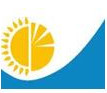 
Мемлекеттік статистика органдары құпиялылығына кепілдік береді

Конфиденциальность гарантируется органами государственной статистики

Жалпымемлекеттік статистикалық байқаудың статистикалық нысаны

Статистическая форма общегосударственного статистического наблюдения
Мемлекеттік статистика органдары құпиялылығына кепілдік береді

Конфиденциальность гарантируется органами государственной статистики

Жалпымемлекеттік статистикалық байқаудың статистикалық нысаны

Статистическая форма общегосударственного статистического наблюдения
Мемлекеттік статистика органдары құпиялылығына кепілдік береді

Конфиденциальность гарантируется органами государственной статистики

Жалпымемлекеттік статистикалық байқаудың статистикалық нысаны

Статистическая форма общегосударственного статистического наблюдения
Мемлекеттік статистика органдары құпиялылығына кепілдік береді

Конфиденциальность гарантируется органами государственной статистики

Жалпымемлекеттік статистикалық байқаудың статистикалық нысаны

Статистическая форма общегосударственного статистического наблюдения
Мемлекеттік статистика органдары құпиялылығына кепілдік береді

Конфиденциальность гарантируется органами государственной статистики

Жалпымемлекеттік статистикалық байқаудың статистикалық нысаны

Статистическая форма общегосударственного статистического наблюдения
Аумақтық статистика органына ұсынылады

Представляется территориальному органу статистики
Аумақтық статистика органына ұсынылады

Представляется территориальному органу статистики
Статистикалық нысан www.stat.gov.kz интернет-ресурсына орналастырылған

Статистическая форма размещена на интернет-ресурсе www.stat.gov.kz
Статистикалық нысан www.stat.gov.kz интернет-ресурсына орналастырылған

Статистическая форма размещена на интернет-ресурсе www.stat.gov.kz
Мемлекеттік статистиканың тиісті органдарына анық емес бастапқы статистикалық деректерді ұсыну және бастапқы статистикалық деректерді белгіленген мерзімде ұсынбау "Әкімшілік құқық бұзушылық туралы" Қазақстан Республикасы Кодексінің 497-бабында көзделген әкімшілік құқық бұзушылықтар болып табылады

Представление недостоверных и непредставление первичных статистических данных в соответствующие органы государственной статистики в установленный срок являются административными правонарушениями, предусмотренными статьей 497 Кодекса Республики Казахстан "Об административных правонарушениях"
Мемлекеттік статистиканың тиісті органдарына анық емес бастапқы статистикалық деректерді ұсыну және бастапқы статистикалық деректерді белгіленген мерзімде ұсынбау "Әкімшілік құқық бұзушылық туралы" Қазақстан Республикасы Кодексінің 497-бабында көзделген әкімшілік құқық бұзушылықтар болып табылады

Представление недостоверных и непредставление первичных статистических данных в соответствующие органы государственной статистики в установленный срок являются административными правонарушениями, предусмотренными статьей 497 Кодекса Республики Казахстан "Об административных правонарушениях"
Мемлекеттік статистиканың тиісті органдарына анық емес бастапқы статистикалық деректерді ұсыну және бастапқы статистикалық деректерді белгіленген мерзімде ұсынбау "Әкімшілік құқық бұзушылық туралы" Қазақстан Республикасы Кодексінің 497-бабында көзделген әкімшілік құқық бұзушылықтар болып табылады

Представление недостоверных и непредставление первичных статистических данных в соответствующие органы государственной статистики в установленный срок являются административными правонарушениями, предусмотренными статьей 497 Кодекса Республики Казахстан "Об административных правонарушениях"
Мемлекеттік статистиканың тиісті органдарына анық емес бастапқы статистикалық деректерді ұсыну және бастапқы статистикалық деректерді белгіленген мерзімде ұсынбау "Әкімшілік құқық бұзушылық туралы" Қазақстан Республикасы Кодексінің 497-бабында көзделген әкімшілік құқық бұзушылықтар болып табылады

Представление недостоверных и непредставление первичных статистических данных в соответствующие органы государственной статистики в установленный срок являются административными правонарушениями, предусмотренными статьей 497 Кодекса Республики Казахстан "Об административных правонарушениях"
Мемлекеттік статистиканың тиісті органдарына анық емес бастапқы статистикалық деректерді ұсыну және бастапқы статистикалық деректерді белгіленген мерзімде ұсынбау "Әкімшілік құқық бұзушылық туралы" Қазақстан Республикасы Кодексінің 497-бабында көзделген әкімшілік құқық бұзушылықтар болып табылады

Представление недостоверных и непредставление первичных статистических данных в соответствующие органы государственной статистики в установленный срок являются административными правонарушениями, предусмотренными статьей 497 Кодекса Республики Казахстан "Об административных правонарушениях"
Мемлекеттік статистиканың тиісті органдарына анық емес бастапқы статистикалық деректерді ұсыну және бастапқы статистикалық деректерді белгіленген мерзімде ұсынбау "Әкімшілік құқық бұзушылық туралы" Қазақстан Республикасы Кодексінің 497-бабында көзделген әкімшілік құқық бұзушылықтар болып табылады

Представление недостоверных и непредставление первичных статистических данных в соответствующие органы государственной статистики в установленный срок являются административными правонарушениями, предусмотренными статьей 497 Кодекса Республики Казахстан "Об административных правонарушениях"
Мемлекеттік статистиканың тиісті органдарына анық емес бастапқы статистикалық деректерді ұсыну және бастапқы статистикалық деректерді белгіленген мерзімде ұсынбау "Әкімшілік құқық бұзушылық туралы" Қазақстан Республикасы Кодексінің 497-бабында көзделген әкімшілік құқық бұзушылықтар болып табылады

Представление недостоверных и непредставление первичных статистических данных в соответствующие органы государственной статистики в установленный срок являются административными правонарушениями, предусмотренными статьей 497 Кодекса Республики Казахстан "Об административных правонарушениях"
Статистикалық нысан коды 261101147

Код статистической формы 261101147
Статистикалық нысан коды 261101147

Код статистической формы 261101147
Заңды тұлғаларға көрсетілген курьерлік қызметтердің тарифтері туралы есеп

Отчет о тарифах на курьерские услуги для юридических лиц
Заңды тұлғаларға көрсетілген курьерлік қызметтердің тарифтері туралы есеп

Отчет о тарифах на курьерские услуги для юридических лиц
Заңды тұлғаларға көрсетілген курьерлік қызметтердің тарифтері туралы есеп

Отчет о тарифах на курьерские услуги для юридических лиц
Заңды тұлғаларға көрсетілген курьерлік қызметтердің тарифтері туралы есеп

Отчет о тарифах на курьерские услуги для юридических лиц
Заңды тұлғаларға көрсетілген курьерлік қызметтердің тарифтері туралы есеп

Отчет о тарифах на курьерские услуги для юридических лиц
1-тариф (курьер)
1-тариф (курьер)
Заңды тұлғаларға көрсетілген курьерлік қызметтердің тарифтері туралы есеп

Отчет о тарифах на курьерские услуги для юридических лиц
Заңды тұлғаларға көрсетілген курьерлік қызметтердің тарифтері туралы есеп

Отчет о тарифах на курьерские услуги для юридических лиц
Заңды тұлғаларға көрсетілген курьерлік қызметтердің тарифтері туралы есеп

Отчет о тарифах на курьерские услуги для юридических лиц
Заңды тұлғаларға көрсетілген курьерлік қызметтердің тарифтері туралы есеп

Отчет о тарифах на курьерские услуги для юридических лиц
Заңды тұлғаларға көрсетілген курьерлік қызметтердің тарифтері туралы есеп

Отчет о тарифах на курьерские услуги для юридических лиц
Айлық

Месячная
Айлық

Месячная
Есепті кезең 

Отчетный период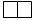 
айы

месяц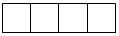 
жыл

год
Экономикалық қызмет түрлері жалпы жіктеуішінің Өзге де почталық және курьерлік қызмет 53.2-кодына сәйкес негізгі қызмет түрімен іріктемеге түскен заңды тұлғалар және (немесе) олардың филиалдары мен өкілдіктері ұсынады

Представляют попавшие в выборку юридические лица и (или) их филиалы и представительства, с основным видом деятельности согласно коду Общего классификатора видов экономической деятельности: 53.2 - Прочая почтовая и курьерская деятельность
Экономикалық қызмет түрлері жалпы жіктеуішінің Өзге де почталық және курьерлік қызмет 53.2-кодына сәйкес негізгі қызмет түрімен іріктемеге түскен заңды тұлғалар және (немесе) олардың филиалдары мен өкілдіктері ұсынады

Представляют попавшие в выборку юридические лица и (или) их филиалы и представительства, с основным видом деятельности согласно коду Общего классификатора видов экономической деятельности: 53.2 - Прочая почтовая и курьерская деятельность
Экономикалық қызмет түрлері жалпы жіктеуішінің Өзге де почталық және курьерлік қызмет 53.2-кодына сәйкес негізгі қызмет түрімен іріктемеге түскен заңды тұлғалар және (немесе) олардың филиалдары мен өкілдіктері ұсынады

Представляют попавшие в выборку юридические лица и (или) их филиалы и представительства, с основным видом деятельности согласно коду Общего классификатора видов экономической деятельности: 53.2 - Прочая почтовая и курьерская деятельность
Экономикалық қызмет түрлері жалпы жіктеуішінің Өзге де почталық және курьерлік қызмет 53.2-кодына сәйкес негізгі қызмет түрімен іріктемеге түскен заңды тұлғалар және (немесе) олардың филиалдары мен өкілдіктері ұсынады

Представляют попавшие в выборку юридические лица и (или) их филиалы и представительства, с основным видом деятельности согласно коду Общего классификатора видов экономической деятельности: 53.2 - Прочая почтовая и курьерская деятельность
Экономикалық қызмет түрлері жалпы жіктеуішінің Өзге де почталық және курьерлік қызмет 53.2-кодына сәйкес негізгі қызмет түрімен іріктемеге түскен заңды тұлғалар және (немесе) олардың филиалдары мен өкілдіктері ұсынады

Представляют попавшие в выборку юридические лица и (или) их филиалы и представительства, с основным видом деятельности согласно коду Общего классификатора видов экономической деятельности: 53.2 - Прочая почтовая и курьерская деятельность
Экономикалық қызмет түрлері жалпы жіктеуішінің Өзге де почталық және курьерлік қызмет 53.2-кодына сәйкес негізгі қызмет түрімен іріктемеге түскен заңды тұлғалар және (немесе) олардың филиалдары мен өкілдіктері ұсынады

Представляют попавшие в выборку юридические лица и (или) их филиалы и представительства, с основным видом деятельности согласно коду Общего классификатора видов экономической деятельности: 53.2 - Прочая почтовая и курьерская деятельность
Экономикалық қызмет түрлері жалпы жіктеуішінің Өзге де почталық және курьерлік қызмет 53.2-кодына сәйкес негізгі қызмет түрімен іріктемеге түскен заңды тұлғалар және (немесе) олардың филиалдары мен өкілдіктері ұсынады

Представляют попавшие в выборку юридические лица и (или) их филиалы и представительства, с основным видом деятельности согласно коду Общего классификатора видов экономической деятельности: 53.2 - Прочая почтовая и курьерская деятельность
Ұсыну мерзімі – есепті кезеңнің 21 - күніне (қоса алғанда) дейін

Срок представления – до 21 числа (включительно) отчетного периода
Ұсыну мерзімі – есепті кезеңнің 21 - күніне (қоса алғанда) дейін

Срок представления – до 21 числа (включительно) отчетного периода
Ұсыну мерзімі – есепті кезеңнің 21 - күніне (қоса алғанда) дейін

Срок представления – до 21 числа (включительно) отчетного периода
Ұсыну мерзімі – есепті кезеңнің 21 - күніне (қоса алғанда) дейін

Срок представления – до 21 числа (включительно) отчетного периода
Ұсыну мерзімі – есепті кезеңнің 21 - күніне (қоса алғанда) дейін

Срок представления – до 21 числа (включительно) отчетного периода
Ұсыну мерзімі – есепті кезеңнің 21 - күніне (қоса алғанда) дейін

Срок представления – до 21 числа (включительно) отчетного периода
Ұсыну мерзімі – есепті кезеңнің 21 - күніне (қоса алғанда) дейін

Срок представления – до 21 числа (включительно) отчетного периода
БСН коды

код БИН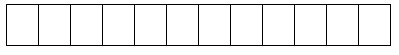 
Қызметтер атауы

Наименование услуг
Қызмет және қатынас түрінің коды

Код услуги и вида сообщения
Бағыт

Направление
Есепті айдың тарифі

Тариф отчетного месяца
Өткен айдың

тарифі1

Тариф предыдущего периода1
А
Б
В
1
2
Бір немесе бірнеше көлік түрімен курьерлік жеткізу бойынша қызметтер:

Услуги курьерские по доставке одним или несколькими видами транспорта:
53.20.11
Х
Х
Х
салмағы 300 грамға дейінгі хаттарды, карточкаларды жер үсті көлігімен 

писем, карточек наземным транспортом, массой до 300 грамм
53.20.11.211
Х
Х
Х
республика ішінде

внутри республики
5
ТМД2 елдеріне 

страны СНГ2
1.1
ТМД-дан тыс елдерге

страны вне СНГ 
1.2
салмағы 301-500 грамм хаттарды, карточкаларды жер үсті көлігімен 

писем, карточек наземным транспортом, массой свыше 301-500 грамм
53.20.11.212
Х
Х
Х
республика ішінде

внутри республики
5
ТМД елдеріне 

страны СНГ 
1.1
ТМД-дан тыс елдерге

страны вне СНГ 
1.2
салмағы 300 грамға дейінгі хаттарды, карточкаларды әуе көлігімен 

писем, карточек воздушным транспортом, массой до 300 грамм 
53.20.11.213
Х
Х
Х
республика ішінде

внутри республики
5
ТМД елдеріне 

страны СНГ 
1.1
ТМД-дан тыс елдерге 

страны вне СНГ 
1.2
салмағы 301-500 грамм хаттарды, карточкаларды әуе көлігімен 

писем, карточек воздушным транспортом, массой 301-500 грамм 
53.20.11.214
Х
Х
Х
республика ішінде

внутри республики
5
ТМД елдеріне 

страны СНГ 
1.1
ТМД-дан тыс елдерге 

страны вне СНГ 
1.2
Қызметтер атауы

Наименование услуг
Қызмет және қатынас

түрінің коды

Код услуги и

вида сообщения
Бағыт

Направление
Есепті айдың тарифі

Тариф отчетного

месяца
Өткен айдың

тарифі1

Тариф предыдущего периода1
А
Б
В
1
2
салмағы 0,5 килограмға дейінгі сәлемдемені жер үсті көлігімен 

посылок наземным транспортом, массой до 0,5 килограмм
53.20.11.221
Х
Х
Х
республика ішінде

внутри республики
5
ТМД елдеріне 

страны СНГ 
1.1
ТМД-дан тыс елдерге 

страны вне СНГ 
1.2
салмағы 0,5 килограмға дейінгі сәлемдемені әуе көлігімен  

посылок воздушным транспортом, массой до 0,5 килограмм
53.20.11.223
Х
Х
Х
республика ішінде

внутри республики
5
ТМД елдеріне 

страны СНГ 
1.1
ТМД-дан тыс елдерге 

страны вне СНГ 
1.2
салмағы 1-1,5 килограмм сәлемдемені жер үсті көлігімен

посылок наземным транспортом, массой от 1 до 1,5 килограмм
53.20.11.226
Х
Х
Х
республика ішінде

     внутри республики
5
ТМД елдеріне 

страны СНГ 
1.1
ТМД-дан тыс елдерге 

страны вне СНГ 
1.2
салмағы 1-1,5 килограмм сәлемдемені әуе көлігімен 

посылок воздушным транспортом, массой от 1 до 1,5 килограмм
53.20.11.228
Х
Х
Х
республика ішінде

внутри республики
5
ТМД елдеріне 

страны СНГ 
1.1
ТМД-дан тыс елдерге 

страны вне СНГ 
1.2
Атауы

Наименование
________________________
Мекенжайы

Адрес
_____________________
_____________________
Телефоны

Телефон
________________________
Электрондық пошта мекенжайы (респонденттің)

Адрес электронной почты (респондента)
_________________________
Алғашқы статистикалық деректерді таратуға келісеміз3

Согласны на распространение первичных статистических данных3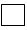 
Алғашқы статистикалық деректерді таратуға келіспейміз3

Не согласны на распространение первичных статистических данных3
Алғашқы статистикалық деректерді таратуға келіспейміз3

Не согласны на распространение первичных статистических данных3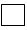 
Орындаушы

Исполнитель
_________________________________________

тегі, аты және әкесінің аты (бар болған жағдайда)

фамилия, имя и отчество (при его наличии) 
_________________________________________

тегі, аты және әкесінің аты (бар болған жағдайда)

фамилия, имя и отчество (при его наличии) 
_________________________________________

тегі, аты және әкесінің аты (бар болған жағдайда)

фамилия, имя и отчество (при его наличии) 
_____________

қолы, телефоны

подпись, телефон
Бас бухгалтер

Главный бухгалтер
_________________________________________

тегі, аты және әкесінің аты (бар болған жағдайда)

фамилия, имя и отчество (при его наличии)
_________________________________________

тегі, аты және әкесінің аты (бар болған жағдайда)

фамилия, имя и отчество (при его наличии)
_________________________________________

тегі, аты және әкесінің аты (бар болған жағдайда)

фамилия, имя и отчество (при его наличии)
_____________

қолы

подпись
Басшы немесе оның міндетін атқарушы тұлға

Руководитель или лицо, исполняющее его обязанности
_________________________________________

тегі, аты және әкесінің аты (бар болған жағдайда)

фамилия, имя и отчество (при его наличии)
_________________________________________

тегі, аты және әкесінің аты (бар болған жағдайда)

фамилия, имя и отчество (при его наличии)
_________________________________________

тегі, аты және әкесінің аты (бар болған жағдайда)

фамилия, имя и отчество (при его наличии)
_____________

қолы

подписьҚазақстан Республикасы
Ұлттық экономика
министрлігі
Статистика комитеті
төрағасының 2017 жылғы
13 қарашадағы № 169
бұйрығына 2-қосымшаҚазақстан Республикасы
Ұлттық экономика
министрлігі
Статистика комитеті
төрағасының 2017 жылғы
13 қарашадағы № 169
бұйрығына 3-қосымшаПриложение 3 к приказу
Председателя Комитета по
статистике Министерства
национальной экономики
Республики Казахстанот 13 ноября 2017 года № 169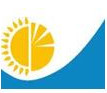 
Мемлекеттік статистика органдары құпиялылығына кепілдік береді

Конфиденциальность гарантируется органами государственной статистики

Жалпымемлекеттік статистикалық байқаудың статистикалық нысаны

Статистическая форма общегосударственного статистического наблюдения
Мемлекеттік статистика органдары құпиялылығына кепілдік береді

Конфиденциальность гарантируется органами государственной статистики

Жалпымемлекеттік статистикалық байқаудың статистикалық нысаны

Статистическая форма общегосударственного статистического наблюдения
Мемлекеттік статистика органдары құпиялылығына кепілдік береді

Конфиденциальность гарантируется органами государственной статистики

Жалпымемлекеттік статистикалық байқаудың статистикалық нысаны

Статистическая форма общегосударственного статистического наблюдения
Мемлекеттік статистика органдары құпиялылығына кепілдік береді

Конфиденциальность гарантируется органами государственной статистики

Жалпымемлекеттік статистикалық байқаудың статистикалық нысаны

Статистическая форма общегосударственного статистического наблюдения
Мемлекеттік статистика органдары құпиялылығына кепілдік береді

Конфиденциальность гарантируется органами государственной статистики

Жалпымемлекеттік статистикалық байқаудың статистикалық нысаны

Статистическая форма общегосударственного статистического наблюдения
Мемлекеттік статистика органдары құпиялылығына кепілдік береді

Конфиденциальность гарантируется органами государственной статистики

Жалпымемлекеттік статистикалық байқаудың статистикалық нысаны

Статистическая форма общегосударственного статистического наблюдения
Аумақтық статистика органына ұсынылады

Представляется территориальному органу статистики
Аумақтық статистика органына ұсынылады

Представляется территориальному органу статистики
Статистикалық нысан www.stat.gov.kz интернет-ресурсына орналастырылған

Статистическая форма размещена на интернет-ресурсе www.stat.gov.kz
Статистикалық нысан www.stat.gov.kz интернет-ресурсына орналастырылған

Статистическая форма размещена на интернет-ресурсе www.stat.gov.kz
Мемлекеттік статистиканың тиісті органдарына анық емес бастапқы статистикалық деректерді ұсыну және бастапқы статистикалық деректерді белгіленген мерзімде ұсынбау "Әкімшілік құқық бұзушылық туралы" Қазақстан Республикасы Кодексінің 497-бабында көзделген әкімшілік құқық бұзушылықтар болып табылады

Представление недостоверных и непредставление первичных статистических данных в соответствующие органы государственной статистики в установленный срок являются административными правонарушениями, предусмотренными статьей 497 Кодекса Республики Казахстан "Об административных правонарушениях"
Мемлекеттік статистиканың тиісті органдарына анық емес бастапқы статистикалық деректерді ұсыну және бастапқы статистикалық деректерді белгіленген мерзімде ұсынбау "Әкімшілік құқық бұзушылық туралы" Қазақстан Республикасы Кодексінің 497-бабында көзделген әкімшілік құқық бұзушылықтар болып табылады

Представление недостоверных и непредставление первичных статистических данных в соответствующие органы государственной статистики в установленный срок являются административными правонарушениями, предусмотренными статьей 497 Кодекса Республики Казахстан "Об административных правонарушениях"
Мемлекеттік статистиканың тиісті органдарына анық емес бастапқы статистикалық деректерді ұсыну және бастапқы статистикалық деректерді белгіленген мерзімде ұсынбау "Әкімшілік құқық бұзушылық туралы" Қазақстан Республикасы Кодексінің 497-бабында көзделген әкімшілік құқық бұзушылықтар болып табылады

Представление недостоверных и непредставление первичных статистических данных в соответствующие органы государственной статистики в установленный срок являются административными правонарушениями, предусмотренными статьей 497 Кодекса Республики Казахстан "Об административных правонарушениях"
Мемлекеттік статистиканың тиісті органдарына анық емес бастапқы статистикалық деректерді ұсыну және бастапқы статистикалық деректерді белгіленген мерзімде ұсынбау "Әкімшілік құқық бұзушылық туралы" Қазақстан Республикасы Кодексінің 497-бабында көзделген әкімшілік құқық бұзушылықтар болып табылады

Представление недостоверных и непредставление первичных статистических данных в соответствующие органы государственной статистики в установленный срок являются административными правонарушениями, предусмотренными статьей 497 Кодекса Республики Казахстан "Об административных правонарушениях"
Мемлекеттік статистиканың тиісті органдарына анық емес бастапқы статистикалық деректерді ұсыну және бастапқы статистикалық деректерді белгіленген мерзімде ұсынбау "Әкімшілік құқық бұзушылық туралы" Қазақстан Республикасы Кодексінің 497-бабында көзделген әкімшілік құқық бұзушылықтар болып табылады

Представление недостоверных и непредставление первичных статистических данных в соответствующие органы государственной статистики в установленный срок являются административными правонарушениями, предусмотренными статьей 497 Кодекса Республики Казахстан "Об административных правонарушениях"
Мемлекеттік статистиканың тиісті органдарына анық емес бастапқы статистикалық деректерді ұсыну және бастапқы статистикалық деректерді белгіленген мерзімде ұсынбау "Әкімшілік құқық бұзушылық туралы" Қазақстан Республикасы Кодексінің 497-бабында көзделген әкімшілік құқық бұзушылықтар болып табылады

Представление недостоверных и непредставление первичных статистических данных в соответствующие органы государственной статистики в установленный срок являются административными правонарушениями, предусмотренными статьей 497 Кодекса Республики Казахстан "Об административных правонарушениях"
Мемлекеттік статистиканың тиісті органдарына анық емес бастапқы статистикалық деректерді ұсыну және бастапқы статистикалық деректерді белгіленген мерзімде ұсынбау "Әкімшілік құқық бұзушылық туралы" Қазақстан Республикасы Кодексінің 497-бабында көзделген әкімшілік құқық бұзушылықтар болып табылады

Представление недостоверных и непредставление первичных статистических данных в соответствующие органы государственной статистики в установленный срок являются административными правонарушениями, предусмотренными статьей 497 Кодекса Республики Казахстан "Об административных правонарушениях"
Мемлекеттік статистиканың тиісті органдарына анық емес бастапқы статистикалық деректерді ұсыну және бастапқы статистикалық деректерді белгіленген мерзімде ұсынбау "Әкімшілік құқық бұзушылық туралы" Қазақстан Республикасы Кодексінің 497-бабында көзделген әкімшілік құқық бұзушылықтар болып табылады

Представление недостоверных и непредставление первичных статистических данных в соответствующие органы государственной статистики в установленный срок являются административными правонарушениями, предусмотренными статьей 497 Кодекса Республики Казахстан "Об административных правонарушениях"
Статистикалық нысан коды 261101148

Код статистической формы 261101148
Статистикалық нысан коды 261101148

Код статистической формы 261101148
Заңды тұлғаларға көрсетілген пошталық қызметтердің тарифтері туралы есеп Отчет о тарифах на почтовые услуги для юридических лиц
Заңды тұлғаларға көрсетілген пошталық қызметтердің тарифтері туралы есеп Отчет о тарифах на почтовые услуги для юридических лиц
Заңды тұлғаларға көрсетілген пошталық қызметтердің тарифтері туралы есеп Отчет о тарифах на почтовые услуги для юридических лиц
Заңды тұлғаларға көрсетілген пошталық қызметтердің тарифтері туралы есеп Отчет о тарифах на почтовые услуги для юридических лиц
Заңды тұлғаларға көрсетілген пошталық қызметтердің тарифтері туралы есеп Отчет о тарифах на почтовые услуги для юридических лиц
Заңды тұлғаларға көрсетілген пошталық қызметтердің тарифтері туралы есеп Отчет о тарифах на почтовые услуги для юридических лиц
1-тариф (пошта)

1-тариф (почта)
1-тариф (пошта)

1-тариф (почта)
Заңды тұлғаларға көрсетілген пошталық қызметтердің тарифтері туралы есеп Отчет о тарифах на почтовые услуги для юридических лиц
Заңды тұлғаларға көрсетілген пошталық қызметтердің тарифтері туралы есеп Отчет о тарифах на почтовые услуги для юридических лиц
Заңды тұлғаларға көрсетілген пошталық қызметтердің тарифтері туралы есеп Отчет о тарифах на почтовые услуги для юридических лиц
Заңды тұлғаларға көрсетілген пошталық қызметтердің тарифтері туралы есеп Отчет о тарифах на почтовые услуги для юридических лиц
Заңды тұлғаларға көрсетілген пошталық қызметтердің тарифтері туралы есеп Отчет о тарифах на почтовые услуги для юридических лиц
Заңды тұлғаларға көрсетілген пошталық қызметтердің тарифтері туралы есеп Отчет о тарифах на почтовые услуги для юридических лиц
Айлық

Месячная
Айлық

Месячная
Есепті кезең

Отчетный период
Есепті кезең

Отчетный период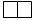 
тоқсан

квартал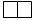 
жыл

год
Экономикалық қызмет түрлері жалпы жіктеуішінің Жалпыға бірдей қамту аймағында қызметтерді ұсыну міндеттемелеріне сәйкес пошталық қызметтер 53.1-кодына сәйкес негізгі қызмет түрімен іріктемеге түскен заңды тұлғалар және (немесе) олардың филиалдары мен өкілдіктері ұсынады

Представляют попавшие в выборку юридические лица и (или) их филиалы и представительства, с основным видом деятельности согласно коду Общего классификатора видов экономической деятельности: 53.1 – Почтовые услуги в соответствии с обязательствами по предоставлению услуг в зоне все общего охвата
Экономикалық қызмет түрлері жалпы жіктеуішінің Жалпыға бірдей қамту аймағында қызметтерді ұсыну міндеттемелеріне сәйкес пошталық қызметтер 53.1-кодына сәйкес негізгі қызмет түрімен іріктемеге түскен заңды тұлғалар және (немесе) олардың филиалдары мен өкілдіктері ұсынады

Представляют попавшие в выборку юридические лица и (или) их филиалы и представительства, с основным видом деятельности согласно коду Общего классификатора видов экономической деятельности: 53.1 – Почтовые услуги в соответствии с обязательствами по предоставлению услуг в зоне все общего охвата
Экономикалық қызмет түрлері жалпы жіктеуішінің Жалпыға бірдей қамту аймағында қызметтерді ұсыну міндеттемелеріне сәйкес пошталық қызметтер 53.1-кодына сәйкес негізгі қызмет түрімен іріктемеге түскен заңды тұлғалар және (немесе) олардың филиалдары мен өкілдіктері ұсынады

Представляют попавшие в выборку юридические лица и (или) их филиалы и представительства, с основным видом деятельности согласно коду Общего классификатора видов экономической деятельности: 53.1 – Почтовые услуги в соответствии с обязательствами по предоставлению услуг в зоне все общего охвата
Экономикалық қызмет түрлері жалпы жіктеуішінің Жалпыға бірдей қамту аймағында қызметтерді ұсыну міндеттемелеріне сәйкес пошталық қызметтер 53.1-кодына сәйкес негізгі қызмет түрімен іріктемеге түскен заңды тұлғалар және (немесе) олардың филиалдары мен өкілдіктері ұсынады

Представляют попавшие в выборку юридические лица и (или) их филиалы и представительства, с основным видом деятельности согласно коду Общего классификатора видов экономической деятельности: 53.1 – Почтовые услуги в соответствии с обязательствами по предоставлению услуг в зоне все общего охвата
Экономикалық қызмет түрлері жалпы жіктеуішінің Жалпыға бірдей қамту аймағында қызметтерді ұсыну міндеттемелеріне сәйкес пошталық қызметтер 53.1-кодына сәйкес негізгі қызмет түрімен іріктемеге түскен заңды тұлғалар және (немесе) олардың филиалдары мен өкілдіктері ұсынады

Представляют попавшие в выборку юридические лица и (или) их филиалы и представительства, с основным видом деятельности согласно коду Общего классификатора видов экономической деятельности: 53.1 – Почтовые услуги в соответствии с обязательствами по предоставлению услуг в зоне все общего охвата
Экономикалық қызмет түрлері жалпы жіктеуішінің Жалпыға бірдей қамту аймағында қызметтерді ұсыну міндеттемелеріне сәйкес пошталық қызметтер 53.1-кодына сәйкес негізгі қызмет түрімен іріктемеге түскен заңды тұлғалар және (немесе) олардың филиалдары мен өкілдіктері ұсынады

Представляют попавшие в выборку юридические лица и (или) их филиалы и представительства, с основным видом деятельности согласно коду Общего классификатора видов экономической деятельности: 53.1 – Почтовые услуги в соответствии с обязательствами по предоставлению услуг в зоне все общего охвата
Экономикалық қызмет түрлері жалпы жіктеуішінің Жалпыға бірдей қамту аймағында қызметтерді ұсыну міндеттемелеріне сәйкес пошталық қызметтер 53.1-кодына сәйкес негізгі қызмет түрімен іріктемеге түскен заңды тұлғалар және (немесе) олардың филиалдары мен өкілдіктері ұсынады

Представляют попавшие в выборку юридические лица и (или) их филиалы и представительства, с основным видом деятельности согласно коду Общего классификатора видов экономической деятельности: 53.1 – Почтовые услуги в соответствии с обязательствами по предоставлению услуг в зоне все общего охвата
Экономикалық қызмет түрлері жалпы жіктеуішінің Жалпыға бірдей қамту аймағында қызметтерді ұсыну міндеттемелеріне сәйкес пошталық қызметтер 53.1-кодына сәйкес негізгі қызмет түрімен іріктемеге түскен заңды тұлғалар және (немесе) олардың филиалдары мен өкілдіктері ұсынады

Представляют попавшие в выборку юридические лица и (или) их филиалы и представительства, с основным видом деятельности согласно коду Общего классификатора видов экономической деятельности: 53.1 – Почтовые услуги в соответствии с обязательствами по предоставлению услуг в зоне все общего охвата
Ұсыну мерзімі – есепті кезеңнің 21 күніне (қоса алғанда) дейін

Срок представления – до 21 числа (влючительно) отчетного периода
Ұсыну мерзімі – есепті кезеңнің 21 күніне (қоса алғанда) дейін

Срок представления – до 21 числа (влючительно) отчетного периода
Ұсыну мерзімі – есепті кезеңнің 21 күніне (қоса алғанда) дейін

Срок представления – до 21 числа (влючительно) отчетного периода
Ұсыну мерзімі – есепті кезеңнің 21 күніне (қоса алғанда) дейін

Срок представления – до 21 числа (влючительно) отчетного периода
Ұсыну мерзімі – есепті кезеңнің 21 күніне (қоса алғанда) дейін

Срок представления – до 21 числа (влючительно) отчетного периода
Ұсыну мерзімі – есепті кезеңнің 21 күніне (қоса алғанда) дейін

Срок представления – до 21 числа (влючительно) отчетного периода
Ұсыну мерзімі – есепті кезеңнің 21 күніне (қоса алғанда) дейін

Срок представления – до 21 числа (влючительно) отчетного периода
Ұсыну мерзімі – есепті кезеңнің 21 күніне (қоса алғанда) дейін

Срок представления – до 21 числа (влючительно) отчетного периода
БСН коды

код БИН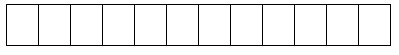 
БСН коды

код БИН
Қызметтер атауы

Наименование услуг
Қызмет және қатынас түрінің коды

Код услуги и вида сообщения
Бағыт

Направление
Есепті айдың тарифі

Тариф отчетного месяца
Өткен айдың

тарифі1

Тариф предыдущего периода1
А
Б
В
1
2
Почталық қызметтер:

Услуги почтовые:
53.10.1
Х
Х
Х
салмағы 30 грамға дейінгі газетті жеткізу 

по доставке газет массой до 30 грамм
53.10.11.310
Х
салмағы 30 грамға дейінгі журналды жеткізу

по доставке журналов массой до 30 грамм
53.10.11.320
Х
салмағы 20 грамға дейін республика ішінде қарапайым хатты жер үсті көлігімен салып жіберу 

по пересылке простого письма наземным транспортом внутри республики, массой до 20 грамм
53.10.12.211
салмағы 50 грамға дейін республика шегінде қарапайым хатты жер үсті көлігімен салып жіберу 

по пересылке простого письма наземным транспортом за пределы республики, массой до 50 грамм
53.10.12.212
Х
Х
Х
ТМД2 елдеріне 

страны СНГ2
1.1
ТМД-дан тыс елдерге 

страны вне СНГ
1.2
салмағы 20 грамға дейінгі республика ішінде қарапайым хаттарды әуе көлігімен салып жіберу 

по пересылке простого письма воздушным транспортом внутри республики,  массой до 20 грамм
53.10.12.213
салмағы 50 грамға дейінгі республика шегінде қарапайым хаттарды әуе көлігімен салып жіберу 

по пересылке простого письма воздушным транспортом за пределы республики, массой до 50 грамм
53.10.12.214
Х
Х
Х
ТМД елдеріне 

страны СНГ 
1.1
ТМД-дан тыс елдерге 

страны вне СНГ 
1.2
салмағы 50 грамға дейінгі тапсырыс хаттарды жер үсті көлігімен салып жіберу 

по пересылке заказного письма наземным транспортом, массой до 50 грамм
53.10.12.221
Х
Х
Х
республика ішінде

внутри республики
5
ТМД елдеріне 

страны СНГ 
1.1
ТМД-дан тыс елдерге 

страны вне СНГ 
1.2
салмағы 50 грамға дейінгі тапсырыс хаттарды әуе көлігімен салып жіберу 

по пересылке заказного письма воздушным транспортом, массой до 50 грамм
53.10.12.223
Х
Х
Х
республика ішінде

внутри республики
5
ТМД елдеріне 

страны СНГ 
1.1
ТМД-дан тыс елдерге 

страны вне СНГ 
1.2
салмағы 3 килограмға дейінгі сәлемдемелерді жер үсті көлігімен салып жіберу 

по пересылке посылок наземным транспортом, массой до 3 килограмм
53.10.13.211
Х
Х
Х
республика ішінде

внутри республики
5
ТМД елдеріне 

страны СНГ 
1.1
ТМД-дан тыс елдерге 

страны вне СНГ 
1.2
салмағы 3 килограмға дейінгі сәлемдемелерді әуе көлігімен салып жіберу 

по пересылке посылок воздушным транспортом, массой до 3 килограмм
53.10.13.213
Х
Х
Х
республика ішінде

внутри республики
5
ТМД елдеріне 

страны СНГ 
1.1
ТМД-дан тыс елдерге 

страны вне СНГ 
1.2
салмағы 50 грамға дейінгі республика ішіндеқарапайым бандерольдерді жер үсті көлігімен салып жіберу 

по пересылке бандеролей простых наземным транспортом внутри республики, массой до 50 грамм
53.10.13.221
   салмағы 51-100 грамм республика ішінде

қарапайым бандерольдерді  жер үсті көлігімен салып жіберу 

по пересылке бандеролей простых наземным транспортом внутри республики, массой 51-100 грамм
53.10.13.222
салмағы 50 грамға дейінгі республика ішінде қарапайым бандерольдерді  әуе көлігімен салып жіберу 

по пересылке бандеролей простых воздушным транспортом внутри республики, массой до 50 грамм
53.10.13.223
Х
Х
Х
салмағы 51-100 грамм республика ішінде қарапайым бандерольдерді әуе көлігімен салып жіберу 

по пересылке бандеролей простых воздушным транспортом внутри республики, массой 51-100 грамм
53.10.13.224
Х
Х
Х
салмағы 500 грамға дейінгі республика шегінде қарапайым бандерольдерді  жер үсті көлігімен салып жіберу 

по пересылке бандеролей простых наземным транспортом за пределы республики, массой до 500 грамм
53.10.13.225
Х
Х
Х
ТМД елдеріне 

страны СНГ 
1.1
ТМД-дан тыс елдерге 

страны вне СНГ 
1.2
салмағы 500 грамға дейінгі республика шегінде қарапайым бандерольдерді әуе көлігімен салып жіберу 

по пересылке бандеролей простых воздушным транспортом за пределы республики, массой до 500 грамм
53.10.13.226
Х
Х
Х
ТМД елдеріне 

страны СНГ 
1.1
ТМД-дан тыс елдерге 

страны вне СНГ 
1.2
салмағы 501-1000 грамм республика шегінде қарапайым бандерольдерді  жер үсті көлігімен салып жіберу 

по пересылке бандеролей простых наземным транспортом за пределы республики, массой 501-1000 грамм
53.10.13.227
Х
Х
Х
ТМД елдеріне 

страны СНГ 
1.1
ТМД-дан тыс елдерге 

страны вне СНГ 
1.2
салмағы  501-1000 грамм республика шегінде  қарапайым бандерольдерді  әуе көлігімен салып жіберу 

по пересылке бандеролей простых воздушным транспортом за пределы республики, массой 501-1000 грамм
53.10.13.228
Х
Х
Х
ТМД елдеріне 

страны СНГ 
1.1
ТМД-дан тыс елдерге 

страны вне СНГ 
1.2
салмағы 500 грамға дейінгі тапсырысты бандерольдерді  жер үсті көлігімен салып жіберу 

по пересылке бандеролей заказных наземным транспортом, массой до 500 грамм
53.10.13.231
Х
Х
Х
республика ішінде

внутри республики
5
ТМД елдеріне 

страны СНГ 
1.1
ТМД-дан тыс елдерге 

страны вне СНГ 
1.2
салмағы 501-1000 грамм  тапсырысты бандерольдерді  жер үсті көлігімен салып жіберу 

по пересылке бандеролей заказных наземным транспортом, массой 501-1000 грамм
53.10.13.232
Х
Х
Х
республика ішінде

внутри республики
5
ТМД елдеріне 

страны СНГ 
1.1
ТМД-дан тыс елдерге 

страны вне СНГ 
1.2
салмағы 500 грамға дейінгі тапсырысты бандерольдерді әуе көлігімен салып жіберу 

по пересылке бандеролей заказных воздушным транспортом, массой до 500 грамм
53.10.13.233
Х
Х
Х
республика ішінде

внутри республики
5
ТМД елдеріне 

страны СНГ 
1.1
ТМД-дан тыс елдерге 

страны вне СНГ 
1.2
салмағы 501-1000 грамм  тапсырысты бандерольдерді  әуе көлігімен салып жіберу 

по пересылке бандеролей заказных воздушным транспортом, массой 501-1000 грамм
53.10.13.234
Х
Х
Х
республика ішінде

внутри республики
5
ТМД елдеріне 

страны СНГ 
1.1
ТМД-дан тыс елдерге 

страны вне СНГ 
1.2
Почталық EMS қызметтері:

Услуги почтовые EMS:
53.10.19.910
Х
Х
Х
салмағы 300 грамға дейінгі пакеттерді жер үсті көлігімен жіберу  бойынша 

 по пересылке пакетов наземным транспортом, массой до 300 грамм
53.10.19.911
Х
Х
Х
республика ішінде

внутри республики
5
ТМД елдеріне 

страны СНГ 
1.1
ТМД-дан тыс елдерге 

страны вне СНГ 
1.2
салмағы 301-500 грамм  пакеттерді  жер үсті көлігімен жіберу бойынша 

по пересылке пакетов наземным транспортом, массой 301-500 грамм
53.10.19.912
Х
Х
Х
республика ішінде

внутри республики
5
ТМД елдеріне 

страны СНГ 
1.1
ТМД-дан тыс елдерге 

страны вне СНГ 
1.2
салмағы 300 грамға дейінгі пакеттерді әуе көлігімен жіберу бойынша 

по пересылке пакетов воздушным транспортом, массой до 300 грамм
53.10.19.913
Х
Х
Х
республика ішінде

внутри республики
5
ТМД елдеріне 

страны СНГ 
1.1
ТМД-дан тыс елдерге 

страны вне СНГ 
1.2
салмағы 301-500 грамм  пакеттерді  әуе көлігімен жіберу бойынша 

по пересылке пакетов воздушным транспортом, массой 301-500 грамм
53.10.19.914
Х
Х
Х
республика ішінде

внутри республики
5
ТМД елдеріне 

страны СНГ 
1.1
ТМД-дан тыс елдерге 

страны вне СНГ 
1.2
салмағы 0,5 килограмға дейінгі сәлемдемелерді жер үсті көлігімен жіберу бойынша 

по пересылке посылок наземным транспортом, массой до 0,5 килограмм
53.10.19.915
Х
Х
Х
республика ішінде

внутри республики
5
ТМД елдеріне 

страны СНГ 
1.1
ТМД-дан тыс елдерге 

страны вне СНГ 
1.2
салмағы 1-1,5 килограмм сәлемдемелерді жер үсті көлігімен жіберу бойынша 

по пересылке посылок наземным транспортом, массой 1-1,5 килограмм
53.10.19.916
Х
Х
Х
республика ішінде

внутри республики
5
ТМД елдеріне 

страны СНГ 
1.1
ТМД-дан тыс елдерге 

страны вне СНГ 
1.2
салмағы 0,5 килограмға дейінгі сәлемдемелерді әуе көлігімен жіберу бойынша 

по пересылке посылок воздушным транспортом, массой до 0,5 килограмм
53.10.19.917
Х
Х
Х
республика ішінде

внутри республики
5
ТМД елдеріне 

страны СНГ 
1.1
ТМД-дан тыс елдерге 

страны вне СНГ 
1.2
салмағы 1-1,5 килограмм сәлемдемелерді әуе көлігімен жіберу бойынша 

по пересылке посылок  воздушным транспортом, массой 1-1,5 килограмм
53.10.19.918
Х
Х
Х
республика ішінде

внутри республики
5
ТМД елдеріне 

страны СНГ 
1.1
ТМД-дан тыс елдерге

страны вне СНГ 
1.2
Атауы

Наименование
________________________
Мекенжайы

Адрес
_____________________
_____________________
Телефоны

Телефон
________________________
Электрондық пошта мекенжайы (респонденттің)

Адрес электронной почты (респондента)
_________________________
Алғашқы статистикалық деректерді таратуға келісеміз3

Согласны на распространение первичных статистических данных3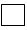 
Алғашқы статистикалық деректерді таратуға келіспейміз3

Не согласны на распространение первичных статистических данных3
Алғашқы статистикалық деректерді таратуға келіспейміз3

Не согласны на распространение первичных статистических данных3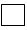 
Орындаушы

Исполнитель
_________________________________________

тегі, аты және әкесінің аты (бар болған жағдайда)

фамилия, имя и отчество (при его наличии) 
_________________________________________

тегі, аты және әкесінің аты (бар болған жағдайда)

фамилия, имя и отчество (при его наличии) 
_________________________________________

тегі, аты және әкесінің аты (бар болған жағдайда)

фамилия, имя и отчество (при его наличии) 
_____________

қолы, телефоны

подпись, телефон
Бас бухгалтер

Главный бухгалтер
_________________________________________

тегі, аты және әкесінің аты (бар болған жағдайда)

фамилия, имя и отчество (при его наличии)
_________________________________________

тегі, аты және әкесінің аты (бар болған жағдайда)

фамилия, имя и отчество (при его наличии)
_________________________________________

тегі, аты және әкесінің аты (бар болған жағдайда)

фамилия, имя и отчество (при его наличии)
_____________

қолы

подпись
Басшы немесе оның міндетін атқарушы тұлға

Руководитель или лицо, исполняющее его обязанности
_________________________________________

тегі, аты және әкесінің аты (бар болған жағдайда)

фамилия, имя и отчество (при его наличии)
_________________________________________

тегі, аты және әкесінің аты (бар болған жағдайда)

фамилия, имя и отчество (при его наличии)
_________________________________________

тегі, аты және әкесінің аты (бар болған жағдайда)

фамилия, имя и отчество (при его наличии)
_____________

қолы

подписьҚазақстан Республикасы
Ұлттық экономика
министрлігі
Статистика комитеті
төрағасының 2017 жылғы
13 қарашадағы № 169
бұйрығына 4-қосымшаҚазақстан Республикасы
Ұлттық экономика министрлігі
Статистика комитеті
төрағасының
2017 жылғы 13 қарашадағы
№ 169 бұйрығына 5-қосымша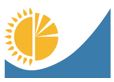 
Мемлекеттік статистика органдары құпиялылығына кепілдік береді

Конфиденциальность гарантируется органами государственной статистики

Жалпымемлекеттік статистикалық байқаудың статистикалық нысаны

Статистическая форма общегосударственного статистического наблюдения
Аумақтық статистика органына ұсынылады

Представляется территориальному органу статистики
Аумақтық статистика органына ұсынылады

Представляется территориальному органу статистики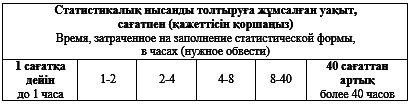 
Статистикалық нысан www.stat.gov.kz интернет-ресурсына орналастырылған

Статистическая форма размещена на интернет-ресурсе www.stat.gov.kz
Статистикалық нысан www.stat.gov.kz интернет-ресурсына орналастырылған

Статистическая форма размещена на интернет-ресурсе www.stat.gov.kz
Мемлекеттік статистиканың тиісті органдарына анық емес бастапқы статистикалық деректерді ұсыну және бастапқы статистикалық деректерді белгіленген мерзімде ұсынбау "Әкімшілік құқық бұзушылық туралы" Қазақстан Республикасы Кодексінің 497-бабында көзделген әкімшілік құқық бұзушылықтар болып табылады

Представление недостоверных и непредставление первичных статистических данных в соответствующие органы государственной статистики в установленный срок являются административными правонарушениями, предусмотренными статьей 497 Кодекса Республики Казахстан "Об административных правонарушениях"
Мемлекеттік статистиканың тиісті органдарына анық емес бастапқы статистикалық деректерді ұсыну және бастапқы статистикалық деректерді белгіленген мерзімде ұсынбау "Әкімшілік құқық бұзушылық туралы" Қазақстан Республикасы Кодексінің 497-бабында көзделген әкімшілік құқық бұзушылықтар болып табылады

Представление недостоверных и непредставление первичных статистических данных в соответствующие органы государственной статистики в установленный срок являются административными правонарушениями, предусмотренными статьей 497 Кодекса Республики Казахстан "Об административных правонарушениях"
Мемлекеттік статистиканың тиісті органдарына анық емес бастапқы статистикалық деректерді ұсыну және бастапқы статистикалық деректерді белгіленген мерзімде ұсынбау "Әкімшілік құқық бұзушылық туралы" Қазақстан Республикасы Кодексінің 497-бабында көзделген әкімшілік құқық бұзушылықтар болып табылады

Представление недостоверных и непредставление первичных статистических данных в соответствующие органы государственной статистики в установленный срок являются административными правонарушениями, предусмотренными статьей 497 Кодекса Республики Казахстан "Об административных правонарушениях"
Мемлекеттік статистиканың тиісті органдарына анық емес бастапқы статистикалық деректерді ұсыну және бастапқы статистикалық деректерді белгіленген мерзімде ұсынбау "Әкімшілік құқық бұзушылық туралы" Қазақстан Республикасы Кодексінің 497-бабында көзделген әкімшілік құқық бұзушылықтар болып табылады

Представление недостоверных и непредставление первичных статистических данных в соответствующие органы государственной статистики в установленный срок являются административными правонарушениями, предусмотренными статьей 497 Кодекса Республики Казахстан "Об административных правонарушениях"
Мемлекеттік статистиканың тиісті органдарына анық емес бастапқы статистикалық деректерді ұсыну және бастапқы статистикалық деректерді белгіленген мерзімде ұсынбау "Әкімшілік құқық бұзушылық туралы" Қазақстан Республикасы Кодексінің 497-бабында көзделген әкімшілік құқық бұзушылықтар болып табылады

Представление недостоверных и непредставление первичных статистических данных в соответствующие органы государственной статистики в установленный срок являются административными правонарушениями, предусмотренными статьей 497 Кодекса Республики Казахстан "Об административных правонарушениях"
Мемлекеттік статистиканың тиісті органдарына анық емес бастапқы статистикалық деректерді ұсыну және бастапқы статистикалық деректерді белгіленген мерзімде ұсынбау "Әкімшілік құқық бұзушылық туралы" Қазақстан Республикасы Кодексінің 497-бабында көзделген әкімшілік құқық бұзушылықтар болып табылады

Представление недостоверных и непредставление первичных статистических данных в соответствующие органы государственной статистики в установленный срок являются административными правонарушениями, предусмотренными статьей 497 Кодекса Республики Казахстан "Об административных правонарушениях"
Мемлекеттік статистиканың тиісті органдарына анық емес бастапқы статистикалық деректерді ұсыну және бастапқы статистикалық деректерді белгіленген мерзімде ұсынбау "Әкімшілік құқық бұзушылық туралы" Қазақстан Республикасы Кодексінің 497-бабында көзделген әкімшілік құқық бұзушылықтар болып табылады

Представление недостоверных и непредставление первичных статистических данных в соответствующие органы государственной статистики в установленный срок являются административными правонарушениями, предусмотренными статьей 497 Кодекса Республики Казахстан "Об административных правонарушениях"
Мемлекеттік статистиканың тиісті органдарына анық емес бастапқы статистикалық деректерді ұсыну және бастапқы статистикалық деректерді белгіленген мерзімде ұсынбау "Әкімшілік құқық бұзушылық туралы" Қазақстан Республикасы Кодексінің 497-бабында көзделген әкімшілік құқық бұзушылықтар болып табылады

Представление недостоверных и непредставление первичных статистических данных в соответствующие органы государственной статистики в установленный срок являются административными правонарушениями, предусмотренными статьей 497 Кодекса Республики Казахстан "Об административных правонарушениях"
Статистикалық нысан коды 261101149

Код статистической формы 261101149
Заңды тұлғаларға көрсетілген байланыс қызметтерінің тарифтері туралы есеп

Отчет о тарифах на услуги связи для юридических лиц
Заңды тұлғаларға көрсетілген байланыс қызметтерінің тарифтері туралы есеп

Отчет о тарифах на услуги связи для юридических лиц
Заңды тұлғаларға көрсетілген байланыс қызметтерінің тарифтері туралы есеп

Отчет о тарифах на услуги связи для юридических лиц
Заңды тұлғаларға көрсетілген байланыс қызметтерінің тарифтері туралы есеп

Отчет о тарифах на услуги связи для юридических лиц
Заңды тұлғаларға көрсетілген байланыс қызметтерінің тарифтері туралы есеп

Отчет о тарифах на услуги связи для юридических лиц
Заңды тұлғаларға көрсетілген байланыс қызметтерінің тарифтері туралы есеп

Отчет о тарифах на услуги связи для юридических лиц
Заңды тұлғаларға көрсетілген байланыс қызметтерінің тарифтері туралы есеп

Отчет о тарифах на услуги связи для юридических лиц
1-тариф (байланыс)

1-тариф (связь)
Айлық

Месячная
Есепті кезең

Отчетный период
Есепті кезең

Отчетный период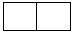 
ай

месяц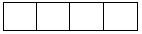 
жыл

год
 

Экономикалық қызмет түрлері жалпы жіктеуішінің Байланыс 61-кодына сәйкес негізгі қызмет түрімен іріктемеге түскен заңды тұлғалар және (немесе) олардың құрылымдық және оқшауланған бөлімшелері ұсынады

Представляют попавшие в выборку юридические лица и (или) их структурные и обособленные подразделения с основным видом деятельности согласно коду Общего классификатора видов экономической деятельности: 61 - Связь
 

Экономикалық қызмет түрлері жалпы жіктеуішінің Байланыс 61-кодына сәйкес негізгі қызмет түрімен іріктемеге түскен заңды тұлғалар және (немесе) олардың құрылымдық және оқшауланған бөлімшелері ұсынады

Представляют попавшие в выборку юридические лица и (или) их структурные и обособленные подразделения с основным видом деятельности согласно коду Общего классификатора видов экономической деятельности: 61 - Связь
 

Экономикалық қызмет түрлері жалпы жіктеуішінің Байланыс 61-кодына сәйкес негізгі қызмет түрімен іріктемеге түскен заңды тұлғалар және (немесе) олардың құрылымдық және оқшауланған бөлімшелері ұсынады

Представляют попавшие в выборку юридические лица и (или) их структурные и обособленные подразделения с основным видом деятельности согласно коду Общего классификатора видов экономической деятельности: 61 - Связь
 

Экономикалық қызмет түрлері жалпы жіктеуішінің Байланыс 61-кодына сәйкес негізгі қызмет түрімен іріктемеге түскен заңды тұлғалар және (немесе) олардың құрылымдық және оқшауланған бөлімшелері ұсынады

Представляют попавшие в выборку юридические лица и (или) их структурные и обособленные подразделения с основным видом деятельности согласно коду Общего классификатора видов экономической деятельности: 61 - Связь
 

Экономикалық қызмет түрлері жалпы жіктеуішінің Байланыс 61-кодына сәйкес негізгі қызмет түрімен іріктемеге түскен заңды тұлғалар және (немесе) олардың құрылымдық және оқшауланған бөлімшелері ұсынады

Представляют попавшие в выборку юридические лица и (или) их структурные и обособленные подразделения с основным видом деятельности согласно коду Общего классификатора видов экономической деятельности: 61 - Связь
 

Экономикалық қызмет түрлері жалпы жіктеуішінің Байланыс 61-кодына сәйкес негізгі қызмет түрімен іріктемеге түскен заңды тұлғалар және (немесе) олардың құрылымдық және оқшауланған бөлімшелері ұсынады

Представляют попавшие в выборку юридические лица и (или) их структурные и обособленные подразделения с основным видом деятельности согласно коду Общего классификатора видов экономической деятельности: 61 - Связь
 

Экономикалық қызмет түрлері жалпы жіктеуішінің Байланыс 61-кодына сәйкес негізгі қызмет түрімен іріктемеге түскен заңды тұлғалар және (немесе) олардың құрылымдық және оқшауланған бөлімшелері ұсынады

Представляют попавшие в выборку юридические лица и (или) их структурные и обособленные подразделения с основным видом деятельности согласно коду Общего классификатора видов экономической деятельности: 61 - Связь
 

Экономикалық қызмет түрлері жалпы жіктеуішінің Байланыс 61-кодына сәйкес негізгі қызмет түрімен іріктемеге түскен заңды тұлғалар және (немесе) олардың құрылымдық және оқшауланған бөлімшелері ұсынады

Представляют попавшие в выборку юридические лица и (или) их структурные и обособленные подразделения с основным видом деятельности согласно коду Общего классификатора видов экономической деятельности: 61 - Связь
Ұсыну мерзімі – есепті кезеңнің 21- күніне (қоса алғанда) дейін

Срок представления – до 21 числа (включительно) отчетного периода
Ұсыну мерзімі – есепті кезеңнің 21- күніне (қоса алғанда) дейін

Срок представления – до 21 числа (включительно) отчетного периода
Ұсыну мерзімі – есепті кезеңнің 21- күніне (қоса алғанда) дейін

Срок представления – до 21 числа (включительно) отчетного периода
Ұсыну мерзімі – есепті кезеңнің 21- күніне (қоса алғанда) дейін

Срок представления – до 21 числа (включительно) отчетного периода
Ұсыну мерзімі – есепті кезеңнің 21- күніне (қоса алғанда) дейін

Срок представления – до 21 числа (включительно) отчетного периода
Ұсыну мерзімі – есепті кезеңнің 21- күніне (қоса алғанда) дейін

Срок представления – до 21 числа (включительно) отчетного периода
Ұсыну мерзімі – есепті кезеңнің 21- күніне (қоса алғанда) дейін

Срок представления – до 21 числа (включительно) отчетного периода
Ұсыну мерзімі – есепті кезеңнің 21- күніне (қоса алғанда) дейін

Срок представления – до 21 числа (включительно) отчетного периода
БСН коды

код БИН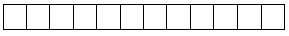 
1.Байланыс қызметін көрсетудің нақты орнын немесе кәсіпорынның тіркелген орнын көрсетіңіз (облыс)

Укажите фактическое место оказания услуг связи (область) или место регистрации предприятия
1.Байланыс қызметін көрсетудің нақты орнын немесе кәсіпорынның тіркелген орнын көрсетіңіз (облыс)

Укажите фактическое место оказания услуг связи (область) или место регистрации предприятия
1.Байланыс қызметін көрсетудің нақты орнын немесе кәсіпорынның тіркелген орнын көрсетіңіз (облыс)

Укажите фактическое место оказания услуг связи (область) или место регистрации предприятия
1.Байланыс қызметін көрсетудің нақты орнын немесе кәсіпорынның тіркелген орнын көрсетіңіз (облыс)

Укажите фактическое место оказания услуг связи (область) или место регистрации предприятия
1.Байланыс қызметін көрсетудің нақты орнын немесе кәсіпорынның тіркелген орнын көрсетіңіз (облыс)

Укажите фактическое место оказания услуг связи (область) или место регистрации предприятия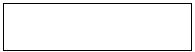 
Әкімшілік-аумақтық объектілер жіктеуішіне (ӘАОЖ) сәйкес аумақ коды (аумақтық статистика органының қызметкері толтырады)

Код территории согласно Классификатору административно-территориальных объектов (КАТО) (заполняется работником территориального органа статистики)
Әкімшілік-аумақтық объектілер жіктеуішіне (ӘАОЖ) сәйкес аумақ коды (аумақтық статистика органының қызметкері толтырады)

Код территории согласно Классификатору административно-территориальных объектов (КАТО) (заполняется работником территориального органа статистики)
Әкімшілік-аумақтық объектілер жіктеуішіне (ӘАОЖ) сәйкес аумақ коды (аумақтық статистика органының қызметкері толтырады)

Код территории согласно Классификатору административно-территориальных объектов (КАТО) (заполняется работником территориального органа статистики)
Әкімшілік-аумақтық объектілер жіктеуішіне (ӘАОЖ) сәйкес аумақ коды (аумақтық статистика органының қызметкері толтырады)

Код территории согласно Классификатору административно-территориальных объектов (КАТО) (заполняется работником территориального органа статистики)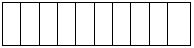 
Көрсетілетін қызметтер атауы

Наименование услуг
Көрсетілетін қызметтер коды

Код услуги
Есепті айдың тарифі

Тариф отчетного месяца
Өткен кезеңнің тарифі2

Тариф предыдущего периода²
Баға өзгерісі себебінің коды3

Код причины изменения

цены³
А
Б
1
2
3
Қалалық мекенде жергілікті телефон байланыс қызметтері:

Услуги местной телефонной связи в городской местности:
Х
Х
Х
Х
қызметтердің мерзімді төлеу жүйесіндегі жергілікті телефондық қосулар (мерзімді құрастырушы сөйлесудің әрбір интервал секундына)

местные телефонные соединения при повременной системе оплаты услуг (повременная составляющая за каждую секунду интервала разговора)
8
қызметтердің мерзімді төлеу жүйесіне ауыстырылмаған телефондар аппараттарын пайдалану (негізгі бір телефон аппараты үшін абоненттік төлем ақы, айына)

пользование телефонными аппаратами, не переведенными на повременную систему оплаты услуг (абонентская плата за один основной телефонный аппарат, в месяц)
9
Цифрлық станция бойынша абоненттік терминалдың нөмірін берумен телефон желісіне қосу қызметтері

Услуги по подключению к телефонной сети с присвоением номера абонентского терминала

по цифровой станции
61.90.10.413
Қалааралық және аймақішілік желінің цифрлық арналарын жалдау қызметтері (ұзындығы 101 километрден 300 километрге дейін, айына) өткізу кабілеттілігімен (Килобит/секунд – бұдан әрі Кбит/с):

Услуги по аренде цифровых каналов междугородной и внутризоновой сети (протяженностью от 101 километра до 300 километров, в месяц) с пропускной способностью (Килобит/секунд – далее Кбит/с):
61.90.10.440
Х
Х
Х
64 Кбит/с
61.90.10.441
2048 Кбит/с
61.90.10.442
Қатынас атауы

Наименование сообщений
Қатынас түрінің коды

Код вида сооб-щения
Бағыт

Направление
Есепті айдың тарифі

Тариф отчетного месяца
Өткен кезеңнің тарифі2

Тариф предыдущего периода²
Баға өзгерісі себебінің коды3

Код причины изменения цены³
А
Б
В
1
2
3
Ішкіаймақтық (бір АҚТС4 әрекет аймағында, 1 секунд үшін)

Внутризоновый (в зоне действия одной АМТС4, за 1 секунду)
1
Қалааралық (екі АҚТС арасында, 1 секунд үшін)

Междугородный (между двумя АМТС, за 1 секунду)
2
Халықаралық

Международный
3
Х
Х
Х
Х
ТМД5 және Балтық елдері, (10 секунд үшін минималды тариф деңгейі)

страны СНГ5 и Балтии (минимальный уровень тарифа за 10 секунд)
3.1
Алыс шет ел елдері (10 секунд үшін минималды тариф деңгейі)

страны Дальнего зарубежья (минимальный уровень тарифа за 10 секунд)
3.2
Көрсетілетін қызметтер атауы

Наименование услуг
Көрсетілетін қызметтер коды

Код услуги
Есепті айдың тарифі

Тариф отчетного месяца
Өткен кезеңнің тарифі2

Тариф предыдущего периода²
Баға өзгерісі себебінің коды3

Код причины изменения

цены³
А
Б
1
2
3
Байланыс операторлары үшін (Портқа қосу) Интернет желісіне кең жолақты қатынауды ұсыну қызметтері

Услуги по предоставлению широкополосного доступа к сети Интернет для операторов связи (подключение к порту)
61.10.41.300
Көрсетілетін қызметтер атауы

Наименование услуг
Көрсетілетін қызметтер коды

Код услуги
Есепті айдың тарифі

Тариф отчетного месяца
Өткен кезеңнің тарифі2

Тариф предыдущего периода²
Баға өзгерісі себебінің коды3

Код причины изменения цены³
А
Б
1
2
3
Байланыс операторлары үшін (айына), өткізу қабілеттілігі 1-ден 50 Мегабит/секундқа (бұдан әрі – Мбит/с) дейін, трафикті (unlimited) есепке алусыз Интернет желісіне кең жолақты қатынауды ұсыну қызметтері

Услуги по предоставлению широкополосного доступа к сети Интернет без учета трафика (unlimited) с пропускной способностью от 1 до 50 Мегабит/секунд (далее – Мбит/с) для операторов связи (в месяц)
61.10.41.400
Сымды желі бойынша жалғанатын желілер бойынша Интернетке аптаның жұмыс күндерінде әрбір толық және толық емес минутасы үшін:

Услуги доступа в Интернет по коммутируемым линиям по сетям проводным в рабочие дни недели за каждую полную и неполную минуту
61.10.42.100
Х
Х
Х
сағат 08-00-ден 18-00-ге дейін

с 08-00 до 18-00 часов
61.10.42.110
cағат 18-00-ден 23-00-ге дейін

с 18-00 до 23-00 часов
61.10.42.120
cағат 23-00-ден 08-00-ге дейін

с 23-00 до 08-00 часов
61.10.42.130
Cымды желілер арқылы жоғары жылдамдықты кең жолақты қатынауды пайдалана отырып Интернетке қатынау қызметтері, жылдамдығы (Кбит/с):

Услуги доступа в Интернет с использованием высокоскоростного широкополосного доступа по сетям проводным со скоростью (Кбит/с):
61.10.43.200
Х
Х
Х
1024-ке дейін

до 1024
61.10.43.240
2048-ге дейін

до 2048
61.10.43.250
4096-ге дейін

до 4096 Кбит/с
61.10.43.270
8192-ге дейін

до 8192 Кбит/с
61.10.43.260
Сымсыз желілер арқылы жоғары жылдамдықты кең жолақты қатынауды пайдалана отырып Интернетке қатынау қызметтері, жылдамдығы (Кбит/с):

Услуги доступа в Интернет с использованием высокоскоростного широкополосного доступа по сетям беспроводным со скоростью (Кбит/с):
61.20.42.200
Х
Х
Х
256
61.20.42.220
512-ге дейін

до 512
61.20.42.230
1024-ке дейін

до 1024
61.20.42.240
2048-ге дейін

до 2048
61.20.42.250
Көрсетілетін қызметтер атауы

Наименование услуг
Көрсетілетін қызметтер атауы

Наименование услуг
Көрсетілетін қызметтер коды

Код услуги
Көрсетілетін қызметтер коды

Код услуги
Көрсетілетін қызметтер коды

Код услуги
Көрсетілетін қызметтер коды

Код услуги
№р/с

№п/п
Есепті айдың тарифі

Тариф отчетного месяца
Өткен кезеңнің тарифі2

Тариф предыдущего периода²
Өткен кезеңнің тарифі2

Тариф предыдущего периода²
Баға өзгерісі себебінің коды3

Код причины изменения цены³
А
А
Б
Б
Б
Б
В
1
2
2
3
Өз желісі ішінде ұялы байланыс қызметтері:

Услуги сотовой связи внутри своей сети:
Өз желісі ішінде ұялы байланыс қызметтері:

Услуги сотовой связи внутри своей сети:
61.20.11.110
61.20.11.110
61.20.11.110
61.20.11.110
Х
Х
Х
Х
Х
қоңыраулар (1 минуты)

звонки (1 минута)
қоңыраулар (1 минуты)

звонки (1 минута)
61.20.11.111
61.20.11.111
61.20.11.111
61.20.11.111
қоңыраулар (1 минуты)

звонки (1 минута)
қоңыраулар (1 минуты)

звонки (1 минута)
61.20.11.111
61.20.11.111
61.20.11.111
61.20.11.111
қоңыраулар (1 минуты)

звонки (1 минута)
қоңыраулар (1 минуты)

звонки (1 минута)
61.20.11.111
61.20.11.111
61.20.11.111
61.20.11.111
хабарламалар жолдау (Short Message Service)

передача сообщений (Short Message Service)
хабарламалар жолдау (Short Message Service)

передача сообщений (Short Message Service)
61.20.11.112
61.20.11.112
61.20.11.112
61.20.11.112
хабарламалар жолдау (Short Message Service)

передача сообщений (Short Message Service)
хабарламалар жолдау (Short Message Service)

передача сообщений (Short Message Service)
61.20.11.112
61.20.11.112
61.20.11.112
61.20.11.112
хабарламалар жолдау (Short Message Service)

передача сообщений (Short Message Service)
хабарламалар жолдау (Short Message Service)

передача сообщений (Short Message Service)
61.20.11.112
61.20.11.112
61.20.11.112
61.20.11.112
Елдің ұялы байланысының басқа операторлары желісіндегі ұялы байланыс қызметтері:

Услуги сотовой связи на сети других операторов сотовой связи страны:
Елдің ұялы байланысының басқа операторлары желісіндегі ұялы байланыс қызметтері:

Услуги сотовой связи на сети других операторов сотовой связи страны:
61.20.11.120
61.20.11.120
61.20.11.120
61.20.11.120
Х
Х
Х
Х
Х
қоңыраулар ( 1 минуты)

звонки (1 минута)
қоңыраулар ( 1 минуты)

звонки (1 минута)
61.20.11.121
61.20.11.121
61.20.11.121
61.20.11.121
қоңыраулар ( 1 минуты)

звонки (1 минута)
қоңыраулар ( 1 минуты)

звонки (1 минута)
61.20.11.121
61.20.11.121
61.20.11.121
61.20.11.121
қоңыраулар ( 1 минуты)

звонки (1 минута)
қоңыраулар ( 1 минуты)

звонки (1 минута)
61.20.11.121
61.20.11.121
61.20.11.121
61.20.11.121
 

хабарламалар жолдау (Short Message Service)

передача сообщений (Short Message Service)
 

хабарламалар жолдау (Short Message Service)

передача сообщений (Short Message Service)
61.20.11.122
61.20.11.122
61.20.11.122
61.20.11.122
 

хабарламалар жолдау (Short Message Service)

передача сообщений (Short Message Service)
 

хабарламалар жолдау (Short Message Service)

передача сообщений (Short Message Service)
61.20.11.122
61.20.11.122
61.20.11.122
61.20.11.122
 

хабарламалар жолдау (Short Message Service)

передача сообщений (Short Message Service)
 

хабарламалар жолдау (Short Message Service)

передача сообщений (Short Message Service)
61.20.11.122
61.20.11.122
61.20.11.122
61.20.11.122
Көрсетілетін қызметтер атауы

Наименование услуг
Көрсетілетін қызметтер коды

Код услуги
Көрсетілетін қызметтер коды

Код услуги
Р/с №

№ п/п
Есепті айдың тарифі

Тариф отчетного месяца
Өткен кезеңнің тарифі2

Тариф предыдущего периода²
Өткен кезеңнің тарифі2

Тариф предыдущего периода²
Өткен кезеңнің тарифі2

Тариф предыдущего периода²
Өткен кезеңнің тарифі2

Тариф предыдущего периода²
Баға өзгерісі себебінің коды3

Код причины изменения цены³
Баға өзгерісі себебінің коды3

Код причины изменения цены³
А
Б
Б
В
1
2
2
2
2
3
3
Ұялы байланыс қызметтері - халықаралық қоңыраулар (1 минуты)

Услуги сотовой связи - международные звонки (1 минута)
61.20.11.180
61.20.11.180
Ұялы байланыс қызметтері - халықаралық қоңыраулар (1 минуты)

Услуги сотовой связи - международные звонки (1 минута)
61.20.11.180
61.20.11.180
Ұялы байланыс қызметтері - халықаралық қоңыраулар (1 минуты)

Услуги сотовой связи - международные звонки (1 минута)
61.20.11.180
61.20.11.180
Жедел әрекеттің интернет қызметтері (1 мегабайт)

Услуги мобильного интернета (1 мегабайт)
61.20.11.190
61.20.11.190
Жедел әрекеттің интернет қызметтері (1 мегабайт)

Услуги мобильного интернета (1 мегабайт)
61.20.11.190
61.20.11.190
Жедел әрекеттің интернет қызметтері (1 мегабайт)

Услуги мобильного интернета (1 мегабайт)
61.20.11.190
61.20.11.190
Көрсетілетін қызметтер атауы

Наименование услуг
Көрсетілетін қызметтер коды

Код услуги
Есепті айдың тарифі

Тариф отчетного месяца
Өткен кезеңнің тарифі2

Тариф предыдущего периода²
Баға өзгерісі себебінің коды3

Код причины изменения цены³
А
Б
1
2
3
Тіркелген байланыс операторларының желісіне ұялы байланыс қызметтері:

Услуги сотовой связи на сети операторов фиксированной связи страны:
61.20.11.130
Х
Х
Х
Тіркелген пайдалану желісіндегі ұялы байланыс қызметтері – қоңыраулар (1 минуты)

Услуги сотовой связи на сети операторов фиксированной связи - звонки (1 минута)
61.20.11.131
Роуминг қызметтері:

Услуги роуминга:
61.20.11.150
Х
Х
Х
кіріс қоңыраулары (1 минуты)

входящие звонки (1 минута)
61.20.11.151
Қазақстанға соғылған шығыс қоңыраулар (1 минуты)

исходящие звонки в Казахстан (1 минута)
61.20.11.152
барған елдегі соғылған шығыс қоңыраулар (1 минуты)

исходящие звонки по стране пребывания (1 минута)
61.20.11.153
басқа бағыттарға соғылған шығыс қоңыраулар (1 минуты)

исходящие звонки на другие направления (1 минута)
61.20.11.159
Жылжымалы радиотелефон байланысы қызметтері:

Услуги подвижной радиотелефонной связи:
61.20.11.200
Х
Х
Х
Көрсетілетін қызметтер атауы

Наименование услуг
Көрсетілетін қызметтер коды

Код услуги
Есепті айдың тарифі

Тариф отчетного месяца
Өткен кезеңнің тарифі2

Тариф предыдущего периода²
Баға өзгерісі себебінің коды3

Код причины изменения цены³
А
Б
1
2
3
жылжымалы радиотелефон байланысына қосылу бойынша қызметтер (төлем)

услуги по подключению к подвижной радиотелефонной связи (плата)
61.20.11.210
жылжымалы радиотелефон байланысын пайдалану бойынша қызметтер (абоненттік төлем бір айға)

услуги по пользованию подвижной радиотелефонной связью (абонентская плата в месяц)
61.20.11.220
Транкинг байланысы қызметтері:

Услуги транкинговой связи:
61.20.11.300
Х
Х
Х
транкинг байланысына қосылу бойынша қызметтер (төлем)

услуги по подключению к транкинговой связи (плата)
61.20.11.310
транкинг байланысын пайдалану бойынша қызметтер (абоненттік төлем бір айға)

услуги по пользованию транкинговой связью (абонентская плата в месяц)
61.20.11.320
Жерсеріктік жылжымалы байланыс қызметтері:

Услуги спутниковой подвижной связи:
61.20.11.500
Х
Х
Х
жерсеріктік жылжымалы байланысқа қосылу бойынша қызметтер (төлем)

услуги по подключению к спутниковой подвижной связи (плата)
61.20.11.510
жерсеріктік жылжымалы байланысты пайдалану бойынша қызметтер (абоненттік төлем бір айға)

услуги по пользованию спутниковой подвижной связью (абонентская плата в месяц)
61.20.11.520
Көрсетілетін қызметтер атауы

Наименование услуг
Көрсетілетін қызметтер коды

Код услуги
Есепті айдың тарифі

Тариф отчетного месяца
Өткен кезеңнің тарифі2

Тариф предыдущего периода²
Баға өзгерісі себебінің коды3

Код причины изменения цены³
А
Б
1
2
3
Зияткерлік желілер қызметтері:

Услуги интеллектуальных сетей:
61.90.10.300
Х
Х
Х
бір зияткерлік нөмірді қосу бойынша қызметтер

услуги по подключению одного интеллектуального номера
61.90.10.310
бір зияткерлік нөмірді пайдалану бойынша қызметтер (абоненттік төлем)

услуги по пользованию одного интеллектуального номера (абонентская плата)
61.90.10.320
Internet Protocol (бұдан әрі – IP) телефония қызметтері

Услуги Internet Protocol (далее – IP) - телефонии:
61.90.10.200
Х
Х
Х
IP телефония (Интернет-телефония) операторларының телекоммуникация желісіне қосылу бойынша қызметтері

Услуги по присоединению к сети телекоммуникаций операторов IP-телефонии (Интернет-телефонии)
61.90.10.210
IP телефония (Интернет-телефония) операторларының телефон трафигін өткізу бойынша қызметтері, әрбір қосылу секунды үшін

Услуги по пропуску телефонного трафика операторов IP-телефонии (Интернет-телефонии), за каждую секунду соединения
61.90.10.220
Бір елді мекен шегінде, өткізу қабілеттігі 2 Мбит/с болатын цифрлы каналдарды жалға алу қызметтері

Услуги по аренде цифровых каналов в пределах одного населенного пункта с пропускной способностью 2 Мбит/с
61.90.10.450
Х
Х
Х
арнаны ұсыну (дайындау және қосу) бойынша қызметтер

услуги по предоставлению (подготовке и включению) канала
61.90.10.451
цифрлық арналарды пайдалану бойынша (абоненттік төлем бір айға) қызметтер

услуги по пользованию цифровыми каналами (абонентская плата в месяц)
61.90.10.452
Жергілікті деңгейде байланыс операторларының телекоммуникация желісіне қосу бойынша қызметтер, (Е1-порт)

Услуга по присоединению к сети телекоммуникаций операторов связи на местном уровне, за 1 монтированную точку присоединения (порт Е1)
61.90.10.414
Желісі жергілікті деңгейдегі телекоммуникациялар желісіне қосылған байланыс операторларына арналған трафигін (интерконнект) өткізу бойынша қызметтер (1 cекундқа:

Услуги по пропуску трафика (интерконнект) для операторов связи (сети которых присоединены к сети телекоммуникаций на местном уровне (за 1 секунду):
61.90.10.910
Х
Х
Х
ішкіаймақтық (бір АҚТС әрекет аймағында)

внутризоновый (в зоне действия одной АМТС)
1
қалааралық (екі АҚТС әрекет аймағында, 1 секунды үшін)

междугородный (между двумя АМТС)
2
Алғашқы статистикалық деректерді таратуға келісеміз6 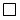 
Согласны на распространение первичных статистических данных6
Алғашқы статистикалық деректерді таратуға келіспейміз6 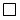 
Не согласны на распространение первичных статистических данных6Қазақстан Республикасы
Ұлттық экономика
министрлігі
Статистика комитеті
төрағасының 2017 жылғы
13 қарашадағы № 169
бұйрығына 6-қосымшаҚазақстан Республикасы Ұлттық
экономика министрлігінің
Статистика комитеті
төрағасының
2017 жылғы 13 қарашадағы
№ 169 бұйрығына 7-қосымшаПриложение 7 к приказу
Председателя Комитета по
статистике Министерства
национальной экономики
Республики Казахстанот 13 ноября 2017 года № 169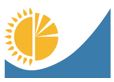 
Мемлекеттік статистика органдары құпиялылығына кепілдік береді

Конфиденциальность гарантируется органами государственной статистики

Жалпымемлекеттік статистикалық байқаудың статистикалық нысаны

Статистическая форма общегосударственного статистического наблюдения
Аумақтық статистика органына ұсынылады

Представляется территориальному органу статистики 
Аумақтық статистика органына ұсынылады

Представляется территориальному органу статистики 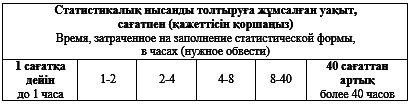 
Статистикалық нысан www.stat.gov.kz интернет-ресурсына орналастырылған

Статистическая форма размещена на интернет-ресурсе www.stat.gov.kz 
Статистикалық нысан www.stat.gov.kz интернет-ресурсына орналастырылған

Статистическая форма размещена на интернет-ресурсе www.stat.gov.kz 
Мемлекеттік статистиканың тиісті органдарына анық емес бастапқы статистикалық деректерді ұсыну және бастапқы статистикалық деректерді белгіленген мерзімде ұсынбау "Әкімшілік құқық бұзушылық туралы" Қазақстан Республикасы Кодексінің 497-бабында көзделген әкімшілік құқық бұзушылықтар болып табылады

Представление недостоверных и непредставление первичных статистических данных в соответствующие органы государственной статистики в установленный срок являются административными правонарушениями, предусмотренными статьей 497 Кодекса Республики Казахстан "Об административных правонарушениях"
Мемлекеттік статистиканың тиісті органдарына анық емес бастапқы статистикалық деректерді ұсыну және бастапқы статистикалық деректерді белгіленген мерзімде ұсынбау "Әкімшілік құқық бұзушылық туралы" Қазақстан Республикасы Кодексінің 497-бабында көзделген әкімшілік құқық бұзушылықтар болып табылады

Представление недостоверных и непредставление первичных статистических данных в соответствующие органы государственной статистики в установленный срок являются административными правонарушениями, предусмотренными статьей 497 Кодекса Республики Казахстан "Об административных правонарушениях"
Мемлекеттік статистиканың тиісті органдарына анық емес бастапқы статистикалық деректерді ұсыну және бастапқы статистикалық деректерді белгіленген мерзімде ұсынбау "Әкімшілік құқық бұзушылық туралы" Қазақстан Республикасы Кодексінің 497-бабында көзделген әкімшілік құқық бұзушылықтар болып табылады

Представление недостоверных и непредставление первичных статистических данных в соответствующие органы государственной статистики в установленный срок являются административными правонарушениями, предусмотренными статьей 497 Кодекса Республики Казахстан "Об административных правонарушениях"
Мемлекеттік статистиканың тиісті органдарына анық емес бастапқы статистикалық деректерді ұсыну және бастапқы статистикалық деректерді белгіленген мерзімде ұсынбау "Әкімшілік құқық бұзушылық туралы" Қазақстан Республикасы Кодексінің 497-бабында көзделген әкімшілік құқық бұзушылықтар болып табылады

Представление недостоверных и непредставление первичных статистических данных в соответствующие органы государственной статистики в установленный срок являются административными правонарушениями, предусмотренными статьей 497 Кодекса Республики Казахстан "Об административных правонарушениях"
Мемлекеттік статистиканың тиісті органдарына анық емес бастапқы статистикалық деректерді ұсыну және бастапқы статистикалық деректерді белгіленген мерзімде ұсынбау "Әкімшілік құқық бұзушылық туралы" Қазақстан Республикасы Кодексінің 497-бабында көзделген әкімшілік құқық бұзушылықтар болып табылады

Представление недостоверных и непредставление первичных статистических данных в соответствующие органы государственной статистики в установленный срок являются административными правонарушениями, предусмотренными статьей 497 Кодекса Республики Казахстан "Об административных правонарушениях"
Мемлекеттік статистиканың тиісті органдарына анық емес бастапқы статистикалық деректерді ұсыну және бастапқы статистикалық деректерді белгіленген мерзімде ұсынбау "Әкімшілік құқық бұзушылық туралы" Қазақстан Республикасы Кодексінің 497-бабында көзделген әкімшілік құқық бұзушылықтар болып табылады

Представление недостоверных и непредставление первичных статистических данных в соответствующие органы государственной статистики в установленный срок являются административными правонарушениями, предусмотренными статьей 497 Кодекса Республики Казахстан "Об административных правонарушениях"
Статистикалық нысан коды 261101137

Код статистической формы 261101137
Тұрақтандыру қорларының әлеуметтік маңызы бар азық-түлік тауарларын сатып алу және өткізу бағасы мен көлемі туралы есеп

 Отчет о ценах и объемах закупа и реализации социально-значимых продовольственных товаров стабилизационных фондов
Тұрақтандыру қорларының әлеуметтік маңызы бар азық-түлік тауарларын сатып алу және өткізу бағасы мен көлемі туралы есеп

 Отчет о ценах и объемах закупа и реализации социально-значимых продовольственных товаров стабилизационных фондов
Тұрақтандыру қорларының әлеуметтік маңызы бар азық-түлік тауарларын сатып алу және өткізу бағасы мен көлемі туралы есеп

 Отчет о ценах и объемах закупа и реализации социально-значимых продовольственных товаров стабилизационных фондов
Тұрақтандыру қорларының әлеуметтік маңызы бар азық-түлік тауарларын сатып алу және өткізу бағасы мен көлемі туралы есеп

 Отчет о ценах и объемах закупа и реализации социально-значимых продовольственных товаров стабилизационных фондов
Тұрақтандыру қорларының әлеуметтік маңызы бар азық-түлік тауарларын сатып алу және өткізу бағасы мен көлемі туралы есеп

 Отчет о ценах и объемах закупа и реализации социально-значимых продовольственных товаров стабилизационных фондов
1-СФ
Айлық

Месячная
Есепті кезең

Отчетный период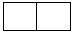 
ай

месяц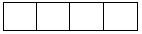 
жыл

год
Әлеуметтік-кәсіпкерлік корпорациялар және (немесе) оларға үлестес тұлғалар ұсынады

Представляют социально-предпринимательские корпорации и (или) аффилированные им лица
Әлеуметтік-кәсіпкерлік корпорациялар және (немесе) оларға үлестес тұлғалар ұсынады

Представляют социально-предпринимательские корпорации и (или) аффилированные им лица
Әлеуметтік-кәсіпкерлік корпорациялар және (немесе) оларға үлестес тұлғалар ұсынады

Представляют социально-предпринимательские корпорации и (или) аффилированные им лица
Әлеуметтік-кәсіпкерлік корпорациялар және (немесе) оларға үлестес тұлғалар ұсынады

Представляют социально-предпринимательские корпорации и (или) аффилированные им лица
Әлеуметтік-кәсіпкерлік корпорациялар және (немесе) оларға үлестес тұлғалар ұсынады

Представляют социально-предпринимательские корпорации и (или) аффилированные им лица
Әлеуметтік-кәсіпкерлік корпорациялар және (немесе) оларға үлестес тұлғалар ұсынады

Представляют социально-предпринимательские корпорации и (или) аффилированные им лица
Ұсыну мерзімі - есепті кезеңнен кейінгі айдың 3-күніне (қоса алғанда) дейін

Срок представления – до 3 числа (включительно) после отчетного периода
Ұсыну мерзімі - есепті кезеңнен кейінгі айдың 3-күніне (қоса алғанда) дейін

Срок представления – до 3 числа (включительно) после отчетного периода
Ұсыну мерзімі - есепті кезеңнен кейінгі айдың 3-күніне (қоса алғанда) дейін

Срок представления – до 3 числа (включительно) после отчетного периода
Ұсыну мерзімі - есепті кезеңнен кейінгі айдың 3-күніне (қоса алғанда) дейін

Срок представления – до 3 числа (включительно) после отчетного периода
Ұсыну мерзімі - есепті кезеңнен кейінгі айдың 3-күніне (қоса алғанда) дейін

Срок представления – до 3 числа (включительно) после отчетного периода
Ұсыну мерзімі - есепті кезеңнен кейінгі айдың 3-күніне (қоса алғанда) дейін

Срок представления – до 3 числа (включительно) после отчетного периода
БСН коды

код БИН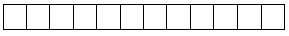 
Тауар-дың коды1

Код товара1
Тауардың атауы1

Наименование товара1
Тауардың өлшем бірлігі1

Единица измерения товара1
Тауарды сатып алған, өткізген күні

Дата закупа, реализации товара
Тауарды сатып алу көлемі

Объем закупа товара
Тауарды сатып алу көлемі

Объем закупа товара
Тауарды сатып алу бағасы, теңгемен

Цена закупа товара, в тенге
Тауарды сатып алу бағасы, теңгемен

Цена закупа товара, в тенге
Оператор коды2

Код оператора2
Тауарды өткізу көлемі

Объем реализации товара
Тауарды өткізу бағасы, теңгемен

Цена реализации товара, в тенге
Айдың соңына қалған тауарлар

Остатки товаров на конец месяца
Тауар-дың коды1

Код товара1
Тауардың атауы1

Наименование товара1
Тауардың өлшем бірлігі1

Единица измерения товара1
Тауарды сатып алған, өткізген күні

Дата закупа, реализации товара
отандық

отечествен-ного
импорттық

импортного
отандық

отечествен-ного
импорттық

импортного
Оператор коды2

Код оператора2
Тауарды өткізу көлемі

Объем реализации товара
Тауарды өткізу бағасы, теңгемен

Цена реализации товара, в тенге
Айдың соңына қалған тауарлар

Остатки товаров на конец месяца
А
Б
В
Г
1
2
3
4
5
6
7
8
Сақтау пунктілерінің саны

Количество пунктов хранения
Сақтау пунктілерінің саны

Количество пунктов хранения
әлеуметтік-кәсіпкерлік корпорацияның

социально-предпринимательской корпорации
жалға алынған

арендованных
1
2
Тауардың коды

Код товара
Тауардың атауы3

Наименование товара3
Пунктілерде сақтау қызметінің құны:

Стоимость услуг хранения в пунктах:
Пунктілерде сақтау қызметінің құны:

Стоимость услуг хранения в пунктах:
Өлшем бірлігі4

Единица измерения4
Тауардың коды

Код товара
Тауардың атауы3

Наименование товара3
әлеуметтік-кәсіпкерлік корпорацияның

социально-предпринимательской корпорации
жалға алынған

арендованных
Өлшем бірлігі4

Единица измерения4
А
Б
1
2
3
Алғашқы статистикалық деректерді таратуға келісеміз5 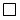 
Согласны на распространение первичных статистических данных5
Алғашқы статистикалық деректерді таратуға келіспейміз5 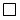 
Не согласны на распространение первичных статистических данных5"Тұрақтандыру қорларының
әлеуметтік маңызы бар азық-
түлік тауарларын сатып алу
және өткізу бағасы мен көлемі
туралы есеп" (коды 261101137,
индексі 1-СФ, кезеңділігі айлық)
жалпымемлекеттік
статистикалық байқаудың
статистикалық нысанына
қосымшаПриложение к статистической
форме общегосударственного
статистического наблюдения
"Отчет о ценах и объемах закупа
и реализации социально-
значимых продовольственных
товаров стабилизационных
фондов" (код 261101137, индекс
1-СФ, периодичность месячная)
Тауардың атауы

Наименование товара
МЖТЖН коды1

Код НКИПЦ1
Өлшем бірлігі

Единица измерения
1
Бірінші сортты бидай ұны

Мука пшеничная первого сорта
01112102
килограмм
2
Бірінші сұрыпты бидай ұнынан пісірілген нан

Хлеб пшеничный из муки первого сорта
01113003
килограмм
3
Рожкилер (өлшеніп салынатын)

Рожки (весовые)
01114003
килограмм
4
Қарақұмық жармасы (дән, өлшеніп салынатын)

Крупа гречневая (ядрица, весовая)
01112202
килограмм
5
Ажарланған, күріш (домалақ дәнді, өлшеніп салынатын)

Рис шлифованный (круглозерный, весовой)
01111001
килограмм
6
Сиыр еті, сүйекті жауырын-төс бөлігі

 Говядина, лопаточно-грудная часть с костями
01121105
килограмм
7
Тауық еті (сан сүйек және іргелес жұмсақ еті бар сан жілік)

Части курицы (бедро, голень, крылышки)
01121505
килограмм
8
Пастерленген сүт майлылығы 2,5%

Молоко пастеризованное 2,5% жирности
01141107
литр
9
Айран майлығы 2,5%

Кефир 2,5% жирности
01141308
литр
10
Сүзбе майлылығы 5-9%

Творог 5-9% жирности
01141407
килограмм
11
Жұмыртқа, I санат

Яйца, I категория
01142003
ондық

десяток
12
Күнбағыс майы

Масло подсолнечное
01153001
литр
13
Тұздалмаған сары май, майлылығы кемінде 72,5%,

Масло сливочное несоленое, не менее 72,5% жирности
01151001
килограмм
14
Картоп

Картофель
01172001
килограмм
15
Асханалық сәбіз

Морковь столовая
01171004
килограмм
16
Басты пияз

Лук репчатый
01171002
килограмм
17
Аққауданды қырыққабат

Капуста белокочанная
01171001
килограмм
18
Құмшекер

Сахар-песок
01181001
килограмм
19
Ac тұзы ("Экстра" -дан басқа)

Соль поваренная пищевая (кроме "Экстра")
01199017
килограммҚазақстан Республикасы
Ұлттық экономика
министрлігі
Статистика комитеті
төрағасының 2017 жылғы
13 қарашадағы № 169
бұйрығына 8-қосымшаҚазақстан Республикасы Ұлттық экономика министрлігі Статистика комитеті төрағасының 2017 жылғы 13 қарашадағы № 169 бұйрығына 9-қосымша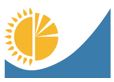 
Мемлекеттік статистика органдары кұпиялылығына кепілдік береді

Конфиденциальность гарантируется органами государственной статистики

Жалпымемлекеттік статистикалық байқаудың статистикалық нысаны

Статистическая форма общегосударственного статистического наблюдения
Аумақтық статистика органына ұсынылады

Представляется территориальному органу статистики 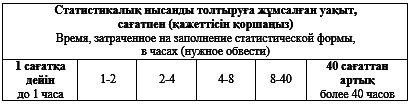 

Статистикалық нысан www.stat.gov.kz интернет-ресурсына орналастырылған

Статистическая форма размещена на интернет-ресурсе www.stat.gov.kz 

Мемлекеттік статистиканың тиісті органдарына анық емес бастапқы статистикалық деректерді ұсыну және бастапқы статистикалық деректерді белгіленген мерзімде ұсынбау "Әкімшілік құқық бұзушылық туралы" Қазақстан Республикасы Кодексінің 497-бабында көзделген әкімшілік құқық бұзушылықтар болып табылады

Представление недостоверных и непредставление первичных статистических данных в соответствующие органы государственной статистики в установленный срок являются административными правонарушениями, предусмотренными статьей 497 Кодекса Республики Казахстан "Об административных правонарушениях"

Статистикалық нысан коды 261101143

Код статистической формы 261101143

 Автомобиль көлігі кәсіпорындарының жүк тасымалдау тарифтері туралы есепОтчет о тарифах на перевозку грузов предприятиями автомобильного транспорта

1-тариф (автомобиль)

1-тариф (автомобильный)

Айлық Есепті кезең 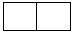  ай 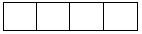  жылМесячная Отчетный период месяц год


Экономикалық қызмет түрлерінің жалпы жіктеуішінің 49.41-кодына сәйкес негізгі қызмет түрімен Автомобиль көлігімен жүк тасымалдау болып табылатын іріктемеге түскен заңды тұлғалар және (немесе) олардың құрылымдық және оқшауланған бөлімшелері ұсынады

Представляют попавшие в выборку юридические лица и (или) их структурные и обособленные подразделения с основным видом деятельности согласно коду Общего классификатора видов экономической деятельности: 49.41 - Грузовые перевозки автомобильным транспортом

Ұсыну мерзімі – есепті кезеңнің 16-күніне (қоса алғанда) дейін

Срок представления – до 16 числа (включительно) отчетного периода

БСН коды 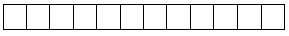 

код БИН


Жүктің атауы1

Наименование1 груза
Коды1

Код1
Халықаралық қатынас

Международное сообщение
Халықаралық қатынас

Международное сообщение
Халықаралық қатынас

Международное сообщение
Халықаралық қатынас

Международное сообщение
Халықаралық қатынас

Международное сообщение
Баға өзгерісі себебінің коды3

Код причины изменения цены3
Жүктің атауы1

Наименование1 груза
Коды1

Код1
бағыт

направление
автокөліктің түрі

тип автомобиля
тариф түрі (кесімді, уақыттық)

вид тарифа (сдельный, повременный)
есепті айдың тарифі

тариф отчетного месяца
өткен кезеңнің тарифі2

тариф предыдущего периода2
Баға өзгерісі себебінің коды3

Код причины изменения цены3
А
Б
В
Г
Д
1
2
3
Жүктің атауы1

Наименование1 груза
Коды1

Код1
Республика ішінде

Внутри республики
Республика ішінде

Внутри республики
Республика ішінде

Внутри республики
Республика ішінде

Внутри республики
Республика ішінде

Внутри республики
Баға өзгерісі себебінің коды3

Код причины изменения цены3
Жүктің атауы1

Наименование1 груза
Коды1

Код1
бағыт

направление
автокөліктің түрі

тип автомобиля
тариф түрі (кесімді, уақыттық)

вид тарифа (сдельный, повременный)
есепті айдың тарифі

тариф отчетного месяца
өткен кезеңнің тарифі2

тариф предыдущего периода2
Баға өзгерісі себебінің коды3

Код причины изменения цены3
А
Б
В
Г
Д
1
2
3
Жүктің атауы1

Наименование1 груза
Коды1

Код1
Қалалық қатынас

Городское сообщение
Қалалық қатынас

Городское сообщение
Қалалық қатынас

Городское сообщение
Қалалық қатынас

Городское сообщение
Қалалық қатынас

Городское сообщение
Баға өзгерісі себебінің коды3

Код причины изменения цены3
Жүктің атауы1

Наименование1 груза
Коды1

Код1
бағыт

направление
автокөліктің түрі

тип автомобиля
тариф түрі (кесімді, уақыттық)

вид тарифа (сдельный, повременный)
есепті айдың тарифі

тариф отчетного месяца
өткен кезеңнің тарифі2

тариф предыдущего периода2
Баға өзгерісі себебінің коды3

Код причины изменения цены3
А
Б
В
Г
Д
1
2
3
Жүктің атауы1

Наименование1 груза
Коды1

Код1
Қала маңындағы қатынас

Пригородное сообщение
Қала маңындағы қатынас

Пригородное сообщение
Қала маңындағы қатынас

Пригородное сообщение
Қала маңындағы қатынас

Пригородное сообщение
Қала маңындағы қатынас

Пригородное сообщение
Баға өзгерісі себебінің коды3

Код причины изменения цены3
Жүктің атауы1

Наименование1 груза
Коды1

Код1
бағыт

направление
автокөліктің түрі

тип автомобиля
тариф түрі (кесімді, уақыттық)

вид тарифа (сдельный, повременный)
есепті айдың тарифі

тариф отчетного месяца
өткен кезеңнің тарифі2

тариф предыдущего периода2
Баға өзгерісі себебінің коды3

Код причины изменения цены3
А
Б
В
Г
Д
1
2
3
Алғашқы статистикалық деректерді таратуға келісеміз4 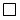 
Согласны на распространение первичных статистических данных4
Алғашқы статистикалық деректерді таратуға келіспейміз4 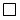 
Не согласны на распространение первичных статистических данных4Қазақстан Республикасы
Ұлттық экономика министрлігі
Статистика комитеті
төрағасының
2017 жылғы 13 қарашадағы
№ 169 бұйрығына 10-қосымшаҚазақстан Республикасы Ұлттық
экономика министрлігі
Статистика комитеті
төрағасының
2017 жылғы 13 қарашадағы
№ 169 бұйрығына 11-қосымша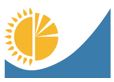 
Мемлекеттік статистика органдары кұпиялылығына кепілдік береді

Конфиденциальность гарантируется органами государственной статистики
Жалпымемлекеттік статистикалық байқаудың статистикалық нысаны

Статистическая форма общегосударственного статистического наблюдения
Аумақтық статистика органына ұсынылады

Представляется территориальному органу статистики
Аумақтық статистика органына ұсынылады

Представляется территориальному органу статистики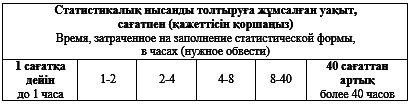 
Статистикалық нысан www.stat.gov.kz интернет-ресурсына орналастырылған

Статистическая форма размещена на интернет-ресурсе www.stat.gov.kz
Статистикалық нысан www.stat.gov.kz интернет-ресурсына орналастырылған

Статистическая форма размещена на интернет-ресурсе www.stat.gov.kz
Мемлекеттік статистиканың тиісті органдарына анық емес бастапқы статистикалық деректерді ұсыну және бастапқы статистикалық деректерді белгіленген мерзімде ұсынбау "Әкімшілік құқық бұзушылық туралы" Қазақстан Республикасы Кодексінің 497-бабында көзделген әкімшілік құқық бұзушылықтар болып табылады

Представление недостоверных и непредставление первичных статистических данных в соответствующие органы государственной статистики в установленный срок являются административными правонарушениями, предусмотренными статьей 497 Кодекса Республики Казахстан "Об административных правонарушениях"
Мемлекеттік статистиканың тиісті органдарына анық емес бастапқы статистикалық деректерді ұсыну және бастапқы статистикалық деректерді белгіленген мерзімде ұсынбау "Әкімшілік құқық бұзушылық туралы" Қазақстан Республикасы Кодексінің 497-бабында көзделген әкімшілік құқық бұзушылықтар болып табылады

Представление недостоверных и непредставление первичных статистических данных в соответствующие органы государственной статистики в установленный срок являются административными правонарушениями, предусмотренными статьей 497 Кодекса Республики Казахстан "Об административных правонарушениях"
Мемлекеттік статистиканың тиісті органдарына анық емес бастапқы статистикалық деректерді ұсыну және бастапқы статистикалық деректерді белгіленген мерзімде ұсынбау "Әкімшілік құқық бұзушылық туралы" Қазақстан Республикасы Кодексінің 497-бабында көзделген әкімшілік құқық бұзушылықтар болып табылады

Представление недостоверных и непредставление первичных статистических данных в соответствующие органы государственной статистики в установленный срок являются административными правонарушениями, предусмотренными статьей 497 Кодекса Республики Казахстан "Об административных правонарушениях"
Мемлекеттік статистиканың тиісті органдарына анық емес бастапқы статистикалық деректерді ұсыну және бастапқы статистикалық деректерді белгіленген мерзімде ұсынбау "Әкімшілік құқық бұзушылық туралы" Қазақстан Республикасы Кодексінің 497-бабында көзделген әкімшілік құқық бұзушылықтар болып табылады

Представление недостоверных и непредставление первичных статистических данных в соответствующие органы государственной статистики в установленный срок являются административными правонарушениями, предусмотренными статьей 497 Кодекса Республики Казахстан "Об административных правонарушениях"
Мемлекеттік статистиканың тиісті органдарына анық емес бастапқы статистикалық деректерді ұсыну және бастапқы статистикалық деректерді белгіленген мерзімде ұсынбау "Әкімшілік құқық бұзушылық туралы" Қазақстан Республикасы Кодексінің 497-бабында көзделген әкімшілік құқық бұзушылықтар болып табылады

Представление недостоверных и непредставление первичных статистических данных в соответствующие органы государственной статистики в установленный срок являются административными правонарушениями, предусмотренными статьей 497 Кодекса Республики Казахстан "Об административных правонарушениях"
Мемлекеттік статистиканың тиісті органдарына анық емес бастапқы статистикалық деректерді ұсыну және бастапқы статистикалық деректерді белгіленген мерзімде ұсынбау "Әкімшілік құқық бұзушылық туралы" Қазақстан Республикасы Кодексінің 497-бабында көзделген әкімшілік құқық бұзушылықтар болып табылады

Представление недостоверных и непредставление первичных статистических данных в соответствующие органы государственной статистики в установленный срок являются административными правонарушениями, предусмотренными статьей 497 Кодекса Республики Казахстан "Об административных правонарушениях"
Мемлекеттік статистиканың тиісті органдарына анық емес бастапқы статистикалық деректерді ұсыну және бастапқы статистикалық деректерді белгіленген мерзімде ұсынбау "Әкімшілік құқық бұзушылық туралы" Қазақстан Республикасы Кодексінің 497-бабында көзделген әкімшілік құқық бұзушылықтар болып табылады

Представление недостоверных и непредставление первичных статистических данных в соответствующие органы государственной статистики в установленный срок являются административными правонарушениями, предусмотренными статьей 497 Кодекса Республики Казахстан "Об административных правонарушениях"
Статистикалық нысан коды 261101144

Код статистической формы 261101144
Ішкі су көлігі кәсіпорындарының жүк тасымалдау тарифтері туралы есеп

 Отчет о тарифах на перевозку грузов предприятиями внутреннего водного транспорта
Ішкі су көлігі кәсіпорындарының жүк тасымалдау тарифтері туралы есеп

 Отчет о тарифах на перевозку грузов предприятиями внутреннего водного транспорта
Ішкі су көлігі кәсіпорындарының жүк тасымалдау тарифтері туралы есеп

 Отчет о тарифах на перевозку грузов предприятиями внутреннего водного транспорта
Ішкі су көлігі кәсіпорындарының жүк тасымалдау тарифтері туралы есеп

 Отчет о тарифах на перевозку грузов предприятиями внутреннего водного транспорта
Ішкі су көлігі кәсіпорындарының жүк тасымалдау тарифтері туралы есеп

 Отчет о тарифах на перевозку грузов предприятиями внутреннего водного транспорта
Ішкі су көлігі кәсіпорындарының жүк тасымалдау тарифтері туралы есеп

 Отчет о тарифах на перевозку грузов предприятиями внутреннего водного транспорта
1-тариф (ішкі су)

1-тариф (внутренний водный)
Айлық

Месячная
Есепті кезең

Отчетный период
Есепті кезең

Отчетный период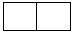 
ай 

месяц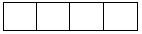 
жыл

год
 

Экономикалық қызмет түрлері жалпы жіктеуішінің Өзен жүк көлігі 50.40 - кодына сәйкес негізгі қызмет түрімен іріктемеге түскен заңды тұлғалар және (немесе) олардың құрылымдық және оқшауланған бөлімшелері ұсынады

Представляют попавшие в выборку юридические лица и (или) их структурные и обособленные подразделения с основным видом деятельности согласно коду Общего классификатора видов экономической деятельности: 50.40 - Речной грузовой транспорт

Ұсыну мерзімі – есепті кезеңнің 15 –күніне (қоса алғанда) дейін

Срок представления – до 15 числа (включительно) отчетного периода

БСН коды 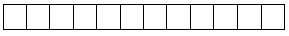 

код БИН


 

Экономикалық қызмет түрлері жалпы жіктеуішінің Өзен жүк көлігі 50.40 - кодына сәйкес негізгі қызмет түрімен іріктемеге түскен заңды тұлғалар және (немесе) олардың құрылымдық және оқшауланған бөлімшелері ұсынады

Представляют попавшие в выборку юридические лица и (или) их структурные и обособленные подразделения с основным видом деятельности согласно коду Общего классификатора видов экономической деятельности: 50.40 - Речной грузовой транспорт

Ұсыну мерзімі – есепті кезеңнің 15 –күніне (қоса алғанда) дейін

Срок представления – до 15 числа (включительно) отчетного периода

БСН коды 

код БИН


 

Экономикалық қызмет түрлері жалпы жіктеуішінің Өзен жүк көлігі 50.40 - кодына сәйкес негізгі қызмет түрімен іріктемеге түскен заңды тұлғалар және (немесе) олардың құрылымдық және оқшауланған бөлімшелері ұсынады

Представляют попавшие в выборку юридические лица и (или) их структурные и обособленные подразделения с основным видом деятельности согласно коду Общего классификатора видов экономической деятельности: 50.40 - Речной грузовой транспорт

Ұсыну мерзімі – есепті кезеңнің 15 –күніне (қоса алғанда) дейін

Срок представления – до 15 числа (включительно) отчетного периода

БСН коды 

код БИН


 

Экономикалық қызмет түрлері жалпы жіктеуішінің Өзен жүк көлігі 50.40 - кодына сәйкес негізгі қызмет түрімен іріктемеге түскен заңды тұлғалар және (немесе) олардың құрылымдық және оқшауланған бөлімшелері ұсынады

Представляют попавшие в выборку юридические лица и (или) их структурные и обособленные подразделения с основным видом деятельности согласно коду Общего классификатора видов экономической деятельности: 50.40 - Речной грузовой транспорт

Ұсыну мерзімі – есепті кезеңнің 15 –күніне (қоса алғанда) дейін

Срок представления – до 15 числа (включительно) отчетного периода

БСН коды 

код БИН


 

Экономикалық қызмет түрлері жалпы жіктеуішінің Өзен жүк көлігі 50.40 - кодына сәйкес негізгі қызмет түрімен іріктемеге түскен заңды тұлғалар және (немесе) олардың құрылымдық және оқшауланған бөлімшелері ұсынады

Представляют попавшие в выборку юридические лица и (или) их структурные и обособленные подразделения с основным видом деятельности согласно коду Общего классификатора видов экономической деятельности: 50.40 - Речной грузовой транспорт

Ұсыну мерзімі – есепті кезеңнің 15 –күніне (қоса алғанда) дейін

Срок представления – до 15 числа (включительно) отчетного периода

БСН коды 

код БИН


 

Экономикалық қызмет түрлері жалпы жіктеуішінің Өзен жүк көлігі 50.40 - кодына сәйкес негізгі қызмет түрімен іріктемеге түскен заңды тұлғалар және (немесе) олардың құрылымдық және оқшауланған бөлімшелері ұсынады

Представляют попавшие в выборку юридические лица и (или) их структурные и обособленные подразделения с основным видом деятельности согласно коду Общего классификатора видов экономической деятельности: 50.40 - Речной грузовой транспорт

Ұсыну мерзімі – есепті кезеңнің 15 –күніне (қоса алғанда) дейін

Срок представления – до 15 числа (включительно) отчетного периода

БСН коды 

код БИН


 

Экономикалық қызмет түрлері жалпы жіктеуішінің Өзен жүк көлігі 50.40 - кодына сәйкес негізгі қызмет түрімен іріктемеге түскен заңды тұлғалар және (немесе) олардың құрылымдық және оқшауланған бөлімшелері ұсынады

Представляют попавшие в выборку юридические лица и (или) их структурные и обособленные подразделения с основным видом деятельности согласно коду Общего классификатора видов экономической деятельности: 50.40 - Речной грузовой транспорт

Ұсыну мерзімі – есепті кезеңнің 15 –күніне (қоса алғанда) дейін

Срок представления – до 15 числа (включительно) отчетного периода

БСН коды 

код БИН


Қатынас

Сообщение
Жүктің атауы1

Наименование груза1
Коды1

Код1
Бағыт, қашықтық (километр)

Направление, расстояние (километров)
Есепті айдың тарифі

Тариф отчетного месяца
Өткен кезеңнің тарифі2

Тариф предыдущего периода2
Баға өзгерісі себебінің коды3

Код причины изменения цены3
А
Б
В
Г
1
2
3
Халықаралық

Международное
Халықаралық

Международное
Халықаралық

Международное
Халықаралық

Международное
Халықаралық

Международное
Халықаралық

Международное
Халықаралық

Международное
Республика ішінде

Внутри республики
Республика ішінде

Внутри республики
Республика ішінде

Внутри республики
Республика ішінде

Внутри республики
Республика ішінде

Внутри республики
Республика ішінде

Внутри республики
Республика ішінде

Внутри республики
Республика ішінде

Внутри республики
Республика ішінде

Внутри республики
Алғашқы статистикалық деректерді таратуға келісеміз4 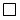 
Согласны на распространение первичных статистических данных4
Алғашқы статистикалық деректерді таратуға келіспейміз4 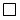 
Не согласны на распространение первичных статистических данных4Қазақстан Республикасы
Ұлттық экономика министрлігі
Статистика комитеті
төрағасының
2017 жылғы 13 қарашадағы
№ 169 бұйрығына 12-қосымшаҚазақстан Республикасы Ұлттық
экономика министрлігі
Статистика комитеті
төрағасының
2017 жылғы 13 қарашадағы
№ 169 бұйрығына 13-қосымша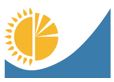 
Мемлекеттік статистика органдары кұпиялылығына кепілдік береді

Конфиденциальность гарантируется органами государственной статистики

Жалпымемлекеттік статистикалық байқаудың статистикалық нысаны

Статистическая форма общегосударственного статистического наблюдения
Аумақтық статистика органына ұсынылады

Представляется территориальному органу статистики 
Аумақтық статистика органына ұсынылады

Представляется территориальному органу статистики 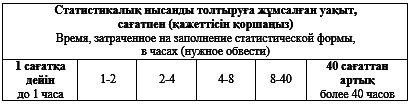 
Статистикалық нысан www.stat.gov.kz интернет-ресурсына орналастырылған

Статистическая форма размещена на интернет-ресурсе www.stat.gov.kz
Статистикалық нысан www.stat.gov.kz интернет-ресурсына орналастырылған

Статистическая форма размещена на интернет-ресурсе www.stat.gov.kz
Мемлекеттік статистиканың тиісті органдарына анық емес бастапқы статистикалық деректерді ұсыну және бастапқы статистикалық деректерді белгіленген мерзімде ұсынбау "Әкімшілік құқық бұзушылық туралы" Қазақстан Республикасы Кодексінің 497-бабында көзделген әкімшілік құқық бұзушылықтар болып табылады

Представление недостоверных и непредставление первичных статистических данных в соответствующие органы государственной статистики в установленный срок являются административными правонарушениями, предусмотренными статьей 497 Кодекса Республики Казахстан "Об административных правонарушениях"
Мемлекеттік статистиканың тиісті органдарына анық емес бастапқы статистикалық деректерді ұсыну және бастапқы статистикалық деректерді белгіленген мерзімде ұсынбау "Әкімшілік құқық бұзушылық туралы" Қазақстан Республикасы Кодексінің 497-бабында көзделген әкімшілік құқық бұзушылықтар болып табылады

Представление недостоверных и непредставление первичных статистических данных в соответствующие органы государственной статистики в установленный срок являются административными правонарушениями, предусмотренными статьей 497 Кодекса Республики Казахстан "Об административных правонарушениях"
Мемлекеттік статистиканың тиісті органдарына анық емес бастапқы статистикалық деректерді ұсыну және бастапқы статистикалық деректерді белгіленген мерзімде ұсынбау "Әкімшілік құқық бұзушылық туралы" Қазақстан Республикасы Кодексінің 497-бабында көзделген әкімшілік құқық бұзушылықтар болып табылады

Представление недостоверных и непредставление первичных статистических данных в соответствующие органы государственной статистики в установленный срок являются административными правонарушениями, предусмотренными статьей 497 Кодекса Республики Казахстан "Об административных правонарушениях"
Мемлекеттік статистиканың тиісті органдарына анық емес бастапқы статистикалық деректерді ұсыну және бастапқы статистикалық деректерді белгіленген мерзімде ұсынбау "Әкімшілік құқық бұзушылық туралы" Қазақстан Республикасы Кодексінің 497-бабында көзделген әкімшілік құқық бұзушылықтар болып табылады

Представление недостоверных и непредставление первичных статистических данных в соответствующие органы государственной статистики в установленный срок являются административными правонарушениями, предусмотренными статьей 497 Кодекса Республики Казахстан "Об административных правонарушениях"
Мемлекеттік статистиканың тиісті органдарына анық емес бастапқы статистикалық деректерді ұсыну және бастапқы статистикалық деректерді белгіленген мерзімде ұсынбау "Әкімшілік құқық бұзушылық туралы" Қазақстан Республикасы Кодексінің 497-бабында көзделген әкімшілік құқық бұзушылықтар болып табылады

Представление недостоверных и непредставление первичных статистических данных в соответствующие органы государственной статистики в установленный срок являются административными правонарушениями, предусмотренными статьей 497 Кодекса Республики Казахстан "Об административных правонарушениях"
Мемлекеттік статистиканың тиісті органдарына анық емес бастапқы статистикалық деректерді ұсыну және бастапқы статистикалық деректерді белгіленген мерзімде ұсынбау "Әкімшілік құқық бұзушылық туралы" Қазақстан Республикасы Кодексінің 497-бабында көзделген әкімшілік құқық бұзушылықтар болып табылады

Представление недостоверных и непредставление первичных статистических данных в соответствующие органы государственной статистики в установленный срок являются административными правонарушениями, предусмотренными статьей 497 Кодекса Республики Казахстан "Об административных правонарушениях"
Мемлекеттік статистиканың тиісті органдарына анық емес бастапқы статистикалық деректерді ұсыну және бастапқы статистикалық деректерді белгіленген мерзімде ұсынбау "Әкімшілік құқық бұзушылық туралы" Қазақстан Республикасы Кодексінің 497-бабында көзделген әкімшілік құқық бұзушылықтар болып табылады

Представление недостоверных и непредставление первичных статистических данных в соответствующие органы государственной статистики в установленный срок являются административными правонарушениями, предусмотренными статьей 497 Кодекса Республики Казахстан "Об административных правонарушениях"
 

Статистикалық нысан коды 261101145

Код статистической формы 261101145
Әуе көлігі кәсіпорындарының жүк тасымалдау тарифтері туралы есеп

 Отчет о тарифах на перевозку грузов предприятиями воздушного транспорта
Әуе көлігі кәсіпорындарының жүк тасымалдау тарифтері туралы есеп

 Отчет о тарифах на перевозку грузов предприятиями воздушного транспорта
Әуе көлігі кәсіпорындарының жүк тасымалдау тарифтері туралы есеп

 Отчет о тарифах на перевозку грузов предприятиями воздушного транспорта
Әуе көлігі кәсіпорындарының жүк тасымалдау тарифтері туралы есеп

 Отчет о тарифах на перевозку грузов предприятиями воздушного транспорта
Әуе көлігі кәсіпорындарының жүк тасымалдау тарифтері туралы есеп

 Отчет о тарифах на перевозку грузов предприятиями воздушного транспорта
Әуе көлігі кәсіпорындарының жүк тасымалдау тарифтері туралы есеп

 Отчет о тарифах на перевозку грузов предприятиями воздушного транспорта
1-тариф (әуе)

1-тариф (воздушный) 
Айлық

Месячная
Есепті кезең

Отчетный период
Есепті кезең

Отчетный период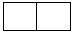 
ай

 месяц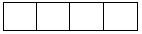 
жыл

год
 

Экономикалық қызмет түрлері жалпы жіктеуішінің Әуе көлігі 51-кодына сәйкес негізгі қызмет түрімен іріктемеге түскен заңды тұлғалар және (немесе) олардың құрылымдық және оқшауланған бөлімшелері ұсынады

Представляют попавшие в выборку юридические лица и (или) их структурные и обособленные подразделения с основным видом деятельности согласно коду Общего классификатора видов экономической деятельности: 51 - Воздушный транспорт
 

Экономикалық қызмет түрлері жалпы жіктеуішінің Әуе көлігі 51-кодына сәйкес негізгі қызмет түрімен іріктемеге түскен заңды тұлғалар және (немесе) олардың құрылымдық және оқшауланған бөлімшелері ұсынады

Представляют попавшие в выборку юридические лица и (или) их структурные и обособленные подразделения с основным видом деятельности согласно коду Общего классификатора видов экономической деятельности: 51 - Воздушный транспорт
 

Экономикалық қызмет түрлері жалпы жіктеуішінің Әуе көлігі 51-кодына сәйкес негізгі қызмет түрімен іріктемеге түскен заңды тұлғалар және (немесе) олардың құрылымдық және оқшауланған бөлімшелері ұсынады

Представляют попавшие в выборку юридические лица и (или) их структурные и обособленные подразделения с основным видом деятельности согласно коду Общего классификатора видов экономической деятельности: 51 - Воздушный транспорт
 

Экономикалық қызмет түрлері жалпы жіктеуішінің Әуе көлігі 51-кодына сәйкес негізгі қызмет түрімен іріктемеге түскен заңды тұлғалар және (немесе) олардың құрылымдық және оқшауланған бөлімшелері ұсынады

Представляют попавшие в выборку юридические лица и (или) их структурные и обособленные подразделения с основным видом деятельности согласно коду Общего классификатора видов экономической деятельности: 51 - Воздушный транспорт
 

Экономикалық қызмет түрлері жалпы жіктеуішінің Әуе көлігі 51-кодына сәйкес негізгі қызмет түрімен іріктемеге түскен заңды тұлғалар және (немесе) олардың құрылымдық және оқшауланған бөлімшелері ұсынады

Представляют попавшие в выборку юридические лица и (или) их структурные и обособленные подразделения с основным видом деятельности согласно коду Общего классификатора видов экономической деятельности: 51 - Воздушный транспорт
 

Экономикалық қызмет түрлері жалпы жіктеуішінің Әуе көлігі 51-кодына сәйкес негізгі қызмет түрімен іріктемеге түскен заңды тұлғалар және (немесе) олардың құрылымдық және оқшауланған бөлімшелері ұсынады

Представляют попавшие в выборку юридические лица и (или) их структурные и обособленные подразделения с основным видом деятельности согласно коду Общего классификатора видов экономической деятельности: 51 - Воздушный транспорт
 

Экономикалық қызмет түрлері жалпы жіктеуішінің Әуе көлігі 51-кодына сәйкес негізгі қызмет түрімен іріктемеге түскен заңды тұлғалар және (немесе) олардың құрылымдық және оқшауланған бөлімшелері ұсынады

Представляют попавшие в выборку юридические лица и (или) их структурные и обособленные подразделения с основным видом деятельности согласно коду Общего классификатора видов экономической деятельности: 51 - Воздушный транспорт
Ұсыну мерзімі – есепті кезеңнің 15-күніне (қоса алғанда) дейін

Срок представления – до 15 числа (включительно) отчетного периода
Ұсыну мерзімі – есепті кезеңнің 15-күніне (қоса алғанда) дейін

Срок представления – до 15 числа (включительно) отчетного периода
Ұсыну мерзімі – есепті кезеңнің 15-күніне (қоса алғанда) дейін

Срок представления – до 15 числа (включительно) отчетного периода
Ұсыну мерзімі – есепті кезеңнің 15-күніне (қоса алғанда) дейін

Срок представления – до 15 числа (включительно) отчетного периода
Ұсыну мерзімі – есепті кезеңнің 15-күніне (қоса алғанда) дейін

Срок представления – до 15 числа (включительно) отчетного периода
Ұсыну мерзімі – есепті кезеңнің 15-күніне (қоса алғанда) дейін

Срок представления – до 15 числа (включительно) отчетного периода
Ұсыну мерзімі – есепті кезеңнің 15-күніне (қоса алғанда) дейін

Срок представления – до 15 числа (включительно) отчетного периода
БСН коды

код БИН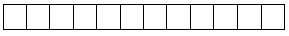 
Қатынас

Сообщение
Жүктің сипаттамасы

Характеристика груза
Жүктің сипаттамасы

Характеристика груза
Жүктің сипаттамасы

Характеристика груза
Есепті айдың тарифі

Тариф отчетного месяца
Өткен кезеңнің тарифі1

Тариф предыдущего периода1
Баға өзгерісі себебінің коды2

Код причины изменения цены2
Қатынас

Сообщение
р/с №

№ п/п
бағыт

направление
салмағы

вес
Есепті айдың тарифі

Тариф отчетного месяца
Өткен кезеңнің тарифі1

Тариф предыдущего периода1
Баға өзгерісі себебінің коды2

Код причины изменения цены2
А
Б
В
Г
1
2
3
Халықаралық

Международное
Халықаралық

Международное
Халықаралық

Международное
Халықаралық

Международное
Халықаралық

Международное
Халықаралық

Международное
Халықаралық

Международное
Республика ішінде

Внутри республики
Республика ішінде

Внутри республики
Республика ішінде

Внутри республики
Республика ішінде

Внутри республики
Республика ішінде

Внутри республики
Республика ішінде

Внутри республики
Республика ішінде

Внутри республики
Алғашқы статистикалық деректерді таратуға келісеміз3 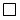 
Согласны на распространение первичных статистических данных3
Алғашқы статистикалық деректерді таратуға келіспейміз3 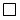 
Не согласны на распространение первичных статистических данных3Қазақстан Республикасы
Ұлттық экономика министрлігі
Статистика комитеті
төрағасының
2017 жылғы 13 қарашадағы
№ 169 бұйрығына 14-қосымшаҚазақстан Республикасы
Ұлттық экономика
министрлігі
Статистика комитеті
төрағасының 2017 жылғы
13 қарашадағы № 169
бұйрығына 15-қосымшаПриложение 15 к приказу
Председателя Комитета по
статистике Министерства
национальной экономики
Республики Казахстанот 13 ноября 2017 года № 169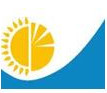 
Мемлекеттік статистика органдары құпиялылығына кепілдік береді

Конфиденциальность гарантируется органами государственной статистики

Жалпы мемлекеттік статистикалық байқаудың статистикалық нысаны

Статистическая форма общего сударственного статистического наблюдения
Мемлекеттік статистика органдары құпиялылығына кепілдік береді

Конфиденциальность гарантируется органами государственной статистики

Жалпы мемлекеттік статистикалық байқаудың статистикалық нысаны

Статистическая форма общего сударственного статистического наблюдения
Мемлекеттік статистика органдары құпиялылығына кепілдік береді

Конфиденциальность гарантируется органами государственной статистики

Жалпы мемлекеттік статистикалық байқаудың статистикалық нысаны

Статистическая форма общего сударственного статистического наблюдения
Мемлекеттік статистика органдары құпиялылығына кепілдік береді

Конфиденциальность гарантируется органами государственной статистики

Жалпы мемлекеттік статистикалық байқаудың статистикалық нысаны

Статистическая форма общего сударственного статистического наблюдения
Мемлекеттік статистика органдары құпиялылығына кепілдік береді

Конфиденциальность гарантируется органами государственной статистики

Жалпы мемлекеттік статистикалық байқаудың статистикалық нысаны

Статистическая форма общего сударственного статистического наблюдения
Мемлекеттік статистика органдары құпиялылығына кепілдік береді

Конфиденциальность гарантируется органами государственной статистики

Жалпы мемлекеттік статистикалық байқаудың статистикалық нысаны

Статистическая форма общего сударственного статистического наблюдения
Аумақтық статистика органына ұсынылады

Представляется территориальному органу статистики
Аумақтық статистика органына ұсынылады

Представляется территориальному органу статистики
Статистикалық нысан www.stat.gov.kz интернет-ресурсына орналастырылған

Статистическая форма размещена на интернет-ресурсе www.stat.gov.kz
Статистикалық нысан www.stat.gov.kz интернет-ресурсына орналастырылған

Статистическая форма размещена на интернет-ресурсе www.stat.gov.kz
Мемлекеттік статистиканың тиісті органдарына анық емес бастапқы статистикалық деректерді ұсыну және бастапқы статистикалық деректерді белгіленген мерзімде ұсынбау "Әкімшілік құқық бұзушылық туралы" Қазақстан Республикасы Кодексінің 497-бабында көзделген әкімшілік құқық бұзушылықтар болып табылады

Представление недостоверных и непредставление первичных статистических данных в соответствующие органы государственной статистики в установленный срок являются административными правонарушениями, предусмотренными статьей 497 Кодекса Республики Казахстан "Об административных правонарушениях"
Мемлекеттік статистиканың тиісті органдарына анық емес бастапқы статистикалық деректерді ұсыну және бастапқы статистикалық деректерді белгіленген мерзімде ұсынбау "Әкімшілік құқық бұзушылық туралы" Қазақстан Республикасы Кодексінің 497-бабында көзделген әкімшілік құқық бұзушылықтар болып табылады

Представление недостоверных и непредставление первичных статистических данных в соответствующие органы государственной статистики в установленный срок являются административными правонарушениями, предусмотренными статьей 497 Кодекса Республики Казахстан "Об административных правонарушениях"
Мемлекеттік статистиканың тиісті органдарына анық емес бастапқы статистикалық деректерді ұсыну және бастапқы статистикалық деректерді белгіленген мерзімде ұсынбау "Әкімшілік құқық бұзушылық туралы" Қазақстан Республикасы Кодексінің 497-бабында көзделген әкімшілік құқық бұзушылықтар болып табылады

Представление недостоверных и непредставление первичных статистических данных в соответствующие органы государственной статистики в установленный срок являются административными правонарушениями, предусмотренными статьей 497 Кодекса Республики Казахстан "Об административных правонарушениях"
Мемлекеттік статистиканың тиісті органдарына анық емес бастапқы статистикалық деректерді ұсыну және бастапқы статистикалық деректерді белгіленген мерзімде ұсынбау "Әкімшілік құқық бұзушылық туралы" Қазақстан Республикасы Кодексінің 497-бабында көзделген әкімшілік құқық бұзушылықтар болып табылады

Представление недостоверных и непредставление первичных статистических данных в соответствующие органы государственной статистики в установленный срок являются административными правонарушениями, предусмотренными статьей 497 Кодекса Республики Казахстан "Об административных правонарушениях"
Мемлекеттік статистиканың тиісті органдарына анық емес бастапқы статистикалық деректерді ұсыну және бастапқы статистикалық деректерді белгіленген мерзімде ұсынбау "Әкімшілік құқық бұзушылық туралы" Қазақстан Республикасы Кодексінің 497-бабында көзделген әкімшілік құқық бұзушылықтар болып табылады

Представление недостоверных и непредставление первичных статистических данных в соответствующие органы государственной статистики в установленный срок являются административными правонарушениями, предусмотренными статьей 497 Кодекса Республики Казахстан "Об административных правонарушениях"
Мемлекеттік статистиканың тиісті органдарына анық емес бастапқы статистикалық деректерді ұсыну және бастапқы статистикалық деректерді белгіленген мерзімде ұсынбау "Әкімшілік құқық бұзушылық туралы" Қазақстан Республикасы Кодексінің 497-бабында көзделген әкімшілік құқық бұзушылықтар болып табылады

Представление недостоверных и непредставление первичных статистических данных в соответствующие органы государственной статистики в установленный срок являются административными правонарушениями, предусмотренными статьей 497 Кодекса Республики Казахстан "Об административных правонарушениях"
Мемлекеттік статистиканың тиісті органдарына анық емес бастапқы статистикалық деректерді ұсыну және бастапқы статистикалық деректерді белгіленген мерзімде ұсынбау "Әкімшілік құқық бұзушылық туралы" Қазақстан Республикасы Кодексінің 497-бабында көзделген әкімшілік құқық бұзушылықтар болып табылады

Представление недостоверных и непредставление первичных статистических данных в соответствующие органы государственной статистики в установленный срок являются административными правонарушениями, предусмотренными статьей 497 Кодекса Республики Казахстан "Об административных правонарушениях"
Мемлекеттік статистиканың тиісті органдарына анық емес бастапқы статистикалық деректерді ұсыну және бастапқы статистикалық деректерді белгіленген мерзімде ұсынбау "Әкімшілік құқық бұзушылық туралы" Қазақстан Республикасы Кодексінің 497-бабында көзделген әкімшілік құқық бұзушылықтар болып табылады

Представление недостоверных и непредставление первичных статистических данных в соответствующие органы государственной статистики в установленный срок являются административными правонарушениями, предусмотренными статьей 497 Кодекса Республики Казахстан "Об административных правонарушениях"
Статистикалық нысан коды 261101146

Код статистической формы 261101146
Статистикалық нысан коды 261101146

Код статистической формы 261101146
Теміржол көлігі кәсіпорындарының жүк тасымалдау тарифтері туралы есеп

Отчет о тарифах на перевозку грузов предприятиями железнодорожного транспорта
Теміржол көлігі кәсіпорындарының жүк тасымалдау тарифтері туралы есеп

Отчет о тарифах на перевозку грузов предприятиями железнодорожного транспорта
Теміржол көлігі кәсіпорындарының жүк тасымалдау тарифтері туралы есеп

Отчет о тарифах на перевозку грузов предприятиями железнодорожного транспорта
Теміржол көлігі кәсіпорындарының жүк тасымалдау тарифтері туралы есеп

Отчет о тарифах на перевозку грузов предприятиями железнодорожного транспорта
Теміржол көлігі кәсіпорындарының жүк тасымалдау тарифтері туралы есеп

Отчет о тарифах на перевозку грузов предприятиями железнодорожного транспорта
Теміржол көлігі кәсіпорындарының жүк тасымалдау тарифтері туралы есеп

Отчет о тарифах на перевозку грузов предприятиями железнодорожного транспорта
1-тариф (теміржол) 

1-тариф (железнодорожный)
1-тариф (теміржол) 

1-тариф (железнодорожный)
Теміржол көлігі кәсіпорындарының жүк тасымалдау тарифтері туралы есеп

Отчет о тарифах на перевозку грузов предприятиями железнодорожного транспорта
Теміржол көлігі кәсіпорындарының жүк тасымалдау тарифтері туралы есеп

Отчет о тарифах на перевозку грузов предприятиями железнодорожного транспорта
Теміржол көлігі кәсіпорындарының жүк тасымалдау тарифтері туралы есеп

Отчет о тарифах на перевозку грузов предприятиями железнодорожного транспорта
Теміржол көлігі кәсіпорындарының жүк тасымалдау тарифтері туралы есеп

Отчет о тарифах на перевозку грузов предприятиями железнодорожного транспорта
Теміржол көлігі кәсіпорындарының жүк тасымалдау тарифтері туралы есеп

Отчет о тарифах на перевозку грузов предприятиями железнодорожного транспорта
Теміржол көлігі кәсіпорындарының жүк тасымалдау тарифтері туралы есеп

Отчет о тарифах на перевозку грузов предприятиями железнодорожного транспорта
Айлық

Месячная
Айлық

Месячная
Есепті кезең

Отчетный период
Есепті кезең

Отчетный период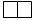 
тоқсан

квартал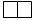 
жыл

год
Экономикалық қызмет түрлері жалпы жіктеуішінің Жүк теміржол көлігі 49.20-кодына сәйкес негізгі қызмет түрімен іріктемеге түскен заңды тұлғалар және (немесе) олардың құрылымдық және оқшауланған бөлімшелері ұсынады

Представляют попавшие в выборку юридические лица и (или) их структурные и обособленные подразделения с основным  видом деятельности согласно коду  Общего классификатора видов экономической деятельности: 49.20 – Грузовой железнодорожного транспорта
Экономикалық қызмет түрлері жалпы жіктеуішінің Жүк теміржол көлігі 49.20-кодына сәйкес негізгі қызмет түрімен іріктемеге түскен заңды тұлғалар және (немесе) олардың құрылымдық және оқшауланған бөлімшелері ұсынады

Представляют попавшие в выборку юридические лица и (или) их структурные и обособленные подразделения с основным  видом деятельности согласно коду  Общего классификатора видов экономической деятельности: 49.20 – Грузовой железнодорожного транспорта
Экономикалық қызмет түрлері жалпы жіктеуішінің Жүк теміржол көлігі 49.20-кодына сәйкес негізгі қызмет түрімен іріктемеге түскен заңды тұлғалар және (немесе) олардың құрылымдық және оқшауланған бөлімшелері ұсынады

Представляют попавшие в выборку юридические лица и (или) их структурные и обособленные подразделения с основным  видом деятельности согласно коду  Общего классификатора видов экономической деятельности: 49.20 – Грузовой железнодорожного транспорта
Экономикалық қызмет түрлері жалпы жіктеуішінің Жүк теміржол көлігі 49.20-кодына сәйкес негізгі қызмет түрімен іріктемеге түскен заңды тұлғалар және (немесе) олардың құрылымдық және оқшауланған бөлімшелері ұсынады

Представляют попавшие в выборку юридические лица и (или) их структурные и обособленные подразделения с основным  видом деятельности согласно коду  Общего классификатора видов экономической деятельности: 49.20 – Грузовой железнодорожного транспорта
Экономикалық қызмет түрлері жалпы жіктеуішінің Жүк теміржол көлігі 49.20-кодына сәйкес негізгі қызмет түрімен іріктемеге түскен заңды тұлғалар және (немесе) олардың құрылымдық және оқшауланған бөлімшелері ұсынады

Представляют попавшие в выборку юридические лица и (или) их структурные и обособленные подразделения с основным  видом деятельности согласно коду  Общего классификатора видов экономической деятельности: 49.20 – Грузовой железнодорожного транспорта
Экономикалық қызмет түрлері жалпы жіктеуішінің Жүк теміржол көлігі 49.20-кодына сәйкес негізгі қызмет түрімен іріктемеге түскен заңды тұлғалар және (немесе) олардың құрылымдық және оқшауланған бөлімшелері ұсынады

Представляют попавшие в выборку юридические лица и (или) их структурные и обособленные подразделения с основным  видом деятельности согласно коду  Общего классификатора видов экономической деятельности: 49.20 – Грузовой железнодорожного транспорта
Экономикалық қызмет түрлері жалпы жіктеуішінің Жүк теміржол көлігі 49.20-кодына сәйкес негізгі қызмет түрімен іріктемеге түскен заңды тұлғалар және (немесе) олардың құрылымдық және оқшауланған бөлімшелері ұсынады

Представляют попавшие в выборку юридические лица и (или) их структурные и обособленные подразделения с основным  видом деятельности согласно коду  Общего классификатора видов экономической деятельности: 49.20 – Грузовой железнодорожного транспорта
Экономикалық қызмет түрлері жалпы жіктеуішінің Жүк теміржол көлігі 49.20-кодына сәйкес негізгі қызмет түрімен іріктемеге түскен заңды тұлғалар және (немесе) олардың құрылымдық және оқшауланған бөлімшелері ұсынады

Представляют попавшие в выборку юридические лица и (или) их структурные и обособленные подразделения с основным  видом деятельности согласно коду  Общего классификатора видов экономической деятельности: 49.20 – Грузовой железнодорожного транспорта
Ұсыну мерзімі – есепті кезеңнің 15 – күніне (қоса алғанда) дейін

Срок представления – до 15 числа (включительно) отчетного периода
Ұсыну мерзімі – есепті кезеңнің 15 – күніне (қоса алғанда) дейін

Срок представления – до 15 числа (включительно) отчетного периода
Ұсыну мерзімі – есепті кезеңнің 15 – күніне (қоса алғанда) дейін

Срок представления – до 15 числа (включительно) отчетного периода
Ұсыну мерзімі – есепті кезеңнің 15 – күніне (қоса алғанда) дейін

Срок представления – до 15 числа (включительно) отчетного периода
Ұсыну мерзімі – есепті кезеңнің 15 – күніне (қоса алғанда) дейін

Срок представления – до 15 числа (включительно) отчетного периода
Ұсыну мерзімі – есепті кезеңнің 15 – күніне (қоса алғанда) дейін

Срок представления – до 15 числа (включительно) отчетного периода
Ұсыну мерзімі – есепті кезеңнің 15 – күніне (қоса алғанда) дейін

Срок представления – до 15 числа (включительно) отчетного периода
Ұсыну мерзімі – есепті кезеңнің 15 – күніне (қоса алғанда) дейін

Срок представления – до 15 числа (включительно) отчетного периода
БСН коды

код БИН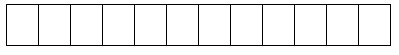 
БСН коды

код БИН
Жүктің атауы

Наименование груза
Коды1

Код1
Республика ішінде

Внутри республики
Республика ішінде

Внутри республики
Транзит

Транзит
Транзит

Транзит
Жүктің атауы

Наименование груза
Коды1

Код1
есепті айдың тарифі

тариф отчетного месяца
өткен айдың тарифі2

тариф предыдущего периода2
есепті айдың тарифі

тариф отчетного

месяца
өткен айдың тарифі2

тариф предыдущего периода2
А
Б
1
2
3
4Қазақстан Республикасы
Ұлттық экономика
министрлігі
Статистика комитеті
төрағасының 2017 жылғы
13 қарашадағы № 169
бұйрығына 16-қосымшаҚазақстан Республикасы Ұлттық
экономика министрлігінің
Статистика комитеті
төрағасының
2017 жылғы 13 қарашадағы
№ 169 бұйрығына 17-қосымша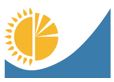 
Мемлекеттік статистика органдары құпиялылығына кепілдік береді

Конфиденциальность гарантируется органами государственной статистики

Жалпымемлекеттік статистикалық байқаудың статистикалық нысаны

Статистическая форма общегосударственного статистического наблюдения
Аумақтық статистика органына ұсынылады

Представляется территориальному органу статистики
Аумақтық статистика органына ұсынылады

Представляется территориальному органу статистики
Аумақтық статистика органына ұсынылады

Представляется территориальному органу статистики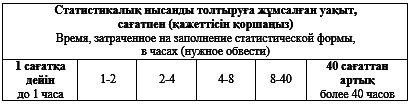 
Статистикалық нысан www.stat.gov.kz интернет-ресурсына орналастырылған

Статистическая форма размещена на интернет-ресурсе www.stat.gov.kz
Статистикалық нысан www.stat.gov.kz интернет-ресурсына орналастырылған

Статистическая форма размещена на интернет-ресурсе www.stat.gov.kz
Статистикалық нысан www.stat.gov.kz интернет-ресурсына орналастырылған

Статистическая форма размещена на интернет-ресурсе www.stat.gov.kz
Мемлекеттік статистиканың тиісті органдарына анық емес бастапқы статистикалық деректерді ұсыну және бастапқы статистикалық деректерді белгіленген мерзімде ұсынбау "Әкімшілік құқық бұзушылық туралы" Қазақстан Республикасы Кодексінің 497-бабында көзделген әкімшілік құқық бұзушылықтар болып табылады

Представление недостоверных и непредставление первичных статистических данных в соответствующие органы государственной статистики в установленный срок являются административными правонарушениями, предусмотренными статьей 497 Кодекса Республики Казахстан "Об административных правонарушениях"
Мемлекеттік статистиканың тиісті органдарына анық емес бастапқы статистикалық деректерді ұсыну және бастапқы статистикалық деректерді белгіленген мерзімде ұсынбау "Әкімшілік құқық бұзушылық туралы" Қазақстан Республикасы Кодексінің 497-бабында көзделген әкімшілік құқық бұзушылықтар болып табылады

Представление недостоверных и непредставление первичных статистических данных в соответствующие органы государственной статистики в установленный срок являются административными правонарушениями, предусмотренными статьей 497 Кодекса Республики Казахстан "Об административных правонарушениях"
Мемлекеттік статистиканың тиісті органдарына анық емес бастапқы статистикалық деректерді ұсыну және бастапқы статистикалық деректерді белгіленген мерзімде ұсынбау "Әкімшілік құқық бұзушылық туралы" Қазақстан Республикасы Кодексінің 497-бабында көзделген әкімшілік құқық бұзушылықтар болып табылады

Представление недостоверных и непредставление первичных статистических данных в соответствующие органы государственной статистики в установленный срок являются административными правонарушениями, предусмотренными статьей 497 Кодекса Республики Казахстан "Об административных правонарушениях"
Мемлекеттік статистиканың тиісті органдарына анық емес бастапқы статистикалық деректерді ұсыну және бастапқы статистикалық деректерді белгіленген мерзімде ұсынбау "Әкімшілік құқық бұзушылық туралы" Қазақстан Республикасы Кодексінің 497-бабында көзделген әкімшілік құқық бұзушылықтар болып табылады

Представление недостоверных и непредставление первичных статистических данных в соответствующие органы государственной статистики в установленный срок являются административными правонарушениями, предусмотренными статьей 497 Кодекса Республики Казахстан "Об административных правонарушениях"
Мемлекеттік статистиканың тиісті органдарына анық емес бастапқы статистикалық деректерді ұсыну және бастапқы статистикалық деректерді белгіленген мерзімде ұсынбау "Әкімшілік құқық бұзушылық туралы" Қазақстан Республикасы Кодексінің 497-бабында көзделген әкімшілік құқық бұзушылықтар болып табылады

Представление недостоверных и непредставление первичных статистических данных в соответствующие органы государственной статистики в установленный срок являются административными правонарушениями, предусмотренными статьей 497 Кодекса Республики Казахстан "Об административных правонарушениях"
Мемлекеттік статистиканың тиісті органдарына анық емес бастапқы статистикалық деректерді ұсыну және бастапқы статистикалық деректерді белгіленген мерзімде ұсынбау "Әкімшілік құқық бұзушылық туралы" Қазақстан Республикасы Кодексінің 497-бабында көзделген әкімшілік құқық бұзушылықтар болып табылады

Представление недостоверных и непредставление первичных статистических данных в соответствующие органы государственной статистики в установленный срок являются административными правонарушениями, предусмотренными статьей 497 Кодекса Республики Казахстан "Об административных правонарушениях"
Мемлекеттік статистиканың тиісті органдарына анық емес бастапқы статистикалық деректерді ұсыну және бастапқы статистикалық деректерді белгіленген мерзімде ұсынбау "Әкімшілік құқық бұзушылық туралы" Қазақстан Республикасы Кодексінің 497-бабында көзделген әкімшілік құқық бұзушылықтар болып табылады

Представление недостоверных и непредставление первичных статистических данных в соответствующие органы государственной статистики в установленный срок являются административными правонарушениями, предусмотренными статьей 497 Кодекса Республики Казахстан "Об административных правонарушениях"
Мемлекеттік статистиканың тиісті органдарына анық емес бастапқы статистикалық деректерді ұсыну және бастапқы статистикалық деректерді белгіленген мерзімде ұсынбау "Әкімшілік құқық бұзушылық туралы" Қазақстан Республикасы Кодексінің 497-бабында көзделген әкімшілік құқық бұзушылықтар болып табылады

Представление недостоверных и непредставление первичных статистических данных в соответствующие органы государственной статистики в установленный срок являются административными правонарушениями, предусмотренными статьей 497 Кодекса Республики Казахстан "Об административных правонарушениях"
Мемлекеттік статистиканың тиісті органдарына анық емес бастапқы статистикалық деректерді ұсыну және бастапқы статистикалық деректерді белгіленген мерзімде ұсынбау "Әкімшілік құқық бұзушылық туралы" Қазақстан Республикасы Кодексінің 497-бабында көзделген әкімшілік құқық бұзушылықтар болып табылады

Представление недостоверных и непредставление первичных статистических данных в соответствующие органы государственной статистики в установленный срок являются административными правонарушениями, предусмотренными статьей 497 Кодекса Республики Казахстан "Об административных правонарушениях"
Мемлекеттік статистиканың тиісті органдарына анық емес бастапқы статистикалық деректерді ұсыну және бастапқы статистикалық деректерді белгіленген мерзімде ұсынбау "Әкімшілік құқық бұзушылық туралы" Қазақстан Республикасы Кодексінің 497-бабында көзделген әкімшілік құқық бұзушылықтар болып табылады

Представление недостоверных и непредставление первичных статистических данных в соответствующие органы государственной статистики в установленный срок являются административными правонарушениями, предусмотренными статьей 497 Кодекса Республики Казахстан "Об административных правонарушениях"
 

Статистикалық нысан коды 261101150

Код статистической формы 261101150

1-тариф (құбыр)

1-тариф (трубопроводный)
 

Статистикалық нысан коды 261101150

Код статистической формы 261101150

1-тариф (құбыр)

1-тариф (трубопроводный) Құбыр көлігі кәсіпорындарының жүк тасымалдау тарифтері туралы есеп Отчет о тарифах на транспортировку грузов предприятиями трубопроводного транспорта Құбыр көлігі кәсіпорындарының жүк тасымалдау тарифтері туралы есеп Отчет о тарифах на транспортировку грузов предприятиями трубопроводного транспорта Құбыр көлігі кәсіпорындарының жүк тасымалдау тарифтері туралы есеп Отчет о тарифах на транспортировку грузов предприятиями трубопроводного транспорта Құбыр көлігі кәсіпорындарының жүк тасымалдау тарифтері туралы есеп Отчет о тарифах на транспортировку грузов предприятиями трубопроводного транспорта Құбыр көлігі кәсіпорындарының жүк тасымалдау тарифтері туралы есеп Отчет о тарифах на транспортировку грузов предприятиями трубопроводного транспорта Құбыр көлігі кәсіпорындарының жүк тасымалдау тарифтері туралы есеп Отчет о тарифах на транспортировку грузов предприятиями трубопроводного транспорта Құбыр көлігі кәсіпорындарының жүк тасымалдау тарифтері туралы есеп Отчет о тарифах на транспортировку грузов предприятиями трубопроводного транспорта Құбыр көлігі кәсіпорындарының жүк тасымалдау тарифтері туралы есеп Отчет о тарифах на транспортировку грузов предприятиями трубопроводного транспорта
Айлық

Месячная
Айлық

Месячная
Есепті кезең

Отчетный период
Есепті кезең

Отчетный период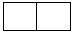 
ай

месяц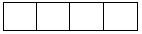 
жыл

год
Экономикалық қызмет түрлері жалпы жіктеуішінің Құбыржолдарымен тасымалдау 49.50-кодына сәйкес негізгі қызмет түрімен іріктемеге түскен заңды тұлғалар және (немесе) олардың құрылымдық және оқшауланған бөлімшелері ұсынады

Представляют попавшие в выборку юридические лица и (или) их структурные и обособленные подразделения с основным видом деятельности согласно коду Общего классификатора видов экономической деятельности: 49.50 - Транспортирование по трубопроводу
Экономикалық қызмет түрлері жалпы жіктеуішінің Құбыржолдарымен тасымалдау 49.50-кодына сәйкес негізгі қызмет түрімен іріктемеге түскен заңды тұлғалар және (немесе) олардың құрылымдық және оқшауланған бөлімшелері ұсынады

Представляют попавшие в выборку юридические лица и (или) их структурные и обособленные подразделения с основным видом деятельности согласно коду Общего классификатора видов экономической деятельности: 49.50 - Транспортирование по трубопроводу
Экономикалық қызмет түрлері жалпы жіктеуішінің Құбыржолдарымен тасымалдау 49.50-кодына сәйкес негізгі қызмет түрімен іріктемеге түскен заңды тұлғалар және (немесе) олардың құрылымдық және оқшауланған бөлімшелері ұсынады

Представляют попавшие в выборку юридические лица и (или) их структурные и обособленные подразделения с основным видом деятельности согласно коду Общего классификатора видов экономической деятельности: 49.50 - Транспортирование по трубопроводу
Экономикалық қызмет түрлері жалпы жіктеуішінің Құбыржолдарымен тасымалдау 49.50-кодына сәйкес негізгі қызмет түрімен іріктемеге түскен заңды тұлғалар және (немесе) олардың құрылымдық және оқшауланған бөлімшелері ұсынады

Представляют попавшие в выборку юридические лица и (или) их структурные и обособленные подразделения с основным видом деятельности согласно коду Общего классификатора видов экономической деятельности: 49.50 - Транспортирование по трубопроводу
Экономикалық қызмет түрлері жалпы жіктеуішінің Құбыржолдарымен тасымалдау 49.50-кодына сәйкес негізгі қызмет түрімен іріктемеге түскен заңды тұлғалар және (немесе) олардың құрылымдық және оқшауланған бөлімшелері ұсынады

Представляют попавшие в выборку юридические лица и (или) их структурные и обособленные подразделения с основным видом деятельности согласно коду Общего классификатора видов экономической деятельности: 49.50 - Транспортирование по трубопроводу
Экономикалық қызмет түрлері жалпы жіктеуішінің Құбыржолдарымен тасымалдау 49.50-кодына сәйкес негізгі қызмет түрімен іріктемеге түскен заңды тұлғалар және (немесе) олардың құрылымдық және оқшауланған бөлімшелері ұсынады

Представляют попавшие в выборку юридические лица и (или) их структурные и обособленные подразделения с основным видом деятельности согласно коду Общего классификатора видов экономической деятельности: 49.50 - Транспортирование по трубопроводу
Экономикалық қызмет түрлері жалпы жіктеуішінің Құбыржолдарымен тасымалдау 49.50-кодына сәйкес негізгі қызмет түрімен іріктемеге түскен заңды тұлғалар және (немесе) олардың құрылымдық және оқшауланған бөлімшелері ұсынады

Представляют попавшие в выборку юридические лица и (или) их структурные и обособленные подразделения с основным видом деятельности согласно коду Общего классификатора видов экономической деятельности: 49.50 - Транспортирование по трубопроводу
Экономикалық қызмет түрлері жалпы жіктеуішінің Құбыржолдарымен тасымалдау 49.50-кодына сәйкес негізгі қызмет түрімен іріктемеге түскен заңды тұлғалар және (немесе) олардың құрылымдық және оқшауланған бөлімшелері ұсынады

Представляют попавшие в выборку юридические лица и (или) их структурные и обособленные подразделения с основным видом деятельности согласно коду Общего классификатора видов экономической деятельности: 49.50 - Транспортирование по трубопроводу
Экономикалық қызмет түрлері жалпы жіктеуішінің Құбыржолдарымен тасымалдау 49.50-кодына сәйкес негізгі қызмет түрімен іріктемеге түскен заңды тұлғалар және (немесе) олардың құрылымдық және оқшауланған бөлімшелері ұсынады

Представляют попавшие в выборку юридические лица и (или) их структурные и обособленные подразделения с основным видом деятельности согласно коду Общего классификатора видов экономической деятельности: 49.50 - Транспортирование по трубопроводу
Экономикалық қызмет түрлері жалпы жіктеуішінің Құбыржолдарымен тасымалдау 49.50-кодына сәйкес негізгі қызмет түрімен іріктемеге түскен заңды тұлғалар және (немесе) олардың құрылымдық және оқшауланған бөлімшелері ұсынады

Представляют попавшие в выборку юридические лица и (или) их структурные и обособленные подразделения с основным видом деятельности согласно коду Общего классификатора видов экономической деятельности: 49.50 - Транспортирование по трубопроводу
Ұсыну мерзімі – есепті кезеңнің 15-күніне (қоса алғанда) дейін

Срок представления – до 15 числа (включительно) отчетного периода
Ұсыну мерзімі – есепті кезеңнің 15-күніне (қоса алғанда) дейін

Срок представления – до 15 числа (включительно) отчетного периода
Ұсыну мерзімі – есепті кезеңнің 15-күніне (қоса алғанда) дейін

Срок представления – до 15 числа (включительно) отчетного периода
Ұсыну мерзімі – есепті кезеңнің 15-күніне (қоса алғанда) дейін

Срок представления – до 15 числа (включительно) отчетного периода
Ұсыну мерзімі – есепті кезеңнің 15-күніне (қоса алғанда) дейін

Срок представления – до 15 числа (включительно) отчетного периода
Ұсыну мерзімі – есепті кезеңнің 15-күніне (қоса алғанда) дейін

Срок представления – до 15 числа (включительно) отчетного периода
Ұсыну мерзімі – есепті кезеңнің 15-күніне (қоса алғанда) дейін

Срок представления – до 15 числа (включительно) отчетного периода
Ұсыну мерзімі – есепті кезеңнің 15-күніне (қоса алғанда) дейін

Срок представления – до 15 числа (включительно) отчетного периода
Ұсыну мерзімі – есепті кезеңнің 15-күніне (қоса алғанда) дейін

Срок представления – до 15 числа (включительно) отчетного периода
Ұсыну мерзімі – есепті кезеңнің 15-күніне (қоса алғанда) дейін

Срок представления – до 15 числа (включительно) отчетного периода
БСН коды

код БИН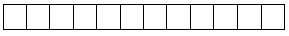 
4. Кәсіпорынның тіркелген жеріне қарамастан тасымалдау қызметі көрсетілетін нақты орнын (облыс) көрсетіңіз

Укажите фактическое место оказания услуги транспортировки независимо от места регистрации предприятия (область)
4. Кәсіпорынның тіркелген жеріне қарамастан тасымалдау қызметі көрсетілетін нақты орнын (облыс) көрсетіңіз

Укажите фактическое место оказания услуги транспортировки независимо от места регистрации предприятия (область)
4. Кәсіпорынның тіркелген жеріне қарамастан тасымалдау қызметі көрсетілетін нақты орнын (облыс) көрсетіңіз

Укажите фактическое место оказания услуги транспортировки независимо от места регистрации предприятия (область)
4. Кәсіпорынның тіркелген жеріне қарамастан тасымалдау қызметі көрсетілетін нақты орнын (облыс) көрсетіңіз

Укажите фактическое место оказания услуги транспортировки независимо от места регистрации предприятия (область)
4. Кәсіпорынның тіркелген жеріне қарамастан тасымалдау қызметі көрсетілетін нақты орнын (облыс) көрсетіңіз

Укажите фактическое место оказания услуги транспортировки независимо от места регистрации предприятия (область)
4. Кәсіпорынның тіркелген жеріне қарамастан тасымалдау қызметі көрсетілетін нақты орнын (облыс) көрсетіңіз

Укажите фактическое место оказания услуги транспортировки независимо от места регистрации предприятия (область)
4. Кәсіпорынның тіркелген жеріне қарамастан тасымалдау қызметі көрсетілетін нақты орнын (облыс) көрсетіңіз

Укажите фактическое место оказания услуги транспортировки независимо от места регистрации предприятия (область)
4. Кәсіпорынның тіркелген жеріне қарамастан тасымалдау қызметі көрсетілетін нақты орнын (облыс) көрсетіңіз

Укажите фактическое место оказания услуги транспортировки независимо от места регистрации предприятия (область)
4. Кәсіпорынның тіркелген жеріне қарамастан тасымалдау қызметі көрсетілетін нақты орнын (облыс) көрсетіңіз

Укажите фактическое место оказания услуги транспортировки независимо от места регистрации предприятия (область)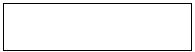 
Әкімшілік-аумақтық объектілер жіктеуішіне (ӘАОЖ) сәйкес аумақ коды (аумақтық статистика органының қызметкері толтырады)

Код территории согласно Классификатору административно-территориальных объектов (КАТО)(заполняется работником территориального органа статистики)
Әкімшілік-аумақтық объектілер жіктеуішіне (ӘАОЖ) сәйкес аумақ коды (аумақтық статистика органының қызметкері толтырады)

Код территории согласно Классификатору административно-территориальных объектов (КАТО)(заполняется работником территориального органа статистики)
Әкімшілік-аумақтық объектілер жіктеуішіне (ӘАОЖ) сәйкес аумақ коды (аумақтық статистика органының қызметкері толтырады)

Код территории согласно Классификатору административно-территориальных объектов (КАТО)(заполняется работником территориального органа статистики)
Әкімшілік-аумақтық объектілер жіктеуішіне (ӘАОЖ) сәйкес аумақ коды (аумақтық статистика органының қызметкері толтырады)

Код территории согласно Классификатору административно-территориальных объектов (КАТО)(заполняется работником территориального органа статистики)
Әкімшілік-аумақтық объектілер жіктеуішіне (ӘАОЖ) сәйкес аумақ коды (аумақтық статистика органының қызметкері толтырады)

Код территории согласно Классификатору административно-территориальных объектов (КАТО)(заполняется работником территориального органа статистики)
Әкімшілік-аумақтық объектілер жіктеуішіне (ӘАОЖ) сәйкес аумақ коды (аумақтық статистика органының қызметкері толтырады)

Код территории согласно Классификатору административно-территориальных объектов (КАТО)(заполняется работником территориального органа статистики)
Әкімшілік-аумақтық объектілер жіктеуішіне (ӘАОЖ) сәйкес аумақ коды (аумақтық статистика органының қызметкері толтырады)

Код территории согласно Классификатору административно-территориальных объектов (КАТО)(заполняется работником территориального органа статистики)
Әкімшілік-аумақтық объектілер жіктеуішіне (ӘАОЖ) сәйкес аумақ коды (аумақтық статистика органының қызметкері толтырады)

Код территории согласно Классификатору административно-территориальных объектов (КАТО)(заполняется работником территориального органа статистики)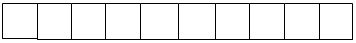 
Жол коды

Код строки
Тасымалдау бағыты

Направление транспортирования
Шикі мұнай

Сырая нефть
Шикі мұнай

Сырая нефть
Шикі мұнай

Сырая нефть
Табиғи газ

Природный газ
Табиғи газ

Природный газ
Табиғи газ

Природный газ
Жол коды

Код строки
Тасымалдау бағыты

Направление транспортирования
есепті айдың тарифі

тариф отчетного месяца
өткен кезеңнің тарифі2

тариф предыдущего периода2
баға өзгерісі себебінің коды3

код причины изменения цены3
есепті айдың тарифі

тариф отчетного месяца
өткен кезеңнің тарифі2

тариф предыдущего периода2
баға өзгерісі себебінің коды3

код причины изменения цены3
А
Б
1
2
3
4
5
6
1
"Тенгиз" мұнай айдау станциясы – "Атырау" мұнай айдау станциясы

Нефтеперекачивающая станция "Тенгиз" – Нефтеперекачивающая станция "Атырау"
2
"Тенгиз" мұнай өңдеу зауыты – Ресей Федерациясының шекарасы

Нефтеперерабатывающий завод "Тенгиз" – граница Российской Федерации
3
Прииртышск – Павлодар мұнай-химия зауыты

Прииртышск – Павлодарский нефтехимический завод
4
Прииртышск – ПетроҚазақстанОйлПродактс

Прииртышск – ПетроКазахстанОйлПродактс
5
Құмкөл – ПетроҚазақстанОйлПродактс

Кумколь – ПетроКазахстанОйлПродактс
6
Кеңқияқ – Атырау (ішкі нарық)

Кенкияк – Атырау (внутренний рынок)
Жол коды

Код строки
Тасымалдау бағыты

Направление транспортирования
Шикі мұнай

Сырая нефть
Шикі мұнай

Сырая нефть
Шикі мұнай

Сырая нефть
Табиғи газ

Природный газ
Табиғи газ

Природный газ
Табиғи газ

Природный газ
Жол коды

Код строки
Тасымалдау бағыты

Направление транспортирования
есепті айдың тарифі

тариф отчетного месяца
өткен кезеңнің тарифі2

тариф предыдущего периода2
баға өзгерісі себебінің коды3

код причины изменения цены3
есепті айдың тарифі

тариф отчетного месяца
өткен кезеңнің тарифі2

тариф предыдущего периода2
баға өзгерісі себебінің коды3

код причины изменения цены3
А
Б
1
2
3
4
5
6
7
Мақат – Атырау

Макат – Атырау
8
Жамансор – Атырау

Жамансор – Атырау
9
Атасу - Алашанькоу

Атасу – Алашанькоу
10
Кеңқияқ – Құмкөл

Кенкияк – Кумколь
11
Түрікменстан – Қытай (Қазақстанның аумағы арқылы транзит)

Туркменистан – Китай (транзит по территории Казахстана)
12
Орта Азия – Орталық

Средняя Азия – Центр
13
Рудный – Қостанай

Рудный – Костанай
14
Бұхара – Орал

Бухара – Урал
15
Союз – Новопсков

Союз – Новопсков
16
Газ құбырларының оңтүстiк жүйесi

Южная система газопроводов
17
"Атырау" мұнай айдау станциясы (МАС) - Ресей Федерациясының шекарасы

Нефтеперекачивающая станция "Атырау" (НПС)- граница Российской Федерации
18
Мұнай-газ өндіруші ұйымдар (МГӨҰ) - Атырау мұнай өңдеу зауыты (АМӨЗ)

Нефтегазодобывающие организации (НГДО) - Атырауский нефтеперерабатывающий завод (АНПЗ)
19
Нұрлы – Кеңқияқ

Нурлы – Кенкияк
20
Басқа бағыттар4

Другие направления4
Алғашқы статистикалық деректерді таратуға келісеміз5 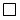 
Согласны на распространение первичных статистических данных5
Алғашқы статистикалық деректерді таратуға келіспейміз5 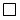 
Не согласны на распространение первичных статистических данных5Қазақстан Республикасы
Ұлттық экономика министрлігі
Статистика комитеті
төрағасының
2017 жылғы 13 қарашадағы
№ 169 бұйрығына 18-қосымшаҚазақстан Республикасы
Ұлттық экономика
министрлігі
Статистика комитеті
төрағасының 2017 жылғы
13 қарашадағы № 169
бұйрығына 19-қосымшаПриложение 19 к приказу
Председателя Комитета по
статистике Министерства
национальной экономики
Республики Казахстан
от 13 ноября 2017 года
№ 169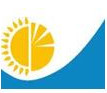 
Мемлекеттік статистика органдары құпиялылығына кепілдік береді

Конфиденциальность гарантируется органами государственной статистики

Жалпы мемлекеттік статистикалық байқаудың статистикалық нысаны

Статистическая форма общего сударственного статистического наблюдения
Мемлекеттік статистика органдары құпиялылығына кепілдік береді

Конфиденциальность гарантируется органами государственной статистики

Жалпы мемлекеттік статистикалық байқаудың статистикалық нысаны

Статистическая форма общего сударственного статистического наблюдения
Мемлекеттік статистика органдары құпиялылығына кепілдік береді

Конфиденциальность гарантируется органами государственной статистики

Жалпы мемлекеттік статистикалық байқаудың статистикалық нысаны

Статистическая форма общего сударственного статистического наблюдения
Мемлекеттік статистика органдары құпиялылығына кепілдік береді

Конфиденциальность гарантируется органами государственной статистики

Жалпы мемлекеттік статистикалық байқаудың статистикалық нысаны

Статистическая форма общего сударственного статистического наблюдения
Мемлекеттік статистика органдары құпиялылығына кепілдік береді

Конфиденциальность гарантируется органами государственной статистики

Жалпы мемлекеттік статистикалық байқаудың статистикалық нысаны

Статистическая форма общего сударственного статистического наблюдения
Мемлекеттік статистика органдары құпиялылығына кепілдік береді

Конфиденциальность гарантируется органами государственной статистики

Жалпы мемлекеттік статистикалық байқаудың статистикалық нысаны

Статистическая форма общего сударственного статистического наблюдения
Аумақтық статистика органына ұсынылады

Представляется территориальному органу статистики
Аумақтық статистика органына ұсынылады

Представляется территориальному органу статистики
Статистикалық нысан www.stat.gov.kz интернет-ресурсына орналастырылған

Статистическая форма размещена на интернет-ресурсе www.stat.gov.kz
Статистикалық нысан www.stat.gov.kz интернет-ресурсына орналастырылған

Статистическая форма размещена на интернет-ресурсе www.stat.gov.kz
Мемлекеттік статистиканың тиісті органдарына анық емес бастапқы статистикалық деректерді ұсыну және бастапқы статистикалық деректерді белгіленген мерзімде ұсынбау "Әкімшілік құқық бұзушылық туралы" Қазақстан Республикасы Кодексінің 497-бабында көзделген әкімшілік құқық бұзушылықтар болып табылады

Представление недостоверных и непредставление первичных статистических данных в соответствующие органы государственной статистики в установленный срок являются административными правонарушениями, предусмотренными статьей 497 Кодекса Республики Казахстан "Об административных правонарушениях"
Мемлекеттік статистиканың тиісті органдарына анық емес бастапқы статистикалық деректерді ұсыну және бастапқы статистикалық деректерді белгіленген мерзімде ұсынбау "Әкімшілік құқық бұзушылық туралы" Қазақстан Республикасы Кодексінің 497-бабында көзделген әкімшілік құқық бұзушылықтар болып табылады

Представление недостоверных и непредставление первичных статистических данных в соответствующие органы государственной статистики в установленный срок являются административными правонарушениями, предусмотренными статьей 497 Кодекса Республики Казахстан "Об административных правонарушениях"
Мемлекеттік статистиканың тиісті органдарына анық емес бастапқы статистикалық деректерді ұсыну және бастапқы статистикалық деректерді белгіленген мерзімде ұсынбау "Әкімшілік құқық бұзушылық туралы" Қазақстан Республикасы Кодексінің 497-бабында көзделген әкімшілік құқық бұзушылықтар болып табылады

Представление недостоверных и непредставление первичных статистических данных в соответствующие органы государственной статистики в установленный срок являются административными правонарушениями, предусмотренными статьей 497 Кодекса Республики Казахстан "Об административных правонарушениях"
Мемлекеттік статистиканың тиісті органдарына анық емес бастапқы статистикалық деректерді ұсыну және бастапқы статистикалық деректерді белгіленген мерзімде ұсынбау "Әкімшілік құқық бұзушылық туралы" Қазақстан Республикасы Кодексінің 497-бабында көзделген әкімшілік құқық бұзушылықтар болып табылады

Представление недостоверных и непредставление первичных статистических данных в соответствующие органы государственной статистики в установленный срок являются административными правонарушениями, предусмотренными статьей 497 Кодекса Республики Казахстан "Об административных правонарушениях"
Мемлекеттік статистиканың тиісті органдарына анық емес бастапқы статистикалық деректерді ұсыну және бастапқы статистикалық деректерді белгіленген мерзімде ұсынбау "Әкімшілік құқық бұзушылық туралы" Қазақстан Республикасы Кодексінің 497-бабында көзделген әкімшілік құқық бұзушылықтар болып табылады

Представление недостоверных и непредставление первичных статистических данных в соответствующие органы государственной статистики в установленный срок являются административными правонарушениями, предусмотренными статьей 497 Кодекса Республики Казахстан "Об административных правонарушениях"
Мемлекеттік статистиканың тиісті органдарына анық емес бастапқы статистикалық деректерді ұсыну және бастапқы статистикалық деректерді белгіленген мерзімде ұсынбау "Әкімшілік құқық бұзушылық туралы" Қазақстан Республикасы Кодексінің 497-бабында көзделген әкімшілік құқық бұзушылықтар болып табылады

Представление недостоверных и непредставление первичных статистических данных в соответствующие органы государственной статистики в установленный срок являются административными правонарушениями, предусмотренными статьей 497 Кодекса Республики Казахстан "Об административных правонарушениях"
Мемлекеттік статистиканың тиісті органдарына анық емес бастапқы статистикалық деректерді ұсыну және бастапқы статистикалық деректерді белгіленген мерзімде ұсынбау "Әкімшілік құқық бұзушылық туралы" Қазақстан Республикасы Кодексінің 497-бабында көзделген әкімшілік құқық бұзушылықтар болып табылады

Представление недостоверных и непредставление первичных статистических данных в соответствующие органы государственной статистики в установленный срок являются административными правонарушениями, предусмотренными статьей 497 Кодекса Республики Казахстан "Об административных правонарушениях"
Мемлекеттік статистиканың тиісті органдарына анық емес бастапқы статистикалық деректерді ұсыну және бастапқы статистикалық деректерді белгіленген мерзімде ұсынбау "Әкімшілік құқық бұзушылық туралы" Қазақстан Республикасы Кодексінің 497-бабында көзделген әкімшілік құқық бұзушылықтар болып табылады

Представление недостоверных и непредставление первичных статистических данных в соответствующие органы государственной статистики в установленный срок являются административными правонарушениями, предусмотренными статьей 497 Кодекса Республики Казахстан "Об административных правонарушениях"
Статистикалық нысан коды 261101162

Код статистической формы 261101162
Статистикалық нысан коды 261101162

Код статистической формы 261101162
Тауарлардың, өнімдердің көтерме саудада сату (жеткізілім) бағасы туралы есеп


Отчет о ценах оптовых продаж (поставок) товаров, продукции
Тауарлардың, өнімдердің көтерме саудада сату (жеткізілім) бағасы туралы есеп


Отчет о ценах оптовых продаж (поставок) товаров, продукции
Тауарлардың, өнімдердің көтерме саудада сату (жеткізілім) бағасы туралы есеп


Отчет о ценах оптовых продаж (поставок) товаров, продукции
Тауарлардың, өнімдердің көтерме саудада сату (жеткізілім) бағасы туралы есеп


Отчет о ценах оптовых продаж (поставок) товаров, продукции
Тауарлардың, өнімдердің көтерме саудада сату (жеткізілім) бағасы туралы есеп


Отчет о ценах оптовых продаж (поставок) товаров, продукции
Тауарлардың, өнімдердің көтерме саудада сату (жеткізілім) бағасы туралы есеп


Отчет о ценах оптовых продаж (поставок) товаров, продукции
1-Ц (көтерме)

1-Ц (опт)
1-Ц (көтерме)

1-Ц (опт)
Тауарлардың, өнімдердің көтерме саудада сату (жеткізілім) бағасы туралы есеп


Отчет о ценах оптовых продаж (поставок) товаров, продукции
Тауарлардың, өнімдердің көтерме саудада сату (жеткізілім) бағасы туралы есеп


Отчет о ценах оптовых продаж (поставок) товаров, продукции
Тауарлардың, өнімдердің көтерме саудада сату (жеткізілім) бағасы туралы есеп


Отчет о ценах оптовых продаж (поставок) товаров, продукции
Тауарлардың, өнімдердің көтерме саудада сату (жеткізілім) бағасы туралы есеп


Отчет о ценах оптовых продаж (поставок) товаров, продукции
Тауарлардың, өнімдердің көтерме саудада сату (жеткізілім) бағасы туралы есеп


Отчет о ценах оптовых продаж (поставок) товаров, продукции
Тауарлардың, өнімдердің көтерме саудада сату (жеткізілім) бағасы туралы есеп


Отчет о ценах оптовых продаж (поставок) товаров, продукции
Айлық

Месячная
Айлық

Месячная
Есепті кезең

Отчетный период
Есепті кезең

Отчетный период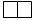 
тоқсан

квартал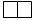 
жыл

год
Экономикалық қызмет түрлерінің жалпы жіктеуіші кодтарына сәйкес қызметінің негізгі немесе қосалқы түрлері: 45 – Автомобильдер мен мотоциклдерді көтерме және бөлшек саудада сату және оларды жөндеу, 46 – Автомобильдер мен мотоциклдер саудасынан басқа, көтерме сауда болып табылатын іріктемеге түскен заңды тұлғалар және (немесе) олардың құрылымдық және оқшауланған бөлімшелері ұсынады

Представляют попавшие в выборку юридические лица и (или) их структурные и обособленные подразделения с основным или вторичным видами деятельности согласно кодам Общего классификатора видов экономической деятельности: 45 – Оптовая и розничная торговля автомобилями и мотоциклами и их ремонт, 46 – Оптовая торговля, за исключением автомобилей и мотоциклов
Экономикалық қызмет түрлерінің жалпы жіктеуіші кодтарына сәйкес қызметінің негізгі немесе қосалқы түрлері: 45 – Автомобильдер мен мотоциклдерді көтерме және бөлшек саудада сату және оларды жөндеу, 46 – Автомобильдер мен мотоциклдер саудасынан басқа, көтерме сауда болып табылатын іріктемеге түскен заңды тұлғалар және (немесе) олардың құрылымдық және оқшауланған бөлімшелері ұсынады

Представляют попавшие в выборку юридические лица и (или) их структурные и обособленные подразделения с основным или вторичным видами деятельности согласно кодам Общего классификатора видов экономической деятельности: 45 – Оптовая и розничная торговля автомобилями и мотоциклами и их ремонт, 46 – Оптовая торговля, за исключением автомобилей и мотоциклов
Экономикалық қызмет түрлерінің жалпы жіктеуіші кодтарына сәйкес қызметінің негізгі немесе қосалқы түрлері: 45 – Автомобильдер мен мотоциклдерді көтерме және бөлшек саудада сату және оларды жөндеу, 46 – Автомобильдер мен мотоциклдер саудасынан басқа, көтерме сауда болып табылатын іріктемеге түскен заңды тұлғалар және (немесе) олардың құрылымдық және оқшауланған бөлімшелері ұсынады

Представляют попавшие в выборку юридические лица и (или) их структурные и обособленные подразделения с основным или вторичным видами деятельности согласно кодам Общего классификатора видов экономической деятельности: 45 – Оптовая и розничная торговля автомобилями и мотоциклами и их ремонт, 46 – Оптовая торговля, за исключением автомобилей и мотоциклов
Экономикалық қызмет түрлерінің жалпы жіктеуіші кодтарына сәйкес қызметінің негізгі немесе қосалқы түрлері: 45 – Автомобильдер мен мотоциклдерді көтерме және бөлшек саудада сату және оларды жөндеу, 46 – Автомобильдер мен мотоциклдер саудасынан басқа, көтерме сауда болып табылатын іріктемеге түскен заңды тұлғалар және (немесе) олардың құрылымдық және оқшауланған бөлімшелері ұсынады

Представляют попавшие в выборку юридические лица и (или) их структурные и обособленные подразделения с основным или вторичным видами деятельности согласно кодам Общего классификатора видов экономической деятельности: 45 – Оптовая и розничная торговля автомобилями и мотоциклами и их ремонт, 46 – Оптовая торговля, за исключением автомобилей и мотоциклов
Экономикалық қызмет түрлерінің жалпы жіктеуіші кодтарына сәйкес қызметінің негізгі немесе қосалқы түрлері: 45 – Автомобильдер мен мотоциклдерді көтерме және бөлшек саудада сату және оларды жөндеу, 46 – Автомобильдер мен мотоциклдер саудасынан басқа, көтерме сауда болып табылатын іріктемеге түскен заңды тұлғалар және (немесе) олардың құрылымдық және оқшауланған бөлімшелері ұсынады

Представляют попавшие в выборку юридические лица и (или) их структурные и обособленные подразделения с основным или вторичным видами деятельности согласно кодам Общего классификатора видов экономической деятельности: 45 – Оптовая и розничная торговля автомобилями и мотоциклами и их ремонт, 46 – Оптовая торговля, за исключением автомобилей и мотоциклов
Экономикалық қызмет түрлерінің жалпы жіктеуіші кодтарына сәйкес қызметінің негізгі немесе қосалқы түрлері: 45 – Автомобильдер мен мотоциклдерді көтерме және бөлшек саудада сату және оларды жөндеу, 46 – Автомобильдер мен мотоциклдер саудасынан басқа, көтерме сауда болып табылатын іріктемеге түскен заңды тұлғалар және (немесе) олардың құрылымдық және оқшауланған бөлімшелері ұсынады

Представляют попавшие в выборку юридические лица и (или) их структурные и обособленные подразделения с основным или вторичным видами деятельности согласно кодам Общего классификатора видов экономической деятельности: 45 – Оптовая и розничная торговля автомобилями и мотоциклами и их ремонт, 46 – Оптовая торговля, за исключением автомобилей и мотоциклов
Экономикалық қызмет түрлерінің жалпы жіктеуіші кодтарына сәйкес қызметінің негізгі немесе қосалқы түрлері: 45 – Автомобильдер мен мотоциклдерді көтерме және бөлшек саудада сату және оларды жөндеу, 46 – Автомобильдер мен мотоциклдер саудасынан басқа, көтерме сауда болып табылатын іріктемеге түскен заңды тұлғалар және (немесе) олардың құрылымдық және оқшауланған бөлімшелері ұсынады

Представляют попавшие в выборку юридические лица и (или) их структурные и обособленные подразделения с основным или вторичным видами деятельности согласно кодам Общего классификатора видов экономической деятельности: 45 – Оптовая и розничная торговля автомобилями и мотоциклами и их ремонт, 46 – Оптовая торговля, за исключением автомобилей и мотоциклов
Экономикалық қызмет түрлерінің жалпы жіктеуіші кодтарына сәйкес қызметінің негізгі немесе қосалқы түрлері: 45 – Автомобильдер мен мотоциклдерді көтерме және бөлшек саудада сату және оларды жөндеу, 46 – Автомобильдер мен мотоциклдер саудасынан басқа, көтерме сауда болып табылатын іріктемеге түскен заңды тұлғалар және (немесе) олардың құрылымдық және оқшауланған бөлімшелері ұсынады

Представляют попавшие в выборку юридические лица и (или) их структурные и обособленные подразделения с основным или вторичным видами деятельности согласно кодам Общего классификатора видов экономической деятельности: 45 – Оптовая и розничная торговля автомобилями и мотоциклами и их ремонт, 46 – Оптовая торговля, за исключением автомобилей и мотоциклов
Ұсыну мерзімі – есепті кезеңнің 22-күніне (қоса алғанда) дейін

Срок представления – до 22 числа (включительно) отчетного периода
Ұсыну мерзімі – есепті кезеңнің 22-күніне (қоса алғанда) дейін

Срок представления – до 22 числа (включительно) отчетного периода
Ұсыну мерзімі – есепті кезеңнің 22-күніне (қоса алғанда) дейін

Срок представления – до 22 числа (включительно) отчетного периода
Ұсыну мерзімі – есепті кезеңнің 22-күніне (қоса алғанда) дейін

Срок представления – до 22 числа (включительно) отчетного периода
Ұсыну мерзімі – есепті кезеңнің 22-күніне (қоса алғанда) дейін

Срок представления – до 22 числа (включительно) отчетного периода
Ұсыну мерзімі – есепті кезеңнің 22-күніне (қоса алғанда) дейін

Срок представления – до 22 числа (включительно) отчетного периода
Ұсыну мерзімі – есепті кезеңнің 22-күніне (қоса алғанда) дейін

Срок представления – до 22 числа (включительно) отчетного периода
Ұсыну мерзімі – есепті кезеңнің 22-күніне (қоса алғанда) дейін

Срок представления – до 22 числа (включительно) отчетного периода
БСН коды

код БИН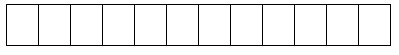 
БСН коды

код БИН
1. Тауарларды, өнімдерді көтерме саудада сатуды (жеткізуді) жүзеге асыратын, оның тіркелген жеріне қарамастан заңды тұлғаның (бөлімшенің) нақты орналасқан орнын көрсетіңіз – облыс
Укажите фактическое место расположения юридического лица (подразделения), осуществляющего оптовые продажи (поставки) товаров, продукции независимо от места его регистрации – область
Әкімшілік-аумақтық объектілер жіктеуішіне (ӘАОЖ) сәйкес аумақ коды (аумақтық статистика органының қызметкері толтырады)
Код территории согласно Классификатору административно-территориальных объектов (КАТО) (заполняется работником территориального органа статистики)
Тауар, өнімнің атауы
Наименование товара, продукции
Өлшем бірлігі

Единица измерения
Тауар, өнім коды1
Код товара, продукции1
Өкіл-тауар сипаттамасы Характеристика товара-представителя
Өкіл-тауар сипаттамасы Характеристика товара-представителя
Көтерме саудада сату партиясының түрі2
Вид партии оптовой продажи2
Өндіруші ел коды3
Код страны производителя3
Баға
Цена
Баға
Цена
Баға өзгерісі себептерінің коды5

Код причины изменения цены5
Тауар, өнімнің атауы
Наименование товара, продукции
Өлшем бірлігі

Единица измерения
Тауар, өнім коды1
Код товара, продукции1
р/с №

№ п/п
маркасы, cорты, өлшемі, салмағы, орамасы, өндіруші

марка, cорт, размер, вес, упаковка, производитель
Көтерме саудада сату партиясының түрі2
Вид партии оптовой продажи2
Өндіруші ел коды3
Код страны производителя3
есепті айдағы
отчетного месяца
соңғы сату айындағы4

месяца последней продажи4
Баға өзгерісі себептерінің коды5

Код причины изменения цены5
А
Б
В
Г
Д
Е
1
2
3
4
Атауы

Наименование
________________________
Мекенжайы

Адрес
_____________________
_____________________
Телефоны

Телефон
________________________
Электрондық пошта мекенжайы (респонденттің)

Адрес электронной почты (респондента)
_________________________
Алғашқы статистикалық деректерді таратуға келісеміз6

Согласны на распространение первичных статистических данных6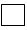 
Алғашқы статистикалық деректерді таратуға келіспейміз6

Не согласны на распространение первичных статистических данных6
Алғашқы статистикалық деректерді таратуға келіспейміз6

Не согласны на распространение первичных статистических данных6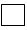 
Орындаушы

Исполнитель
_________________________________________

тегі, аты және әкесінің аты (бар болған жағдайда)

фамилия, имя и отчество (при его наличии) 
_________________________________________

тегі, аты және әкесінің аты (бар болған жағдайда)

фамилия, имя и отчество (при его наличии) 
_________________________________________

тегі, аты және әкесінің аты (бар болған жағдайда)

фамилия, имя и отчество (при его наличии) 
_____________

қолы, телефоны

подпись, телефон
Бас бухгалтер

Главный бухгалтер
_________________________________________

тегі, аты және әкесінің аты (бар болған жағдайда)

фамилия, имя и отчество (при его наличии)
_________________________________________

тегі, аты және әкесінің аты (бар болған жағдайда)

фамилия, имя и отчество (при его наличии)
_________________________________________

тегі, аты және әкесінің аты (бар болған жағдайда)

фамилия, имя и отчество (при его наличии)
_____________

қолы

подпись
Басшы немесе оның міндетін атқарушы тұлға

Руководитель или лицо, исполняющее его обязанности
_________________________________________

тегі, аты және әкесінің аты (бар болған жағдайда)

фамилия, имя и отчество (при его наличии)
_________________________________________

тегі, аты және әкесінің аты (бар болған жағдайда)

фамилия, имя и отчество (при его наличии)
_________________________________________

тегі, аты және әкесінің аты (бар болған жағдайда)

фамилия, имя и отчество (при его наличии)
_____________

қолы

подписьҚазақстан Республикасы
Ұлттық экономика
министрлігі
Статистика комитеті
төрағасының 2017 жылғы
13 қарашадағы № 169
бұйрығына 20-қосымшаҚазақстан Республикасы
Ұлттық экономика
министрлігі
Статистика комитеті
төрағасының 2017 жылғы
13 қарашадағы № 169
бұйрығына 21-қосымшаПриложение 21 к приказу
Председателя Комитета по
статистике Министерства
национальной экономики
Республики Казахстан
от 13 ноября 2017 года
№ 169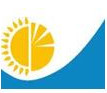 
Мемлекеттік статистика органдары құпиялылығына кепілдік береді

Конфиденциальность гарантируется органами государственной статистики

Жалпы мемлекеттік статистикалық байқаудың статистикалық нысаны

Статистическая форма общего сударственного статистического наблюдения
Мемлекеттік статистика органдары құпиялылығына кепілдік береді

Конфиденциальность гарантируется органами государственной статистики

Жалпы мемлекеттік статистикалық байқаудың статистикалық нысаны

Статистическая форма общего сударственного статистического наблюдения
Мемлекеттік статистика органдары құпиялылығына кепілдік береді

Конфиденциальность гарантируется органами государственной статистики

Жалпы мемлекеттік статистикалық байқаудың статистикалық нысаны

Статистическая форма общего сударственного статистического наблюдения
Мемлекеттік статистика органдары құпиялылығына кепілдік береді

Конфиденциальность гарантируется органами государственной статистики

Жалпы мемлекеттік статистикалық байқаудың статистикалық нысаны

Статистическая форма общего сударственного статистического наблюдения
Мемлекеттік статистика органдары құпиялылығына кепілдік береді

Конфиденциальность гарантируется органами государственной статистики

Жалпы мемлекеттік статистикалық байқаудың статистикалық нысаны

Статистическая форма общего сударственного статистического наблюдения
Мемлекеттік статистика органдары құпиялылығына кепілдік береді

Конфиденциальность гарантируется органами государственной статистики

Жалпы мемлекеттік статистикалық байқаудың статистикалық нысаны

Статистическая форма общего сударственного статистического наблюдения
Аумақтық статистика органына ұсынылады

Представляется территориальному органу статистики
Аумақтық статистика органына ұсынылады

Представляется территориальному органу статистики
Статистикалық нысан www.stat.gov.kz интернет-ресурсына орналастырылған

Статистическая форма размещена на интернет-ресурсе www.stat.gov.kz
Статистикалық нысан www.stat.gov.kz интернет-ресурсына орналастырылған

Статистическая форма размещена на интернет-ресурсе www.stat.gov.kz
Мемлекеттік статистиканың тиісті органдарына анық емес бастапқы статистикалық деректерді ұсыну және бастапқы статистикалық деректерді белгіленген мерзімде ұсынбау "Әкімшілік құқық бұзушылық туралы" Қазақстан Республикасы Кодексінің 497-бабында көзделген әкімшілік құқық бұзушылықтар болып табылады

Представление недостоверных и непредставление первичных статистических данных в соответствующие органы государственной статистики в установленный срок являются административными правонарушениями, предусмотренными статьей 497 Кодекса Республики Казахстан "Об административных правонарушениях"
Мемлекеттік статистиканың тиісті органдарына анық емес бастапқы статистикалық деректерді ұсыну және бастапқы статистикалық деректерді белгіленген мерзімде ұсынбау "Әкімшілік құқық бұзушылық туралы" Қазақстан Республикасы Кодексінің 497-бабында көзделген әкімшілік құқық бұзушылықтар болып табылады

Представление недостоверных и непредставление первичных статистических данных в соответствующие органы государственной статистики в установленный срок являются административными правонарушениями, предусмотренными статьей 497 Кодекса Республики Казахстан "Об административных правонарушениях"
Мемлекеттік статистиканың тиісті органдарына анық емес бастапқы статистикалық деректерді ұсыну және бастапқы статистикалық деректерді белгіленген мерзімде ұсынбау "Әкімшілік құқық бұзушылық туралы" Қазақстан Республикасы Кодексінің 497-бабында көзделген әкімшілік құқық бұзушылықтар болып табылады

Представление недостоверных и непредставление первичных статистических данных в соответствующие органы государственной статистики в установленный срок являются административными правонарушениями, предусмотренными статьей 497 Кодекса Республики Казахстан "Об административных правонарушениях"
Мемлекеттік статистиканың тиісті органдарына анық емес бастапқы статистикалық деректерді ұсыну және бастапқы статистикалық деректерді белгіленген мерзімде ұсынбау "Әкімшілік құқық бұзушылық туралы" Қазақстан Республикасы Кодексінің 497-бабында көзделген әкімшілік құқық бұзушылықтар болып табылады

Представление недостоверных и непредставление первичных статистических данных в соответствующие органы государственной статистики в установленный срок являются административными правонарушениями, предусмотренными статьей 497 Кодекса Республики Казахстан "Об административных правонарушениях"
Мемлекеттік статистиканың тиісті органдарына анық емес бастапқы статистикалық деректерді ұсыну және бастапқы статистикалық деректерді белгіленген мерзімде ұсынбау "Әкімшілік құқық бұзушылық туралы" Қазақстан Республикасы Кодексінің 497-бабында көзделген әкімшілік құқық бұзушылықтар болып табылады

Представление недостоверных и непредставление первичных статистических данных в соответствующие органы государственной статистики в установленный срок являются административными правонарушениями, предусмотренными статьей 497 Кодекса Республики Казахстан "Об административных правонарушениях"
Мемлекеттік статистиканың тиісті органдарына анық емес бастапқы статистикалық деректерді ұсыну және бастапқы статистикалық деректерді белгіленген мерзімде ұсынбау "Әкімшілік құқық бұзушылық туралы" Қазақстан Республикасы Кодексінің 497-бабында көзделген әкімшілік құқық бұзушылықтар болып табылады

Представление недостоверных и непредставление первичных статистических данных в соответствующие органы государственной статистики в установленный срок являются административными правонарушениями, предусмотренными статьей 497 Кодекса Республики Казахстан "Об административных правонарушениях"
Мемлекеттік статистиканың тиісті органдарына анық емес бастапқы статистикалық деректерді ұсыну және бастапқы статистикалық деректерді белгіленген мерзімде ұсынбау "Әкімшілік құқық бұзушылық туралы" Қазақстан Республикасы Кодексінің 497-бабында көзделген әкімшілік құқық бұзушылықтар болып табылады

Представление недостоверных и непредставление первичных статистических данных в соответствующие органы государственной статистики в установленный срок являются административными правонарушениями, предусмотренными статьей 497 Кодекса Республики Казахстан "Об административных правонарушениях"
Мемлекеттік статистиканың тиісті органдарына анық емес бастапқы статистикалық деректерді ұсыну және бастапқы статистикалық деректерді белгіленген мерзімде ұсынбау "Әкімшілік құқық бұзушылық туралы" Қазақстан Республикасы Кодексінің 497-бабында көзделген әкімшілік құқық бұзушылықтар болып табылады

Представление недостоверных и непредставление первичных статистических данных в соответствующие органы государственной статистики в установленный срок являются административными правонарушениями, предусмотренными статьей 497 Кодекса Республики Казахстан "Об административных правонарушениях"
Статистикалық нысан коды 261101161

Код статистической формы 261101161
Статистикалық нысан коды 261101161

Код статистической формы 261101161
Коммерциялық жылжымайтын мүлікті жалға беру бағасы туралы есеп

Отчет о ценах на аренду коммерческой недвижимости
Коммерциялық жылжымайтын мүлікті жалға беру бағасы туралы есеп

Отчет о ценах на аренду коммерческой недвижимости
Коммерциялық жылжымайтын мүлікті жалға беру бағасы туралы есеп

Отчет о ценах на аренду коммерческой недвижимости
Коммерциялық жылжымайтын мүлікті жалға беру бағасы туралы есеп

Отчет о ценах на аренду коммерческой недвижимости
Коммерциялық жылжымайтын мүлікті жалға беру бағасы туралы есеп

Отчет о ценах на аренду коммерческой недвижимости
Коммерциялық жылжымайтын мүлікті жалға беру бағасы туралы есеп

Отчет о ценах на аренду коммерческой недвижимости
1-Ц (жалға беру)

1-Ц (аренда)
1-Ц (жалға беру)

1-Ц (аренда)
Коммерциялық жылжымайтын мүлікті жалға беру бағасы туралы есеп

Отчет о ценах на аренду коммерческой недвижимости
Коммерциялық жылжымайтын мүлікті жалға беру бағасы туралы есеп

Отчет о ценах на аренду коммерческой недвижимости
Коммерциялық жылжымайтын мүлікті жалға беру бағасы туралы есеп

Отчет о ценах на аренду коммерческой недвижимости
Коммерциялық жылжымайтын мүлікті жалға беру бағасы туралы есеп

Отчет о ценах на аренду коммерческой недвижимости
Коммерциялық жылжымайтын мүлікті жалға беру бағасы туралы есеп

Отчет о ценах на аренду коммерческой недвижимости
Коммерциялық жылжымайтын мүлікті жалға беру бағасы туралы есеп

Отчет о ценах на аренду коммерческой недвижимости
Айлық

Месячная
Айлық

Месячная
Есепті кезең

Отчетный период
Есепті кезең

Отчетный период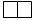 
ай

месяц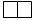 
жыл

год
Экономикалық қызмет түрлері жалпы жіктеуішінің кодына сәйкес қызметінің негізгі немесе қосалқы түрі 68.20 – Жеке меншік немесе жалданатын жылжымайтын мүлікті жалға беру және басқару болып табылатын іріктемеге түскен заңды тұлғалар және (немесе) олардың құрылымдық және оқшауланған бөлімшелері, жеке кәсіпкерлер ұсынады

Представляют попавшие в выборку юридические лица и (или) их структурные и обособленные подразделения, индивидуальные предприниматели с основным или вторичным видом деятельности согласно коду Общего классификатора видов экономической деятельности: 68.20 – Аренда и управление собственной или арендуемой недвижимостью
Экономикалық қызмет түрлері жалпы жіктеуішінің кодына сәйкес қызметінің негізгі немесе қосалқы түрі 68.20 – Жеке меншік немесе жалданатын жылжымайтын мүлікті жалға беру және басқару болып табылатын іріктемеге түскен заңды тұлғалар және (немесе) олардың құрылымдық және оқшауланған бөлімшелері, жеке кәсіпкерлер ұсынады

Представляют попавшие в выборку юридические лица и (или) их структурные и обособленные подразделения, индивидуальные предприниматели с основным или вторичным видом деятельности согласно коду Общего классификатора видов экономической деятельности: 68.20 – Аренда и управление собственной или арендуемой недвижимостью
Экономикалық қызмет түрлері жалпы жіктеуішінің кодына сәйкес қызметінің негізгі немесе қосалқы түрі 68.20 – Жеке меншік немесе жалданатын жылжымайтын мүлікті жалға беру және басқару болып табылатын іріктемеге түскен заңды тұлғалар және (немесе) олардың құрылымдық және оқшауланған бөлімшелері, жеке кәсіпкерлер ұсынады

Представляют попавшие в выборку юридические лица и (или) их структурные и обособленные подразделения, индивидуальные предприниматели с основным или вторичным видом деятельности согласно коду Общего классификатора видов экономической деятельности: 68.20 – Аренда и управление собственной или арендуемой недвижимостью
Экономикалық қызмет түрлері жалпы жіктеуішінің кодына сәйкес қызметінің негізгі немесе қосалқы түрі 68.20 – Жеке меншік немесе жалданатын жылжымайтын мүлікті жалға беру және басқару болып табылатын іріктемеге түскен заңды тұлғалар және (немесе) олардың құрылымдық және оқшауланған бөлімшелері, жеке кәсіпкерлер ұсынады

Представляют попавшие в выборку юридические лица и (или) их структурные и обособленные подразделения, индивидуальные предприниматели с основным или вторичным видом деятельности согласно коду Общего классификатора видов экономической деятельности: 68.20 – Аренда и управление собственной или арендуемой недвижимостью
Экономикалық қызмет түрлері жалпы жіктеуішінің кодына сәйкес қызметінің негізгі немесе қосалқы түрі 68.20 – Жеке меншік немесе жалданатын жылжымайтын мүлікті жалға беру және басқару болып табылатын іріктемеге түскен заңды тұлғалар және (немесе) олардың құрылымдық және оқшауланған бөлімшелері, жеке кәсіпкерлер ұсынады

Представляют попавшие в выборку юридические лица и (или) их структурные и обособленные подразделения, индивидуальные предприниматели с основным или вторичным видом деятельности согласно коду Общего классификатора видов экономической деятельности: 68.20 – Аренда и управление собственной или арендуемой недвижимостью
Экономикалық қызмет түрлері жалпы жіктеуішінің кодына сәйкес қызметінің негізгі немесе қосалқы түрі 68.20 – Жеке меншік немесе жалданатын жылжымайтын мүлікті жалға беру және басқару болып табылатын іріктемеге түскен заңды тұлғалар және (немесе) олардың құрылымдық және оқшауланған бөлімшелері, жеке кәсіпкерлер ұсынады

Представляют попавшие в выборку юридические лица и (или) их структурные и обособленные подразделения, индивидуальные предприниматели с основным или вторичным видом деятельности согласно коду Общего классификатора видов экономической деятельности: 68.20 – Аренда и управление собственной или арендуемой недвижимостью
Экономикалық қызмет түрлері жалпы жіктеуішінің кодына сәйкес қызметінің негізгі немесе қосалқы түрі 68.20 – Жеке меншік немесе жалданатын жылжымайтын мүлікті жалға беру және басқару болып табылатын іріктемеге түскен заңды тұлғалар және (немесе) олардың құрылымдық және оқшауланған бөлімшелері, жеке кәсіпкерлер ұсынады

Представляют попавшие в выборку юридические лица и (или) их структурные и обособленные подразделения, индивидуальные предприниматели с основным или вторичным видом деятельности согласно коду Общего классификатора видов экономической деятельности: 68.20 – Аренда и управление собственной или арендуемой недвижимостью
Экономикалық қызмет түрлері жалпы жіктеуішінің кодына сәйкес қызметінің негізгі немесе қосалқы түрі 68.20 – Жеке меншік немесе жалданатын жылжымайтын мүлікті жалға беру және басқару болып табылатын іріктемеге түскен заңды тұлғалар және (немесе) олардың құрылымдық және оқшауланған бөлімшелері, жеке кәсіпкерлер ұсынады

Представляют попавшие в выборку юридические лица и (или) их структурные и обособленные подразделения, индивидуальные предприниматели с основным или вторичным видом деятельности согласно коду Общего классификатора видов экономической деятельности: 68.20 – Аренда и управление собственной или арендуемой недвижимостью
Ұсыну мерзімі – есепті кезеңнен кейінгі 3-күнге (қоса алғанда) дейін

Срок представления – до 3 числа (включительно) после отчетного периода
Ұсыну мерзімі – есепті кезеңнен кейінгі 3-күнге (қоса алғанда) дейін

Срок представления – до 3 числа (включительно) после отчетного периода
Ұсыну мерзімі – есепті кезеңнен кейінгі 3-күнге (қоса алғанда) дейін

Срок представления – до 3 числа (включительно) после отчетного периода
Ұсыну мерзімі – есепті кезеңнен кейінгі 3-күнге (қоса алғанда) дейін

Срок представления – до 3 числа (включительно) после отчетного периода
Ұсыну мерзімі – есепті кезеңнен кейінгі 3-күнге (қоса алғанда) дейін

Срок представления – до 3 числа (включительно) после отчетного периода
Ұсыну мерзімі – есепті кезеңнен кейінгі 3-күнге (қоса алғанда) дейін

Срок представления – до 3 числа (включительно) после отчетного периода
Ұсыну мерзімі – есепті кезеңнен кейінгі 3-күнге (қоса алғанда) дейін

Срок представления – до 3 числа (включительно) после отчетного периода
Ұсыну мерзімі – есепті кезеңнен кейінгі 3-күнге (қоса алғанда) дейін

Срок представления – до 3 числа (включительно) после отчетного периода
БСН коды/ЖСН

коды/код ИИН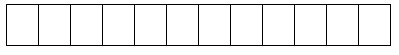 
БСН коды/ЖСН

коды/код ИИН
Атауы
Наименование
Коды
Код
Объектінің сипаттамасы
Характеристика объекта
Объектінің сипаттамасы
Характеристика объекта
Баға
Цена
Баға
Цена
Баға өзгерісі себебінің 
коды2
Код причины изменения 
цены
Атауы
Наименование
Коды
Код
р/с №

№ п/п
жалға беру алаңы, мәміле типі, кешеннің атауы, төбесінің биіктігі, орналасуы, орналасқан жері, қабаты, климат-бақылау, қауіпсіздік жүйесі, жабдықталуы (жиһазбен жабдықталуы), паркингтің болуы
площадь аренды, тип сделки, наименование комплекса, высота потолка, месторасположение, местоположение, этаж, климат-контроль, система безопасности, оборудованность (мебелированность), наличие паркинга
есепті айдың
отчетного месяца
өткен кезеңнің1
предыдущего периода
Баға өзгерісі себебінің 
коды2
Код причины изменения 
цены
А
Б
В
Г
1
2
3
Жылжымайтын меншік немесе жалға алынатын тұрғын емес мүлікті жалға беру және пайдалану бойынша өзге де көрсетілетін қызметтер:

Услуги по аренде и эксплуатации имущества недвижимого собственного или арендуемого нежилого, прочие:
68.20.12.900
Х
Х
Х
Х
Х
"A" сыныпты кеңселер

Офисы класса "A"
68.20.12.911
"A" сыныпты кеңселер

Офисы класса "A"
68.20.12.911
"A" сыныпты кеңселер

Офисы класса "A"
68.20.12.911
Атауы
Наименование
Коды
Код
Объектінің сипаттамасы
Характеристика объекта
Объектінің сипаттамасы
Характеристика объекта
Баға
Цена
Баға
Цена
Баға өзгерісі себебінің коды2
Код причины изменения цены
Атауы
Наименование
Коды
Код
р/с №

№ п/п
жалға беру алаңы, мәміле типі, кешеннің атауы, төбесінің биіктігі, орналасуы, орналасқан жері, қабаты, климат-бақылау, қауіпсіздік жүйесі, жабдықталуы (жиһазбен жабдықталуы), паркингтің болуы
площадь аренды, тип сделки, наименование комплекса, высота потолка, месторасположение, местоположение, этаж, климат-контроль, система безопасности, оборудованность (мебелированность), наличие паркинга
есепті айдың
отчетного месяца
өткен кезеңнің1
предыдущего периода
Баға өзгерісі себебінің коды2
Код причины изменения цены
А
Б
В
Г
1
2
3
"B" сыныпты кеңселер

офисы класса "B"
68.20.12.912
"B" сыныпты кеңселер

офисы класса "B"
68.20.12.912
"B" сыныпты кеңселер

офисы класса "B"
68.20.12.912
"C" сыныпты кеңселер

офисы класса "C"
68.20.12.913
"C" сыныпты кеңселер

офисы класса "C"
68.20.12.913
"C" сыныпты кеңселер

офисы класса "C"
68.20.12.913
"D" сыныпты кеңселер

офисы класса "D"
68.20.12.914
"D" сыныпты кеңселер

офисы класса "D"
68.20.12.914
"D" сыныпты кеңселер

офисы класса "D"
68.20.12.914
Дүкендер

магазины
68.20.12.921
Дүкендер

магазины
68.20.12.921
Дүкендер

магазины
68.20.12.921
Сауда үйлеріндегі, сауда-көңіл көтеру орталықтарындағы бутиктер:
бутики в торговых домах, торгово-развлекательных центрах:
68.20.12.922
Х
Х
Х
Х
Х
ойындар, ойыншықтар
игры, игрушки
093100
ойындар, ойыншықтар
игры, игрушки
093100
ойындар, ойыншықтар
игры, игрушки
093100
киім

одежда
031
киім

одежда
031
киім

одежда
031
аяқкиім

обувь
032
аяқкиім

обувь
032
аяқкиім

обувь
032
зергерлік бұйымдар және сағаттар
ювелирные изделия и часы
123110
зергерлік бұйымдар және сағаттар
ювелирные изделия и часы
123110
зергерлік бұйымдар және сағаттар
ювелирные изделия и часы
123110
косметика, парфюмерия
06
косметика, парфюмерия
06
косметика, парфюмерия
06
ұялы телефондар
сотовые телефоны
08200004
ұялы телефондар
сотовые телефоны
08200004
ұялы телефондар
сотовые телефоны
08200004
Дәріханалар

аптеки
68.20.12.923
Дәріханалар

аптеки
68.20.12.923
Дәріханалар

аптеки
68.20.12.923
Дүңгіршектер 

киоски
68.20.12.924
Дүңгіршектер 

киоски
68.20.12.924
Дүңгіршектер 

киоски
68.20.12.924
Мейрамханалар

рестораны
68.20.12.931
Мейрамханалар

рестораны
68.20.12.931
Мейрамханалар

рестораны
68.20.12.931
Дәмханалар

кафе
68.20.12.932
Дәмханалар

кафе
68.20.12.932
Дәмханалар

кафе
68.20.12.932
Асханалар

столовые
68.20.12.934
Асханалар

столовые
68.20.12.934
Асханалар

столовые
68.20.12.934
Химиялық тазалау және кір жуатын орындары 
химчистки и прачечные
68.20.12.941
Химиялық тазалау және кір жуатын орындары 
химчистки и прачечные
68.20.12.941
Химиялық тазалау және кір жуатын орындары 
химчистки и прачечные
68.20.12.941
Фотосалондар

фотосалоны
68.20.12.942
Фотосалондар

фотосалоны
68.20.12.942
Фотосалондар

фотосалоны
68.20.12.942
Бильярд залдары

бильярдные залы
68.20.12.943
Бильярд залдары

бильярдные залы
68.20.12.943
Бильярд залдары

бильярдные залы
68.20.12.943
Шаштараздар мен сұлулық салондары
парикмахерские и салоны красоты
68.20.12.944
Шаштараздар мен сұлулық салондары
парикмахерские и салоны красоты
68.20.12.944
Шаштараздар мен сұлулық салондары
парикмахерские и салоны красоты
68.20.12.944
Фитнес клубтары және жаттығу залдары
фитнес клубы и тренажерные залы
68.20.12.945
Фитнес клубтары және жаттығу залдары
фитнес клубы и тренажерные залы
68.20.12.945
Фитнес клубтары және жаттығу залдары
фитнес клубы и тренажерные залы
68.20.12.945
"A" сыныпты қоймалар

склады класса "A"
68.20.12.951
"A" сыныпты қоймалар

склады класса "A"
68.20.12.951
"A" сыныпты қоймалар

склады класса "A"
68.20.12.951
"B" сыныпты қоймалар

склады класса "B"
68.20.12.952
"B" сыныпты қоймалар

склады класса "B"
68.20.12.952
"B" сыныпты қоймалар

склады класса "B"
68.20.12.952
"C" сыныпты қоймалар

склады класса "C"
68.20.12.953
"C" сыныпты қоймалар

склады класса "C"
68.20.12.953
"C" сыныпты қоймалар

склады класса "C"
68.20.12.953
"D" сыныпты қоймалар

склады класса "D"
68.20.12.954
"D" сыныпты қоймалар

склады класса "D"
68.20.12.954
"D" сыныпты қоймалар

склады класса "D"
68.20.12.954
Өнеркәсіп базалары

промышленные базы
68.20.12.961
Өнеркәсіп базалары

промышленные базы
68.20.12.961
Өнеркәсіп базалары

промышленные базы
68.20.12.961
өндірістік цехтар

производственные цеха
68.20.12.962
өндірістік цехтар

производственные цеха
68.20.12.962
автомобильдерді жөндеу және техникалық қызмет көрсету бойынша станциялар
станции по техническому обслуживанию и ремонту автомобилей
68.20.12.963
автомобильдерді жөндеу және техникалық қызмет көрсету бойынша станциялар
станции по техническому обслуживанию и ремонту автомобилей
68.20.12.963
автомобильдерді жөндеу және техникалық қызмет көрсету бойынша станциялар
станции по техническому обслуживанию и ремонту автомобилей
68.20.12.963
көлік жуу

автомойки
68.20.12.964
көлік жуу

автомойки
68.20.12.964
көлік жуу

автомойки
68.20.12.964
көпдеңгейлі паркингтер3
многоуровневые паркинги3
68.20.12.971
көпдеңгейлі паркингтер3
многоуровневые паркинги3
68.20.12.971
көпдеңгейлі паркингтер3
многоуровневые паркинги3
68.20.12.971
жерүсті ашық және жабық паркингтер3
надземные открытые и крытые паркинги3
68.20.12.972
жерүсті ашық және жабық паркингтер3
надземные открытые и крытые паркинги3
68.20.12.972
жерүсті ашық және жабық паркингтер3
надземные открытые и крытые паркинги3
68.20.12.972
жерасты паркингтері3
подземные паркинги3
68.20.12.973
жерасты паркингтері3
подземные паркинги3
68.20.12.973
жерасты паркингтері3
подземные паркинги3
68.20.12.973
валюта айырбастау пункттері 

пункты обмена валют
68.20.12.991
валюта айырбастау пункттері 

пункты обмена валют
68.20.12.991
валюта айырбастау пункттері 

пункты обмена валют
68.20.12.991
банк филиалдарына арналған орын-жайлар

помещения под банковские филиалы
68.20.12.992
банк филиалдарына арналған орын-жайлар

помещения под банковские филиалы
68.20.12.992
банк филиалдарына арналған орын-жайлар

помещения под банковские филиалы
68.20.12.992
Атауы

Наименование
________________________
Мекенжайы

Адрес
_____________________
_____________________
Телефоны

Телефон
________________________
Электрондық пошта мекенжайы (респонденттің)

Адрес электронной почты (респондента)
_________________________
Алғашқы статистикалық деректерді таратуға келісеміз4

Согласны на распространение первичных статистических данных4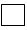 
Алғашқы статистикалық деректерді таратуға келіспейміз4

Не согласны на распространение первичных статистических данных4
Алғашқы статистикалық деректерді таратуға келіспейміз4

Не согласны на распространение первичных статистических данных4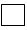 
Орындаушы

Исполнитель
_________________________________________

тегі, аты және әкесінің аты (бар болған жағдайда)

фамилия, имя и отчество (при его наличии) 
_________________________________________

тегі, аты және әкесінің аты (бар болған жағдайда)

фамилия, имя и отчество (при его наличии) 
_________________________________________

тегі, аты және әкесінің аты (бар болған жағдайда)

фамилия, имя и отчество (при его наличии) 
_____________

қолы, телефоны

подпись, телефон
Бас бухгалтер

Главный бухгалтер
_________________________________________

тегі, аты және әкесінің аты (бар болған жағдайда)

фамилия, имя и отчество (при его наличии)
_________________________________________

тегі, аты және әкесінің аты (бар болған жағдайда)

фамилия, имя и отчество (при его наличии)
_________________________________________

тегі, аты және әкесінің аты (бар болған жағдайда)

фамилия, имя и отчество (при его наличии)
_____________

қолы

подпись
Басшы немесе оның міндетін атқарушы тұлға

Руководитель или лицо, исполняющее его обязанности
_________________________________________

тегі, аты және әкесінің аты (бар болған жағдайда)

фамилия, имя и отчество (при его наличии)
_________________________________________

тегі, аты және әкесінің аты (бар болған жағдайда)

фамилия, имя и отчество (при его наличии)
_________________________________________

тегі, аты және әкесінің аты (бар болған жағдайда)

фамилия, имя и отчество (при его наличии)
_____________

қолы

подписьҚазақстан Республикасы
Ұлттық экономика
министрлігі
Статистика комитеті
төрағасының 2017 жылғы
13 қарашадағы № 169
бұйрығына 22-қосымшаҚазақстан Республикасы
Ұлттық экономика
министрлігі
Статистика комитеті
төрағасының 2017 жылғы
13 қарашадағы № 169
бұйрығына 23-қосымшаПриложение 23 к приказу
Председателя Комитета по
статистике Министерства
национальной экономики
Республики Казахстан
от 13 ноября 2017 года
№ 169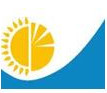 
Мемлекеттік статистика органдары құпиялылығына кепілдік береді

Конфиденциальность гарантируется органами государственной статистики

Жалпы мемлекеттік статистикалық байқаудың статистикалық нысаны

Статистическая форма общего сударственного статистического наблюдения
Мемлекеттік статистика органдары құпиялылығына кепілдік береді

Конфиденциальность гарантируется органами государственной статистики

Жалпы мемлекеттік статистикалық байқаудың статистикалық нысаны

Статистическая форма общего сударственного статистического наблюдения
Мемлекеттік статистика органдары құпиялылығына кепілдік береді

Конфиденциальность гарантируется органами государственной статистики

Жалпы мемлекеттік статистикалық байқаудың статистикалық нысаны

Статистическая форма общего сударственного статистического наблюдения
Мемлекеттік статистика органдары құпиялылығына кепілдік береді

Конфиденциальность гарантируется органами государственной статистики

Жалпы мемлекеттік статистикалық байқаудың статистикалық нысаны

Статистическая форма общего сударственного статистического наблюдения
Мемлекеттік статистика органдары құпиялылығына кепілдік береді

Конфиденциальность гарантируется органами государственной статистики

Жалпы мемлекеттік статистикалық байқаудың статистикалық нысаны

Статистическая форма общего сударственного статистического наблюдения
Мемлекеттік статистика органдары құпиялылығына кепілдік береді

Конфиденциальность гарантируется органами государственной статистики

Жалпы мемлекеттік статистикалық байқаудың статистикалық нысаны

Статистическая форма общего сударственного статистического наблюдения
Аумақтық статистика органына ұсынылады

Представляется территориальному органу статистики
Аумақтық статистика органына ұсынылады

Представляется территориальному органу статистики
Статистикалық нысан www.stat.gov.kz интернет-ресурсына орналастырылған

Статистическая форма размещена на интернет-ресурсе www.stat.gov.kz
Статистикалық нысан www.stat.gov.kz интернет-ресурсына орналастырылған

Статистическая форма размещена на интернет-ресурсе www.stat.gov.kz
Мемлекеттік статистиканың тиісті органдарына анық емес бастапқы статистикалық деректерді ұсыну және бастапқы статистикалық деректерді белгіленген мерзімде ұсынбау "Әкімшілік құқық бұзушылық туралы" Қазақстан Республикасы Кодексінің 497-бабында көзделген әкімшілік құқық бұзушылықтар болып табылады

Представление недостоверных и непредставление первичных статистических данных в соответствующие органы государственной статистики в установленный срок являются административными правонарушениями, предусмотренными статьей 497 Кодекса Республики Казахстан "Об административных правонарушениях"
Мемлекеттік статистиканың тиісті органдарына анық емес бастапқы статистикалық деректерді ұсыну және бастапқы статистикалық деректерді белгіленген мерзімде ұсынбау "Әкімшілік құқық бұзушылық туралы" Қазақстан Республикасы Кодексінің 497-бабында көзделген әкімшілік құқық бұзушылықтар болып табылады

Представление недостоверных и непредставление первичных статистических данных в соответствующие органы государственной статистики в установленный срок являются административными правонарушениями, предусмотренными статьей 497 Кодекса Республики Казахстан "Об административных правонарушениях"
Мемлекеттік статистиканың тиісті органдарына анық емес бастапқы статистикалық деректерді ұсыну және бастапқы статистикалық деректерді белгіленген мерзімде ұсынбау "Әкімшілік құқық бұзушылық туралы" Қазақстан Республикасы Кодексінің 497-бабында көзделген әкімшілік құқық бұзушылықтар болып табылады

Представление недостоверных и непредставление первичных статистических данных в соответствующие органы государственной статистики в установленный срок являются административными правонарушениями, предусмотренными статьей 497 Кодекса Республики Казахстан "Об административных правонарушениях"
Мемлекеттік статистиканың тиісті органдарына анық емес бастапқы статистикалық деректерді ұсыну және бастапқы статистикалық деректерді белгіленген мерзімде ұсынбау "Әкімшілік құқық бұзушылық туралы" Қазақстан Республикасы Кодексінің 497-бабында көзделген әкімшілік құқық бұзушылықтар болып табылады

Представление недостоверных и непредставление первичных статистических данных в соответствующие органы государственной статистики в установленный срок являются административными правонарушениями, предусмотренными статьей 497 Кодекса Республики Казахстан "Об административных правонарушениях"
Мемлекеттік статистиканың тиісті органдарына анық емес бастапқы статистикалық деректерді ұсыну және бастапқы статистикалық деректерді белгіленген мерзімде ұсынбау "Әкімшілік құқық бұзушылық туралы" Қазақстан Республикасы Кодексінің 497-бабында көзделген әкімшілік құқық бұзушылықтар болып табылады

Представление недостоверных и непредставление первичных статистических данных в соответствующие органы государственной статистики в установленный срок являются административными правонарушениями, предусмотренными статьей 497 Кодекса Республики Казахстан "Об административных правонарушениях"
Мемлекеттік статистиканың тиісті органдарына анық емес бастапқы статистикалық деректерді ұсыну және бастапқы статистикалық деректерді белгіленген мерзімде ұсынбау "Әкімшілік құқық бұзушылық туралы" Қазақстан Республикасы Кодексінің 497-бабында көзделген әкімшілік құқық бұзушылықтар болып табылады

Представление недостоверных и непредставление первичных статистических данных в соответствующие органы государственной статистики в установленный срок являются административными правонарушениями, предусмотренными статьей 497 Кодекса Республики Казахстан "Об административных правонарушениях"
Мемлекеттік статистиканың тиісті органдарына анық емес бастапқы статистикалық деректерді ұсыну және бастапқы статистикалық деректерді белгіленген мерзімде ұсынбау "Әкімшілік құқық бұзушылық туралы" Қазақстан Республикасы Кодексінің 497-бабында көзделген әкімшілік құқық бұзушылықтар болып табылады

Представление недостоверных и непредставление первичных статистических данных в соответствующие органы государственной статистики в установленный срок являются административными правонарушениями, предусмотренными статьей 497 Кодекса Республики Казахстан "Об административных правонарушениях"
Мемлекеттік статистиканың тиісті органдарына анық емес бастапқы статистикалық деректерді ұсыну және бастапқы статистикалық деректерді белгіленген мерзімде ұсынбау "Әкімшілік құқық бұзушылық туралы" Қазақстан Республикасы Кодексінің 497-бабында көзделген әкімшілік құқық бұзушылықтар болып табылады

Представление недостоверных и непредставление первичных статистических данных в соответствующие органы государственной статистики в установленный срок являются административными правонарушениями, предусмотренными статьей 497 Кодекса Республики Казахстан "Об административных правонарушениях"
Статистикалық нысан коды 261101165

Код статистической формы 261101165
Статистикалық нысан коды 261101165

Код статистической формы 261101165
Өндірілген өнеркәсіптік өнімдердің (тауарлардың, көрсетілетін қызметтердің) бағасы және өндірістік-техникалық мақсаттағы өнімдерді сатып алу бағасы туралы есеп

Отчет о ценах на произведенную промышленную продукцию (товары, услуги) и ценах приобретения продукции производственно-технического назначения
Өндірілген өнеркәсіптік өнімдердің (тауарлардың, көрсетілетін қызметтердің) бағасы және өндірістік-техникалық мақсаттағы өнімдерді сатып алу бағасы туралы есеп

Отчет о ценах на произведенную промышленную продукцию (товары, услуги) и ценах приобретения продукции производственно-технического назначения
Өндірілген өнеркәсіптік өнімдердің (тауарлардың, көрсетілетін қызметтердің) бағасы және өндірістік-техникалық мақсаттағы өнімдерді сатып алу бағасы туралы есеп

Отчет о ценах на произведенную промышленную продукцию (товары, услуги) и ценах приобретения продукции производственно-технического назначения
Өндірілген өнеркәсіптік өнімдердің (тауарлардың, көрсетілетін қызметтердің) бағасы және өндірістік-техникалық мақсаттағы өнімдерді сатып алу бағасы туралы есеп

Отчет о ценах на произведенную промышленную продукцию (товары, услуги) и ценах приобретения продукции производственно-технического назначения
Өндірілген өнеркәсіптік өнімдердің (тауарлардың, көрсетілетін қызметтердің) бағасы және өндірістік-техникалық мақсаттағы өнімдерді сатып алу бағасы туралы есеп

Отчет о ценах на произведенную промышленную продукцию (товары, услуги) и ценах приобретения продукции производственно-технического назначения
Өндірілген өнеркәсіптік өнімдердің (тауарлардың, көрсетілетін қызметтердің) бағасы және өндірістік-техникалық мақсаттағы өнімдерді сатып алу бағасы туралы есеп

Отчет о ценах на произведенную промышленную продукцию (товары, услуги) и ценах приобретения продукции производственно-технического назначения
1-ЦП
1-ЦП
Өндірілген өнеркәсіптік өнімдердің (тауарлардың, көрсетілетін қызметтердің) бағасы және өндірістік-техникалық мақсаттағы өнімдерді сатып алу бағасы туралы есеп

Отчет о ценах на произведенную промышленную продукцию (товары, услуги) и ценах приобретения продукции производственно-технического назначения
Өндірілген өнеркәсіптік өнімдердің (тауарлардың, көрсетілетін қызметтердің) бағасы және өндірістік-техникалық мақсаттағы өнімдерді сатып алу бағасы туралы есеп

Отчет о ценах на произведенную промышленную продукцию (товары, услуги) и ценах приобретения продукции производственно-технического назначения
Өндірілген өнеркәсіптік өнімдердің (тауарлардың, көрсетілетін қызметтердің) бағасы және өндірістік-техникалық мақсаттағы өнімдерді сатып алу бағасы туралы есеп

Отчет о ценах на произведенную промышленную продукцию (товары, услуги) и ценах приобретения продукции производственно-технического назначения
Өндірілген өнеркәсіптік өнімдердің (тауарлардың, көрсетілетін қызметтердің) бағасы және өндірістік-техникалық мақсаттағы өнімдерді сатып алу бағасы туралы есеп

Отчет о ценах на произведенную промышленную продукцию (товары, услуги) и ценах приобретения продукции производственно-технического назначения
Өндірілген өнеркәсіптік өнімдердің (тауарлардың, көрсетілетін қызметтердің) бағасы және өндірістік-техникалық мақсаттағы өнімдерді сатып алу бағасы туралы есеп

Отчет о ценах на произведенную промышленную продукцию (товары, услуги) и ценах приобретения продукции производственно-технического назначения
Өндірілген өнеркәсіптік өнімдердің (тауарлардың, көрсетілетін қызметтердің) бағасы және өндірістік-техникалық мақсаттағы өнімдерді сатып алу бағасы туралы есеп

Отчет о ценах на произведенную промышленную продукцию (товары, услуги) и ценах приобретения продукции производственно-технического назначения
Айлық

Месячная
Айлық

Месячная
Есепті кезең

Отчетный период
Есепті кезең

Отчетный период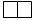 
ай

месяц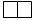 
жыл

год
Экономикалық қызмет түрлері жалпы жіктеуішінің кодтарына сәйкес негізгі және (немесе) қосалқы қызмет түрлері 05-39, 46 болып табылатын іріктемеге түскен заңды тұлғалар және (немесе) олардың құрылымдық және оқшауланған бөлімшелері ұсынады

Представляют попавшие в выборку юридические лица и (или) их структурные и обособленные подразделения с основным и (или) вторичным видами деятельности согласно кодам Общего классификатора видов экономической деятельности: 05-39, 46
Экономикалық қызмет түрлері жалпы жіктеуішінің кодтарына сәйкес негізгі және (немесе) қосалқы қызмет түрлері 05-39, 46 болып табылатын іріктемеге түскен заңды тұлғалар және (немесе) олардың құрылымдық және оқшауланған бөлімшелері ұсынады

Представляют попавшие в выборку юридические лица и (или) их структурные и обособленные подразделения с основным и (или) вторичным видами деятельности согласно кодам Общего классификатора видов экономической деятельности: 05-39, 46
Экономикалық қызмет түрлері жалпы жіктеуішінің кодтарына сәйкес негізгі және (немесе) қосалқы қызмет түрлері 05-39, 46 болып табылатын іріктемеге түскен заңды тұлғалар және (немесе) олардың құрылымдық және оқшауланған бөлімшелері ұсынады

Представляют попавшие в выборку юридические лица и (или) их структурные и обособленные подразделения с основным и (или) вторичным видами деятельности согласно кодам Общего классификатора видов экономической деятельности: 05-39, 46
Экономикалық қызмет түрлері жалпы жіктеуішінің кодтарына сәйкес негізгі және (немесе) қосалқы қызмет түрлері 05-39, 46 болып табылатын іріктемеге түскен заңды тұлғалар және (немесе) олардың құрылымдық және оқшауланған бөлімшелері ұсынады

Представляют попавшие в выборку юридические лица и (или) их структурные и обособленные подразделения с основным и (или) вторичным видами деятельности согласно кодам Общего классификатора видов экономической деятельности: 05-39, 46
Экономикалық қызмет түрлері жалпы жіктеуішінің кодтарына сәйкес негізгі және (немесе) қосалқы қызмет түрлері 05-39, 46 болып табылатын іріктемеге түскен заңды тұлғалар және (немесе) олардың құрылымдық және оқшауланған бөлімшелері ұсынады

Представляют попавшие в выборку юридические лица и (или) их структурные и обособленные подразделения с основным и (или) вторичным видами деятельности согласно кодам Общего классификатора видов экономической деятельности: 05-39, 46
Экономикалық қызмет түрлері жалпы жіктеуішінің кодтарына сәйкес негізгі және (немесе) қосалқы қызмет түрлері 05-39, 46 болып табылатын іріктемеге түскен заңды тұлғалар және (немесе) олардың құрылымдық және оқшауланған бөлімшелері ұсынады

Представляют попавшие в выборку юридические лица и (или) их структурные и обособленные подразделения с основным и (или) вторичным видами деятельности согласно кодам Общего классификатора видов экономической деятельности: 05-39, 46
Экономикалық қызмет түрлері жалпы жіктеуішінің кодтарына сәйкес негізгі және (немесе) қосалқы қызмет түрлері 05-39, 46 болып табылатын іріктемеге түскен заңды тұлғалар және (немесе) олардың құрылымдық және оқшауланған бөлімшелері ұсынады

Представляют попавшие в выборку юридические лица и (или) их структурные и обособленные подразделения с основным и (или) вторичным видами деятельности согласно кодам Общего классификатора видов экономической деятельности: 05-39, 46
Экономикалық қызмет түрлері жалпы жіктеуішінің кодтарына сәйкес негізгі және (немесе) қосалқы қызмет түрлері 05-39, 46 болып табылатын іріктемеге түскен заңды тұлғалар және (немесе) олардың құрылымдық және оқшауланған бөлімшелері ұсынады

Представляют попавшие в выборку юридические лица и (или) их структурные и обособленные подразделения с основным и (или) вторичным видами деятельности согласно кодам Общего классификатора видов экономической деятельности: 05-39, 46
Ұсыну мерзімі – есепті кезеңің 17-күніне (қоса алғанда) дейін

Срок представления – до 17 числа (включительно) отчетного периода
Ұсыну мерзімі – есепті кезеңің 17-күніне (қоса алғанда) дейін

Срок представления – до 17 числа (включительно) отчетного периода
Ұсыну мерзімі – есепті кезеңің 17-күніне (қоса алғанда) дейін

Срок представления – до 17 числа (включительно) отчетного периода
Ұсыну мерзімі – есепті кезеңің 17-күніне (қоса алғанда) дейін

Срок представления – до 17 числа (включительно) отчетного периода
Ұсыну мерзімі – есепті кезеңің 17-күніне (қоса алғанда) дейін

Срок представления – до 17 числа (включительно) отчетного периода
Ұсыну мерзімі – есепті кезеңің 17-күніне (қоса алғанда) дейін

Срок представления – до 17 числа (включительно) отчетного периода
Ұсыну мерзімі – есепті кезеңің 17-күніне (қоса алғанда) дейін

Срок представления – до 17 числа (включительно) отчетного периода
Ұсыну мерзімі – есепті кезеңің 17-күніне (қоса алғанда) дейін

Срок представления – до 17 числа (включительно) отчетного периода
БСН коды/ЖСН

коды/код ИИН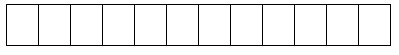 
БСН коды/ЖСН

коды/код ИИН
1. Өнеркәсіптік өнімді өндірудің нақты орнын (заңды тұлғаның (бөлімшенің) тіркелген жеріне қарамастан) көрсетіңіз – облыс

Укажите фактическое место производства промышленной продукции (независимо от места регистрации юридического лица (подразделения) – область
1. Өнеркәсіптік өнімді өндірудің нақты орнын (заңды тұлғаның (бөлімшенің) тіркелген жеріне қарамастан) көрсетіңіз – облыс

Укажите фактическое место производства промышленной продукции (независимо от места регистрации юридического лица (подразделения) – область
Әкімшілік-аумақтық объектілер жіктеуішіне (ӘАОЖ) сәйкес аумақ коды (аумақтық статистика органының қызметкері толтырады)

Код территории согласно Классификатору административно-территориальных объектов (КАТО) (заполняется работником территориального органа статистики)
Әкімшілік-аумақтық объектілер жіктеуішіне (ӘАОЖ) сәйкес аумақ коды (аумақтық статистика органының қызметкері толтырады)

Код территории согласно Классификатору административно-территориальных объектов (КАТО) (заполняется работником территориального органа статистики)
Әкімшілік-аумақтық объектілер жіктеуішіне (ӘАОЖ) сәйкес аумақ коды (аумақтық статистика органының қызметкері толтырады)

Код территории согласно Классификатору административно-территориальных объектов (КАТО) (заполняется работником территориального органа статистики)
Әкімшілік-аумақтық объектілер жіктеуішіне (ӘАОЖ) сәйкес аумақ коды (аумақтық статистика органының қызметкері толтырады)

Код территории согласно Классификатору административно-территориальных объектов (КАТО) (заполняется работником территориального органа статистики)
Әкімшілік-аумақтық объектілер жіктеуішіне (ӘАОЖ) сәйкес аумақ коды (аумақтық статистика органының қызметкері толтырады)

Код территории согласно Классификатору административно-территориальных объектов (КАТО) (заполняется работником территориального органа статистики)
Әкімшілік-аумақтық объектілер жіктеуішіне (ӘАОЖ) сәйкес аумақ коды (аумақтық статистика органының қызметкері толтырады)

Код территории согласно Классификатору административно-территориальных объектов (КАТО) (заполняется работником территориального органа статистики)
Әкімшілік-аумақтық объектілер жіктеуішіне (ӘАОЖ) сәйкес аумақ коды (аумақтық статистика органының қызметкері толтырады)

Код территории согласно Классификатору административно-территориальных объектов (КАТО) (заполняется работником территориального органа статистики)
Әкімшілік-аумақтық объектілер жіктеуішіне (ӘАОЖ) сәйкес аумақ коды (аумақтық статистика органының қызметкері толтырады)

Код территории согласно Классификатору административно-территориальных объектов (КАТО) (заполняется работником территориального органа статистики)
Әкімшілік-аумақтық объектілер жіктеуішіне (ӘАОЖ) сәйкес аумақ коды (аумақтық статистика органының қызметкері толтырады)

Код территории согласно Классификатору административно-территориальных объектов (КАТО) (заполняется работником территориального органа статистики)
Әкімшілік-аумақтық объектілер жіктеуішіне (ӘАОЖ) сәйкес аумақ коды (аумақтық статистика органының қызметкері толтырады)

Код территории согласно Классификатору административно-территориальных объектов (КАТО) (заполняется работником территориального органа статистики)
Өнім (тауар, көрсетілетін қызмет) атауы

Наименование продукции 
(товара, услуги)
Өлшем бірлігі

Единица измерения
Өнім (тауар, көрсетілетін қызмет) коды1

Код продукции (товара, услуги)1
Өкіл-тауар (көрсетілетін қызмет)
Товар (услуга)-представитель
Өкіл-тауар (көрсетілетін қызмет)
Товар (услуга)-представитель
"Эко" өнімінің белгісі2

Признак "Эко" продукции2
Баға

Цена
Баға

Цена
Баға өзгерісі себебінің коды4

Код причины изменения цены4
Өнім (тауар, көрсетілетін қызмет) атауы

Наименование продукции 
(товара, услуги)
Өлшем бірлігі

Единица измерения
Өнім (тауар, көрсетілетін қызмет) коды1

Код продукции (товара, услуги)1
р/с

№

№

п/п
сипаттамасы (маркасы, сорты, құрамы, өлшенген орамасы, тұтынушы типі, басқа қасиеттері)

характеристика (марка, сорт, состав, расфасовка, тип потребителя, другие свойства)
"Эко" өнімінің белгісі2

Признак "Эко" продукции2
есепті айдағы отчетного месяца
соңғы өткізген айдағы3

месяца последней реализации3
Баға өзгерісі себебінің коды4

Код причины изменения цены4
А
Б
В
Г
Д
1
2
3
4
Өнім (тауар, көрсетілетін қызмет) атауы

Наименование продукции 
(товара, услуги)
Өлшем бірлігі

Единица измерения
Өнім (тауар, көрсетілетін қызмет) коды1

Код продукции (товара, услуги)1
Өкіл-тауар (көрсетілетін қызмет)
Товар (услуга)-представитель
Өкіл-тауар (көрсетілетін қызмет)
Товар (услуга)-представитель
"Эко" өнімінің белгісі2

Признак "Эко" продукции2
Баға

Цена
Баға

Цена
Баға өзгерісі себебінің коды4

Код причины изменения цены4
Өнім (тауар, көрсетілетін қызмет) атауы

Наименование продукции 
(товара, услуги)
Өлшем бірлігі

Единица измерения
Өнім (тауар, көрсетілетін қызмет) коды1

Код продукции (товара, услуги)1
р/с

№

№

п/п
сипаттамасы (маркасы, сорты, құрамы, өлшенген орамасы, тұтынушы типі, басқа қасиеттері)

характеристика (марка, сорт, состав, расфасовка, тип потребителя, другие свойства)
"Эко" өнімінің белгісі2

Признак "Эко" продукции2
есепті айдағы отчетного месяца
соңғы өткізген айдағы3

месяца последней реализации3
Баға өзгерісі себебінің коды4

Код причины изменения цены4
А
Б
В
Г
Д
1
2
3
4
ЭҚЖЖ коды5

Код ОКЭД5
Өнім (көрсетілетін қызмет) атауы

Наименование продукции (услуги)
Өлшем бірлігі

Единица измерения
Өнім (көрсетілетін қызмет) коды6

Код продукции (услуги)6
Есепті ай
Отчетный месяц
Есепті ай
Отчетный месяц
Соңғы сатып алу айының бағасы теңгемен7

Цена месяца последнего приобретения в тенге7
Баға өзгерісі себебінің коды8

Код причины изменения цены8
ЭҚЖЖ коды5

Код ОКЭД5
Өнім (көрсетілетін қызмет) атауы

Наименование продукции (услуги)
Өлшем бірлігі

Единица измерения
Өнім (көрсетілетін қызмет) коды6

Код продукции (услуги)6
өнім саны (көлемі);

көрсетілетін қызмет құны

количество (объем) продукции;

стоимость услуги
сатып алу бағасы теңгемен

цена приобретения в тенге
Соңғы сатып алу айының бағасы теңгемен7

Цена месяца последнего приобретения в тенге7
Баға өзгерісі себебінің коды8

Код причины изменения цены8
А
Б
В
Г
1
2
3
4
ЭҚЖЖ коды5 
Код ОКЭД5
Өнім (көрсетілетін қызмет) атауы

Наименование продукции (услуги)
Өлшем бірлігі

Единица измерения
Өнім (көрсетілетін қызмет) коды6

Код продукции (услуги)6
Есепті ай
Отчетный месяц
Есепті ай
Отчетный месяц
Соңғы сатып алу айының бағасы теңгемен7

Цена месяца последнего приобретения 
в тенге7
Баға өзгерісі себебінің коды8

Код причины изменения цены8
ЭҚЖЖ коды5 
Код ОКЭД5
Өнім (көрсетілетін қызмет) атауы

Наименование продукции (услуги)
Өлшем бірлігі

Единица измерения
Өнім (көрсетілетін қызмет) коды6

Код продукции (услуги)6
өнім саны (көлемі);

көрсетілетін қызмет құны

количество (объем) продукции;

стоимость услуги
сатып алу бағасы теңгемен

цена приобретения в тенге
Соңғы сатып алу айының бағасы теңгемен7

Цена месяца последнего приобретения 
в тенге7
Баға өзгерісі себебінің коды8

Код причины изменения цены8
А
Б
В
Г
1
2
3
4
ЭҚЖЖ коды5 
Код ОКЭД5
Өнім (көрсетілетін қызмет) атауы

Наименование продукции (услуги)
Өлшем бірлігі

Единица измерения
Өнім (көрсетілетін қызмет) коды6

Код продукции (услуги)6
Есепті ай
Отчетный месяц
Есепті ай
Отчетный месяц
Соңғы сатып алу айының бағасы теңгемен7

Цена месяца последнего приобретения в тенге7
Баға өзгерісі себебінің коды8

Код причины изменения цены8
ЭҚЖЖ коды5 
Код ОКЭД5
Өнім (көрсетілетін қызмет) атауы

Наименование продукции (услуги)
Өлшем бірлігі

Единица измерения
Өнім (көрсетілетін қызмет) коды6

Код продукции (услуги)6
өнім саны (көлемі);

көрсетілетін қызмет құны

количество (объем) продукции;

стоимость услуги
сатып алу бағасы теңгемен

цена приобретения в тенге
Соңғы сатып алу айының бағасы теңгемен7

Цена месяца последнего приобретения в тенге7
Баға өзгерісі себебінің коды8

Код причины изменения цены8
А
Б
В
Г
1
2
3
4
Атауы

Наименование
________________________
Мекенжайы

Адрес
_____________________
_____________________
Телефоны

Телефон
________________________
Электрондық пошта мекенжайы (респонденттің)

Адрес электронной почты (респондента)
_________________________
Алғашқы статистикалық деректерді таратуға келісеміз9

Согласны на распространение первичных статистических данных9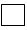 
Алғашқы статистикалық деректерді таратуға келіспейміз9

Не согласны на распространение первичных статистических данных9
Алғашқы статистикалық деректерді таратуға келіспейміз9

Не согласны на распространение первичных статистических данных9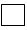 
Орындаушы

Исполнитель
_________________________________________

тегі, аты және әкесінің аты (бар болған жағдайда)

фамилия, имя и отчество (при его наличии) 
_________________________________________

тегі, аты және әкесінің аты (бар болған жағдайда)

фамилия, имя и отчество (при его наличии) 
_________________________________________

тегі, аты және әкесінің аты (бар болған жағдайда)

фамилия, имя и отчество (при его наличии) 
_____________

қолы, телефоны

подпись, телефон
Бас бухгалтер

Главный бухгалтер
_________________________________________

тегі, аты және әкесінің аты (бар болған жағдайда)

фамилия, имя и отчество (при его наличии)
_________________________________________

тегі, аты және әкесінің аты (бар болған жағдайда)

фамилия, имя и отчество (при его наличии)
_________________________________________

тегі, аты және әкесінің аты (бар болған жағдайда)

фамилия, имя и отчество (при его наличии)
_____________

қолы

подпись
Басшы немесе оның міндетін атқарушы тұлға

Руководитель или лицо, исполняющее его обязанности
_________________________________________

тегі, аты және әкесінің аты (бар болған жағдайда)

фамилия, имя и отчество (при его наличии)
_________________________________________

тегі, аты және әкесінің аты (бар болған жағдайда)

фамилия, имя и отчество (при его наличии)
_________________________________________

тегі, аты және әкесінің аты (бар болған жағдайда)

фамилия, имя и отчество (при его наличии)
_____________

қолы

подписьҚазақстан Республикасы
Ұлттық экономика
министрлігі
Статистика комитеті
төрағасының 2017 жылғы
13 қарашадағы № 169
бұйрығына 24-қосымшаҚазақстан Республикасы
Ұлттық экономика
министрлігі
Статистика комитеті
төрағасының 2017 жылғы
13 қарашадағы № 169
бұйрығына 25-қосымшаПриложение 25 к приказу
Председателя Комитета по
статистике Министерства
национальной экономики
Республики Казахстан
от 13 ноября 2017 года
№ 169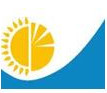 
Мемлекеттік статистика органдары құпиялылығына кепілдік береді

Конфиденциальность гарантируется органами государственной статистики

Жалпы мемлекеттік статистикалық байқаудың статистикалық нысаны

Статистическая форма общего сударственного статистического наблюдения
Мемлекеттік статистика органдары құпиялылығына кепілдік береді

Конфиденциальность гарантируется органами государственной статистики

Жалпы мемлекеттік статистикалық байқаудың статистикалық нысаны

Статистическая форма общего сударственного статистического наблюдения
Мемлекеттік статистика органдары құпиялылығына кепілдік береді

Конфиденциальность гарантируется органами государственной статистики

Жалпы мемлекеттік статистикалық байқаудың статистикалық нысаны

Статистическая форма общего сударственного статистического наблюдения
Мемлекеттік статистика органдары құпиялылығына кепілдік береді

Конфиденциальность гарантируется органами государственной статистики

Жалпы мемлекеттік статистикалық байқаудың статистикалық нысаны

Статистическая форма общего сударственного статистического наблюдения
Мемлекеттік статистика органдары құпиялылығына кепілдік береді

Конфиденциальность гарантируется органами государственной статистики

Жалпы мемлекеттік статистикалық байқаудың статистикалық нысаны

Статистическая форма общего сударственного статистического наблюдения
Мемлекеттік статистика органдары құпиялылығына кепілдік береді

Конфиденциальность гарантируется органами государственной статистики

Жалпы мемлекеттік статистикалық байқаудың статистикалық нысаны

Статистическая форма общего сударственного статистического наблюдения
Аумақтық статистика органына ұсынылады

Представляется территориальному органу статистики
Аумақтық статистика органына ұсынылады

Представляется территориальному органу статистики
Статистикалық нысан www.stat.gov.kz интернет-ресурсына орналастырылған

Статистическая форма размещена на интернет-ресурсе www.stat.gov.kz
Статистикалық нысан www.stat.gov.kz интернет-ресурсына орналастырылған

Статистическая форма размещена на интернет-ресурсе www.stat.gov.kz
Мемлекеттік статистиканың тиісті органдарына анық емес бастапқы статистикалық деректерді ұсыну және бастапқы статистикалық деректерді белгіленген мерзімде ұсынбау "Әкімшілік құқық бұзушылық туралы" Қазақстан Республикасы Кодексінің 497-бабында көзделген әкімшілік құқық бұзушылықтар болып табылады

Представление недостоверных и непредставление первичных статистических данных в соответствующие органы государственной статистики в установленный срок являются административными правонарушениями, предусмотренными статьей 497 Кодекса Республики Казахстан "Об административных правонарушениях"
Мемлекеттік статистиканың тиісті органдарына анық емес бастапқы статистикалық деректерді ұсыну және бастапқы статистикалық деректерді белгіленген мерзімде ұсынбау "Әкімшілік құқық бұзушылық туралы" Қазақстан Республикасы Кодексінің 497-бабында көзделген әкімшілік құқық бұзушылықтар болып табылады

Представление недостоверных и непредставление первичных статистических данных в соответствующие органы государственной статистики в установленный срок являются административными правонарушениями, предусмотренными статьей 497 Кодекса Республики Казахстан "Об административных правонарушениях"
Мемлекеттік статистиканың тиісті органдарына анық емес бастапқы статистикалық деректерді ұсыну және бастапқы статистикалық деректерді белгіленген мерзімде ұсынбау "Әкімшілік құқық бұзушылық туралы" Қазақстан Республикасы Кодексінің 497-бабында көзделген әкімшілік құқық бұзушылықтар болып табылады

Представление недостоверных и непредставление первичных статистических данных в соответствующие органы государственной статистики в установленный срок являются административными правонарушениями, предусмотренными статьей 497 Кодекса Республики Казахстан "Об административных правонарушениях"
Мемлекеттік статистиканың тиісті органдарына анық емес бастапқы статистикалық деректерді ұсыну және бастапқы статистикалық деректерді белгіленген мерзімде ұсынбау "Әкімшілік құқық бұзушылық туралы" Қазақстан Республикасы Кодексінің 497-бабында көзделген әкімшілік құқық бұзушылықтар болып табылады

Представление недостоверных и непредставление первичных статистических данных в соответствующие органы государственной статистики в установленный срок являются административными правонарушениями, предусмотренными статьей 497 Кодекса Республики Казахстан "Об административных правонарушениях"
Мемлекеттік статистиканың тиісті органдарына анық емес бастапқы статистикалық деректерді ұсыну және бастапқы статистикалық деректерді белгіленген мерзімде ұсынбау "Әкімшілік құқық бұзушылық туралы" Қазақстан Республикасы Кодексінің 497-бабында көзделген әкімшілік құқық бұзушылықтар болып табылады

Представление недостоверных и непредставление первичных статистических данных в соответствующие органы государственной статистики в установленный срок являются административными правонарушениями, предусмотренными статьей 497 Кодекса Республики Казахстан "Об административных правонарушениях"
Мемлекеттік статистиканың тиісті органдарына анық емес бастапқы статистикалық деректерді ұсыну және бастапқы статистикалық деректерді белгіленген мерзімде ұсынбау "Әкімшілік құқық бұзушылық туралы" Қазақстан Республикасы Кодексінің 497-бабында көзделген әкімшілік құқық бұзушылықтар болып табылады

Представление недостоверных и непредставление первичных статистических данных в соответствующие органы государственной статистики в установленный срок являются административными правонарушениями, предусмотренными статьей 497 Кодекса Республики Казахстан "Об административных правонарушениях"
Мемлекеттік статистиканың тиісті органдарына анық емес бастапқы статистикалық деректерді ұсыну және бастапқы статистикалық деректерді белгіленген мерзімде ұсынбау "Әкімшілік құқық бұзушылық туралы" Қазақстан Республикасы Кодексінің 497-бабында көзделген әкімшілік құқық бұзушылықтар болып табылады

Представление недостоверных и непредставление первичных статистических данных в соответствующие органы государственной статистики в установленный срок являются административными правонарушениями, предусмотренными статьей 497 Кодекса Республики Казахстан "Об административных правонарушениях"
Мемлекеттік статистиканың тиісті органдарына анық емес бастапқы статистикалық деректерді ұсыну және бастапқы статистикалық деректерді белгіленген мерзімде ұсынбау "Әкімшілік құқық бұзушылық туралы" Қазақстан Республикасы Кодексінің 497-бабында көзделген әкімшілік құқық бұзушылықтар болып табылады

Представление недостоверных и непредставление первичных статистических данных в соответствующие органы государственной статистики в установленный срок являются административными правонарушениями, предусмотренными статьей 497 Кодекса Республики Казахстан "Об административных правонарушениях"
Статистикалық нысан коды 261103166

Код статистической формы 261103166
Статистикалық нысан коды 261103166

Код статистической формы 261103166
Өңделмеген сүрек және cоған байланысты көрсетілетін қызметтердің бағасы туралы есеп

Отчет о ценах на древесину необработанную и связанные с ней услуги
Өңделмеген сүрек және cоған байланысты көрсетілетін қызметтердің бағасы туралы есеп

Отчет о ценах на древесину необработанную и связанные с ней услуги
Өңделмеген сүрек және cоған байланысты көрсетілетін қызметтердің бағасы туралы есеп

Отчет о ценах на древесину необработанную и связанные с ней услуги
Өңделмеген сүрек және cоған байланысты көрсетілетін қызметтердің бағасы туралы есеп

Отчет о ценах на древесину необработанную и связанные с ней услуги
Өңделмеген сүрек және cоған байланысты көрсетілетін қызметтердің бағасы туралы есеп

Отчет о ценах на древесину необработанную и связанные с ней услуги
Өңделмеген сүрек және cоған байланысты көрсетілетін қызметтердің бағасы туралы есеп

Отчет о ценах на древесину необработанную и связанные с ней услуги
1-ЦП (орман)

1-ЦП (лес)
1-ЦП (орман)

1-ЦП (лес)
Өңделмеген сүрек және cоған байланысты көрсетілетін қызметтердің бағасы туралы есеп

Отчет о ценах на древесину необработанную и связанные с ней услуги
Өңделмеген сүрек және cоған байланысты көрсетілетін қызметтердің бағасы туралы есеп

Отчет о ценах на древесину необработанную и связанные с ней услуги
Өңделмеген сүрек және cоған байланысты көрсетілетін қызметтердің бағасы туралы есеп

Отчет о ценах на древесину необработанную и связанные с ней услуги
Өңделмеген сүрек және cоған байланысты көрсетілетін қызметтердің бағасы туралы есеп

Отчет о ценах на древесину необработанную и связанные с ней услуги
Өңделмеген сүрек және cоған байланысты көрсетілетін қызметтердің бағасы туралы есеп

Отчет о ценах на древесину необработанную и связанные с ней услуги
Өңделмеген сүрек және cоған байланысты көрсетілетін қызметтердің бағасы туралы есеп

Отчет о ценах на древесину необработанную и связанные с ней услуги
Тоқсандық

Квартальная
Тоқсандық

Квартальная
Есепті кезең

Отчетный период
Есепті кезең

Отчетный период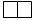 
тоқсан

квартал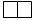 
жыл

год
Экономикалық қызмет түрлері жалпы жіктеуішінің 02-кодына сәйкес Орман шаруашылығы және ағаш дайындау негізгі немесе қосалқы қызмет түрлерімен іріктемеге түскен заңды тұлғалар және (немесе) олардың филиалдары мен өкілдіктері ұсынады

Представляют попавшие в выборку юридические лица и (или) их филиалы и представительства с основным или вторичным видами деятельности согласно коду Общего классификатора видов экономической деятельности: 02 – Лесоводство и лесозаготовки
Экономикалық қызмет түрлері жалпы жіктеуішінің 02-кодына сәйкес Орман шаруашылығы және ағаш дайындау негізгі немесе қосалқы қызмет түрлерімен іріктемеге түскен заңды тұлғалар және (немесе) олардың филиалдары мен өкілдіктері ұсынады

Представляют попавшие в выборку юридические лица и (или) их филиалы и представительства с основным или вторичным видами деятельности согласно коду Общего классификатора видов экономической деятельности: 02 – Лесоводство и лесозаготовки
Экономикалық қызмет түрлері жалпы жіктеуішінің 02-кодына сәйкес Орман шаруашылығы және ағаш дайындау негізгі немесе қосалқы қызмет түрлерімен іріктемеге түскен заңды тұлғалар және (немесе) олардың филиалдары мен өкілдіктері ұсынады

Представляют попавшие в выборку юридические лица и (или) их филиалы и представительства с основным или вторичным видами деятельности согласно коду Общего классификатора видов экономической деятельности: 02 – Лесоводство и лесозаготовки
Экономикалық қызмет түрлері жалпы жіктеуішінің 02-кодына сәйкес Орман шаруашылығы және ағаш дайындау негізгі немесе қосалқы қызмет түрлерімен іріктемеге түскен заңды тұлғалар және (немесе) олардың филиалдары мен өкілдіктері ұсынады

Представляют попавшие в выборку юридические лица и (или) их филиалы и представительства с основным или вторичным видами деятельности согласно коду Общего классификатора видов экономической деятельности: 02 – Лесоводство и лесозаготовки
Экономикалық қызмет түрлері жалпы жіктеуішінің 02-кодына сәйкес Орман шаруашылығы және ағаш дайындау негізгі немесе қосалқы қызмет түрлерімен іріктемеге түскен заңды тұлғалар және (немесе) олардың филиалдары мен өкілдіктері ұсынады

Представляют попавшие в выборку юридические лица и (или) их филиалы и представительства с основным или вторичным видами деятельности согласно коду Общего классификатора видов экономической деятельности: 02 – Лесоводство и лесозаготовки
Экономикалық қызмет түрлері жалпы жіктеуішінің 02-кодына сәйкес Орман шаруашылығы және ағаш дайындау негізгі немесе қосалқы қызмет түрлерімен іріктемеге түскен заңды тұлғалар және (немесе) олардың филиалдары мен өкілдіктері ұсынады

Представляют попавшие в выборку юридические лица и (или) их филиалы и представительства с основным или вторичным видами деятельности согласно коду Общего классификатора видов экономической деятельности: 02 – Лесоводство и лесозаготовки
Экономикалық қызмет түрлері жалпы жіктеуішінің 02-кодына сәйкес Орман шаруашылығы және ағаш дайындау негізгі немесе қосалқы қызмет түрлерімен іріктемеге түскен заңды тұлғалар және (немесе) олардың филиалдары мен өкілдіктері ұсынады

Представляют попавшие в выборку юридические лица и (или) их филиалы и представительства с основным или вторичным видами деятельности согласно коду Общего классификатора видов экономической деятельности: 02 – Лесоводство и лесозаготовки
Экономикалық қызмет түрлері жалпы жіктеуішінің 02-кодына сәйкес Орман шаруашылығы және ағаш дайындау негізгі немесе қосалқы қызмет түрлерімен іріктемеге түскен заңды тұлғалар және (немесе) олардың филиалдары мен өкілдіктері ұсынады

Представляют попавшие в выборку юридические лица и (или) их филиалы и представительства с основным или вторичным видами деятельности согласно коду Общего классификатора видов экономической деятельности: 02 – Лесоводство и лесозаготовки
Ұсыну мерзімі – есепті кезеңнің соңғы айының 23-күніне (қоса алғанда) дейін

Срок представления – до 23 числа (включительно) последнего месяца отчетного периода
Ұсыну мерзімі – есепті кезеңнің соңғы айының 23-күніне (қоса алғанда) дейін

Срок представления – до 23 числа (включительно) последнего месяца отчетного периода
Ұсыну мерзімі – есепті кезеңнің соңғы айының 23-күніне (қоса алғанда) дейін

Срок представления – до 23 числа (включительно) последнего месяца отчетного периода
Ұсыну мерзімі – есепті кезеңнің соңғы айының 23-күніне (қоса алғанда) дейін

Срок представления – до 23 числа (включительно) последнего месяца отчетного периода
Ұсыну мерзімі – есепті кезеңнің соңғы айының 23-күніне (қоса алғанда) дейін

Срок представления – до 23 числа (включительно) последнего месяца отчетного периода
Ұсыну мерзімі – есепті кезеңнің соңғы айының 23-күніне (қоса алғанда) дейін

Срок представления – до 23 числа (включительно) последнего месяца отчетного периода
Ұсыну мерзімі – есепті кезеңнің соңғы айының 23-күніне (қоса алғанда) дейін

Срок представления – до 23 числа (включительно) последнего месяца отчетного периода
Ұсыну мерзімі – есепті кезеңнің соңғы айының 23-күніне (қоса алғанда) дейін

Срок представления – до 23 числа (включительно) последнего месяца отчетного периода
БСН коды/ЖСН

коды/код ИИН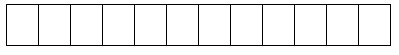 
БСН коды/ЖСН

коды/код ИИН
1. Орман шаруашылығы өнімдерін нақты өндіру аумағын көрсетіңіз – облыс, қала, аудан
Укажите территорию фактического производства лесохозяйственной продукции - область, город, район
Әкімшілік-аумақтық объектілер жіктеуішіне сәйкес аумақ коды (аумақтық статистика органының қызметкері толтырады)

Код территории согласно Классификатору административно-территориальных объектов (заполняется работником территориального органа статистики)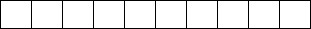 
Атауы

Наименование
Коды
Код
Тауар сипаттамасы

Характеристика товара
Тауар сипаттамасы

Характеристика товара
Есепті тоқсанның бағасы
Цена отчетного квартала
Есепті тоқсанның бағасы
Цена отчетного квартала
Есепті тоқсанның бағасы
Цена отчетного квартала
Соңғы өткізу тоқсанының бағасы2

Цена квартала последней реализации2
Соңғы өткізу тоқсанының бағасы2

Цена квартала последней реализации2
Соңғы өткізу тоқсанының бағасы2

Цена квартала последней реализации2
Атауы

Наименование
Коды
Код
р/с №

№ п/п
сорты, партия көлемі, төлем шарты және басқалар

сорт, объем партии, условие оплаты и другое
ірі (25 см1 және одан жоғары)

крупные

(25 и более см1)
орташа

средние (13-24 см)
ұсақ 
мелкие (3-12 см)
ірі (25 см және одан жоғары)

крупные (25 и более см)
орташа

средние (13-24 см)
ұсақ 
мелкие (3-12 см)
А
Б
В
Г
1
2
3
4
5
6
Қылқан жапырақ тұқымдыларды аралау үшін кесілген ағаш материалдары

Лесоматериалы круглые для распиловки хвойных пород
022011100
х
х
х
х
х
х
х
х
Қарағай

Сосна
01
Қарағай

Сосна
01
Қарағай

Сосна
01
Самырсын

Пихта
02
Самырсын

Пихта
02
Самырсын

Пихта
02
Атауы

Наименование
Коды
Код
Тауар сипаттамасы

Характеристика товара
Тауар сипаттамасы

Характеристика товара
Есепті тоқсанның бағасы

Цена отчетного квартала
Есепті тоқсанның бағасы

Цена отчетного квартала
Есепті тоқсанның бағасы

Цена отчетного квартала
Соңғы өткізу тоқсанының бағасы

Цена квартала последней реализации
Соңғы өткізу тоқсанының бағасы

Цена квартала последней реализации
Соңғы өткізу тоқсанының бағасы

Цена квартала последней реализации
Атауы

Наименование
Коды
Код
р/с №

№ п/п
сорты, партия көлемі, төлем шарты және басқалар

сорт, объем партии, условие оплаты и другое
ірі (25 см және одан жоғары)

крупные (25 см и более)
орташа

средние (13-24 см)
ұсақ 
мелкие (3-12 см)
ірі (25 см және одан жоғары)

крупные (25 см и более)
орташа

средние (13-24 см)
ұсақ 
мелкие (3-12 см)
А
Б
В
Г
1
2
3
4
5
6
Балқарағай

Лиственница
03
Балқарағай

Лиственница
03
Балқарағай

Лиственница
03
Қылқан жапырақ тұқымдыларды аршуға және сүргілеуге арналған кесілген ағаш материалдары

Лесоматериалы круглые для лущения и строгания хвойных пород
022011200
х
х
х
х
х
х
х
х
Қарағай

Сосна
01
Қарағай

Сосна
01
Қарағай

Сосна
01
Самырсын

Пихта
02
Самырсын

Пихта
02
Самырсын

Пихта
02
Балқарағай

Лиственница
03
Балқарағай

Лиственница
03
Балқарағай

Лиственница
03
Қылқан жапырақ тұқымдылардың қайта өңдеуге пайдаланылатын кесілген ағаш материалдары

Лесоматериалы круглые, используемые для переработки хвойных пород
022011300
х
х
х
х
х
х
х
х
Қарағай

Сосна
01
Қарағай

Сосна
01
Қарағай

Сосна
01
Самырсын

Пихта
02
Самырсын

Пихта
02
Самырсын

Пихта
02
Балқарағай

Лиственница
03
Балқарағай

Лиственница
03
Балқарағай

Лиственница
03
Тропикалық тұқымдылардан басқа жапырақ тұқымдыларды аралау үшін кесілген ағаш материалдары

Лесоматериалы круглые для распиловки лиственных пород, кроме тропических пород
022012100
х
х
х
х
х
х
х
х
Қайың

Береза
04
Қайың

Береза
04
Қайың

Береза
04
Көктерек

Осина
05
Көктерек

Осина
05
Көктерек

Осина
05
Терек

Тополь
06
Терек

Тополь
06
Терек

Тополь
06
Тропикалық тұқымдылардан басқа жапырақ тұқымдылардың аршуға және сүргілеуге арналған кесілген ағаш материалдары

Лесоматериалы круглые для лущения и строгания лиственных пород, кроме тропических пород
022012200
х
х
х
х
х
х
х
х
Қайың

Береза
04
Қайың

Береза
04
Қайың

Береза
04
Көктерек

Осина
05
Көктерек

Осина
05
Көктерек

Осина
05
Терек

Тополь
06
Терек

Тополь
06
Терек

Тополь
06
Тропикалық тұқымдылардан басқа жапырақ тұқымдылардың қайта өңдеуге пайдаланылатын кесілген ағаш материалдары

Лесоматериалы круглые, используемые для переработки лиственных пород, кроме тропических пород
022012400
х
х
х
х
х
х
х
х
Қайың

Береза
04
Қайың

Береза
04
Қайың

Береза
04
Көктерек

Осина
05
Көктерек

Осина
05
Көктерек

Осина
05
Терек

Тополь
06
Терек

Тополь
06
Терек

Тополь
06
Атауы

Наименование
Коды
Код
Тауар сипаттамасы

Характеристика товара
Тауар сипаттамасы

Характеристика товара
Есепті тоқсанның бағасы
Цена отчетного квартала
Есепті тоқсанның бағасы
Цена отчетного квартала
Есепті тоқсанның бағасы
Цена отчетного квартала
Соңғы өткізу тоқсанының бағасы

Цена квартала последней реализации
Соңғы өткізу тоқсанының бағасы

Цена квартала последней реализации
Соңғы өткізу тоқсанының бағасы

Цена квартала последней реализации
Атауы

Наименование
Коды
Код
р/с №

№ п/п
партия көлемі, төлем шарты және басқалар
объем партии, условие оплаты и другое
метрлік

метражные
кесінділер

чурки
бұталған

колотые
метрлік

метражные
кесінділер

чурки
бұталған

колотые
А
Б
В
Г
1
2
3
4
5
6
Жасыл орман
Зеленый лес
1
х
х
х
х
х
х
х
х
Қарағай

Сосна
01
Қарағай

Сосна
01
Қарағай

Сосна
01
Самырсын

Пихта
02
Самырсын

Пихта
02
Самырсын

Пихта
02
Балқарағай

Лиственница
03
Балқарағай

Лиственница
03
Балқарағай

Лиственница
03
Қайың

Береза
04
Қайың

Береза
04
Қайың

Береза
04
Көктерек

Осина
05
Көктерек

Осина
05
Көктерек

Осина
05
Терек
Тополь
06
Терек
Тополь
06
Терек
Тополь
06
Шырша
Ель
07
Шырша
Ель
07
Шырша
Ель
07
Емен
Дуб
08
Емен
Дуб
08
Емен
Дуб
08
Ағаш түрлі тал
Ива древовидная
09
Ағаш түрлі тал
Ива древовидная
09
Ағаш түрлі тал
Ива древовидная
09
Өртендер

Погорельник
2
х
х
х
х
х
х
х
х
Қарағай

Сосна
01
Қарағай

Сосна
01
Қарағай

Сосна
01
Самырсын

Пихта
02
Самырсын

Пихта
02
Самырсын

Пихта
02
Балқарағай

Лиственница
03
Балқарағай

Лиственница
03
Балқарағай

Лиственница
03
Балқарағай

Лиственница
03
Қайың

Береза
04
Қайың

Береза
04
Қайың

Береза
04
Көктерек

Осина
05
Көктерек

Осина
05
Көктерек

Осина
05
Терек

Тополь
06
Терек

Тополь
06
Терек

Тополь
06
Шырша
Ель
07
Шырша
Ель
07
Шырша
Ель
07
Емен
Дуб
08
Емен
Дуб
08
Емен
Дуб
08
Ағаш түрлі тал
Ива древовидная
09
Ағаш түрлі тал
Ива древовидная
09
Ағаш түрлі тал
Ива древовидная
09
Сексеуіл

Саксаул
10
Сексеуіл

Саксаул
10
Қуағаш

Сухостой
3
х
х
х
х
х
х
х
х
Қарағай

Сосна
01
Қарағай

Сосна
01
Қарағай

Сосна
01
Самырсын

Пихта
02
Самырсын

Пихта
02
Самырсын

Пихта
02
Балқарағай

Лиственница
03
Балқарағай

Лиственница
03
Балқарағай

Лиственница
03
Қайың

Береза
04
Қайың

Береза
04
Қайың

Береза
04
Көктерек

Осина
05
Көктерек

Осина
05
Көктерек

Осина
05
Терек

Тополь
06
Терек

Тополь
06
Терек

Тополь
06
Шырша
Ель
07
Шырша
Ель
07
Шырша
Ель
07
Емен
Дуб
08
Емен
Дуб
08
Емен
Дуб
08
Ағаш түрлі тал

Ива древовидная
09
Ағаш түрлі тал

Ива древовидная
09
Ағаш түрлі тал

Ива древовидная
09
Сексеуіл

Саксаул
10
Сексеуіл

Саксаул
10
Сексеуіл

Саксаул
10
Атауы

Наименование
Атауы

Наименование
Коды
Код
Коды
Код
Көрсетілетін қызмет сипаттамасы

Характеристика услуги
Көрсетілетін қызмет сипаттамасы

Характеристика услуги
Көрсетілетін қызмет сипаттамасы

Характеристика услуги
Көрсетілетін қызмет сипаттамасы

Характеристика услуги
Көрсетілетін қызмет сипаттамасы

Характеристика услуги
Есепті тоқсанның бағасы
Цена отчетного квартала
Есепті тоқсанның бағасы
Цена отчетного квартала
Есепті тоқсанның бағасы
Цена отчетного квартала
Соңғы өткізу тоқсанының бағасы

Цена квартала последней реализации
Соңғы өткізу тоқсанының бағасы

Цена квартала последней реализации
Соңғы өткізу тоқсанының бағасы

Цена квартала последней реализации
Атауы

Наименование
Атауы

Наименование
Коды
Код
Коды
Код
р/с №

№ п/п
р/с №

№ п/п
биіктігі, м

высота, м
биіктігі, м

высота, м
жасы, жыл

возраст, лет
тамыр жүйесі кесекпен

корневая система

с комом
тамыр жүйесінің күйі кесексіз

корневая система без кома
тамыр жүйесінің күйі кесексіз

корневая система без кома
тамыр жүйесі кесекпен

корневая система

с комом
тамыр жүйесі кесекпен

корневая система

с комом
тамыр жүйесінің күйі кесексіз

корневая система без кома
А
А
Б
Б
В
В
Г
Г
Д
1
2
2
3
3
4
Ағаш және бұта тұқымдылардың екпелері мен көшеттерін өсіру бойынша қызметтер

Услуги по выращиванию сеянцев и саженцев древесных и кустарниковых пород
Ағаш және бұта тұқымдылардың екпелері мен көшеттерін өсіру бойынша қызметтер

Услуги по выращиванию сеянцев и саженцев древесных и кустарниковых пород
021020200
021020200
х
х
х
х
х
х
х
х
х
х
х
Қарағай
 Сосна
Қарағай
 Сосна
01
01
Қарағай
 Сосна
Қарағай
 Сосна
01
01
Қарағай
 Сосна
Қарағай
 Сосна
01
01
Самырсын
 Пихта
Самырсын
 Пихта
02
02
Самырсын
 Пихта
Самырсын
 Пихта
02
02
Самырсын
 Пихта
Самырсын
 Пихта
02
02
Балқарағай
 Лиственница
Балқарағай
 Лиственница
03
03
Балқарағай
 Лиственница
Балқарағай
 Лиственница
03
03
Балқарағай
 Лиственница
Балқарағай
 Лиственница
03
03
Қайың
 Береза
Қайың
 Береза
04
04
Қайың
 Береза
Қайың
 Береза
04
04
Қайың
 Береза
Қайың
 Береза
04
04
Көктерек
 Осина
Көктерек
 Осина
05
05
Көктерек
 Осина
Көктерек
 Осина
05
05
Көктерек
 Осина
Көктерек
 Осина
05
05
Терек
 Тополь
Терек
 Тополь
06
06
Терек
 Тополь
Терек
 Тополь
06
06
Терек
 Тополь
Терек
 Тополь
06
06
Шырша
 Ель
Шырша
 Ель
07
07
Шырша
 Ель
Шырша
 Ель
07
07
Шырша
 Ель
Шырша
 Ель
07
07
Емен
Дуб
Емен
Дуб
08
08
Емен
Дуб
Емен
Дуб
08
08
Емен
Дуб
Емен
Дуб
08
08
Ағаш түрлі тал
Ива древовидная
Ағаш түрлі тал
Ива древовидная
09
09
Ағаш түрлі тал
Ива древовидная
Ағаш түрлі тал
Ива древовидная
09
09
Ағаш түрлі тал
Ива древовидная
Ағаш түрлі тал
Ива древовидная
09
09
Сексеуіл
Саксаул
Сексеуіл
Саксаул
10
10
Сексеуіл
Саксаул
Сексеуіл
Саксаул
10
10
Сексеуіл
Саксаул
Сексеуіл
Саксаул
10
10
5. ҚҚС-сыз орман өсіру бойынша қызметтерге бағаны гектарына теңгемен көрсетіңіз
Укажите цены за услуги по выращиванию леса без НДС, в тенге за гектар 
5. ҚҚС-сыз орман өсіру бойынша қызметтерге бағаны гектарына теңгемен көрсетіңіз
Укажите цены за услуги по выращиванию леса без НДС, в тенге за гектар 
5. ҚҚС-сыз орман өсіру бойынша қызметтерге бағаны гектарына теңгемен көрсетіңіз
Укажите цены за услуги по выращиванию леса без НДС, в тенге за гектар 
5. ҚҚС-сыз орман өсіру бойынша қызметтерге бағаны гектарына теңгемен көрсетіңіз
Укажите цены за услуги по выращиванию леса без НДС, в тенге за гектар 
5. ҚҚС-сыз орман өсіру бойынша қызметтерге бағаны гектарына теңгемен көрсетіңіз
Укажите цены за услуги по выращиванию леса без НДС, в тенге за гектар 
5. ҚҚС-сыз орман өсіру бойынша қызметтерге бағаны гектарына теңгемен көрсетіңіз
Укажите цены за услуги по выращиванию леса без НДС, в тенге за гектар 
5. ҚҚС-сыз орман өсіру бойынша қызметтерге бағаны гектарына теңгемен көрсетіңіз
Укажите цены за услуги по выращиванию леса без НДС, в тенге за гектар 
5. ҚҚС-сыз орман өсіру бойынша қызметтерге бағаны гектарына теңгемен көрсетіңіз
Укажите цены за услуги по выращиванию леса без НДС, в тенге за гектар 
5. ҚҚС-сыз орман өсіру бойынша қызметтерге бағаны гектарына теңгемен көрсетіңіз
Укажите цены за услуги по выращиванию леса без НДС, в тенге за гектар 
5. ҚҚС-сыз орман өсіру бойынша қызметтерге бағаны гектарына теңгемен көрсетіңіз
Укажите цены за услуги по выращиванию леса без НДС, в тенге за гектар 
5. ҚҚС-сыз орман өсіру бойынша қызметтерге бағаны гектарына теңгемен көрсетіңіз
Укажите цены за услуги по выращиванию леса без НДС, в тенге за гектар 
5. ҚҚС-сыз орман өсіру бойынша қызметтерге бағаны гектарына теңгемен көрсетіңіз
Укажите цены за услуги по выращиванию леса без НДС, в тенге за гектар 
5. ҚҚС-сыз орман өсіру бойынша қызметтерге бағаны гектарына теңгемен көрсетіңіз
Укажите цены за услуги по выращиванию леса без НДС, в тенге за гектар 
5. ҚҚС-сыз орман өсіру бойынша қызметтерге бағаны гектарына теңгемен көрсетіңіз
Укажите цены за услуги по выращиванию леса без НДС, в тенге за гектар 
5. ҚҚС-сыз орман өсіру бойынша қызметтерге бағаны гектарына теңгемен көрсетіңіз
Укажите цены за услуги по выращиванию леса без НДС, в тенге за гектар 
5. ҚҚС-сыз орман өсіру бойынша қызметтерге бағаны гектарына теңгемен көрсетіңіз
Укажите цены за услуги по выращиванию леса без НДС, в тенге за гектар 
Атауы

Наименование
Атауы

Наименование
Атауы

Наименование
Коды
Код
Коды
Код
Көрсетілетін қызмет сипаттамасы
Характеристика услуги
Көрсетілетін қызмет сипаттамасы
Характеристика услуги
Көрсетілетін қызмет сипаттамасы
Характеристика услуги
Көрсетілетін қызмет сипаттамасы
Характеристика услуги
Көрсетілетін қызмет сипаттамасы
Характеристика услуги
Көрсетілетін қызмет сипаттамасы
Характеристика услуги
Есепті тоқсанның бағасы
Цена отчетного

квартала
Есепті тоқсанның бағасы
Цена отчетного

квартала
Соңғы өткізу тоқсанының бағасы

Цена квартала последней реализации
Соңғы өткізу тоқсанының бағасы

Цена квартала последней реализации
Соңғы өткізу тоқсанының бағасы

Цена квартала последней реализации
Атауы

Наименование
Атауы

Наименование
Атауы

Наименование
Коды
Код
Коды
Код
р/с №

№ п/п
р/с №

№ п/п
көшеттерді отырғызу, қосымша отырғызу, басқа жерге қайта отырғызу, сирету және басқалар

посадка, подсадка, пересадка саженцев, прореживание и другое
көшеттерді отырғызу, қосымша отырғызу, басқа жерге қайта отырғызу, сирету және басқалар

посадка, подсадка, пересадка саженцев, прореживание и другое
көшеттерді отырғызу, қосымша отырғызу, басқа жерге қайта отырғызу, сирету және басқалар

посадка, подсадка, пересадка саженцев, прореживание и другое
көшеттерді отырғызу, қосымша отырғызу, басқа жерге қайта отырғызу, сирету және басқалар

посадка, подсадка, пересадка саженцев, прореживание и другое
Есепті тоқсанның бағасы
Цена отчетного

квартала
Есепті тоқсанның бағасы
Цена отчетного

квартала
Соңғы өткізу тоқсанының бағасы

Цена квартала последней реализации
Соңғы өткізу тоқсанының бағасы

Цена квартала последней реализации
Соңғы өткізу тоқсанының бағасы

Цена квартала последней реализации
А
А
А
Б
Б
В
В
Г
Г
Г
Г
1
1
2
2
2
Орман өсіру бойынша қызметтер 
Услуги по выращиванию леса
Орман өсіру бойынша қызметтер 
Услуги по выращиванию леса
Орман өсіру бойынша қызметтер 
Услуги по выращиванию леса
024010110
024010110
х
х
х
х
х
х
х
х
х
х
х
Қарағай
Сосна
Қарағай
Сосна
Қарағай
Сосна
01
01
Қарағай
Сосна
Қарағай
Сосна
Қарағай
Сосна
01
01
Қарағай
Сосна
Қарағай
Сосна
Қарағай
Сосна
01
01
Самырсын
Пихта
Самырсын
Пихта
Самырсын
Пихта
02
02
Самырсын
Пихта
Самырсын
Пихта
Самырсын
Пихта
02
02
Самырсын
Пихта
Самырсын
Пихта
Самырсын
Пихта
02
02
Балқарағай
Лиственница
Балқарағай
Лиственница
Балқарағай
Лиственница
03
03
Балқарағай
Лиственница
Балқарағай
Лиственница
Балқарағай
Лиственница
03
03
Балқарағай
Лиственница
Балқарағай
Лиственница
Балқарағай
Лиственница
03
03
Қайың
Береза
Қайың
Береза
Қайың
Береза
04
04
Қайың
Береза
Қайың
Береза
Қайың
Береза
04
04
Қайың
Береза
Қайың
Береза
Қайың
Береза
04
04
Көктерек
Осина
Көктерек
Осина
Көктерек
Осина
05
05
Көктерек
Осина
Көктерек
Осина
Көктерек
Осина
05
05
Көктерек
Осина
Көктерек
Осина
Көктерек
Осина
05
05
Терек
Тополь
Терек
Тополь
Терек
Тополь
06
06
Терек
Тополь
Терек
Тополь
Терек
Тополь
06
06
Терек
Тополь
Терек
Тополь
Терек
Тополь
06
06
Шырша
Ель
Шырша
Ель
Шырша
Ель
07
07
Шырша
Ель
Шырша
Ель
Шырша
Ель
07
07
Шырша
Ель
Шырша
Ель
Шырша
Ель
07
07
Емен
Дуб
Емен
Дуб
Емен
Дуб
08
08
Емен
Дуб
Емен
Дуб
Емен
Дуб
08
08
Емен
Дуб
Емен
Дуб
Емен
Дуб
08
08
Ағаш түрлі тал
Ива древовидная
Ағаш түрлі тал
Ива древовидная
Ағаш түрлі тал
Ива древовидная
09
09
Ағаш түрлі тал
Ива древовидная
Ағаш түрлі тал
Ива древовидная
Ағаш түрлі тал
Ива древовидная
09
09
Ағаш түрлі тал
Ива древовидная
Ағаш түрлі тал
Ива древовидная
Ағаш түрлі тал
Ива древовидная
09
09
Сексеуіл
Саксаул
Сексеуіл
Саксаул
Сексеуіл
Саксаул
10
10
Сексеуіл
Саксаул
Сексеуіл
Саксаул
Сексеуіл
Саксаул
10
10
Сексеуіл
Саксаул
Сексеуіл
Саксаул
Сексеуіл
Саксаул
10
10
Атауы

Наименование
Коды
Код
Көрсетілетін қызмет сипаттамасы

Характеристика услуги
Көрсетілетін қызмет сипаттамасы

Характеристика услуги
Есепті тоқсанның бағасы

Цена отчетного квартала
Соңғы өткізу тоқсанының бағасы

Цена квартала последней реализации
Атауы

Наименование
Коды
Код
р/с №

№ п/п
көрсетілетін қызметтің түрі

вид услуги
Есепті тоқсанның бағасы

Цена отчетного квартала
Соңғы өткізу тоқсанының бағасы

Цена квартала последней реализации
А
Б
В
Г
1
2
Орман қорын қорғау және күзету бойынша көрсетілетін қызметтер
Услуги по охране и защите лесного фонда
024010170
Орман қорын қорғау және күзету бойынша көрсетілетін қызметтер
Услуги по охране и защите лесного фонда
024010170
Орман қорын қорғау және күзету бойынша көрсетілетін қызметтер
Услуги по охране и защите лесного фонда
024010170
Өртке қарсы жайластыру, орман өрттерін болдырмау, оларды уақтылы анықтау және жою бойынша көрсетілетін қызметтер
Услуги по противопожарному обустройству, предупреждению лесных пожаров, своевременному их обнаружению и ликвидации
024010180
Өртке қарсы жайластыру, орман өрттерін болдырмау, оларды уақтылы анықтау және жою бойынша көрсетілетін қызметтер
Услуги по противопожарному обустройству, предупреждению лесных пожаров, своевременному их обнаружению и ликвидации
024010180
Өртке қарсы жайластыру, орман өрттерін болдырмау, оларды уақтылы анықтау және жою бойынша көрсетілетін қызметтер
Услуги по противопожарному обустройству, предупреждению лесных пожаров, своевременному их обнаружению и ликвидации
024010180
Орман шаруашылығын басқару бойынша көрсетілетін қызметтер
Услуги по управлению лесным хозяйством
024010191
Орман шаруашылығын басқару бойынша көрсетілетін қызметтер
Услуги по управлению лесным хозяйством
024010191
Орман шаруашылығын басқару бойынша көрсетілетін қызметтер
Услуги по управлению лесным хозяйством
024010191
Басқа топтамаларға енгізілмеген, орман шаруашылығы саласындағы өзге де қызметтер
Услуги в области лесоводства прочие, не включенные в другие группировки
024010199
Басқа топтамаларға енгізілмеген, орман шаруашылығы саласындағы өзге де қызметтер
Услуги в области лесоводства прочие, не включенные в другие группировки
024010199
Басқа топтамаларға енгізілмеген, орман шаруашылығы саласындағы өзге де қызметтер
Услуги в области лесоводства прочие, не включенные в другие группировки
024010199
Атауы

Наименование
Коды
Код
Көрсетілетін қызмет сипаттамасы

Характеристика услуги
Көрсетілетін қызмет сипаттамасы

Характеристика услуги
Көрсетілетін қызмет сипаттамасы

Характеристика услуги
Есепті 
тоқсанның бағасы
Цена 
отчетного квартала
Соңғы өткізу тоқсанының бағасы

Цена квартала последней реализации
Атауы

Наименование
Коды
Код
р/с №

№ п/п
көлік түрі

вид транспорта
қашықтық, км

расстояние, км
Есепті 
тоқсанның бағасы
Цена 
отчетного квартала
Соңғы өткізу тоқсанының бағасы

Цена квартала последней реализации
А
Б
В
Г
Д
1
2
Жоғарғы қоймаға дейін тасымалдау
Транспортировка до верхнего склада
024010211
Жоғарғы қоймаға дейін тасымалдау
Транспортировка до верхнего склада
024010211
Жоғарғы қоймаға дейін тасымалдау
Транспортировка до верхнего склада
024010211
Жоғарғы қоймадан төменгі қоймаға дейін тасымалдау
Транспортировка от верхнего склада до нижнего
024010212
Жоғарғы қоймадан төменгі қоймаға дейін тасымалдау
Транспортировка от верхнего склада до нижнего
024010212
Жоғарғы қоймадан төменгі қоймаға дейін тасымалдау
Транспортировка от верхнего склада до нижнего
024010212
Атауы

Наименование
Коды
Код
Есепті тоқсанның бағасы
Цена отчетного квартала
Соңғы өткізу тоқсанының бағасы

Цена квартала последней реализации
А
Б
1
2
Ағаш құлату
Валка леса
024010220
х
х
Қарағай
Сосна
01
Самырсын
Пихта
02
Балқарағай
Лиственница
03
Қайың
Береза
04
Көктерек
Осина
05
Терек
Тополь
06
Шырша
Ель
07
Емен
Дуб
08
Ағаш түрлі тал
Ива древовидная
09
Сексеуіл
Саксаул
10
Орманды кесу
Рубка леса
024010230
х
х
Қарағай
Сосна
01
Самырсын
Пихта
02
Балқарағай
Лиственница
03
Қайың
Береза
04
Көктерек
Осина
05
Терек
Тополь
06
Шырша
Ель
07
Емен
Дуб
08
Ағаш түрлі тал
Ива древовидная
09
Сексеуіл
Саксаул
10
Бұтақтарды шабу
Обрубка сучьев
024010240
х
х
Қарағай
Сосна
01
Самырсын
Пихта
02
Балқарағай
Лиственница
03
Қайың
Береза
04
Көктерек
Осина
05
Терек
Тополь
06
Шырша
Ель
07
Емен
Дуб
08
Ағаш түрлі тал
Ива древовидная
09
Сексеуіл
Саксаул
10
Атауы

Наименование
Коды
Код
Көрсетілетін қызметтің сипаттамасы (түрі)

Характеристика (вид) услуги
Есепті тоқсанның бағасы
Цена отчетного квартала
Соңғы өткізу тоқсанының бағасы

Цена квартала последней реализации
А
Б
Г
1
2
Ағаш аралау
Пилка деревьев
024010291
х
х
х
Қарағай
Сосна
01
Самырсын
Пихта
02
Балқарағай
Лиственница
03
Қайың
Береза
04
Көктерек
Осина
05
Терек
Тополь
06
Шырша
Ель
07
Емен
Дуб
08
Ағаш түрлі тал
Ива древовидная
09
Сексеуіл
Саксаул
10
Қабықтардан ағаштарды тазалау
Очистка деревьев от коры
024010292
х
х
х
Қарағай
Сосна
01
Самырсын
Пихта
02
Балқарағай
Лиственница
03
Қайың
Береза
04
Көктерек
Осина
05
Терек
Тополь
06
Шырша
Ель
07
Емен
Дуб
08
Ағаш түрлі тал
Ива древовидная
09
Сексеуіл
Саксаул
10
Басқа топтамаларға енгізілмеген, орман дайындау саласындағы өзге де қызметтер

Услуги в области лесозаготовок прочие, не включенные в другие группировки
024010299
х
х
х
Қарағай
Сосна
01
Самырсын
Пихта
02
Балқарағай
Лиственница
03
Қайың
Береза
04
Көктерек
Осина
05
Терек
Тополь
06
Шырша
Ель
07
Емен
Дуб
08
Ағаш түрлі тал
Ива древовидная
09
Сексеуіл

Саксаул
10
Атауы

Наименование
________________________
Мекенжайы

Адрес
_____________________
_____________________
Телефоны

Телефон
________________________
Электрондық пошта мекенжайы (респонденттің)

Адрес электронной почты (респондента)
_________________________
Алғашқы статистикалық деректерді таратуға келісеміз3

Согласны на распространение первичных статистических данных3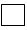 
Алғашқы статистикалық деректерді таратуға келіспейміз3

Не согласны на распространение первичных статистических данных3
Алғашқы статистикалық деректерді таратуға келіспейміз3

Не согласны на распространение первичных статистических данных3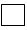 
Орындаушы

Исполнитель
_________________________________________

тегі, аты және әкесінің аты (бар болған жағдайда)

фамилия, имя и отчество (при его наличии) 
_________________________________________

тегі, аты және әкесінің аты (бар болған жағдайда)

фамилия, имя и отчество (при его наличии) 
_________________________________________

тегі, аты және әкесінің аты (бар болған жағдайда)

фамилия, имя и отчество (при его наличии) 
_____________

қолы, телефоны

подпись, телефон
Бас бухгалтер

Главный бухгалтер
_________________________________________

тегі, аты және әкесінің аты (бар болған жағдайда)

фамилия, имя и отчество (при его наличии)
_________________________________________

тегі, аты және әкесінің аты (бар болған жағдайда)

фамилия, имя и отчество (при его наличии)
_________________________________________

тегі, аты және әкесінің аты (бар болған жағдайда)

фамилия, имя и отчество (при его наличии)
_____________

қолы

подпись
Басшы немесе оның міндетін атқарушы тұлға

Руководитель или лицо, исполняющее его обязанности
_________________________________________

тегі, аты және әкесінің аты (бар болған жағдайда)

фамилия, имя и отчество (при его наличии)
_________________________________________

тегі, аты және әкесінің аты (бар болған жағдайда)

фамилия, имя и отчество (при его наличии)
_________________________________________

тегі, аты және әкесінің аты (бар болған жағдайда)

фамилия, имя и отчество (при его наличии)
_____________

қолы

подписьҚазақстан Республикасы
Ұлттық экономика
министрлігі
Статистика комитеті
төрағасының 2017 жылғы
13 қарашадағы № 169
бұйрығына 26-қосымшаҚазақстан Республикасы
Ұлттық экономика
министрлігі
Статистика комитеті
төрағасының 2017 жылғы
13 қарашадағы № 169
бұйрығына 27-қосымшаПриложение 27 к приказу
Председателя Комитета по
статистике Министерства
национальной экономики
Республики Казахстан
от 13 ноября 2017 года
№ 169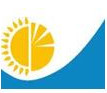 
Мемлекеттік статистика органдары құпиялылығына кепілдік береді

Конфиденциальность гарантируется органами государственной статистики

Жалпы мемлекеттік статистикалық байқаудың статистикалық нысаны

Статистическая форма общего сударственного статистического наблюдения
Мемлекеттік статистика органдары құпиялылығына кепілдік береді

Конфиденциальность гарантируется органами государственной статистики

Жалпы мемлекеттік статистикалық байқаудың статистикалық нысаны

Статистическая форма общего сударственного статистического наблюдения
Мемлекеттік статистика органдары құпиялылығына кепілдік береді

Конфиденциальность гарантируется органами государственной статистики

Жалпы мемлекеттік статистикалық байқаудың статистикалық нысаны

Статистическая форма общего сударственного статистического наблюдения
Мемлекеттік статистика органдары құпиялылығына кепілдік береді

Конфиденциальность гарантируется органами государственной статистики

Жалпы мемлекеттік статистикалық байқаудың статистикалық нысаны

Статистическая форма общего сударственного статистического наблюдения
Мемлекеттік статистика органдары құпиялылығына кепілдік береді

Конфиденциальность гарантируется органами государственной статистики

Жалпы мемлекеттік статистикалық байқаудың статистикалық нысаны

Статистическая форма общего сударственного статистического наблюдения
Мемлекеттік статистика органдары құпиялылығына кепілдік береді

Конфиденциальность гарантируется органами государственной статистики

Жалпы мемлекеттік статистикалық байқаудың статистикалық нысаны

Статистическая форма общего сударственного статистического наблюдения
Аумақтық статистика органына ұсынылады

Представляется территориальному органу статистики
Аумақтық статистика органына ұсынылады

Представляется территориальному органу статистики
Статистикалық нысан www.stat.gov.kz интернет-ресурсына орналастырылған

Статистическая форма размещена на интернет-ресурсе www.stat.gov.kz
Статистикалық нысан www.stat.gov.kz интернет-ресурсына орналастырылған

Статистическая форма размещена на интернет-ресурсе www.stat.gov.kz
Мемлекеттік статистиканың тиісті органдарына анық емес бастапқы статистикалық деректерді ұсыну және бастапқы статистикалық деректерді белгіленген мерзімде ұсынбау "Әкімшілік құқық бұзушылық туралы" Қазақстан Республикасы Кодексінің 497-бабында көзделген әкімшілік құқық бұзушылықтар болып табылады

Представление недостоверных и непредставление первичных статистических данных в соответствующие органы государственной статистики в установленный срок являются административными правонарушениями, предусмотренными статьей 497 Кодекса Республики Казахстан "Об административных правонарушениях"
Мемлекеттік статистиканың тиісті органдарына анық емес бастапқы статистикалық деректерді ұсыну және бастапқы статистикалық деректерді белгіленген мерзімде ұсынбау "Әкімшілік құқық бұзушылық туралы" Қазақстан Республикасы Кодексінің 497-бабында көзделген әкімшілік құқық бұзушылықтар болып табылады

Представление недостоверных и непредставление первичных статистических данных в соответствующие органы государственной статистики в установленный срок являются административными правонарушениями, предусмотренными статьей 497 Кодекса Республики Казахстан "Об административных правонарушениях"
Мемлекеттік статистиканың тиісті органдарына анық емес бастапқы статистикалық деректерді ұсыну және бастапқы статистикалық деректерді белгіленген мерзімде ұсынбау "Әкімшілік құқық бұзушылық туралы" Қазақстан Республикасы Кодексінің 497-бабында көзделген әкімшілік құқық бұзушылықтар болып табылады

Представление недостоверных и непредставление первичных статистических данных в соответствующие органы государственной статистики в установленный срок являются административными правонарушениями, предусмотренными статьей 497 Кодекса Республики Казахстан "Об административных правонарушениях"
Мемлекеттік статистиканың тиісті органдарына анық емес бастапқы статистикалық деректерді ұсыну және бастапқы статистикалық деректерді белгіленген мерзімде ұсынбау "Әкімшілік құқық бұзушылық туралы" Қазақстан Республикасы Кодексінің 497-бабында көзделген әкімшілік құқық бұзушылықтар болып табылады

Представление недостоверных и непредставление первичных статистических данных в соответствующие органы государственной статистики в установленный срок являются административными правонарушениями, предусмотренными статьей 497 Кодекса Республики Казахстан "Об административных правонарушениях"
Мемлекеттік статистиканың тиісті органдарына анық емес бастапқы статистикалық деректерді ұсыну және бастапқы статистикалық деректерді белгіленген мерзімде ұсынбау "Әкімшілік құқық бұзушылық туралы" Қазақстан Республикасы Кодексінің 497-бабында көзделген әкімшілік құқық бұзушылықтар болып табылады

Представление недостоверных и непредставление первичных статистических данных в соответствующие органы государственной статистики в установленный срок являются административными правонарушениями, предусмотренными статьей 497 Кодекса Республики Казахстан "Об административных правонарушениях"
Мемлекеттік статистиканың тиісті органдарына анық емес бастапқы статистикалық деректерді ұсыну және бастапқы статистикалық деректерді белгіленген мерзімде ұсынбау "Әкімшілік құқық бұзушылық туралы" Қазақстан Республикасы Кодексінің 497-бабында көзделген әкімшілік құқық бұзушылықтар болып табылады

Представление недостоверных и непредставление первичных статистических данных в соответствующие органы государственной статистики в установленный срок являются административными правонарушениями, предусмотренными статьей 497 Кодекса Республики Казахстан "Об административных правонарушениях"
Мемлекеттік статистиканың тиісті органдарына анық емес бастапқы статистикалық деректерді ұсыну және бастапқы статистикалық деректерді белгіленген мерзімде ұсынбау "Әкімшілік құқық бұзушылық туралы" Қазақстан Республикасы Кодексінің 497-бабында көзделген әкімшілік құқық бұзушылықтар болып табылады

Представление недостоверных и непредставление первичных статистических данных в соответствующие органы государственной статистики в установленный срок являются административными правонарушениями, предусмотренными статьей 497 Кодекса Республики Казахстан "Об административных правонарушениях"
Мемлекеттік статистиканың тиісті органдарына анық емес бастапқы статистикалық деректерді ұсыну және бастапқы статистикалық деректерді белгіленген мерзімде ұсынбау "Әкімшілік құқық бұзушылық туралы" Қазақстан Республикасы Кодексінің 497-бабында көзделген әкімшілік құқық бұзушылықтар болып табылады

Представление недостоверных и непредставление первичных статистических данных в соответствующие органы государственной статистики в установленный срок являются административными правонарушениями, предусмотренными статьей 497 Кодекса Республики Казахстан "Об административных правонарушениях"
Статистикалық нысан коды 261103167

Код статистической формы 261103167
Статистикалық нысан коды 261103167

Код статистической формы 261103167
Балық аулау және акваөсіру өнімінің бағасы туралы есеп

Отчет о ценах на продукцию рыболовства и аквакультуры
Балық аулау және акваөсіру өнімінің бағасы туралы есеп

Отчет о ценах на продукцию рыболовства и аквакультуры
Балық аулау және акваөсіру өнімінің бағасы туралы есеп

Отчет о ценах на продукцию рыболовства и аквакультуры
Балық аулау және акваөсіру өнімінің бағасы туралы есеп

Отчет о ценах на продукцию рыболовства и аквакультуры
Балық аулау және акваөсіру өнімінің бағасы туралы есеп

Отчет о ценах на продукцию рыболовства и аквакультуры
Балық аулау және акваөсіру өнімінің бағасы туралы есеп

Отчет о ценах на продукцию рыболовства и аквакультуры
1-ЦП (балық) 

1-ЦП (рыба)
1-ЦП (балық) 

1-ЦП (рыба)
Балық аулау және акваөсіру өнімінің бағасы туралы есеп

Отчет о ценах на продукцию рыболовства и аквакультуры
Балық аулау және акваөсіру өнімінің бағасы туралы есеп

Отчет о ценах на продукцию рыболовства и аквакультуры
Балық аулау және акваөсіру өнімінің бағасы туралы есеп

Отчет о ценах на продукцию рыболовства и аквакультуры
Балық аулау және акваөсіру өнімінің бағасы туралы есеп

Отчет о ценах на продукцию рыболовства и аквакультуры
Балық аулау және акваөсіру өнімінің бағасы туралы есеп

Отчет о ценах на продукцию рыболовства и аквакультуры
Балық аулау және акваөсіру өнімінің бағасы туралы есеп

Отчет о ценах на продукцию рыболовства и аквакультуры
Тоқсандық

Квартальная
Тоқсандық

Квартальная
Есепті кезең

Отчетный период
Есепті кезең

Отчетный период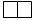 
тоқсан

квартал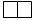 
жыл

год
Экономикалық қызмет түрлері жалпы жіктеуішінің кодына сәйкес негізгі немесе косалқы қызмет түрі: 03 Балық аулау және акваөсіру болып табылатын іріктемеге түскен заңды тұлғалар және (немесе) олардың құрылымдық және оқшалаунған бөлімшелері, жеке кәсіпкерлер, сондай-ақ жануарлар дүниесін пайдалануға және балық шаруашылығын жүргізуге рұқсаты бар болған кезде жеке тұлғалар ұсынады

Представляют попавшие в выборку юридические лица и (или) их структурные  и обособленные подразделения, индивидуальные предприниматели с основным или вторичным видом деятельности согласно коду Общего классификатора видов экономической деятельности: 03 - Рыболовство и аквакультура, а также физические лица при наличии разрешения на пользование животным миром и ведение рыбного хозяйства
Экономикалық қызмет түрлері жалпы жіктеуішінің кодына сәйкес негізгі немесе косалқы қызмет түрі: 03 Балық аулау және акваөсіру болып табылатын іріктемеге түскен заңды тұлғалар және (немесе) олардың құрылымдық және оқшалаунған бөлімшелері, жеке кәсіпкерлер, сондай-ақ жануарлар дүниесін пайдалануға және балық шаруашылығын жүргізуге рұқсаты бар болған кезде жеке тұлғалар ұсынады

Представляют попавшие в выборку юридические лица и (или) их структурные  и обособленные подразделения, индивидуальные предприниматели с основным или вторичным видом деятельности согласно коду Общего классификатора видов экономической деятельности: 03 - Рыболовство и аквакультура, а также физические лица при наличии разрешения на пользование животным миром и ведение рыбного хозяйства
Экономикалық қызмет түрлері жалпы жіктеуішінің кодына сәйкес негізгі немесе косалқы қызмет түрі: 03 Балық аулау және акваөсіру болып табылатын іріктемеге түскен заңды тұлғалар және (немесе) олардың құрылымдық және оқшалаунған бөлімшелері, жеке кәсіпкерлер, сондай-ақ жануарлар дүниесін пайдалануға және балық шаруашылығын жүргізуге рұқсаты бар болған кезде жеке тұлғалар ұсынады

Представляют попавшие в выборку юридические лица и (или) их структурные  и обособленные подразделения, индивидуальные предприниматели с основным или вторичным видом деятельности согласно коду Общего классификатора видов экономической деятельности: 03 - Рыболовство и аквакультура, а также физические лица при наличии разрешения на пользование животным миром и ведение рыбного хозяйства
Экономикалық қызмет түрлері жалпы жіктеуішінің кодына сәйкес негізгі немесе косалқы қызмет түрі: 03 Балық аулау және акваөсіру болып табылатын іріктемеге түскен заңды тұлғалар және (немесе) олардың құрылымдық және оқшалаунған бөлімшелері, жеке кәсіпкерлер, сондай-ақ жануарлар дүниесін пайдалануға және балық шаруашылығын жүргізуге рұқсаты бар болған кезде жеке тұлғалар ұсынады

Представляют попавшие в выборку юридические лица и (или) их структурные  и обособленные подразделения, индивидуальные предприниматели с основным или вторичным видом деятельности согласно коду Общего классификатора видов экономической деятельности: 03 - Рыболовство и аквакультура, а также физические лица при наличии разрешения на пользование животным миром и ведение рыбного хозяйства
Экономикалық қызмет түрлері жалпы жіктеуішінің кодына сәйкес негізгі немесе косалқы қызмет түрі: 03 Балық аулау және акваөсіру болып табылатын іріктемеге түскен заңды тұлғалар және (немесе) олардың құрылымдық және оқшалаунған бөлімшелері, жеке кәсіпкерлер, сондай-ақ жануарлар дүниесін пайдалануға және балық шаруашылығын жүргізуге рұқсаты бар болған кезде жеке тұлғалар ұсынады

Представляют попавшие в выборку юридические лица и (или) их структурные  и обособленные подразделения, индивидуальные предприниматели с основным или вторичным видом деятельности согласно коду Общего классификатора видов экономической деятельности: 03 - Рыболовство и аквакультура, а также физические лица при наличии разрешения на пользование животным миром и ведение рыбного хозяйства
Экономикалық қызмет түрлері жалпы жіктеуішінің кодына сәйкес негізгі немесе косалқы қызмет түрі: 03 Балық аулау және акваөсіру болып табылатын іріктемеге түскен заңды тұлғалар және (немесе) олардың құрылымдық және оқшалаунған бөлімшелері, жеке кәсіпкерлер, сондай-ақ жануарлар дүниесін пайдалануға және балық шаруашылығын жүргізуге рұқсаты бар болған кезде жеке тұлғалар ұсынады

Представляют попавшие в выборку юридические лица и (или) их структурные  и обособленные подразделения, индивидуальные предприниматели с основным или вторичным видом деятельности согласно коду Общего классификатора видов экономической деятельности: 03 - Рыболовство и аквакультура, а также физические лица при наличии разрешения на пользование животным миром и ведение рыбного хозяйства
Экономикалық қызмет түрлері жалпы жіктеуішінің кодына сәйкес негізгі немесе косалқы қызмет түрі: 03 Балық аулау және акваөсіру болып табылатын іріктемеге түскен заңды тұлғалар және (немесе) олардың құрылымдық және оқшалаунған бөлімшелері, жеке кәсіпкерлер, сондай-ақ жануарлар дүниесін пайдалануға және балық шаруашылығын жүргізуге рұқсаты бар болған кезде жеке тұлғалар ұсынады

Представляют попавшие в выборку юридические лица и (или) их структурные  и обособленные подразделения, индивидуальные предприниматели с основным или вторичным видом деятельности согласно коду Общего классификатора видов экономической деятельности: 03 - Рыболовство и аквакультура, а также физические лица при наличии разрешения на пользование животным миром и ведение рыбного хозяйства
Экономикалық қызмет түрлері жалпы жіктеуішінің кодына сәйкес негізгі немесе косалқы қызмет түрі: 03 Балық аулау және акваөсіру болып табылатын іріктемеге түскен заңды тұлғалар және (немесе) олардың құрылымдық және оқшалаунған бөлімшелері, жеке кәсіпкерлер, сондай-ақ жануарлар дүниесін пайдалануға және балық шаруашылығын жүргізуге рұқсаты бар болған кезде жеке тұлғалар ұсынады

Представляют попавшие в выборку юридические лица и (или) их структурные  и обособленные подразделения, индивидуальные предприниматели с основным или вторичным видом деятельности согласно коду Общего классификатора видов экономической деятельности: 03 - Рыболовство и аквакультура, а также физические лица при наличии разрешения на пользование животным миром и ведение рыбного хозяйства
Ұсыну мерзімі - есепті кезеңнің соңғы айының 25-күніне (қоса алғанда) дейін 

Срок представления – до 25 числа (включительно) последнего месяца отчетного периода
Ұсыну мерзімі - есепті кезеңнің соңғы айының 25-күніне (қоса алғанда) дейін 

Срок представления – до 25 числа (включительно) последнего месяца отчетного периода
Ұсыну мерзімі - есепті кезеңнің соңғы айының 25-күніне (қоса алғанда) дейін 

Срок представления – до 25 числа (включительно) последнего месяца отчетного периода
Ұсыну мерзімі - есепті кезеңнің соңғы айының 25-күніне (қоса алғанда) дейін 

Срок представления – до 25 числа (включительно) последнего месяца отчетного периода
Ұсыну мерзімі - есепті кезеңнің соңғы айының 25-күніне (қоса алғанда) дейін 

Срок представления – до 25 числа (включительно) последнего месяца отчетного периода
Ұсыну мерзімі - есепті кезеңнің соңғы айының 25-күніне (қоса алғанда) дейін 

Срок представления – до 25 числа (включительно) последнего месяца отчетного периода
Ұсыну мерзімі - есепті кезеңнің соңғы айының 25-күніне (қоса алғанда) дейін 

Срок представления – до 25 числа (включительно) последнего месяца отчетного периода
Ұсыну мерзімі - есепті кезеңнің соңғы айының 25-күніне (қоса алғанда) дейін 

Срок представления – до 25 числа (включительно) последнего месяца отчетного периода
БСН коды

Код БИН

ЖСН

коды

код ИИН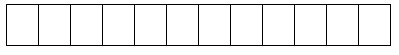 
БСН коды

Код БИН

ЖСН

коды

код ИИН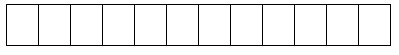 
Балық шаруашылығы қызметін нақты жүзеге асыру орнын көрсетіңіз (кәсіпорынның тіркелген жеріне қарамастан) - облыс, қала, аудан, елді мекен

Укажите место фактического осуществления рыбохозяйственной деятельности (независимо от места регистрации предприятия) - область, город, район, населенный пункт
Аумақ коды Әкімшілік-аумақтық объектілер жіктеуішіне (ӘАОЖ) сәйкес (аумақтық статистика органының қызметкерлері толтырады)

Код территории согласно Классификатору административно-территориальных объектов (КАТО) (заполняется работниками территориального органа статистики)
Өнімнің атауы

Наименование продукции
Өнімнің коды

Код продукции
Өнімнің сипаттамасы1

Характеристика продукции1
Өткізу арнасы2

Канал реализации2
Есепті тоқсанның айындағы баға

Цена месяца отчетного квартала
Есепті тоқсанның айындағы баға

Цена месяца отчетного квартала
Есепті тоқсанның айындағы баға

Цена месяца отчетного квартала
Өткізілген соңғы айдың бағасы3

Цена месяца последней

Реализации3
Баға өзгерісі себебінің коды4

Код причины изменения цены4
Өнімнің атауы

Наименование продукции
Өнімнің коды

Код продукции
Өнімнің сипаттамасы1

Характеристика продукции1
Өткізу арнасы2

Канал реализации2
I
II
III
Өткізілген соңғы айдың бағасы3

Цена месяца последней

Реализации3
Баға өзгерісі себебінің коды4

Код причины изменения цены4
А
Б
В
Г
1
2
3
4
5
табиғи теңіз түйетабаны

камбала морская, природная
03.00.21.221
табиғи теңіз түйетабаны

камбала морская, природная
03.00.21.221
табиғи теңіз түйетабаны

камбала морская, природная
03.00.21.221
Өнімнің атауы

Наименование продукции
Өнімнің коды

Код

продукции
Өнімнің сипаттамасы1
Характеристика продукции1
Өткізу арнасы2

Канал реализации2
Есепті тоқсанның айындағы баға

Цена месяца отчетного квартала
Есепті тоқсанның айындағы баға

Цена месяца отчетного квартала
Есепті тоқсанның айындағы баға

Цена месяца отчетного квартала
Өткізілген соңғы айдың бағасы3

Цена месяца последней

Реализации3
Баға өзгерісі себебінің коды4

Код причины изменения цены4
Өнімнің атауы

Наименование продукции
Өнімнің коды

Код

продукции
Өнімнің сипаттамасы1
Характеристика продукции1
Өткізу арнасы2

Канал реализации2
I
II
III
Өткізілген соңғы айдың бағасы3

Цена месяца последней

Реализации3
Баға өзгерісі себебінің коды4

Код причины изменения цены4
А
Б
В
Г
1
2
3
4
5
табиғи каспий майшабағы 
сельдь каспийская, природная
03.00.21.435
табиғи каспий майшабағы 
сельдь каспийская, природная
03.00.21.435
табиғи каспий майшабағы 
сельдь каспийская, природная
03.00.21.435
табиғи теңіз алабұғасы
окунь морской, природный
03.00.21.940
табиғи теңіз алабұғасы
окунь морской, природный
03.00.21.940
табиғи теңіз алабұғасы
окунь морской, природный
03.00.21.940
табиғи теңіз шортаны
щука морская, природная
03.00.21.950
табиғи теңіз шортаны
щука морская, природная
03.00.21.950
табиғи теңіз шортаны
щука морская, природная
03.00.21.950
табиғи теңіз табан балығы
лещ морской, природный
03.00.21.960
табиғи теңіз табан балығы
лещ морской, природный
03.00.21.960
табиғи теңіз табан балығы
лещ морской, природный
03.00.21.960
табиғи тікенді балық

кефаль, природная 
03.00.21.995
табиғи тікенді балық

кефаль, природная 
03.00.21.995
табиғи тікенді балық

кефаль, природная 
03.00.21.995
Өнімнің атауы

Наименование продукции
Өнімнің коды

Код продукции
Өнімнің сипаттамасы1
Характеристика продукции
Өткізу арнасы2

Канал реализации
Есепті тоқсанның айындағы баға

Цена месяца отчетного квартала
Есепті тоқсанның айындағы баға

Цена месяца отчетного квартала
Есепті тоқсанның айындағы баға

Цена месяца отчетного квартала
Өткізілген соңғы айдың бағасы3

Цена месяца последней Реализации3
Баға өзгерісі себебінің коды4

Код причины изменения цены4
Өнімнің атауы

Наименование продукции
Өнімнің коды

Код продукции
Өнімнің сипаттамасы1
Характеристика продукции
Өткізу арнасы2

Канал реализации
I
II
III
Өткізілген соңғы айдың бағасы3

Цена месяца последней Реализации3
Баға өзгерісі себебінің коды4

Код причины изменения цены4
А
Б
В
Г
1
2
3
4
5
табиғи бекіре
осетр, природный
03.00.22.110
табиғи бекіре
осетр, природный
03.00.22.110
табиғи бекіре
осетр, природный
03.00.22.110
табиғи шоқыр
севрюга, природная 
03.00.22.120
табиғи шоқыр
севрюга, природная 
03.00.22.120
табиғи шоқыр
севрюга, природная 
03.00.22.120
табиғи қортпа
белуга, природная
03.00.22.130
табиғи қортпа
белуга, природная
03.00.22.130
табиғи қортпа
белуга, природная
03.00.22.130
табиғи тұщы су бахтағы
форель  пресноводная, природная
03.00.22.210
табиғи тұщы су бахтағы
форель  пресноводная, природная
03.00.22.210
табиғи тұщы су бахтағы
форель  пресноводная, природная
03.00.22.210
табиғи ақсаха

сиг, природный
03.00.22.221
табиғи ақсаха

сиг, природный
03.00.22.221
табиғи ақсаха

сиг, природный
03.00.22.221
табиғи көкшұбар 

рипус, природный
03.00.22.228
табиғи көкшұбар 

рипус, природный
03.00.22.228
табиғи көкшұбар 

рипус, природный
03.00.22.228
табиғи тұқы
карп, природный
03.00.22.910
табиғи тұқы
карп, природный
03.00.22.910
табиғи тұқы
карп, природный
03.00.22.910
табиғи торта
плотва, природная
03.00.22.920
табиғи торта
плотва, природная
03.00.22.920
табиғи торта
плотва, природная
03.00.22.920
табиғи қаракөз, тыран
вобла, тарань, природные
03.00.22.930
табиғи қаракөз, тыран
вобла, тарань, природные
03.00.22.930
табиғи қаракөз, тыран
вобла, тарань, природные
03.00.22.930
табиғи көксерке
судак, природный
03.00.22.940
табиғи көксерке
судак, природный
03.00.22.940
табиғи көксерке
судак, природный
03.00.22.940
табиғи жайын
сом, природный
03.00.22.950
табиғи жайын
сом, природный
03.00.22.950
табиғи жайын
сом, природный
03.00.22.950
табиғи табан балық
лещ, природный
03.00.22.960
табиғи табан балық
лещ, природный
03.00.22.960
табиғи табан балық
лещ, природный
03.00.22.960
табиғи шортан
щука, природная
03.00.22.970
табиғи шортан
щука, природная
03.00.22.970
табиғи шортан
щука, природная
03.00.22.970
табиғи сазан 
сазан, природный
03.00.22.980
табиғи сазан 
сазан, природный
03.00.22.980
табиғи сазан 
сазан, природный
03.00.22.980
табиғи алабұға
окунь, природный
03.00.22.991
табиғи алабұға
окунь, природный
03.00.22.991
табиғи алабұға
окунь, природный
03.00.22.991
табиғи ақмарқа
жерех, природный
03.00.22.992
табиғи ақмарқа
жерех, природный
03.00.22.992
табиғи ақмарқа
жерех, природный
03.00.22.992
табиғи дөңмаңдай
толстолобик, природный
03.00.22.993
табиғи дөңмаңдай
толстолобик, природный
03.00.22.993
табиғи дөңмаңдай
толстолобик, природный
03.00.22.993
табиғи мөңке
карась, природный
03.00.22.994
табиғи мөңке
карась, природный
03.00.22.994
табиғи мөңке
карась, природный
03.00.22.994
басқа топтамаларға енгізілмеген табиғи, өзге де жаңа ауланған немесе салқындатылған тұщы су балығы

рыба свежая или охлажденная прочая, пресноводная, природная, не включенная в другие группировки
03.00.22.999
басқа топтамаларға енгізілмеген табиғи, өзге де жаңа ауланған немесе салқындатылған тұщы су балығы

рыба свежая или охлажденная прочая, пресноводная, природная, не включенная в другие группировки
03.00.22.999
басқа топтамаларға енгізілмеген табиғи, өзге де жаңа ауланған немесе салқындатылған тұщы су балығы

рыба свежая или охлажденная прочая, пресноводная, природная, не включенная в другие группировки
03.00.22.999
Өнімнің атауы

Наименование продукции
Өнімнің коды

Код продукции
Өнімнің сипаттамасы1

Характеристика продукции1
Өткізу арнасы2
Канал реализации2
Есепті тоқсанның айындағы баға

Цена месяца отчетного квартала
Есепті тоқсанның айындағы баға

Цена месяца отчетного квартала
Есепті тоқсанның айындағы баға

Цена месяца отчетного квартала
Өткізілген соңғы айдың бағасы3

Цена месяца последней

Реализации3
Баға өзгерісі себебінің коды4

Код причины изменения цены4
Өнімнің атауы

Наименование продукции
Өнімнің коды

Код продукции
Өнімнің сипаттамасы1

Характеристика продукции1
Өткізу арнасы2
Канал реализации2
I
II
III
Өткізілген соңғы айдың бағасы3

Цена месяца последней

Реализации3
Баға өзгерісі себебінің коды4

Код причины изменения цены4
А
Б
В
Г
1
2
3
4
5
балық өсіру фермаларында өсірілген бекіре
осетр, выращенный на рыбоводческих фермах
03.00.24.110
балық өсіру фермаларында өсірілген бекіре
осетр, выращенный на рыбоводческих фермах
03.00.24.110
балық өсіру фермаларында өсірілген бекіре
осетр, выращенный на рыбоводческих фермах
03.00.24.110
балық өсіру фермаларында өсірілген шоқыр

севрюга, выращенная на рыбоводческих фермах
03.00.24.120
балық өсіру фермаларында өсірілген шоқыр

севрюга, выращенная на рыбоводческих фермах
03.00.24.120
балық өсіру фермаларында өсірілген шоқыр

севрюга, выращенная на рыбоводческих фермах
03.00.24.120
балық өсіру фермаларында өсірілген қортпа
белуга, выращенная на рыбоводческих фермах
03.00.24.130
балық өсіру фермаларында өсірілген қортпа
белуга, выращенная на рыбоводческих фермах
03.00.24.130
балық өсіру фермаларында өсірілген қортпа
белуга, выращенная на рыбоводческих фермах
03.00.24.130
 балық өсіру фермаларында өсірілген тұщы су бахтағы
форель пресноводная, выращенная  на рыбоводческих фермах 
03.00.24.210
 балық өсіру фермаларында өсірілген тұщы су бахтағы
форель пресноводная, выращенная  на рыбоводческих фермах 
03.00.24.210
 балық өсіру фермаларында өсірілген тұщы су бахтағы
форель пресноводная, выращенная  на рыбоводческих фермах 
03.00.24.210
балық өсіру фермасында өсірілген ақсаха
сиг, выращенный на рыбоводческих фермах
03.00.24.221
балық өсіру фермасында өсірілген ақсаха
сиг, выращенный на рыбоводческих фермах
03.00.24.221
балық өсіру фермасында өсірілген ақсаха
сиг, выращенный на рыбоводческих фермах
03.00.24.221
балық өсіру фермаларында өсірілген көкшұбар
рипус, выращенный на рыбоводческих фермах
03.00.24.228
балық өсіру фермаларында өсірілген көкшұбар
рипус, выращенный на рыбоводческих фермах
03.00.24.228
балық өсіру фермаларында өсірілген көкшұбар
рипус, выращенный на рыбоводческих фермах
03.00.24.228
балық өсіру фермаларында өсірілген тұқы
карп, выращенный на рыбоводческих фермах
03.00.24.910
балық өсіру фермаларында өсірілген тұқы
карп, выращенный на рыбоводческих фермах
03.00.24.910
балық өсіру фермаларында өсірілген тұқы
карп, выращенный на рыбоводческих фермах
03.00.24.910
 балық өсіру фермаларында өсірілген тұқы торта
плотва, выращенная на рыбоводческих фермах
03.00.24.920
 балық өсіру фермаларында өсірілген тұқы торта
плотва, выращенная на рыбоводческих фермах
03.00.24.920
 балық өсіру фермаларында өсірілген тұқы торта
плотва, выращенная на рыбоводческих фермах
03.00.24.920
балық өсіру фермаларында өсірілген қаракөз, тыран
вобла, тарань, выращенные на рыбоводческих фермах
03.00.24.930
балық өсіру фермаларында өсірілген қаракөз, тыран
вобла, тарань, выращенные на рыбоводческих фермах
03.00.24.930
балық өсіру фермаларында өсірілген қаракөз, тыран
вобла, тарань, выращенные на рыбоводческих фермах
03.00.24.930
балық өсіру фермаларында өсірілген көксерке
судак, выращенный на рыбоводческих фермах
03.00.24.940
балық өсіру фермаларында өсірілген көксерке
судак, выращенный на рыбоводческих фермах
03.00.24.940
балық өсіру фермаларында өсірілген көксерке
судак, выращенный на рыбоводческих фермах
03.00.24.940
балық өсіру фермаларында өсірілген жайын
сом, выращенный на рыбоводческих фермах
03.00.24.950
балық өсіру фермаларында өсірілген жайын
сом, выращенный на рыбоводческих фермах
03.00.24.950
балық өсіру фермаларында өсірілген жайын
сом, выращенный на рыбоводческих фермах
03.00.24.950
балық өсіру фермаларында өсірілген табан балық
лещ, выращенный на рыбоводческих фермах
03.00.24.960
балық өсіру фермаларында өсірілген табан балық
лещ, выращенный на рыбоводческих фермах
03.00.24.960
балық өсіру фермаларында өсірілген табан балық
лещ, выращенный на рыбоводческих фермах
03.00.24.960
балық өсіру фермаларында өсірілген шортан
щука, выращенная на рыбоводческих фермах
03.00.24.970
балық өсіру фермаларында өсірілген шортан
щука, выращенная на рыбоводческих фермах
03.00.24.970
балық өсіру фермаларында өсірілген шортан
щука, выращенная на рыбоводческих фермах
03.00.24.970
балық өсіру фермаларында өсірілген сазан 
сазан, выращенный на рыбоводческих фермах
03.00.24.980
балық өсіру фермаларында өсірілген сазан 
сазан, выращенный на рыбоводческих фермах
03.00.24.980
балық өсіру фермаларында өсірілген сазан 
сазан, выращенный на рыбоводческих фермах
03.00.24.980
балық өсіру фермаларында өсірілген алабұға
окунь, выращенный на рыбоводческих фермах
03.00.24.991
балық өсіру фермаларында өсірілген алабұға
окунь, выращенный на рыбоводческих фермах
03.00.24.991
балық өсіру фермаларында өсірілген алабұға
окунь, выращенный на рыбоводческих фермах
03.00.24.991
балық өсіру фермаларында өсірілген ақмарқа
жерех, выращенный на рыбоводческих фермах
03.00.24.992
балық өсіру фермаларында өсірілген ақмарқа
жерех, выращенный на рыбоводческих фермах
03.00.24.992
балық өсіру фермаларында өсірілген ақмарқа
жерех, выращенный на рыбоводческих фермах
03.00.24.992
балық өсіру фермаларында өсірілген дөңмаңдай

толстолобик, выращенный на рыбоводческих фермах
03.00.24.993
балық өсіру фермаларында өсірілген дөңмаңдай

толстолобик, выращенный на рыбоводческих фермах
03.00.24.993
балық өсіру фермаларында өсірілген дөңмаңдай

толстолобик, выращенный на рыбоводческих фермах
03.00.24.993
балық өсіру фермаларында өсірілген мөңке

карась, выращенный на рыбоводческих фермах
03.00.24.994
балық өсіру фермаларында өсірілген мөңке

карась, выращенный на рыбоводческих фермах
03.00.24.994
балық өсіру фермаларында өсірілген мөңке

карась, выращенный на рыбоводческих фермах
03.00.24.994
Өнімнің атауы

Наименование продукции
Өнімнің коды

Код продукции
Өнімнің сипаттамасы1

Характеристика продукции1
Өткізу арнасы2
Канал реализации2
Есепті  тоқсанның айындағы баға

Цена месяца отчетного квартала
Есепті  тоқсанның айындағы баға

Цена месяца отчетного квартала
Есепті  тоқсанның айындағы баға

Цена месяца отчетного квартала
Өткізілген соңғы айдың бағасы3

Цена месяца последней

Реализации3
Баға өзгерісі себебінің коды4

Код причины изменения цены4
Өнімнің атауы

Наименование продукции
Өнімнің коды

Код продукции
Өнімнің сипаттамасы1

Характеристика продукции1
Өткізу арнасы2
Канал реализации2
I
II
III
Өткізілген соңғы айдың бағасы3

Цена месяца последней

Реализации3
Баға өзгерісі себебінің коды4

Код причины изменения цены4
А
Б
В
Г
1
2
3
4
5
табиғи тұщы су шаяндары

раки пресноводные, природные
03.00.31.500
табиғи тұщы су шаяндары

раки пресноводные, природные
03.00.31.500
балық өсіру фермаларында өсірілген тұщы су шаяндары

раки пресноводные, выращенные на рыбоводческих фермах
03.00.32.500
балық өсіру фермаларында өсірілген тұщы су шаяндары

раки пресноводные, выращенные на рыбоводческих фермах
03.00.32.500
Атауы

Наименование
________________________
Мекенжайы

Адрес
_____________________
_____________________
Телефоны

Телефон
________________________
Электрондық пошта мекенжайы (респонденттің)

Адрес электронной почты (респондента)
_________________________
Алғашқы статистикалық деректерді таратуға келісеміз6

Согласны на распространение первичных статистических данных6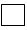 
Алғашқы статистикалық деректерді таратуға келіспейміз6

Не согласны на распространение первичных статистических данных6
Алғашқы статистикалық деректерді таратуға келіспейміз6

Не согласны на распространение первичных статистических данных6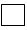 
Орындаушы

Исполнитель
_________________________________________

тегі, аты және әкесінің аты (бар болған жағдайда)

фамилия, имя и отчество (при его наличии) 
_________________________________________

тегі, аты және әкесінің аты (бар болған жағдайда)

фамилия, имя и отчество (при его наличии) 
_________________________________________

тегі, аты және әкесінің аты (бар болған жағдайда)

фамилия, имя и отчество (при его наличии) 
_____________

қолы, телефоны

подпись, телефон
Бас бухгалтер

Главный бухгалтер
_________________________________________

тегі, аты және әкесінің аты (бар болған жағдайда)

фамилия, имя и отчество (при его наличии)
_________________________________________

тегі, аты және әкесінің аты (бар болған жағдайда)

фамилия, имя и отчество (при его наличии)
_________________________________________

тегі, аты және әкесінің аты (бар болған жағдайда)

фамилия, имя и отчество (при его наличии)
_____________

қолы

подпись
Басшы немесе оның міндетін атқарушы тұлға

Руководитель или лицо, исполняющее его обязанности
_________________________________________

тегі, аты және әкесінің аты (бар болған жағдайда)

фамилия, имя и отчество (при его наличии)
_________________________________________

тегі, аты және әкесінің аты (бар болған жағдайда)

фамилия, имя и отчество (при его наличии)
_________________________________________

тегі, аты және әкесінің аты (бар болған жағдайда)

фамилия, имя и отчество (при его наличии)
_____________

қолы

подписьҚазақстан Республикасы
Ұлттық экономика
министрлігі
Статистика комитеті
төрағасының 2017 жылғы
13 қарашадағы № 169
бұйрығына 28-қосымшаҚазақстан Республикасы
Ұлттық экономика
министрлігі
Статистика комитеті
төрағасының 2017 жылғы
13 қарашадағы № 169
бұйрығына 29-қосымшаПриложение 29 к приказу
Председателя Комитета по
статистике Министерства
национальной экономики
Республики Казахстан
от 13 ноября 2017 года
№ 169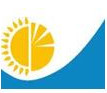 
Мемлекеттік статистика органдары құпиялылығына кепілдік береді

Конфиденциальность гарантируется органами государственной статистики

Жалпы мемлекеттік статистикалық байқаудың статистикалық нысаны

Статистическая форма общего сударственного статистического наблюдения
Мемлекеттік статистика органдары құпиялылығына кепілдік береді

Конфиденциальность гарантируется органами государственной статистики

Жалпы мемлекеттік статистикалық байқаудың статистикалық нысаны

Статистическая форма общего сударственного статистического наблюдения
Мемлекеттік статистика органдары құпиялылығына кепілдік береді

Конфиденциальность гарантируется органами государственной статистики

Жалпы мемлекеттік статистикалық байқаудың статистикалық нысаны

Статистическая форма общего сударственного статистического наблюдения
Мемлекеттік статистика органдары құпиялылығына кепілдік береді

Конфиденциальность гарантируется органами государственной статистики

Жалпы мемлекеттік статистикалық байқаудың статистикалық нысаны

Статистическая форма общего сударственного статистического наблюдения
Мемлекеттік статистика органдары құпиялылығына кепілдік береді

Конфиденциальность гарантируется органами государственной статистики

Жалпы мемлекеттік статистикалық байқаудың статистикалық нысаны

Статистическая форма общего сударственного статистического наблюдения
Мемлекеттік статистика органдары құпиялылығына кепілдік береді

Конфиденциальность гарантируется органами государственной статистики

Жалпы мемлекеттік статистикалық байқаудың статистикалық нысаны

Статистическая форма общего сударственного статистического наблюдения
Аумақтық статистика органына ұсынылады

Представляется территориальному органу статистики
Аумақтық статистика органына ұсынылады

Представляется территориальному органу статистики
Статистикалық нысан www.stat.gov.kz интернет-ресурсына орналастырылған

Статистическая форма размещена на интернет-ресурсе www.stat.gov.kz
Статистикалық нысан www.stat.gov.kz интернет-ресурсына орналастырылған

Статистическая форма размещена на интернет-ресурсе www.stat.gov.kz
Мемлекеттік статистиканың тиісті органдарына анық емес бастапқы статистикалық деректерді ұсыну және бастапқы статистикалық деректерді белгіленген мерзімде ұсынбау "Әкімшілік құқық бұзушылық туралы" Қазақстан Республикасы Кодексінің 497-бабында көзделген әкімшілік құқық бұзушылықтар болып табылады

Представление недостоверных и непредставление первичных статистических данных в соответствующие органы государственной статистики в установленный срок являются административными правонарушениями, предусмотренными статьей 497 Кодекса Республики Казахстан "Об административных правонарушениях"
Мемлекеттік статистиканың тиісті органдарына анық емес бастапқы статистикалық деректерді ұсыну және бастапқы статистикалық деректерді белгіленген мерзімде ұсынбау "Әкімшілік құқық бұзушылық туралы" Қазақстан Республикасы Кодексінің 497-бабында көзделген әкімшілік құқық бұзушылықтар болып табылады

Представление недостоверных и непредставление первичных статистических данных в соответствующие органы государственной статистики в установленный срок являются административными правонарушениями, предусмотренными статьей 497 Кодекса Республики Казахстан "Об административных правонарушениях"
Мемлекеттік статистиканың тиісті органдарына анық емес бастапқы статистикалық деректерді ұсыну және бастапқы статистикалық деректерді белгіленген мерзімде ұсынбау "Әкімшілік құқық бұзушылық туралы" Қазақстан Республикасы Кодексінің 497-бабында көзделген әкімшілік құқық бұзушылықтар болып табылады

Представление недостоверных и непредставление первичных статистических данных в соответствующие органы государственной статистики в установленный срок являются административными правонарушениями, предусмотренными статьей 497 Кодекса Республики Казахстан "Об административных правонарушениях"
Мемлекеттік статистиканың тиісті органдарына анық емес бастапқы статистикалық деректерді ұсыну және бастапқы статистикалық деректерді белгіленген мерзімде ұсынбау "Әкімшілік құқық бұзушылық туралы" Қазақстан Республикасы Кодексінің 497-бабында көзделген әкімшілік құқық бұзушылықтар болып табылады

Представление недостоверных и непредставление первичных статистических данных в соответствующие органы государственной статистики в установленный срок являются административными правонарушениями, предусмотренными статьей 497 Кодекса Республики Казахстан "Об административных правонарушениях"
Мемлекеттік статистиканың тиісті органдарына анық емес бастапқы статистикалық деректерді ұсыну және бастапқы статистикалық деректерді белгіленген мерзімде ұсынбау "Әкімшілік құқық бұзушылық туралы" Қазақстан Республикасы Кодексінің 497-бабында көзделген әкімшілік құқық бұзушылықтар болып табылады

Представление недостоверных и непредставление первичных статистических данных в соответствующие органы государственной статистики в установленный срок являются административными правонарушениями, предусмотренными статьей 497 Кодекса Республики Казахстан "Об административных правонарушениях"
Мемлекеттік статистиканың тиісті органдарына анық емес бастапқы статистикалық деректерді ұсыну және бастапқы статистикалық деректерді белгіленген мерзімде ұсынбау "Әкімшілік құқық бұзушылық туралы" Қазақстан Республикасы Кодексінің 497-бабында көзделген әкімшілік құқық бұзушылықтар болып табылады

Представление недостоверных и непредставление первичных статистических данных в соответствующие органы государственной статистики в установленный срок являются административными правонарушениями, предусмотренными статьей 497 Кодекса Республики Казахстан "Об административных правонарушениях"
Мемлекеттік статистиканың тиісті органдарына анық емес бастапқы статистикалық деректерді ұсыну және бастапқы статистикалық деректерді белгіленген мерзімде ұсынбау "Әкімшілік құқық бұзушылық туралы" Қазақстан Республикасы Кодексінің 497-бабында көзделген әкімшілік құқық бұзушылықтар болып табылады

Представление недостоверных и непредставление первичных статистических данных в соответствующие органы государственной статистики в установленный срок являются административными правонарушениями, предусмотренными статьей 497 Кодекса Республики Казахстан "Об административных правонарушениях"
Мемлекеттік статистиканың тиісті органдарына анық емес бастапқы статистикалық деректерді ұсыну және бастапқы статистикалық деректерді белгіленген мерзімде ұсынбау "Әкімшілік құқық бұзушылық туралы" Қазақстан Республикасы Кодексінің 497-бабында көзделген әкімшілік құқық бұзушылықтар болып табылады

Представление недостоверных и непредставление первичных статистических данных в соответствующие органы государственной статистики в установленный срок являются административными правонарушениями, предусмотренными статьей 497 Кодекса Республики Казахстан "Об административных правонарушениях"
Статистикалық нысан коды 261101169

Код статистической формы 261101169
Статистикалық нысан коды 261101169

Код статистической формы 261101169
Сатып алынған құрылыс материалдарының, бөлшектер мен конструкциялардың бағасы туралы есеп

Отчет о ценах на приобретенные строительные материалы, детали и конструкции
Сатып алынған құрылыс материалдарының, бөлшектер мен конструкциялардың бағасы туралы есеп

Отчет о ценах на приобретенные строительные материалы, детали и конструкции
Сатып алынған құрылыс материалдарының, бөлшектер мен конструкциялардың бағасы туралы есеп

Отчет о ценах на приобретенные строительные материалы, детали и конструкции
Сатып алынған құрылыс материалдарының, бөлшектер мен конструкциялардың бағасы туралы есеп

Отчет о ценах на приобретенные строительные материалы, детали и конструкции
Сатып алынған құрылыс материалдарының, бөлшектер мен конструкциялардың бағасы туралы есеп

Отчет о ценах на приобретенные строительные материалы, детали и конструкции
Сатып алынған құрылыс материалдарының, бөлшектер мен конструкциялардың бағасы туралы есеп

Отчет о ценах на приобретенные строительные материалы, детали и конструкции
1-ЦСМ
1-ЦСМ
Сатып алынған құрылыс материалдарының, бөлшектер мен конструкциялардың бағасы туралы есеп

Отчет о ценах на приобретенные строительные материалы, детали и конструкции
Сатып алынған құрылыс материалдарының, бөлшектер мен конструкциялардың бағасы туралы есеп

Отчет о ценах на приобретенные строительные материалы, детали и конструкции
Сатып алынған құрылыс материалдарының, бөлшектер мен конструкциялардың бағасы туралы есеп

Отчет о ценах на приобретенные строительные материалы, детали и конструкции
Сатып алынған құрылыс материалдарының, бөлшектер мен конструкциялардың бағасы туралы есеп

Отчет о ценах на приобретенные строительные материалы, детали и конструкции
Сатып алынған құрылыс материалдарының, бөлшектер мен конструкциялардың бағасы туралы есеп

Отчет о ценах на приобретенные строительные материалы, детали и конструкции
Сатып алынған құрылыс материалдарының, бөлшектер мен конструкциялардың бағасы туралы есеп

Отчет о ценах на приобретенные строительные материалы, детали и конструкции
Айлық

Месячная
Айлық

Месячная
Есепті кезең

Отчетный период
Есепті кезең

Отчетный период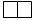 
ай

месяц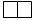 
жыл

год
Экономикалық қызмет түрлерінің жалпы жіктеуіші кодына сәйкес қызметінің негізгі немесе қосалқы түрі 41-43 болып табылатын іріктемеге түскен заңды тұлғалар және (немесе) олардың құрылымдық және оқшауланған бөлімшелері ұсынады

Представляют попавшие в выборку юридические лица и (или) их структурные и обособленные подразделения с основным или вторичным видом деятельности согласно коду Общего классификатора видов экономической деятельности: 41-43
Экономикалық қызмет түрлерінің жалпы жіктеуіші кодына сәйкес қызметінің негізгі немесе қосалқы түрі 41-43 болып табылатын іріктемеге түскен заңды тұлғалар және (немесе) олардың құрылымдық және оқшауланған бөлімшелері ұсынады

Представляют попавшие в выборку юридические лица и (или) их структурные и обособленные подразделения с основным или вторичным видом деятельности согласно коду Общего классификатора видов экономической деятельности: 41-43
Экономикалық қызмет түрлерінің жалпы жіктеуіші кодына сәйкес қызметінің негізгі немесе қосалқы түрі 41-43 болып табылатын іріктемеге түскен заңды тұлғалар және (немесе) олардың құрылымдық және оқшауланған бөлімшелері ұсынады

Представляют попавшие в выборку юридические лица и (или) их структурные и обособленные подразделения с основным или вторичным видом деятельности согласно коду Общего классификатора видов экономической деятельности: 41-43
Экономикалық қызмет түрлерінің жалпы жіктеуіші кодына сәйкес қызметінің негізгі немесе қосалқы түрі 41-43 болып табылатын іріктемеге түскен заңды тұлғалар және (немесе) олардың құрылымдық және оқшауланған бөлімшелері ұсынады

Представляют попавшие в выборку юридические лица и (или) их структурные и обособленные подразделения с основным или вторичным видом деятельности согласно коду Общего классификатора видов экономической деятельности: 41-43
Экономикалық қызмет түрлерінің жалпы жіктеуіші кодына сәйкес қызметінің негізгі немесе қосалқы түрі 41-43 болып табылатын іріктемеге түскен заңды тұлғалар және (немесе) олардың құрылымдық және оқшауланған бөлімшелері ұсынады

Представляют попавшие в выборку юридические лица и (или) их структурные и обособленные подразделения с основным или вторичным видом деятельности согласно коду Общего классификатора видов экономической деятельности: 41-43
Экономикалық қызмет түрлерінің жалпы жіктеуіші кодына сәйкес қызметінің негізгі немесе қосалқы түрі 41-43 болып табылатын іріктемеге түскен заңды тұлғалар және (немесе) олардың құрылымдық және оқшауланған бөлімшелері ұсынады

Представляют попавшие в выборку юридические лица и (или) их структурные и обособленные подразделения с основным или вторичным видом деятельности согласно коду Общего классификатора видов экономической деятельности: 41-43
Экономикалық қызмет түрлерінің жалпы жіктеуіші кодына сәйкес қызметінің негізгі немесе қосалқы түрі 41-43 болып табылатын іріктемеге түскен заңды тұлғалар және (немесе) олардың құрылымдық және оқшауланған бөлімшелері ұсынады

Представляют попавшие в выборку юридические лица и (или) их структурные и обособленные подразделения с основным или вторичным видом деятельности согласно коду Общего классификатора видов экономической деятельности: 41-43
Экономикалық қызмет түрлерінің жалпы жіктеуіші кодына сәйкес қызметінің негізгі немесе қосалқы түрі 41-43 болып табылатын іріктемеге түскен заңды тұлғалар және (немесе) олардың құрылымдық және оқшауланған бөлімшелері ұсынады

Представляют попавшие в выборку юридические лица и (или) их структурные и обособленные подразделения с основным или вторичным видом деятельности согласно коду Общего классификатора видов экономической деятельности: 41-43
Ұсыну мерзімі – есепті кезеңнің 20-күніне (қоса алғанда) дейін 

Срок представления – до 20 числа (включительно) отчетного периода
Ұсыну мерзімі – есепті кезеңнің 20-күніне (қоса алғанда) дейін 

Срок представления – до 20 числа (включительно) отчетного периода
Ұсыну мерзімі – есепті кезеңнің 20-күніне (қоса алғанда) дейін 

Срок представления – до 20 числа (включительно) отчетного периода
Ұсыну мерзімі – есепті кезеңнің 20-күніне (қоса алғанда) дейін 

Срок представления – до 20 числа (включительно) отчетного периода
Ұсыну мерзімі – есепті кезеңнің 20-күніне (қоса алғанда) дейін 

Срок представления – до 20 числа (включительно) отчетного периода
Ұсыну мерзімі – есепті кезеңнің 20-күніне (қоса алғанда) дейін 

Срок представления – до 20 числа (включительно) отчетного периода
Ұсыну мерзімі – есепті кезеңнің 20-күніне (қоса алғанда) дейін 

Срок представления – до 20 числа (включительно) отчетного периода
Ұсыну мерзімі – есепті кезеңнің 20-күніне (қоса алғанда) дейін 

Срок представления – до 20 числа (включительно) отчетного периода
БСН коды/ЖСН

коды/код ИИН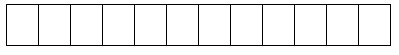 
БСН коды/ЖСН

коды/код ИИН
1. Құрылыс қызметінің нақты жүзеге асырылатын орнын көрсетініз (кәсіпорынның тіркелген жеріне қарамастан) - облыс, қала, аудан, елді мекен

Укажите фактическое место осуществления строительной деятельности (независимо от места регистрации предприятия) - область, город, район, населенный пункт
Аумақ коды Әкімшілік-аумақтық объектілер жіктеуішіне сәйкес (аумақтық статистика органының қызметкері толтырады)

Код территории согласно Классификатору административно-территориальных объектов (заполняется работниками территориального органа статистики)
Өкіл-тауардың атауы

Наименование товара-представителя
Коды1

Код1
Өлшем бірлігі

Единица измерения
Есепті айдағы баға

Цена в отчетном месяце
Өткен кезеңдегі баға

Цена в предыдущем периоде
А
Б
В
1
2
Атауы

Наименование
________________________
Мекенжайы

Адрес
_____________________
_____________________
Телефоны

Телефон
________________________
Электрондық пошта мекенжайы (респонденттің)

Адрес электронной почты (респондента)
_________________________
Алғашқы статистикалық деректерді таратуға келісеміз2

Согласны на распространение первичных статистических данных2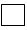 
Алғашқы статистикалық деректерді таратуға келіспейміз2

Не согласны на распространение первичных статистических данных2
Алғашқы статистикалық деректерді таратуға келіспейміз2

Не согласны на распространение первичных статистических данных2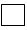 
Орындаушы

Исполнитель
_________________________________________

тегі, аты және әкесінің аты (бар болған жағдайда)

фамилия, имя и отчество (при его наличии) 
_________________________________________

тегі, аты және әкесінің аты (бар болған жағдайда)

фамилия, имя и отчество (при его наличии) 
_________________________________________

тегі, аты және әкесінің аты (бар болған жағдайда)

фамилия, имя и отчество (при его наличии) 
_____________

қолы, телефоны

подпись, телефон
Бас бухгалтер

Главный бухгалтер
_________________________________________

тегі, аты және әкесінің аты (бар болған жағдайда)

фамилия, имя и отчество (при его наличии)
_________________________________________

тегі, аты және әкесінің аты (бар болған жағдайда)

фамилия, имя и отчество (при его наличии)
_________________________________________

тегі, аты және әкесінің аты (бар болған жағдайда)

фамилия, имя и отчество (при его наличии)
_____________

қолы

подпись
Басшы немесе оның міндетін атқарушы тұлға

Руководитель или лицо, исполняющее его обязанности
_________________________________________

тегі, аты және әкесінің аты (бар болған жағдайда)

фамилия, имя и отчество (при его наличии)
_________________________________________

тегі, аты және әкесінің аты (бар болған жағдайда)

фамилия, имя и отчество (при его наличии)
_________________________________________

тегі, аты және әкесінің аты (бар болған жағдайда)

фамилия, имя и отчество (при его наличии)
_____________

қолы

подписьҚазақстан Республикасы
Ұлттық экономика
министрлігі
Статистика комитеті
төрағасының 2017 жылғы
13 қарашадағы № 169
бұйрығына 30-қосымшаҚазақстан Республикасы
Ұлттық экономика
министрлігі
Статистика комитеті
төрағасының 2017 жылғы
13 қарашадағы № 169
бұйрығына 31-қосымшаПриложение 31 к приказу
Председателя Комитета по
статистике Министерства
национальной экономики
Республики Казахстан
от 13 ноября 2017 года
№ 169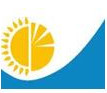 
Мемлекеттік статистика органдары құпиялылығына кепілдік береді

Конфиденциальность гарантируется органами государственной статистики

Жалпы мемлекеттік статистикалық байқаудың статистикалық нысаны

Статистическая форма общего сударственного статистического наблюдения
Мемлекеттік статистика органдары құпиялылығына кепілдік береді

Конфиденциальность гарантируется органами государственной статистики

Жалпы мемлекеттік статистикалық байқаудың статистикалық нысаны

Статистическая форма общего сударственного статистического наблюдения
Мемлекеттік статистика органдары құпиялылығына кепілдік береді

Конфиденциальность гарантируется органами государственной статистики

Жалпы мемлекеттік статистикалық байқаудың статистикалық нысаны

Статистическая форма общего сударственного статистического наблюдения
Мемлекеттік статистика органдары құпиялылығына кепілдік береді

Конфиденциальность гарантируется органами государственной статистики

Жалпы мемлекеттік статистикалық байқаудың статистикалық нысаны

Статистическая форма общего сударственного статистического наблюдения
Мемлекеттік статистика органдары құпиялылығына кепілдік береді

Конфиденциальность гарантируется органами государственной статистики

Жалпы мемлекеттік статистикалық байқаудың статистикалық нысаны

Статистическая форма общего сударственного статистического наблюдения
Мемлекеттік статистика органдары құпиялылығына кепілдік береді

Конфиденциальность гарантируется органами государственной статистики

Жалпы мемлекеттік статистикалық байқаудың статистикалық нысаны

Статистическая форма общего сударственного статистического наблюдения
Аумақтық статистика органына ұсынылады

Представляется территориальному органу статистики
Аумақтық статистика органына ұсынылады

Представляется территориальному органу статистики
Статистикалық нысан www.stat.gov.kz интернет-ресурсына орналастырылған

Статистическая форма размещена на интернет-ресурсе www.stat.gov.kz
Статистикалық нысан www.stat.gov.kz интернет-ресурсына орналастырылған

Статистическая форма размещена на интернет-ресурсе www.stat.gov.kz
Мемлекеттік статистиканың тиісті органдарына анық емес бастапқы статистикалық деректерді ұсыну және бастапқы статистикалық деректерді белгіленген мерзімде ұсынбау "Әкімшілік құқық бұзушылық туралы" Қазақстан Республикасы Кодексінің 497-бабында көзделген әкімшілік құқық бұзушылықтар болып табылады

Представление недостоверных и непредставление первичных статистических данных в соответствующие органы государственной статистики в установленный срок являются административными правонарушениями, предусмотренными статьей 497 Кодекса Республики Казахстан "Об административных правонарушениях"
Мемлекеттік статистиканың тиісті органдарына анық емес бастапқы статистикалық деректерді ұсыну және бастапқы статистикалық деректерді белгіленген мерзімде ұсынбау "Әкімшілік құқық бұзушылық туралы" Қазақстан Республикасы Кодексінің 497-бабында көзделген әкімшілік құқық бұзушылықтар болып табылады

Представление недостоверных и непредставление первичных статистических данных в соответствующие органы государственной статистики в установленный срок являются административными правонарушениями, предусмотренными статьей 497 Кодекса Республики Казахстан "Об административных правонарушениях"
Мемлекеттік статистиканың тиісті органдарына анық емес бастапқы статистикалық деректерді ұсыну және бастапқы статистикалық деректерді белгіленген мерзімде ұсынбау "Әкімшілік құқық бұзушылық туралы" Қазақстан Республикасы Кодексінің 497-бабында көзделген әкімшілік құқық бұзушылықтар болып табылады

Представление недостоверных и непредставление первичных статистических данных в соответствующие органы государственной статистики в установленный срок являются административными правонарушениями, предусмотренными статьей 497 Кодекса Республики Казахстан "Об административных правонарушениях"
Мемлекеттік статистиканың тиісті органдарына анық емес бастапқы статистикалық деректерді ұсыну және бастапқы статистикалық деректерді белгіленген мерзімде ұсынбау "Әкімшілік құқық бұзушылық туралы" Қазақстан Республикасы Кодексінің 497-бабында көзделген әкімшілік құқық бұзушылықтар болып табылады

Представление недостоверных и непредставление первичных статистических данных в соответствующие органы государственной статистики в установленный срок являются административными правонарушениями, предусмотренными статьей 497 Кодекса Республики Казахстан "Об административных правонарушениях"
Мемлекеттік статистиканың тиісті органдарына анық емес бастапқы статистикалық деректерді ұсыну және бастапқы статистикалық деректерді белгіленген мерзімде ұсынбау "Әкімшілік құқық бұзушылық туралы" Қазақстан Республикасы Кодексінің 497-бабында көзделген әкімшілік құқық бұзушылықтар болып табылады

Представление недостоверных и непредставление первичных статистических данных в соответствующие органы государственной статистики в установленный срок являются административными правонарушениями, предусмотренными статьей 497 Кодекса Республики Казахстан "Об административных правонарушениях"
Мемлекеттік статистиканың тиісті органдарына анық емес бастапқы статистикалық деректерді ұсыну және бастапқы статистикалық деректерді белгіленген мерзімде ұсынбау "Әкімшілік құқық бұзушылық туралы" Қазақстан Республикасы Кодексінің 497-бабында көзделген әкімшілік құқық бұзушылықтар болып табылады

Представление недостоверных и непредставление первичных статистических данных в соответствующие органы государственной статистики в установленный срок являются административными правонарушениями, предусмотренными статьей 497 Кодекса Республики Казахстан "Об административных правонарушениях"
Мемлекеттік статистиканың тиісті органдарына анық емес бастапқы статистикалық деректерді ұсыну және бастапқы статистикалық деректерді белгіленген мерзімде ұсынбау "Әкімшілік құқық бұзушылық туралы" Қазақстан Республикасы Кодексінің 497-бабында көзделген әкімшілік құқық бұзушылықтар болып табылады

Представление недостоверных и непредставление первичных статистических данных в соответствующие органы государственной статистики в установленный срок являются административными правонарушениями, предусмотренными статьей 497 Кодекса Республики Казахстан "Об административных правонарушениях"
Мемлекеттік статистиканың тиісті органдарына анық емес бастапқы статистикалық деректерді ұсыну және бастапқы статистикалық деректерді белгіленген мерзімде ұсынбау "Әкімшілік құқық бұзушылық туралы" Қазақстан Республикасы Кодексінің 497-бабында көзделген әкімшілік құқық бұзушылықтар болып табылады

Представление недостоверных и непредставление первичных статистических данных в соответствующие органы государственной статистики в установленный срок являются административными правонарушениями, предусмотренными статьей 497 Кодекса Республики Казахстан "Об административных правонарушениях"
Статистикалық нысан коды 261101170

Код статистической формы 261101170
Статистикалық нысан коды 261101170

Код статистической формы 261101170
Өндірушілердің ауыл шаруашылығы өніміне және сатып алынған көрсетілетін қызметтерге бағасы туралы есеп

Отчет о ценах производителей на продукцию сельского хозяйства и приобретенные услуги
Өндірушілердің ауыл шаруашылығы өніміне және сатып алынған көрсетілетін қызметтерге бағасы туралы есеп

Отчет о ценах производителей на продукцию сельского хозяйства и приобретенные услуги
Өндірушілердің ауыл шаруашылығы өніміне және сатып алынған көрсетілетін қызметтерге бағасы туралы есеп

Отчет о ценах производителей на продукцию сельского хозяйства и приобретенные услуги
Өндірушілердің ауыл шаруашылығы өніміне және сатып алынған көрсетілетін қызметтерге бағасы туралы есеп

Отчет о ценах производителей на продукцию сельского хозяйства и приобретенные услуги
Өндірушілердің ауыл шаруашылығы өніміне және сатып алынған көрсетілетін қызметтерге бағасы туралы есеп

Отчет о ценах производителей на продукцию сельского хозяйства и приобретенные услуги
Өндірушілердің ауыл шаруашылығы өніміне және сатып алынған көрсетілетін қызметтерге бағасы туралы есеп

Отчет о ценах производителей на продукцию сельского хозяйства и приобретенные услуги
1-ЦСХ
1-ЦСХ
Өндірушілердің ауыл шаруашылығы өніміне және сатып алынған көрсетілетін қызметтерге бағасы туралы есеп

Отчет о ценах производителей на продукцию сельского хозяйства и приобретенные услуги
Өндірушілердің ауыл шаруашылығы өніміне және сатып алынған көрсетілетін қызметтерге бағасы туралы есеп

Отчет о ценах производителей на продукцию сельского хозяйства и приобретенные услуги
Өндірушілердің ауыл шаруашылығы өніміне және сатып алынған көрсетілетін қызметтерге бағасы туралы есеп

Отчет о ценах производителей на продукцию сельского хозяйства и приобретенные услуги
Өндірушілердің ауыл шаруашылығы өніміне және сатып алынған көрсетілетін қызметтерге бағасы туралы есеп

Отчет о ценах производителей на продукцию сельского хозяйства и приобретенные услуги
Өндірушілердің ауыл шаруашылығы өніміне және сатып алынған көрсетілетін қызметтерге бағасы туралы есеп

Отчет о ценах производителей на продукцию сельского хозяйства и приобретенные услуги
Өндірушілердің ауыл шаруашылығы өніміне және сатып алынған көрсетілетін қызметтерге бағасы туралы есеп

Отчет о ценах производителей на продукцию сельского хозяйства и приобретенные услуги
Айлық

Месячная
Айлық

Месячная
Есепті кезең

Отчетный период
Есепті кезең

Отчетный период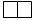 
ай

месяц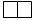 
жыл

год
Экономикалық қызмет түрлерінің жалпы жіктеуішінің - коды 01 негiзгi немесе қосалқы экономикалық қызмет түрлері "Өсімдік және мал шаруашылығы, аңшылық және осы салаларда қызметтер ұсыну" іріктемеге түскен заңды тұлғалар және (немесе) олардың құрылымдық және оқшауланған бөлімшелері, шаруа немесе фермер қожалықтары ұсынады

Представляют попавшие в выборку юридические лица и (или) их структурные и обособленные подразделения, крестьянские или фермерские хозяйства с основным или вторичным видом деятельности согласно коду Общего классификатора видов экономической деятельности: 01 - "Растениеводство и животноводство, охота и предоставление услуг в этих областях"
Экономикалық қызмет түрлерінің жалпы жіктеуішінің - коды 01 негiзгi немесе қосалқы экономикалық қызмет түрлері "Өсімдік және мал шаруашылығы, аңшылық және осы салаларда қызметтер ұсыну" іріктемеге түскен заңды тұлғалар және (немесе) олардың құрылымдық және оқшауланған бөлімшелері, шаруа немесе фермер қожалықтары ұсынады

Представляют попавшие в выборку юридические лица и (или) их структурные и обособленные подразделения, крестьянские или фермерские хозяйства с основным или вторичным видом деятельности согласно коду Общего классификатора видов экономической деятельности: 01 - "Растениеводство и животноводство, охота и предоставление услуг в этих областях"
Экономикалық қызмет түрлерінің жалпы жіктеуішінің - коды 01 негiзгi немесе қосалқы экономикалық қызмет түрлері "Өсімдік және мал шаруашылығы, аңшылық және осы салаларда қызметтер ұсыну" іріктемеге түскен заңды тұлғалар және (немесе) олардың құрылымдық және оқшауланған бөлімшелері, шаруа немесе фермер қожалықтары ұсынады

Представляют попавшие в выборку юридические лица и (или) их структурные и обособленные подразделения, крестьянские или фермерские хозяйства с основным или вторичным видом деятельности согласно коду Общего классификатора видов экономической деятельности: 01 - "Растениеводство и животноводство, охота и предоставление услуг в этих областях"
Экономикалық қызмет түрлерінің жалпы жіктеуішінің - коды 01 негiзгi немесе қосалқы экономикалық қызмет түрлері "Өсімдік және мал шаруашылығы, аңшылық және осы салаларда қызметтер ұсыну" іріктемеге түскен заңды тұлғалар және (немесе) олардың құрылымдық және оқшауланған бөлімшелері, шаруа немесе фермер қожалықтары ұсынады

Представляют попавшие в выборку юридические лица и (или) их структурные и обособленные подразделения, крестьянские или фермерские хозяйства с основным или вторичным видом деятельности согласно коду Общего классификатора видов экономической деятельности: 01 - "Растениеводство и животноводство, охота и предоставление услуг в этих областях"
Экономикалық қызмет түрлерінің жалпы жіктеуішінің - коды 01 негiзгi немесе қосалқы экономикалық қызмет түрлері "Өсімдік және мал шаруашылығы, аңшылық және осы салаларда қызметтер ұсыну" іріктемеге түскен заңды тұлғалар және (немесе) олардың құрылымдық және оқшауланған бөлімшелері, шаруа немесе фермер қожалықтары ұсынады

Представляют попавшие в выборку юридические лица и (или) их структурные и обособленные подразделения, крестьянские или фермерские хозяйства с основным или вторичным видом деятельности согласно коду Общего классификатора видов экономической деятельности: 01 - "Растениеводство и животноводство, охота и предоставление услуг в этих областях"
Экономикалық қызмет түрлерінің жалпы жіктеуішінің - коды 01 негiзгi немесе қосалқы экономикалық қызмет түрлері "Өсімдік және мал шаруашылығы, аңшылық және осы салаларда қызметтер ұсыну" іріктемеге түскен заңды тұлғалар және (немесе) олардың құрылымдық және оқшауланған бөлімшелері, шаруа немесе фермер қожалықтары ұсынады

Представляют попавшие в выборку юридические лица и (или) их структурные и обособленные подразделения, крестьянские или фермерские хозяйства с основным или вторичным видом деятельности согласно коду Общего классификатора видов экономической деятельности: 01 - "Растениеводство и животноводство, охота и предоставление услуг в этих областях"
Экономикалық қызмет түрлерінің жалпы жіктеуішінің - коды 01 негiзгi немесе қосалқы экономикалық қызмет түрлері "Өсімдік және мал шаруашылығы, аңшылық және осы салаларда қызметтер ұсыну" іріктемеге түскен заңды тұлғалар және (немесе) олардың құрылымдық және оқшауланған бөлімшелері, шаруа немесе фермер қожалықтары ұсынады

Представляют попавшие в выборку юридические лица и (или) их структурные и обособленные подразделения, крестьянские или фермерские хозяйства с основным или вторичным видом деятельности согласно коду Общего классификатора видов экономической деятельности: 01 - "Растениеводство и животноводство, охота и предоставление услуг в этих областях"
Экономикалық қызмет түрлерінің жалпы жіктеуішінің - коды 01 негiзгi немесе қосалқы экономикалық қызмет түрлері "Өсімдік және мал шаруашылығы, аңшылық және осы салаларда қызметтер ұсыну" іріктемеге түскен заңды тұлғалар және (немесе) олардың құрылымдық және оқшауланған бөлімшелері, шаруа немесе фермер қожалықтары ұсынады

Представляют попавшие в выборку юридические лица и (или) их структурные и обособленные подразделения, крестьянские или фермерские хозяйства с основным или вторичным видом деятельности согласно коду Общего классификатора видов экономической деятельности: 01 - "Растениеводство и животноводство, охота и предоставление услуг в этих областях"
Ұсыну мерзімі – есепті кезеңнің 16-күніне (қоса алғанда) дейін 

Срок представления – до 16 числа (включительно) отчетного периода
Ұсыну мерзімі – есепті кезеңнің 16-күніне (қоса алғанда) дейін 

Срок представления – до 16 числа (включительно) отчетного периода
Ұсыну мерзімі – есепті кезеңнің 16-күніне (қоса алғанда) дейін 

Срок представления – до 16 числа (включительно) отчетного периода
Ұсыну мерзімі – есепті кезеңнің 16-күніне (қоса алғанда) дейін 

Срок представления – до 16 числа (включительно) отчетного периода
Ұсыну мерзімі – есепті кезеңнің 16-күніне (қоса алғанда) дейін 

Срок представления – до 16 числа (включительно) отчетного периода
Ұсыну мерзімі – есепті кезеңнің 16-күніне (қоса алғанда) дейін 

Срок представления – до 16 числа (включительно) отчетного периода
Ұсыну мерзімі – есепті кезеңнің 16-күніне (қоса алғанда) дейін 

Срок представления – до 16 числа (включительно) отчетного периода
Ұсыну мерзімі – есепті кезеңнің 16-күніне (қоса алғанда) дейін 

Срок представления – до 16 числа (включительно) отчетного периода
БСН коды/ЖСН

коды/код ИИН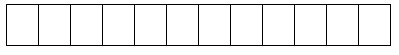 
БСН коды/ЖСН

коды/код ИИН
1. Ауылшаруашылық өнімін нақты өндіретін  орнын көрсетіңіз (кәсіпорынның тіркелген жеріне қарамастан) - облыс, қала, аудан, елді мекен 

Укажите место фактического производства сельхозпродукции (независимо от места регистрации предприятия) - область, город, район, населенный пункт
Әкімшілік-аумақтық объектілер жіктеуішіне (ӘАОЖ) сәйкес аумақ коды (аумақтық статистика органының қызметкері толтырады)

Код территории согласно Классификатору административно-территориальных объектов (КАТО) (заполняется работником территориального органа статистики)
Өнімдер атауы1

Наименование продукции1
Өнімдер коды1

Код

продукции1
Өнімнің өзге түрлерінің атауы1

Наименование разновидности продукции1
Өнімнің өзге түрлерінің коды1

Код

разновидности продукции1
Өткізу арнасы2 
Канал реализации2
Баға

Цена
Баға

Цена
Баға өзгерісі себебінің коды4

Код причины изменения цены4
Өнімдер атауы1

Наименование продукции1
Өнімдер коды1

Код

продукции1
Өнімнің өзге түрлерінің атауы1

Наименование разновидности продукции1
Өнімнің өзге түрлерінің коды1

Код

разновидности продукции1
Өткізу арнасы2 
Канал реализации2
есепті айдағы

отчетного месяца
соңғы өткізген айдағы3

месяца последней реализации3
Баға өзгерісі себебінің коды4

Код причины изменения цены4
А
Б
В
Г
Д
1
2
3
Өнімдер атауы1

Наименование продукции1
Өнімдер коды1

Код продукции1
Өнімнің өзге түрлерінің атауы1

Наименование разновидности продукции1
Өнімнің өзге түрлерінің коды1

Код разновидности продукции1
Өткізу арнасы2 
Канал реализации2
Баға

Цена
Баға

Цена
Баға өзгерісі себебінің коды4

Код причины изменения цены4
Өнімдер атауы1

Наименование продукции1
Өнімдер коды1

Код продукции1
Өнімнің өзге түрлерінің атауы1

Наименование разновидности продукции1
Өнімнің өзге түрлерінің коды1

Код разновидности продукции1
Өткізу арнасы2 
Канал реализации2
есепті айдағы

отчетного месяца
соңғы өткізген айдағы3

месяца последней реализации3
Баға өзгерісі себебінің коды4

Код причины изменения цены4
А
Б
В
Г
Д
1
2
3
Өнімдер атауы

Наименование продукции
Өнімдер коды

Код продукции
Өткізілген өнімдердің құны, мың теңге

Стоимость реализованной продукции, тысяч тенге
А
Б
1
Қарбыздар

Арбузы
01.13.21.000
Қауындар

Дыни
01.13.29.100
Бұрыштар 

Перцы
01.13.31.100
Ашық топырақтың қиярлары

Огурцы открытого грунта
01.13.32.100
Жабық топырақтың қиярлары

Огурцы закрытого грунта
01.13.32.200
Баялдылар

Баклажаны
01.13.33.000
Ашық топырақтың қызанақтары

Помидоры открытого грунта
01.13.34.100
Жабық топырақтың қызанақтары

Помидоры закрытого грунта
01.13.34.200
Қант қызылшасы

Свекла сахарная 
01.13.71.000
Темекі

Табак 
01.15.10.100
х
ферменттелмеген темекі-шикізат

табак-сырье неферментированное
01.15.10.110
ферменттелмеген сигаралық темекі-шикізат

табак-сырье сигарное неферментированное
01.15.10.120
Тұқымынан тазаланған немесе тазаланбаған мақта 

Хлопок, очищенный или неочищенный от семян
01.16.11
х
1-сұрыпты тұқымынан тазаланған немесе тазаланбаған мақта 

хлопок, очищенный или не очищенный от семян 1 сорта
01.16.11.100
2-сұрыпты тұқымынан тазаланған немесе тазаланбаған мақта 

хлопок, очищенный или не очищенный от семян 2 сорта
01.16.11.200
3-сұрыпты тұқымынан тазаланған немесе тазаланбаған мақта 

хлопок, очищенный или не очищенный от семян 3 сорта
01.16.11.300
4-сұрыпты тұқымынан тазаланған немесе тазаланбаған мақта 

хлопок, очищенный или не очищенный от семян 4 сорта
01.16.11.400
Жаңа піскен жүзім 

Виноград свежий
01.21.1
Алмалар

Яблоки
01.24.10.000
Алмұрттар

Груши
01.24.21.000
Өрік

Абрикосы
01.24.23.000
Шие

Вишня 
01.24.24.000
Шабдалы

Персики
01.24.25.000
Қара өрік

Сливы
01.24.27.000
Таңқурай

Малина
01.25.12.000
Бүлдірген (құлпынай)

Земляника (клубника)
01.25.13.000
Қарақат

Смородина
01.25.19.200
Көрсетілетін қызметтердің түрлері

Виды услуг
Өлшем бірлігі Единица измерения
Көрсетілетін қызметтер коды

Код услуги
Баға

Цена
Баға

Цена
Баға өзгерісі себебінің коды4
Код причины изменения цены4
Көрсетілетін қызметтердің түрлері

Виды услуг
Өлшем бірлігі Единица измерения
Көрсетілетін қызметтер коды

Код услуги
есепті айдағы

отчетного месяца
соңғы сатып алған айдағы5

месяца последнего приобретения5
Баға өзгерісі себебінің коды4
Код причины изменения цены4
А
Б
В
1
2
3
Жаңадан игерілген жерлерді бастапқы игеру және өңдеу бойынша қызметтер 

Услуги по освоению и первичной обработке вновь освоенных земель 
гектар
01.61.10.310
Жерді суару бойынша қызметтер 

Услуги по орошению земель 
текше метр

кубический метр
01.61.10.330
Өзге де агромелиоративті қызметтер 
Услуги агромелиоративные прочие
гектар
01.61.10.390
Ауылшаруашылық дақылдарын аурулардан және зиянкестерден қорғау бойынша қызметтер 
Услуги по защите сельскохозяйственных культур от болезней и вредителей
гектар
01.61.10.500
Тыңайтқыштарды дайындау және енгізу бойынша қызметтер
Услуги по подготовке и внесению удобрений 
гектар
01.61.10.600
Aуыл шаруашылығы машиналарын жалға беру бойынша қызметтер:
Услуги по аренде машин сельского хозяйства:
х
77.31.10.100
х
х
х
ауыл және орман шаруашылығына арналған өзге де

тракторлар тракторы для сельского и лесного хозяйства прочие
гектар
28.30.2
Көрсетілетін қызметтердің түрлері
Виды услуг
Өлшем бірлігі Единица измерения
Көрсетілетін қызметтер коды

Код услуги
Баға

Цена
Баға

Цена
Баға өзгерісі себебінің коды4
Код причины изменения цены4
Көрсетілетін қызметтердің түрлері
Виды услуг
Өлшем бірлігі Единица измерения
Көрсетілетін қызметтер коды

Код услуги
есепті айдағы

отчетного месяца
соңғы сатып алған айдағы5

месяца последнего приобретения5
Баға өзгерісі себебінің коды4
Код причины изменения цены4
А
Б
В
1
2
3
астық жинайтын комбайндар
комбайны зерноуборочные
гектар
28.30.59.100
жүк автомобильдері
автомобили грузовые
тонна/километр

тонн/километр
29.10.4
Aуыл шаруашылығы жабдықтарын жалға беру бойынша қызметтер
Услуги по аренде оборудования сельского хозяйства
айға

месяц
77.31.10.200
Үй малына арналған ветеринарлық қызметтер 
Услуги ветеринарные для домашнего скота
бас

голов
75.00.12
Өзге де ветеринарлық қызметтер 
Услуги ветеринарные прочие
бас

голов
75.00.19
Атауы

Наименование
________________________
Мекенжайы

Адрес
_____________________
_____________________
Телефоны

Телефон
________________________
Электрондық пошта мекенжайы (респонденттің)

Адрес электронной почты (респондента)
_________________________
Алғашқы статистикалық деректерді таратуға келісеміз6

Согласны на распространение первичных статистических данных6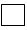 
Алғашқы статистикалық деректерді таратуға келіспейміз6

Не согласны на распространение первичных статистических данных6
Алғашқы статистикалық деректерді таратуға келіспейміз6

Не согласны на распространение первичных статистических данных6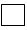 
Орындаушы

Исполнитель
_________________________________________

тегі, аты және әкесінің аты (бар болған жағдайда)

фамилия, имя и отчество (при его наличии) 
_________________________________________

тегі, аты және әкесінің аты (бар болған жағдайда)

фамилия, имя и отчество (при его наличии) 
_________________________________________

тегі, аты және әкесінің аты (бар болған жағдайда)

фамилия, имя и отчество (при его наличии) 
_____________

қолы, телефоны

подпись, телефон
Бас бухгалтер

Главный бухгалтер
_________________________________________

тегі, аты және әкесінің аты (бар болған жағдайда)

фамилия, имя и отчество (при его наличии)
_________________________________________

тегі, аты және әкесінің аты (бар болған жағдайда)

фамилия, имя и отчество (при его наличии)
_________________________________________

тегі, аты және әкесінің аты (бар болған жағдайда)

фамилия, имя и отчество (при его наличии)
_____________

қолы

подпись
Басшы немесе оның міндетін атқарушы тұлға

Руководитель или лицо, исполняющее его обязанности
_________________________________________

тегі, аты және әкесінің аты (бар болған жағдайда)

фамилия, имя и отчество (при его наличии)
_________________________________________

тегі, аты және әкесінің аты (бар болған жағдайда)

фамилия, имя и отчество (при его наличии)
_________________________________________

тегі, аты және әкесінің аты (бар болған жағдайда)

фамилия, имя и отчество (при его наличии)
_____________

қолы

подписьҚазақстан Республикасы
Ұлттық экономика
министрлігі
Статистика комитеті
төрағасының 2017 жылғы
13 қарашадағы № 169
бұйрығына 32-қосымшаҚазақстан Республикасы
Ұлттық экономика
министрлігі
Статистика комитеті
төрағасының 2017 жылғы
13 қарашадағы № 169
бұйрығына 33-қосымшаПриложение 33 к приказу
Председателя Комитета по
статистике Министерства
национальной экономики
Республики Казахстан
от 13 ноября 2017 года
№ 169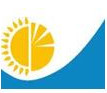 
Мемлекеттік статистика органдары құпиялылығына кепілдік береді

Конфиденциальность гарантируется органами государственной статистики

Жалпы мемлекеттік статистикалық байқаудың статистикалық нысаны

Статистическая форма общего сударственного статистического наблюдения
Мемлекеттік статистика органдары құпиялылығына кепілдік береді

Конфиденциальность гарантируется органами государственной статистики

Жалпы мемлекеттік статистикалық байқаудың статистикалық нысаны

Статистическая форма общего сударственного статистического наблюдения
Мемлекеттік статистика органдары құпиялылығына кепілдік береді

Конфиденциальность гарантируется органами государственной статистики

Жалпы мемлекеттік статистикалық байқаудың статистикалық нысаны

Статистическая форма общего сударственного статистического наблюдения
Мемлекеттік статистика органдары құпиялылығына кепілдік береді

Конфиденциальность гарантируется органами государственной статистики

Жалпы мемлекеттік статистикалық байқаудың статистикалық нысаны

Статистическая форма общего сударственного статистического наблюдения
Мемлекеттік статистика органдары құпиялылығына кепілдік береді

Конфиденциальность гарантируется органами государственной статистики

Жалпы мемлекеттік статистикалық байқаудың статистикалық нысаны

Статистическая форма общего сударственного статистического наблюдения
Аумақтық статистика органына ұсынылады

Представляется территориальному органу статистики
Аумақтық статистика органына ұсынылады

Представляется территориальному органу статистики
Статистикалық нысан www.stat.gov.kz интернет-ресурсына орналастырылған

Статистическая форма размещена на интернет-ресурсе www.stat.gov.kz
Статистикалық нысан www.stat.gov.kz интернет-ресурсына орналастырылған

Статистическая форма размещена на интернет-ресурсе www.stat.gov.kz
Мемлекеттік статистиканың тиісті органдарына анық емес бастапқы статистикалық деректерді ұсыну және бастапқы статистикалық деректерді белгіленген мерзімде ұсынбау "Әкімшілік құқық бұзушылық туралы" Қазақстан Республикасы Кодексінің 497-бабында көзделген әкімшілік құқық бұзушылықтар болып табылады

Представление недостоверных и непредставление первичных статистических данных в соответствующие органы государственной статистики в установленный срок являются административными правонарушениями, предусмотренными статьей 497 Кодекса Республики Казахстан "Об административных правонарушениях"
Мемлекеттік статистиканың тиісті органдарына анық емес бастапқы статистикалық деректерді ұсыну және бастапқы статистикалық деректерді белгіленген мерзімде ұсынбау "Әкімшілік құқық бұзушылық туралы" Қазақстан Республикасы Кодексінің 497-бабында көзделген әкімшілік құқық бұзушылықтар болып табылады

Представление недостоверных и непредставление первичных статистических данных в соответствующие органы государственной статистики в установленный срок являются административными правонарушениями, предусмотренными статьей 497 Кодекса Республики Казахстан "Об административных правонарушениях"
Мемлекеттік статистиканың тиісті органдарына анық емес бастапқы статистикалық деректерді ұсыну және бастапқы статистикалық деректерді белгіленген мерзімде ұсынбау "Әкімшілік құқық бұзушылық туралы" Қазақстан Республикасы Кодексінің 497-бабында көзделген әкімшілік құқық бұзушылықтар болып табылады

Представление недостоверных и непредставление первичных статистических данных в соответствующие органы государственной статистики в установленный срок являются административными правонарушениями, предусмотренными статьей 497 Кодекса Республики Казахстан "Об административных правонарушениях"
Мемлекеттік статистиканың тиісті органдарына анық емес бастапқы статистикалық деректерді ұсыну және бастапқы статистикалық деректерді белгіленген мерзімде ұсынбау "Әкімшілік құқық бұзушылық туралы" Қазақстан Республикасы Кодексінің 497-бабында көзделген әкімшілік құқық бұзушылықтар болып табылады

Представление недостоверных и непредставление первичных статистических данных в соответствующие органы государственной статистики в установленный срок являются административными правонарушениями, предусмотренными статьей 497 Кодекса Республики Казахстан "Об административных правонарушениях"
Мемлекеттік статистиканың тиісті органдарына анық емес бастапқы статистикалық деректерді ұсыну және бастапқы статистикалық деректерді белгіленген мерзімде ұсынбау "Әкімшілік құқық бұзушылық туралы" Қазақстан Республикасы Кодексінің 497-бабында көзделген әкімшілік құқық бұзушылықтар болып табылады

Представление недостоверных и непредставление первичных статистических данных в соответствующие органы государственной статистики в установленный срок являются административными правонарушениями, предусмотренными статьей 497 Кодекса Республики Казахстан "Об административных правонарушениях"
Мемлекеттік статистиканың тиісті органдарына анық емес бастапқы статистикалық деректерді ұсыну және бастапқы статистикалық деректерді белгіленген мерзімде ұсынбау "Әкімшілік құқық бұзушылық туралы" Қазақстан Республикасы Кодексінің 497-бабында көзделген әкімшілік құқық бұзушылықтар болып табылады

Представление недостоверных и непредставление первичных статистических данных в соответствующие органы государственной статистики в установленный срок являются административными правонарушениями, предусмотренными статьей 497 Кодекса Республики Казахстан "Об административных правонарушениях"
Мемлекеттік статистиканың тиісті органдарына анық емес бастапқы статистикалық деректерді ұсыну және бастапқы статистикалық деректерді белгіленген мерзімде ұсынбау "Әкімшілік құқық бұзушылық туралы" Қазақстан Республикасы Кодексінің 497-бабында көзделген әкімшілік құқық бұзушылықтар болып табылады

Представление недостоверных и непредставление первичных статистических данных в соответствующие органы государственной статистики в установленный срок являются административными правонарушениями, предусмотренными статьей 497 Кодекса Республики Казахстан "Об административных правонарушениях"
Статистикалық нысан коды 261101164

Код статистической формы 261101164
Статистикалық нысан коды 261101164

Код статистической формы 261101164
Тауарлардың, өнімдердің экспорттық жеткізілімдері мен импорттық түсімдерінің бағасы туралы есеп

Отчет о ценах экспортных поставок и импортных поступлений товаров, продукции
Тауарлардың, өнімдердің экспорттық жеткізілімдері мен импорттық түсімдерінің бағасы туралы есеп

Отчет о ценах экспортных поставок и импортных поступлений товаров, продукции
Тауарлардың, өнімдердің экспорттық жеткізілімдері мен импорттық түсімдерінің бағасы туралы есеп

Отчет о ценах экспортных поставок и импортных поступлений товаров, продукции
Тауарлардың, өнімдердің экспорттық жеткізілімдері мен импорттық түсімдерінің бағасы туралы есеп

Отчет о ценах экспортных поставок и импортных поступлений товаров, продукции
Тауарлардың, өнімдердің экспорттық жеткізілімдері мен импорттық түсімдерінің бағасы туралы есеп

Отчет о ценах экспортных поставок и импортных поступлений товаров, продукции
1-Ц (экспорт, импорт)
1-Ц (экспорт, импорт)
Тауарлардың, өнімдердің экспорттық жеткізілімдері мен импорттық түсімдерінің бағасы туралы есеп

Отчет о ценах экспортных поставок и импортных поступлений товаров, продукции
Тауарлардың, өнімдердің экспорттық жеткізілімдері мен импорттық түсімдерінің бағасы туралы есеп

Отчет о ценах экспортных поставок и импортных поступлений товаров, продукции
Тауарлардың, өнімдердің экспорттық жеткізілімдері мен импорттық түсімдерінің бағасы туралы есеп

Отчет о ценах экспортных поставок и импортных поступлений товаров, продукции
Тауарлардың, өнімдердің экспорттық жеткізілімдері мен импорттық түсімдерінің бағасы туралы есеп

Отчет о ценах экспортных поставок и импортных поступлений товаров, продукции
Тауарлардың, өнімдердің экспорттық жеткізілімдері мен импорттық түсімдерінің бағасы туралы есеп

Отчет о ценах экспортных поставок и импортных поступлений товаров, продукции
Айлық

Месячная
Айлық

Месячная
Есепті кезең

Отчетный период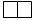 
ай

месяц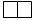 
жыл

год
Тауарлардың, өнімдердің экспортын және (немесе) импортын жүзеге асыратын іріктемеге түскен заңды тұлғалар және (немесе) олардың құрылымдық және оқшауланған бөлімшелері ұсынады

Представляют попавшие в выборку юридические лица и (или) их структурные и обособленные подразделения, осуществляющие экспорт и (или) импорт товаров, продукции
Тауарлардың, өнімдердің экспортын және (немесе) импортын жүзеге асыратын іріктемеге түскен заңды тұлғалар және (немесе) олардың құрылымдық және оқшауланған бөлімшелері ұсынады

Представляют попавшие в выборку юридические лица и (или) их структурные и обособленные подразделения, осуществляющие экспорт и (или) импорт товаров, продукции
Тауарлардың, өнімдердің экспортын және (немесе) импортын жүзеге асыратын іріктемеге түскен заңды тұлғалар және (немесе) олардың құрылымдық және оқшауланған бөлімшелері ұсынады

Представляют попавшие в выборку юридические лица и (или) их структурные и обособленные подразделения, осуществляющие экспорт и (или) импорт товаров, продукции
Тауарлардың, өнімдердің экспортын және (немесе) импортын жүзеге асыратын іріктемеге түскен заңды тұлғалар және (немесе) олардың құрылымдық және оқшауланған бөлімшелері ұсынады

Представляют попавшие в выборку юридические лица и (или) их структурные и обособленные подразделения, осуществляющие экспорт и (или) импорт товаров, продукции
Тауарлардың, өнімдердің экспортын және (немесе) импортын жүзеге асыратын іріктемеге түскен заңды тұлғалар және (немесе) олардың құрылымдық және оқшауланған бөлімшелері ұсынады

Представляют попавшие в выборку юридические лица и (или) их структурные и обособленные подразделения, осуществляющие экспорт и (или) импорт товаров, продукции
Тауарлардың, өнімдердің экспортын және (немесе) импортын жүзеге асыратын іріктемеге түскен заңды тұлғалар және (немесе) олардың құрылымдық және оқшауланған бөлімшелері ұсынады

Представляют попавшие в выборку юридические лица и (или) их структурные и обособленные подразделения, осуществляющие экспорт и (или) импорт товаров, продукции
Тауарлардың, өнімдердің экспортын және (немесе) импортын жүзеге асыратын іріктемеге түскен заңды тұлғалар және (немесе) олардың құрылымдық және оқшауланған бөлімшелері ұсынады

Представляют попавшие в выборку юридические лица и (или) их структурные и обособленные подразделения, осуществляющие экспорт и (или) импорт товаров, продукции
Ұсыну мерзімі – есепті кезеңнің 15-күніне (қоса алғанда) дейін

Срок представления – до 15 числа (включительно) отчетного периода
Ұсыну мерзімі – есепті кезеңнің 15-күніне (қоса алғанда) дейін

Срок представления – до 15 числа (включительно) отчетного периода
Ұсыну мерзімі – есепті кезеңнің 15-күніне (қоса алғанда) дейін

Срок представления – до 15 числа (включительно) отчетного периода
Ұсыну мерзімі – есепті кезеңнің 15-күніне (қоса алғанда) дейін

Срок представления – до 15 числа (включительно) отчетного периода
Ұсыну мерзімі – есепті кезеңнің 15-күніне (қоса алғанда) дейін

Срок представления – до 15 числа (включительно) отчетного периода
Ұсыну мерзімі – есепті кезеңнің 15-күніне (қоса алғанда) дейін

Срок представления – до 15 числа (включительно) отчетного периода
Ұсыну мерзімі – есепті кезеңнің 15-күніне (қоса алғанда) дейін

Срок представления – до 15 числа (включительно) отчетного периода
БСН коды/ЖСН

коды/код ИИН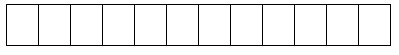 
БСН коды/ЖСН

коды/код ИИН
Тауардың, өнімнің атауы

Наименование товара, продукции
Өлшем бірлігі

Единица измерения
Тауар, өнім коды1

Код товара, продукции1
Өкіл-тауар сипаттамасы

Характеристика товара-представителя
Өкіл-тауар сипаттамасы

Характеристика товара-представителя
Межелі ел коды2

Код страны назначения2
Жеткізу шарттарының коды3

Код условия поставки3
Мәміле валютасының коды4

Код валюты сделки4
Экспорттық жеткізілімдер

Экспортные поставки
Экспорттық жеткізілімдер

Экспортные поставки
Баға өзгерісі себебінің коды6

Код причины изменения цены6
Тауардың, өнімнің атауы

Наименование товара, продукции
Өлшем бірлігі

Единица измерения
Тауар, өнім коды1

Код товара, продукции1
р/с №

№ п/п
түрі, маркасы, моделі, салмағы, орама типі, басқалар

вид, марка, модель, вес, тип упаковки, другие
Межелі ел коды2

Код страны назначения2
Жеткізу шарттарының коды3

Код условия поставки3
Мәміле валютасының коды4

Код валюты сделки4
есепті айдағы бағасы

цена отчетного месяца
соңғы айдағы жеткізу бағасы5

цена месяца последней поставки5
Баға өзгерісі себебінің коды6

Код причины изменения цены6
А
Б
В
Г
Д
1
2
3
4
5
6
Тауардың, өнімнің атауы

Наименование

товара, продукции
Өлшем бірлігі

Единица измерения
Тауар, өнім коды1

Код товара, продукции1
Өкіл-тауар сипаттамасы

Характеристика товара-представителя
Өкіл-тауар сипаттамасы

Характеристика товара-представителя
Межелі ел

коды2

Код страны назна-чения2
Жеткізу шартта-рының коды3

Код условия поставки3
Мәміле валю-тасыныңкоды4

Код валюты сделки4
Экспорттық жеткізілімдер

Экспортные поставки
Экспорттық жеткізілімдер

Экспортные поставки
Баға өзгерісі себебінің коды6

Код причины изменения цены6
Тауардың, өнімнің атауы

Наименование

товара, продукции
Өлшем бірлігі

Единица измерения
Тауар, өнім коды1

Код товара, продукции1
р/с №

№ п/п
түрі, маркасы, моделі, салмағы, орама типі, басқалар

вид, марка, модель, вес, тип упаковки, другие
Межелі ел

коды2

Код страны назна-чения2
Жеткізу шартта-рының коды3

Код условия поставки3
Мәміле валю-тасыныңкоды4

Код валюты сделки4
есепті айдағы бағасы

цена отчетного месяца
соңғы айдағы жеткізу бағасы5

цена месяца последней поставки5
Баға өзгерісі себебінің коды6

Код причины изменения цены6
А
Б
В
Г
Д
1
2
3
4
5
6
Тауардың, өнімнің атауы

Наименование товара, продукции
Өлшем бірлігі

Единица измерения
Тауар, өнім коды7

Код товара, продукции7
Өкіл-тауар сипаттамасы

Характеристика товара-представителя
Өкіл-тауар сипаттамасы

Характеристика товара-представителя
Шығарған (жөнелтуші) ел коды8

Код страны происхождения (отправления)8
Жеткізу шарттарының коды9

Код условия поставки9
Мәміле валютасының коды10

Код валюты сделки10
Импорттық түсімдер

Импортные поступления
Импорттық түсімдер

Импортные поступления
Баға өзгерісі себебінің коды12

Код причины изменения цены12
Тауардың, өнімнің атауы

Наименование товара, продукции
Өлшем бірлігі

Единица измерения
Тауар, өнім коды7

Код товара, продукции7
р/с №

№ п/п
түрі, маркасы, моделі, салмағы, орама типі, басқалар

вид, марка, модель, вес, тип упаковки, другие
Шығарған (жөнелтуші) ел коды8

Код страны происхождения (отправления)8
Жеткізу шарттарының коды9

Код условия поставки9
Мәміле валютасының коды10

Код валюты сделки10
есепті айдағы бағасы

цена отчетного месяца
соңғы айдағы түсімнің бағасы11

цена месяца последнего поступления11
Баға өзгерісі себебінің коды12

Код причины изменения цены12
А
Б
В
Г
Д
1
2
3
4
5
6
Тауардың, өнімнің атауы

Наименование товара, продукции
Өлшем бірлігі

Единица измерения
Тауар, өнім коды7

Код товара, продукции7
Өкіл-тауар сипаттамасы

Характеристика товара-представителя
Өкіл-тауар сипаттамасы

Характеристика товара-представителя
Шығар-ған (жөнелтуші) ел коды8

Код страны происхождения (отправления)8
Жеткізу шарттарының коды9

Код условия поставки9
Мәміле валютасының коды10

Код валюты сделки10
Импорттық түсімдер

Импортные поступления
Импорттық түсімдер

Импортные поступления
Баға өзгерісі себебінің коды12

Код причины изменения цены12
Тауардың, өнімнің атауы

Наименование товара, продукции
Өлшем бірлігі

Единица измерения
Тауар, өнім коды7

Код товара, продукции7
р/с №

№ п/п
түрі, маркасы, моделі, салмағы, орама типі, басқалар

вид, марка, модель, вес, тип упаковки, другие
Шығар-ған (жөнелтуші) ел коды8

Код страны происхождения (отправления)8
Жеткізу шарттарының коды9

Код условия поставки9
Мәміле валютасының коды10

Код валюты сделки10
есепті айдағы бағасы

цена отчетного месяца
соңғы айдағы түсімнің бағасы11

цена месяца последнего поступления11
Баға өзгерісі себебінің коды12

Код причины изменения цены12
А
Б
В
Г
Д
1
2
3
4
5
6
Тауардың, өнімнің атауы

Наименование товара, продукции
Өлшем бірлігі

Единица измерения
Тауар, өнім коды7

Код товара, продукции7
Өкіл-тауар сипаттамасы

Характеристика товарапредставителя
Өкіл-тауар сипаттамасы

Характеристика товарапредставителя
Шығар-ған (жөнелтуші) ел коды8

Код страны происхождения (отправления)8
Жеткізу шарттарының коды9

Код условия поставки9
Мәміле валютасыныңкоды10

Код валюты сделки10
Импорттық түсімдер

Импортные поступления
Импорттық түсімдер

Импортные поступления
Баға өзгерісі себебінің коды12

Код причины изменения цены12
Тауардың, өнімнің атауы

Наименование товара, продукции
Өлшем бірлігі

Единица измерения
Тауар, өнім коды7

Код товара, продукции7
р/с №

№ п/п
түрі, маркасы, моделі, салмағы, орама типі, басқалар

вид, марка, модель, вес, тип упаковки, другие
Шығар-ған (жөнелтуші) ел коды8

Код страны происхождения (отправления)8
Жеткізу шарттарының коды9

Код условия поставки9
Мәміле валютасыныңкоды10

Код валюты сделки10
есепті айдағы бағасы

цена отчетного месяца
соңғы айдағы түсімнің бағасы11

цена месяца последнего поступления11
Баға өзгерісі себебінің коды12

Код причины изменения цены12
А
Б
В
Г
Д
1
2
3
4
5
6
Атауы

Наименование
________________________
Мекенжайы

Адрес
_____________________
_____________________
Телефоны

Телефон
________________________
Электрондық пошта мекенжайы (респонденттің)

Адрес электронной почты (респондента)
_________________________
Алғашқы статистикалық деректерді таратуға келісеміз13

Согласны на распространение первичных статистических данных13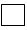 
Алғашқы статистикалық деректерді таратуға келіспейміз13

Не согласны на распространение первичных статистических данных13
Алғашқы статистикалық деректерді таратуға келіспейміз13

Не согласны на распространение первичных статистических данных13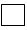 
Орындаушы

Исполнитель
_________________________________________

тегі, аты және әкесінің аты (бар болған жағдайда)

фамилия, имя и отчество (при его наличии) 
_________________________________________

тегі, аты және әкесінің аты (бар болған жағдайда)

фамилия, имя и отчество (при его наличии) 
_________________________________________

тегі, аты және әкесінің аты (бар болған жағдайда)

фамилия, имя и отчество (при его наличии) 
_____________

қолы, телефоны

подпись, телефон
Бас бухгалтер

Главный бухгалтер
_________________________________________

тегі, аты және әкесінің аты (бар болған жағдайда)

фамилия, имя и отчество (при его наличии)
_________________________________________

тегі, аты және әкесінің аты (бар болған жағдайда)

фамилия, имя и отчество (при его наличии)
_________________________________________

тегі, аты және әкесінің аты (бар болған жағдайда)

фамилия, имя и отчество (при его наличии)
_____________

қолы

подпись
Басшы немесе оның міндетін атқарушы тұлға

Руководитель или лицо, исполняющее его обязанности
_________________________________________

тегі, аты және әкесінің аты (бар болған жағдайда)

фамилия, имя и отчество (при его наличии)
_________________________________________

тегі, аты және әкесінің аты (бар болған жағдайда)

фамилия, имя и отчество (при его наличии)
_________________________________________

тегі, аты және әкесінің аты (бар болған жағдайда)

фамилия, имя и отчество (при его наличии)
_____________

қолы

подписьҚазақстан Республикасы
Ұлттық экономика
министрлігі
Статистика комитеті
төрағасының 2017 жылғы
13 қарашадағы № 169
бұйрығына 34-қосымшаҚазақстан Республикасы
Ұлттық экономика
министрлігі
Статистика комитеті
төрағасының 2017 жылғы
13 қарашадағы № 169
бұйрығына 35-қосымшаПриложение 35 к приказу
Председателя Комитета по
статистике Министерства
национальной экономики
Республики Казахстан
от 13 ноября 2017 года
№ 169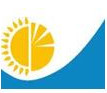 
Мемлекеттік статистика органдары құпиялылығына кепілдік береді

Конфиденциальность гарантируется органами государственной статистики

Жалпы мемлекеттік статистикалық байқаудың статистикалық нысаны

Статистическая форма общего сударственного статистического наблюдения
Мемлекеттік статистика органдары құпиялылығына кепілдік береді

Конфиденциальность гарантируется органами государственной статистики

Жалпы мемлекеттік статистикалық байқаудың статистикалық нысаны

Статистическая форма общего сударственного статистического наблюдения
Мемлекеттік статистика органдары құпиялылығына кепілдік береді

Конфиденциальность гарантируется органами государственной статистики

Жалпы мемлекеттік статистикалық байқаудың статистикалық нысаны

Статистическая форма общего сударственного статистического наблюдения
Аумақтық статистика органына ұсынылады

Представляется территориальному органу статистики
Статистикалық нысан www.stat.gov.kz интернет-ресурсына орналастырылған

Статистическая форма размещена на интернет-ресурсе www.stat.gov.kz
Статистикалық нысан коды 263107084

Код статистической формы 263107084
20___ жылы тұтыну тауарлары мен ақылы көрсетілетін қызметтерге
бағаларды тіркеу дәптері

Тетрадь регистрации цен на потребительские товары и платные услуги в 20___году
20___ жылы тұтыну тауарлары мен ақылы көрсетілетін қызметтерге
бағаларды тіркеу дәптері

Тетрадь регистрации цен на потребительские товары и платные услуги в 20___году
20___ жылы тұтыну тауарлары мен ақылы көрсетілетін қызметтерге
бағаларды тіркеу дәптері

Тетрадь регистрации цен на потребительские товары и платные услуги в 20___году
Ц-101
20___ жылы тұтыну тауарлары мен ақылы көрсетілетін қызметтерге
бағаларды тіркеу дәптері

Тетрадь регистрации цен на потребительские товары и платные услуги в 20___году
20___ жылы тұтыну тауарлары мен ақылы көрсетілетін қызметтерге
бағаларды тіркеу дәптері

Тетрадь регистрации цен на потребительские товары и платные услуги в 20___году
20___ жылы тұтыну тауарлары мен ақылы көрсетілетін қызметтерге
бағаларды тіркеу дәптері

Тетрадь регистрации цен на потребительские товары и платные услуги в 20___году
Ежедневная

Күн сайынғы
Есепті кезең

Отчетный период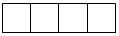 
жыл

годҚазақстан Республикасы
Ұлттық экономика
министрлігі
Статистика комитеті
төрағасының 2017 жылғы
13 қарашадағы № 169
бұйрығына 36-қосымша
Реттік нөмірі

Порядковый номер
Зерттелетін базалық объектінің атауы

Наименование обследуемого базового объекта
Орналасқан жері

Местонахождение
Беттің нөмірі

Номер страницы
Реттік нөмірі

Порядковый номер
Тауардың, көрсетілетін қызметтердің коды мен толық сипаттамасы

Код и подробная характеристика товара, услуги
Өлшем бірлігі

Единица измерения
Тіркеу сәтіндегі (күні, айы) тауардың, көрсетілетін қызметтің бағасы

Цена товара, услуги в момент регистрации (число, месяц)
Тіркеу сәтіндегі (күні, айы) тауардың, көрсетілетін қызметтің бағасы

Цена товара, услуги в момент регистрации (число, месяц)
Тіркеу сәтіндегі (күні, айы) тауардың, көрсетілетін қызметтің бағасы

Цена товара, услуги в момент регистрации (число, месяц)
Тіркеу сәтіндегі (күні, айы) тауардың, көрсетілетін қызметтің бағасы

Цена товара, услуги в момент регистрации (число, месяц)
Тіркеу сәтіндегі (күні, айы) тауардың, көрсетілетін қызметтің бағасы

Цена товара, услуги в момент регистрации (число, месяц)
Тіркеу сәтіндегі (күні, айы) тауардың, көрсетілетін қызметтің бағасы

Цена товара, услуги в момент регистрации (число, месяц)
Тіркеу сәтіндегі (күні, айы) тауардың, көрсетілетін қызметтің бағасы

Цена товара, услуги в момент регистрации (число, месяц)
Реттік нөмірі

Порядковый номер
Тауардың, көрсетілетін қызметтердің коды мен толық сипаттамасы

Код и подробная характеристика товара, услуги
Өлшем бірлігі

Единица измерения
______
______
______
______
______
______
Ескерту

Примечание
1
2
3
4
5
6
7
8
9
10
Код_______
Код_______
Код_______
Код_______Қазақстан Республикасы
Ұлттық экономика
министрлігі
Статистика комитеті
төрағасының 2017 жылғы
13 қарашадағ№ 169
бұйрығына 36-қосымшаҚазақстан Республикасы
Ұлттық экономика
министрлігі
Статистика комитеті
төрағасының 2017 жылғы
13 қарашадағы № 169
бұйрығына 37-қосымшаПриложение 37 к приказу
Председателя Комитета по
статистике Министерства
национальной экономики
Республики Казахстан
от 13 ноября 2017 года
№ 169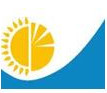 
Мемлекеттік статистика органдары құпиялылығына кепілдік береді

Конфиденциальность гарантируется органами государственной статистики

Жалпы мемлекеттік статистикалық байқаудың статистикалық нысаны

Статистическая форма общего сударственного статистического наблюдения
Мемлекеттік статистика органдары құпиялылығына кепілдік береді

Конфиденциальность гарантируется органами государственной статистики

Жалпы мемлекеттік статистикалық байқаудың статистикалық нысаны

Статистическая форма общего сударственного статистического наблюдения
Мемлекеттік статистика органдары құпиялылығына кепілдік береді

Конфиденциальность гарантируется органами государственной статистики

Жалпы мемлекеттік статистикалық байқаудың статистикалық нысаны

Статистическая форма общего сударственного статистического наблюдения
Аумақтық статистика органына ұсынылады

Представляется территориальному органу статистики
Статистикалық нысан www.stat.gov.kz интернет-ресурсына орналастырылған

Статистическая форма размещена на интернет-ресурсе www.stat.gov.kz
Статистикалық нысан коды 263101168

Код статистической формы 263101168
20___ жылы тұрғын үйге бағаларды тіркеу дәптері

Тетрадь регистрации цен на жилье в 20___году
20___ жылы тұрғын үйге бағаларды тіркеу дәптері

Тетрадь регистрации цен на жилье в 20___году
20___ жылы тұрғын үйге бағаларды тіркеу дәптері

Тетрадь регистрации цен на жилье в 20___году
1-ЦРЖ
20___ жылы тұрғын үйге бағаларды тіркеу дәптері

Тетрадь регистрации цен на жилье в 20___году
20___ жылы тұрғын үйге бағаларды тіркеу дәптері

Тетрадь регистрации цен на жилье в 20___году
20___ жылы тұрғын үйге бағаларды тіркеу дәптері

Тетрадь регистрации цен на жилье в 20___году
Айлық

Месячная
Есепті кезең

Отчетный период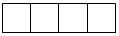 
жыл

год
Реттік нөмірі

Порядковый номер
Базалық объектінің коды

Код базового объекта
Базалық объектінің атауы

Наименование базового объекта
Базалық объектінің байланыс деректері

Контактные данные базового объекта
1
2
3
4
№
Базалық объектінің коды

Код базового объекта
Пәтердің толық сипаттамасы

Подробная характеристика квартиры
Пәтердің толық сипаттамасы

Подробная характеристика квартиры
Пәтердің толық сипаттамасы

Подробная характеристика квартиры
Пәтердің толық сипаттамасы

Подробная характеристика квартиры
Пәтердің толық сипаттамасы

Подробная характеристика квартиры
Пәтердің толық сипаттамасы

Подробная характеристика квартиры
Пәтердің толық сипаттамасы

Подробная характеристика квартиры
Пәтердің толық сипаттамасы

Подробная характеристика квартиры
Тіркеу сәтіндегі (күні, айы) пәтердің бағасы, теңгемен

Цена квартиры в момент регистрации (число, месяц), в тенге
Тіркеу сәтіндегі (күні, айы) пәтердің бағасы, теңгемен

Цена квартиры в момент регистрации (число, месяц), в тенге
Тіркеу сәтіндегі (күні, айы) пәтердің бағасы, теңгемен

Цена квартиры в момент регистрации (число, месяц), в тенге
Ескерту

Примечание
№
Базалық объектінің коды

Код базового объекта
үйдің орналасқан жері

местоположение дома
бөлмелер саны

количество комнат
жалпы алаңы общая площадь
асүй-дің алаңы площадь кухни
үй қабырғасының материалы материал стен дома
әрлеу отделка
пәтердің қабаты / үйдің қабаттылығы

этаж квартиры / этажность дома
тұрғын үйдің класы класс жилья
_____ қаңтар

января
_____ ақпан

февраля
_____ наурыз

марта
Ескерту

Примечание
1
2
3
4
5
6
7
8
9
10
11
12
13
14
№
Базалық объектінің коды

Код базового объекта
Пәтердің толық сипаттамасы

Подробная характеристика квартиры
Пәтердің толық сипаттамасы

Подробная характеристика квартиры
Пәтердің толық сипаттамасы

Подробная характеристика квартиры
Пәтердің толық сипаттамасы

Подробная характеристика квартиры
Пәтердің толық сипаттамасы

Подробная характеристика квартиры
Пәтердің толық сипаттамасы

Подробная характеристика квартиры
Пәтердің толық сипаттамасы

Подробная характеристика квартиры
Пәтердің толық сипаттамасы

Подробная характеристика квартиры
Тіркеу сәтіндегі (күні, айы) пәтердің бағасы, теңгемен

Цена квартиры в момент регистрации (число, месяц), в тенге
Тіркеу сәтіндегі (күні, айы) пәтердің бағасы, теңгемен

Цена квартиры в момент регистрации (число, месяц), в тенге
Тіркеу сәтіндегі (күні, айы) пәтердің бағасы, теңгемен

Цена квартиры в момент регистрации (число, месяц), в тенге
Ескерту

Примечание
№
Базалық объектінің коды

Код базового объекта
үйдің орналасқан жері

местоположение дома
бөлмелер саны

количество комнат
жалпы алаңы общая площадь
асүй-дің алаңы площадь кухни
үй қабырғасының материалы материал стен дома
әрлеу отделка
пәтердің қабаты / үйдің қабаттылығы

этаж квартиры / этажность дома
тұрғын үйдің класы класс жилья
_____ сәуір

апреля
_____ мамыр

мая
_____ маусым

июня
Ескерту

Примечание
1
2
3
4
5
6
7
8
9
10
11
12
13
14
№
Базалық объектінің коды

Код базового объекта
Пәтердің толық сипаттамасы

Подробная характеристика квартиры
Пәтердің толық сипаттамасы

Подробная характеристика квартиры
Пәтердің толық сипаттамасы

Подробная характеристика квартиры
Пәтердің толық сипаттамасы

Подробная характеристика квартиры
Пәтердің толық сипаттамасы

Подробная характеристика квартиры
Пәтердің толық сипаттамасы

Подробная характеристика квартиры
Пәтердің толық сипаттамасы

Подробная характеристика квартиры
Пәтердің толық сипаттамасы

Подробная характеристика квартиры
Тіркеу сәтіндегі (күні, айы) пәтердің бағасы, теңгемен

Цена квартиры в момент регистрации (число, месяц), в тенге
Тіркеу сәтіндегі (күні, айы) пәтердің бағасы, теңгемен

Цена квартиры в момент регистрации (число, месяц), в тенге
Тіркеу сәтіндегі (күні, айы) пәтердің бағасы, теңгемен

Цена квартиры в момент регистрации (число, месяц), в тенге
Ескерту

Примечание
№
Базалық объектінің коды

Код базового объекта
үйдің орналасқан жері

местоположение дома
бөлмелер саны

количество комнат
жалпы алаңы общая площадь
асүй-дің алаңы площадь кухни
үй қабырғасының материалы материал стен дома
әрлеу отделка
пәтердің қабаты / үйдің қабаттылығы

этаж квартиры / этажность дома
тұрғын үйдің класы класс жилья
_____ шілде

июля
_____ тамыз

августа
_____ қыркүйек

сентября
Ескерту

Примечание
1
2
3
4
5
6
7
8
9
10
11
12
13
14
№
Базалық объектінің коды

Код базового объекта
Пәтердің толық сипаттамасы

Подробная характеристика квартиры
Пәтердің толық сипаттамасы

Подробная характеристика квартиры
Пәтердің толық сипаттамасы

Подробная характеристика квартиры
Пәтердің толық сипаттамасы

Подробная характеристика квартиры
Пәтердің толық сипаттамасы

Подробная характеристика квартиры
Пәтердің толық сипаттамасы

Подробная характеристика квартиры
Пәтердің толық сипаттамасы

Подробная характеристика квартиры
Пәтердің толық сипаттамасы

Подробная характеристика квартиры
Тіркеу сәтіндегі (күні, айы) пәтердің бағасы, теңгемен

Цена квартиры в момент регистрации (число, месяц), в тенге
Тіркеу сәтіндегі (күні, айы) пәтердің бағасы, теңгемен

Цена квартиры в момент регистрации (число, месяц), в тенге
Тіркеу сәтіндегі (күні, айы) пәтердің бағасы, теңгемен

Цена квартиры в момент регистрации (число, месяц), в тенге
Ескерту

Примечание
№
Базалық объектінің коды

Код базового объекта
үйдің орналасқан жері

местоположение дома
бөлмелер саны

количество комнат
жалпы алаңы общая площадь
асүй-дің алаңы площадь кухни
үй қабырғасының материалы материал стен дома
әрлеу отделка
пәтердің қабаты / үйдің қабаттылығы

этаж квартиры / этажность дома
тұрғын үйдің класы класс жилья
_____ қазан

октября
_____ қараша

ноября
_____ желтоқсан

декабря
Ескерту

Примечание
1
2
3
4
5
6
7
8
9
10
11
12
13
14
№
Базалық объектінің коды

Код базового объекта
Үйдің толық сипаттамасы

Подробная характеристика дома
Үйдің толық сипаттамасы

Подробная характеристика дома
Үйдің толық сипаттамасы

Подробная характеристика дома
Үйдің толық сипаттамасы

Подробная характеристика дома
Үйдің толық сипаттамасы

Подробная характеристика дома
Үйдің толық сипаттамасы

Подробная характеристика дома
Үйдің толық сипаттамасы

Подробная характеристика дома
Үйдің толық сипаттамасы

Подробная характеристика дома
Тіркеу сәтіндегі (күні, айы) үйдің бағасы, теңгемен

Цена дома в момент регистрации (число, месяц), в тенге
Тіркеу сәтіндегі (күні, айы) үйдің бағасы, теңгемен

Цена дома в момент регистрации (число, месяц), в тенге
Тіркеу сәтіндегі (күні, айы) үйдің бағасы, теңгемен

Цена дома в момент регистрации (число, месяц), в тенге
Ескерту

Примечание
№
Базалық объектінің коды

Код базового объекта
орналасқан жері местоположение
бөлмелер саны

количество комнат
жалпы алаңы общая площадь
асүйдің алаңы площадь кухни
үй қабырғасының материалы материал стен дома
әрлеу отделка
үйдің қабаттылығы

этажность дома
абаттандырудың, үй жанындағы жердің, есік алды құрылыстардың болуы және өзге де

наличие благоустройств, приусадебного участка, надворных построек и прочее
_____ қаңтар

января
_____ ақпан

февраля
_____ наурыз

марта
Ескерту

Примечание
1
2
3
4
5
6
7
8
9
10
11
12
13
14
№
Базалық объектінің коды

Код базового объекта
Үйдің толық сипаттамасы

Подробная характеристика дома
Үйдің толық сипаттамасы

Подробная характеристика дома
Үйдің толық сипаттамасы

Подробная характеристика дома
Үйдің толық сипаттамасы

Подробная характеристика дома
Үйдің толық сипаттамасы

Подробная характеристика дома
Үйдің толық сипаттамасы

Подробная характеристика дома
Үйдің толық сипаттамасы

Подробная характеристика дома
Үйдің толық сипаттамасы

Подробная характеристика дома
Тіркеу сәтіндегі (күні, айы) үйдің бағасы, теңгемен

Цена дома в момент регистрации (число, месяц), в тенге
Тіркеу сәтіндегі (күні, айы) үйдің бағасы, теңгемен

Цена дома в момент регистрации (число, месяц), в тенге
Тіркеу сәтіндегі (күні, айы) үйдің бағасы, теңгемен

Цена дома в момент регистрации (число, месяц), в тенге
Ескерту

Примечание
№
Базалық объектінің коды

Код базового объекта
орналасқан жері местоположение
бөлмелер саны

количество комнат
жалпы алаңы общая площадь
асүйдің алаңы площадь кухни
үй қабырғасының материалы материал стен дома
әрлеу отделка
үйдің қабаттылығы

этажность дома
абаттандырудың, үй жанындағы жердің, есік алды құрылыстардың болуы және өзге де

наличие благоустройств, приусадебного участка, надворных построек и прочее
_____ сәуір

апреля
_____ мамыр

мая
_____ маусым

июня
Ескерту

Примечание
1
2
3
4
5
6
7
8
9
10
11
12
13
14
№
Базалық объектінің коды

Код базового объекта
Үйдің толық сипаттамасы

Подробная характеристика дома
Үйдің толық сипаттамасы

Подробная характеристика дома
Үйдің толық сипаттамасы

Подробная характеристика дома
Үйдің толық сипаттамасы

Подробная характеристика дома
Үйдің толық сипаттамасы

Подробная характеристика дома
Үйдің толық сипаттамасы

Подробная характеристика дома
Үйдің толық сипаттамасы

Подробная характеристика дома
Үйдің толық сипаттамасы

Подробная характеристика дома
Тіркеу сәтіндегі (күні, айы) үйдің бағасы, теңгемен

Цена дома в момент регистрации (число, месяц), в тенге
Тіркеу сәтіндегі (күні, айы) үйдің бағасы, теңгемен

Цена дома в момент регистрации (число, месяц), в тенге
Тіркеу сәтіндегі (күні, айы) үйдің бағасы, теңгемен

Цена дома в момент регистрации (число, месяц), в тенге
Ескерту

Примечание
№
Базалық объектінің коды

Код базового объекта
орналасқан жері местоположение
бөлмелер саны

количество комнат
жалпы алаңы общая площадь
асүйдің алаңы площадь кухни
үй қабырғасының материалы материал стен дома
әрлеу отделка
үйдің қабаттылығы

этажность дома
абаттандырудың, үй жанындағы жердің, есік алды құрылыстардың болуы және өзге де

наличие благоустройств, приусадебного участка, надворных построек и прочее
_____ шілде

июля
_____ тамыз

августа
_____ қыркүйек

сентября
Ескерту

Примечание
1
2
3
4
5
6
7
8
9
10
11
12
13
14
№
Базалық объектінің коды

Код базового объекта
Үйдің толық сипаттамасы

Подробная характеристика дома
Үйдің толық сипаттамасы

Подробная характеристика дома
Үйдің толық сипаттамасы

Подробная характеристика дома
Үйдің толық сипаттамасы

Подробная характеристика дома
Үйдің толық сипаттамасы

Подробная характеристика дома
Үйдің толық сипаттамасы

Подробная характеристика дома
Үйдің толық сипаттамасы

Подробная характеристика дома
Үйдің толық сипаттамасы

Подробная характеристика дома
Тіркеу сәтіндегі (күні, айы) үйдің бағасы, теңгемен

Цена дома в момент регистрации (число, месяц), в тенге
Тіркеу сәтіндегі (күні, айы) үйдің бағасы, теңгемен

Цена дома в момент регистрации (число, месяц), в тенге
Тіркеу сәтіндегі (күні, айы) үйдің бағасы, теңгемен

Цена дома в момент регистрации (число, месяц), в тенге
Ескерту

Примечание
№
Базалық объектінің коды

Код базового объекта
орналасқан жері местоположение
бөлмелер саны

количество комнат
жалпы алаңы общая площадь
асүй-дің алаңы площадь кухни
үй қабырғасының материалы материал стен дома
әрлеу отделка
үйдің қабаттылығы

этажность дома
абаттандырудың, үй жанындағы жердің, есік алды құрылыстардың болуы және өзге де

наличие благоустройств, приусадебного участка, надворных построек и прочее
_____ қазан

октября
_____ қараша

ноября
_____ желтоқсан

декабря
Ескерту

Примечание
1
2
3
4
5
6
7
8
9
10
11
12
13
14
№
Базалық объектінің коды

Код базового объекта
Пәтердің толық сипаттамасы

Подробная характеристика квартиры
Пәтердің толық сипаттамасы

Подробная характеристика квартиры
Пәтердің толық сипаттамасы

Подробная характеристика квартиры
Пәтердің толық сипаттамасы

Подробная характеристика квартиры
Пәтердің толық сипаттамасы

Подробная характеристика квартиры
Пәтердің толық сипаттамасы

Подробная характеристика квартиры
Пәтердің толық сипаттамасы

Подробная характеристика квартиры
Пәтердің толық сипаттамасы

Подробная характеристика квартиры
Тіркеу сәтіндегі (күні, айы) пәтердің бағасы, теңгемен

Цена квартиры в момент регистрации (число, месяц), в тенге
Тіркеу сәтіндегі (күні, айы) пәтердің бағасы, теңгемен

Цена квартиры в момент регистрации (число, месяц), в тенге
Тіркеу сәтіндегі (күні, айы) пәтердің бағасы, теңгемен

Цена квартиры в момент регистрации (число, месяц), в тенге
Ескерту

Примечание
№
Базалық объектінің коды

Код базового объекта
үйдің орналасқан жері

местоположение дома
бөлмелер саны

количество комнат
жалпы алаңы общая площадь
асүй-дің алаңы площадь кухни
үй қабырғасының материалы материал стен дома
пәтер орналасқан қабат / үйдің қабаттылығы

этаж квартиры / этажность дома
үйдің салынған жылы

год постройки дома
жөндеудің болуы және өзге де сипаттамалар

наличие ремонта и прочие характеристики
_____ қаңтар

января
_____ ақпан

февраля
_____ наурыз

марта
Ескерту

Примечание
1
2
3
4
5
6
7
8
9
10
11
12
13
14
№
Базалық объектінің коды

Код базового объекта
Пәтердің толық сипаттамасы

Подробная характеристика квартиры
Пәтердің толық сипаттамасы

Подробная характеристика квартиры
Пәтердің толық сипаттамасы

Подробная характеристика квартиры
Пәтердің толық сипаттамасы

Подробная характеристика квартиры
Пәтердің толық сипаттамасы

Подробная характеристика квартиры
Пәтердің толық сипаттамасы

Подробная характеристика квартиры
Пәтердің толық сипаттамасы

Подробная характеристика квартиры
Пәтердің толық сипаттамасы

Подробная характеристика квартиры
Тіркеу сәтіндегі (күні, айы) пәтердің бағасы, теңгемен

Цена квартиры в момент регистрации (число, месяц), в тенге
Тіркеу сәтіндегі (күні, айы) пәтердің бағасы, теңгемен

Цена квартиры в момент регистрации (число, месяц), в тенге
Тіркеу сәтіндегі (күні, айы) пәтердің бағасы, теңгемен

Цена квартиры в момент регистрации (число, месяц), в тенге
Ескерту

Примечание
№
Базалық объектінің коды

Код базового объекта
үйдің орналасқан жері

местоположение дома
бөлмелер саны

количество комнат
жалпы алаңы общая площадь
асүй-дің алаңы площадь кухни
үй қабырғасының материалы материал стен дома
пәтер орналасқан қабат / үйдің қабаттылығы

этаж квартиры / этажность дома
үйдің салынған жылы

год постройки дома
жөндеудің болуы және өзге де сипаттамалар

наличие ремонта и прочие характеристики
_____ сәуір

апреля
_____ мамыр

мая
_____ маусым

июня
Ескерту

Примечание
1
2
3
4
5
6
7
8
9
10
11
12
13
14
№
Базалық объектінің коды

Код базового объекта
Пәтердің толық сипаттамасы

Подробная характеристика квартиры
Пәтердің толық сипаттамасы

Подробная характеристика квартиры
Пәтердің толық сипаттамасы

Подробная характеристика квартиры
Пәтердің толық сипаттамасы

Подробная характеристика квартиры
Пәтердің толық сипаттамасы

Подробная характеристика квартиры
Пәтердің толық сипаттамасы

Подробная характеристика квартиры
Пәтердің толық сипаттамасы

Подробная характеристика квартиры
Пәтердің толық сипаттамасы

Подробная характеристика квартиры
Тіркеу сәтіндегі (күні, айы) пәтердің бағасы, теңгемен

Цена квартиры в момент регистрации (число, месяц), в тенге
Тіркеу сәтіндегі (күні, айы) пәтердің бағасы, теңгемен

Цена квартиры в момент регистрации (число, месяц), в тенге
Тіркеу сәтіндегі (күні, айы) пәтердің бағасы, теңгемен

Цена квартиры в момент регистрации (число, месяц), в тенге
Ескерту

Примечание
№
Базалық объектінің коды

Код базового объекта
үйдің орналасқан жері

местоположение дома
бөлмелер саны

количество комнат
жалпы алаңы общая площадь
асүй-дің алаңы площадь кухни
үй қабырғасының материалы материал стен дома
пәтер орналасқан қабат / үйдің қабаттылығы

этаж квартиры / этажность дома
үйдің салынған жылы

год постройки дома
жөндеудің болуы және өзге де сипаттамалар

наличие ремонта и прочие характеристики
_____ шілде

июля
_____ тамыз

августа
_____ қыркүйек

сентября
Ескерту

Примечание
1
2
3
4
5
6
7
8
9
10
11
12
13
14
№
Базалық объектінің коды

Код базового объекта
Пәтердің толық сипаттамасы

Подробная характеристика квартиры
Пәтердің толық сипаттамасы

Подробная характеристика квартиры
Пәтердің толық сипаттамасы

Подробная характеристика квартиры
Пәтердің толық сипаттамасы

Подробная характеристика квартиры
Пәтердің толық сипаттамасы

Подробная характеристика квартиры
Пәтердің толық сипаттамасы

Подробная характеристика квартиры
Пәтердің толық сипаттамасы

Подробная характеристика квартиры
Пәтердің толық сипаттамасы

Подробная характеристика квартиры
Тіркеу сәтіндегі (күні, айы) пәтердің бағасы, теңгемен

Цена квартиры в момент регистрации (число, месяц), в тенге
Тіркеу сәтіндегі (күні, айы) пәтердің бағасы, теңгемен

Цена квартиры в момент регистрации (число, месяц), в тенге
Тіркеу сәтіндегі (күні, айы) пәтердің бағасы, теңгемен

Цена квартиры в момент регистрации (число, месяц), в тенге
Ескерту

Примечание
№
Базалық объектінің коды

Код базового объекта
үйдің орналасқан жері

местоположение дома
бөлмелер саны

количество комнат
жалпы алаңы общая площадь
асүй-дің алаңы площадь кухни
үй қабырғасының материалы материал стен дома
пәтер орналасқан қабат / үйдің қабаттылығы

этаж квартиры / этажность дома
үйдің салынған жылы

год постройки дома
жөндеудің болуы және өзге де сипаттамалар

наличие ремонта и прочие характеристики
_____ қазан

октября
_____ қараша

ноября
_____ желтоқсан

декабря
Ескерту

Примечание
1
2
3
4
5
6
7
8
9
10
11
12
13
14
№
Базалық объектінің коды

Код базового объекта
Үйдің толық сипаттамасы

Подробная характеристика дома
Үйдің толық сипаттамасы

Подробная характеристика дома
Үйдің толық сипаттамасы

Подробная характеристика дома
Үйдің толық сипаттамасы

Подробная характеристика дома
Үйдің толық сипаттамасы

Подробная характеристика дома
Үйдің толық сипаттамасы

Подробная характеристика дома
Үйдің толық сипаттамасы

Подробная характеристика дома
Үйдің толық сипаттамасы

Подробная характеристика дома
Тіркеу сәтіндегі (күні, айы) үйдің бағасы, теңгемен

Цена дома в момент регистрации (число, месяц), в тенге
Тіркеу сәтіндегі (күні, айы) үйдің бағасы, теңгемен

Цена дома в момент регистрации (число, месяц), в тенге
Тіркеу сәтіндегі (күні, айы) үйдің бағасы, теңгемен

Цена дома в момент регистрации (число, месяц), в тенге
Ескерту

Примечание
№
Базалық объектінің коды

Код базового объекта
орналасқан жері местоположение
бөлмелер саны

количество комнат
жалпы алаңы общая площадь
асүй-дің алаңы площадь кухни
үй қабырғасының материалы материал стен дома
үйдің қабаттылығы

этажность дома
салынған жылы

год постройки
үй жанындағы жердің, есік алды құрылыстардың болуы және өзге де

наличие приусадебного участка, надворных построек и прочее
_____ қаңтар

января
_____ ақпан

февраля
_____ наурыз

марта
Ескерту

Примечание
1
2
3
4
5
6
7
8
9
10
11
12
13
14
№
Базалық объектінің коды

Код базового объекта
Үйдің толық сипаттамасы

Подробная характеристика дома
Үйдің толық сипаттамасы

Подробная характеристика дома
Үйдің толық сипаттамасы

Подробная характеристика дома
Үйдің толық сипаттамасы

Подробная характеристика дома
Үйдің толық сипаттамасы

Подробная характеристика дома
Үйдің толық сипаттамасы

Подробная характеристика дома
Үйдің толық сипаттамасы

Подробная характеристика дома
Үйдің толық сипаттамасы

Подробная характеристика дома
Тіркеу сәтіндегі (күні, айы) үйдің бағасы, теңгемен

Цена дома в момент регистрации (число, месяц), в тенге
Тіркеу сәтіндегі (күні, айы) үйдің бағасы, теңгемен

Цена дома в момент регистрации (число, месяц), в тенге
Тіркеу сәтіндегі (күні, айы) үйдің бағасы, теңгемен

Цена дома в момент регистрации (число, месяц), в тенге
Ескерту

Примечание
№
Базалық объектінің коды

Код базового объекта
орналасқан жері местоположение
бөлмелер саны

количество комнат
жалпы алаңы общая площадь
асүй-дің алаңы площадь кухни
үй қабырғасының материалы материал стен дома
үйдің қабаттылығы

этажность дома
Салынғ

ан жылы

год постройки
үй жанындағы жердің, есік алды құрылыстардың болуы және өзге де

наличие приусадебного участка, надворных построек и прочее
_____ сәуір

апреля
_____ мамыр

мая
_____ маусым

июня
Ескерту

Примечание
1
2
3
4
5
6
7
8
9
10
11
12
13
14
№
Базалық объектінің коды

Код базового объекта
Үйдің толық сипаттамасы

Подробная характеристика дома
Үйдің толық сипаттамасы

Подробная характеристика дома
Үйдің толық сипаттамасы

Подробная характеристика дома
Үйдің толық сипаттамасы

Подробная характеристика дома
Үйдің толық сипаттамасы

Подробная характеристика дома
Үйдің толық сипаттамасы

Подробная характеристика дома
Үйдің толық сипаттамасы

Подробная характеристика дома
Үйдің толық сипаттамасы

Подробная характеристика дома
Тіркеу сәтіндегі (күні, айы) үйдің бағасы, теңгемен

Цена дома в момент регистрации (число, месяц), в тенге
Тіркеу сәтіндегі (күні, айы) үйдің бағасы, теңгемен

Цена дома в момент регистрации (число, месяц), в тенге
Тіркеу сәтіндегі (күні, айы) үйдің бағасы, теңгемен

Цена дома в момент регистрации (число, месяц), в тенге
Ескерту

Примечание
№
Базалық объектінің коды

Код базового объекта
орналасқан жері местоположение
бөлмелер саны

количество комнат
жалпы алаңы общая площадь
асүй-дің алаңы площадь кухни
үй қабырғасының материалы материал стен дома
үйдің қабаттылығы

этажность дома
салынған жылы

год постройки
үй жанындағы жердің, есік алды құрылыстардың болуы және өзге де

наличие приусадебного участка, надворных построек и прочее
_____ шілде

июля
_____ тамыз

августа
_____ қыркүйек

сентября
Ескерту

Примечание
1
2
3
4
5
6
7
8
9
10
11
12
13
14
№
Базалық объектінің коды

Код базового объекта
Үйдің толық сипаттамасы

Подробная характеристика дома
Үйдің толық сипаттамасы

Подробная характеристика дома
Үйдің толық сипаттамасы

Подробная характеристика дома
Үйдің толық сипаттамасы

Подробная характеристика дома
Үйдің толық сипаттамасы

Подробная характеристика дома
Үйдің толық сипаттамасы

Подробная характеристика дома
Үйдің толық сипаттамасы

Подробная характеристика дома
Үйдің толық сипаттамасы

Подробная характеристика дома
Тіркеу сәтіндегі (күні, айы) үйдің бағасы, теңгемен

Цена дома в момент регистрации (число, месяц), в тенге
Тіркеу сәтіндегі (күні, айы) үйдің бағасы, теңгемен

Цена дома в момент регистрации (число, месяц), в тенге
Тіркеу сәтіндегі (күні, айы) үйдің бағасы, теңгемен

Цена дома в момент регистрации (число, месяц), в тенге
Ескерту

Примечание
№
Базалық объектінің коды

Код базового объекта
орналасқан жері местоположение
бөлмелер саны

количество комнат
жалпы алаңы общая площадь
асүй-дің алаңы площадь кухни
үй қабырғасының материалы материал стен дома
үйдің қабаттылығы

этажность дома
салынған жылы

год постройки
үй жанындағы жердің, есік алды құрылыстардың болуы және өзге де

наличие приусадебного участка, надворных построек и прочее
_____ қазан

октября
_____ қараша

ноября
_____ желтоқсан

декабря
Ескерту

Примечание
1
2
3
4
5
6
7
8
9
10
11
12
13
14
№
Базалық объектінің коды

Код базового объекта
Үйдің / пәтердің толық сипаттамасы

Подробная характеристика дома / квартиры
Үйдің / пәтердің толық сипаттамасы

Подробная характеристика дома / квартиры
Үйдің / пәтердің толық сипаттамасы

Подробная характеристика дома / квартиры
Үйдің / пәтердің толық сипаттамасы

Подробная характеристика дома / квартиры
Үйдің / пәтердің толық сипаттамасы

Подробная характеристика дома / квартиры
Үйдің / пәтердің толық сипаттамасы

Подробная характеристика дома / квартиры
Үйдің / пәтердің толық сипаттамасы

Подробная характеристика дома / квартиры
Үйдің / пәтердің толық сипаттамасы

Подробная характеристика дома / квартиры
Үйдің / пәтердің толық сипаттамасы

Подробная характеристика дома / квартиры
Тіркеу сәтіндегі (күні, айы) үйдің / пәтердің бағасы, теңгемен

Цена дома / квартиры в момент регистрации (число, месяц), в тенге
Тіркеу сәтіндегі (күні, айы) үйдің / пәтердің бағасы, теңгемен

Цена дома / квартиры в момент регистрации (число, месяц), в тенге
Тіркеу сәтіндегі (күні, айы) үйдің / пәтердің бағасы, теңгемен

Цена дома / квартиры в момент регистрации (число, месяц), в тенге
Ескерту

Примечание
№
Базалық объектінің коды

Код базового объекта
үйдің орналасқан жері местоположен

ие дома
бөлмелер саны

количество комнат
жалпы алаңы общая площадь
асүй-дің алаңы площадь кухни
үй қабырғасының материалы материал стен дома
пәтер орналасқан қабат / үйдің қабаттылығы

этаж квартиры / этажность дома
салынған жылы

год постройки
абаттандыру түрлерінің болмауы

отсутств

ие видов благоустройств
үй жанындағы жердің, есік алды құрылыстардың болуы және өзге де наличие приусадебно

го участка, надворных построек и прочее
_____ қаңтар

января
_____ ақпан

февраля
_____ наурыз

марта
Ескерту

Примечание
1
2
3
4
5
6
7
8
9
10
11
12
13
14
15
№
Базалық объектінің коды

Код базового объекта
Үйдің / пәтердің толық сипаттамасы

Подробная характеристика дома / квартиры
Үйдің / пәтердің толық сипаттамасы

Подробная характеристика дома / квартиры
Үйдің / пәтердің толық сипаттамасы

Подробная характеристика дома / квартиры
Үйдің / пәтердің толық сипаттамасы

Подробная характеристика дома / квартиры
Үйдің / пәтердің толық сипаттамасы

Подробная характеристика дома / квартиры
Үйдің / пәтердің толық сипаттамасы

Подробная характеристика дома / квартиры
Үйдің / пәтердің толық сипаттамасы

Подробная характеристика дома / квартиры
Үйдің / пәтердің толық сипаттамасы

Подробная характеристика дома / квартиры
Үйдің / пәтердің толық сипаттамасы

Подробная характеристика дома / квартиры
Тіркеу сәтіндегі (күні, айы) үйдің / пәтердің бағасы, теңгемен

Цена дома / квартиры в момент регистрации (число, месяц), в тенге
Тіркеу сәтіндегі (күні, айы) үйдің / пәтердің бағасы, теңгемен

Цена дома / квартиры в момент регистрации (число, месяц), в тенге
Тіркеу сәтіндегі (күні, айы) үйдің / пәтердің бағасы, теңгемен

Цена дома / квартиры в момент регистрации (число, месяц), в тенге
Ескерту

Примечание
№
Базалық объектінің коды

Код базового объекта
үйдің орналасқан жері местоположен

ие дома
бөлмелер саны

количество комнат
жалпы алаңы общая площадь
асүй-дің алаңы площадь кухни
үй қабырғасының материалы материал стен дома
пәтер орналасқан қабат / үйдің қабаттылығы

этаж кварти

ры / этажность дома
салынған жылы

год постройки
абаттандыру түрлерінің болмауы

отсутств

ие видов благоустройств
үй жанындағы жердің, есік алды құрылыстардың болуы және өзге де наличие приусадебно

го участка, надворных построек и прочее
_____ сәуір

апреля
_____ мамыр

мая
_____ маусым

июня
Ескерту

Примечание
1
2
3
4
5
6
7
8
9
10
11
12
13
14
15
№
Базалық объектінің коды

Код базового объекта
Үйдің / пәтердің толық сипаттамасы

Подробная характеристика дома / квартиры
Үйдің / пәтердің толық сипаттамасы

Подробная характеристика дома / квартиры
Үйдің / пәтердің толық сипаттамасы

Подробная характеристика дома / квартиры
Үйдің / пәтердің толық сипаттамасы

Подробная характеристика дома / квартиры
Үйдің / пәтердің толық сипаттамасы

Подробная характеристика дома / квартиры
Үйдің / пәтердің толық сипаттамасы

Подробная характеристика дома / квартиры
Үйдің / пәтердің толық сипаттамасы

Подробная характеристика дома / квартиры
Үйдің / пәтердің толық сипаттамасы

Подробная характеристика дома / квартиры
Үйдің / пәтердің толық сипаттамасы

Подробная характеристика дома / квартиры
Тіркеу сәтіндегі (күні, айы) үйдің / пәтердің бағасы, теңгемен

Цена дома / квартиры в момент регистрации (число, месяц), в тенге
Тіркеу сәтіндегі (күні, айы) үйдің / пәтердің бағасы, теңгемен

Цена дома / квартиры в момент регистрации (число, месяц), в тенге
Тіркеу сәтіндегі (күні, айы) үйдің / пәтердің бағасы, теңгемен

Цена дома / квартиры в момент регистрации (число, месяц), в тенге
Ескерту

Примечание
№
Базалық объектінің коды

Код базового объекта
үйдің орналасқан жері местоположен

ие дома
бөлмелер саны

количество комнат
жалпы алаңы общая площадь
асүй-дің алаңы площадь кухни
үй қабырғасының материалы материал стен дома
пәтер орналасқан қабат / үйдің қабаттылығы

этаж квартиры / этажность дома
салынған жылы

год постройки
абаттандыру түрлерінің болмауы

отсутств

ие видов благоустройств
үй жанындағы жердің, есік алды құрылыстардың болуы және өзге де наличие приусадебного участка, надворных построек и прочее
_____ шілде

июля
_____ тамыз

августа
_____ қыркүйек

сентября
Ескерту

Примечание
1
2
3
4
5
6
7
8
9
10
11
12
13
14
15
№
Базалық объектінің коды

Код базового объекта
Үйдің / пәтердің толық сипаттамасы

Подробная характеристика дома / квартиры
Үйдің / пәтердің толық сипаттамасы

Подробная характеристика дома / квартиры
Үйдің / пәтердің толық сипаттамасы

Подробная характеристика дома / квартиры
Үйдің / пәтердің толық сипаттамасы

Подробная характеристика дома / квартиры
Үйдің / пәтердің толық сипаттамасы

Подробная характеристика дома / квартиры
Үйдің / пәтердің толық сипаттамасы

Подробная характеристика дома / квартиры
Үйдің / пәтердің толық сипаттамасы

Подробная характеристика дома / квартиры
Үйдің / пәтердің толық сипаттамасы

Подробная характеристика дома / квартиры
Үйдің / пәтердің толық сипаттамасы

Подробная характеристика дома / квартиры
Тіркеу сәтіндегі (күні, айы) үйдің / пәтердің бағасы, теңгемен

Цена дома / квартиры в момент регистрации (число, месяц), в тенге
Тіркеу сәтіндегі (күні, айы) үйдің / пәтердің бағасы, теңгемен

Цена дома / квартиры в момент регистрации (число, месяц), в тенге
Тіркеу сәтіндегі (күні, айы) үйдің / пәтердің бағасы, теңгемен

Цена дома / квартиры в момент регистрации (число, месяц), в тенге
Ескерту

Примечание
№
Базалық объектінің коды

Код базового объекта
үйдің орналасқан жері местоположен

ие дома
бөлмелер саны

количество комнат
жалпы алаңы общая площадь
асүй-дің алаңы площадь кухни
үй қабырғасының материалы материал стен дома
пәтер орналасқан қабат / үйдің қабаттылығы

этаж кварти

ры / этажность дома
салынған жылы

год постройки
абаттандыру түрлерінің болмауы

отсутств

ие видов благоустройств
үй жанындағы жердің, есік алды құрылыстардың болуы және өзге де наличие приусадебно

го участка, надворных построек и прочее
_____ қазан

октября
_____ қараша

ноября
_____ желтоқсан

декабря
Ескерту

Примечание
1
2
3
4
5
6
7
8
9
10
11
12
13
14
15
№
Базалық объектінің коды

Код базового объекта
Пәтердің толық сипаттамасы

Подробная характеристика квартиры
Пәтердің толық сипаттамасы

Подробная характеристика квартиры
Пәтердің толық сипаттамасы

Подробная характеристика квартиры
Пәтердің толық сипаттамасы

Подробная характеристика квартиры
Пәтердің толық сипаттамасы

Подробная характеристика квартиры
Тіркеу сәтіндегі (күні, айы) пәтердің бағасы, теңгемен

Цена квартиры в момент регистрации (число, месяц), в тенге
Тіркеу сәтіндегі (күні, айы) пәтердің бағасы, теңгемен

Цена квартиры в момент регистрации (число, месяц), в тенге
Тіркеу сәтіндегі (күні, айы) пәтердің бағасы, теңгемен

Цена квартиры в момент регистрации (число, месяц), в тенге
Ескерту

Примечание
№
Базалық объектінің коды

Код базового объекта
үйдің орналасқан жері

местоположение дома
бөлмелер саны

количество комнат
жалпы алаңы общая площадь
пәтер орналасқан қабат / үйдің қабаттылығы

этаж квартиры / этажность дома
жиһаздың, тұрмыстық техниканың болуы, жөндеу және өзге де

наличие мебели, бытовой техники, ремонт и прочее
_____ қаңтар

января
_____ ақпан

февраля
_____ наурыз

марта
Ескерту

Примечание
1
2
3
4
5
6
7
8
9
10
11
№
Базалық объектінің коды

Код базового объекта
Пәтердің толық сипаттамасы

Подробная характеристика квартиры
Пәтердің толық сипаттамасы

Подробная характеристика квартиры
Пәтердің толық сипаттамасы

Подробная характеристика квартиры
Пәтердің толық сипаттамасы

Подробная характеристика квартиры
Пәтердің толық сипаттамасы

Подробная характеристика квартиры
Тіркеу сәтіндегі (күні, айы) пәтердің бағасы, теңгемен

Цена квартиры в момент регистрации (число, месяц),

в тенге
Тіркеу сәтіндегі (күні, айы) пәтердің бағасы, теңгемен

Цена квартиры в момент регистрации (число, месяц),

в тенге
Тіркеу сәтіндегі (күні, айы) пәтердің бағасы, теңгемен

Цена квартиры в момент регистрации (число, месяц),

в тенге
Ескерту

Примечание
№
Базалық объектінің коды

Код базового объекта
үйдің орналасқан жері

местоположение дома
бөлмелер саны

количество комнат
жалпы алаңы общая площадь
пәтер орналасқан қабат / үйдің қабаттылығы

этаж квартиры / этажность дома
жиһаздың, тұрмыстық техниканың болуы, жөндеу және өзге де

наличие мебели, бытовой техники, ремонт и прочее
_____ сәуір

апреля
_____ мамыр

мая
_____ маусым

июня
Ескерту

Примечание
1
2
3
4
5
6
7
8
9
10
11
№
Базалық объектінің коды

Код базового объекта
Пәтердің толық сипаттамасы

Подробная характеристика квартиры
Пәтердің толық сипаттамасы

Подробная характеристика квартиры
Пәтердің толық сипаттамасы

Подробная характеристика квартиры
Пәтердің толық сипаттамасы

Подробная характеристика квартиры
Пәтердің толық сипаттамасы

Подробная характеристика квартиры
Тіркеу сәтіндегі (күні, айы) пәтердің бағасы, теңгемен

Цена квартиры в момент регистрации (число, месяц), в тенге
Тіркеу сәтіндегі (күні, айы) пәтердің бағасы, теңгемен

Цена квартиры в момент регистрации (число, месяц), в тенге
Тіркеу сәтіндегі (күні, айы) пәтердің бағасы, теңгемен

Цена квартиры в момент регистрации (число, месяц), в тенге
Ескерту

Примечание
№
Базалық объектінің коды

Код базового объекта
үйдің орналасқан жері

местоположение дома
бөлмелер саны

количество комнат
жалпы алаңы общая площадь
пәтер орналасқан қабат / үйдің қабаттылығы

этаж квартиры / этажность дома
жиһаздың, тұрмыстық техниканың болуы, жөндеу және өзге де

наличие мебели, бытовой техники, ремонт и прочее
_____ шілде

июля
_____ тамыз

августа
_____ қыркүйек

сентября
Ескерту

Примечание
1
2
3
4
5
6
7
8
9
10
11
№
Базалық объектінің коды

Код базового объекта
Пәтердің толық сипаттамасы

Подробная характеристика квартиры
Пәтердің толық сипаттамасы

Подробная характеристика квартиры
Пәтердің толық сипаттамасы

Подробная характеристика квартиры
Пәтердің толық сипаттамасы

Подробная характеристика квартиры
Пәтердің толық сипаттамасы

Подробная характеристика квартиры
Тіркеу сәтіндегі (күні, айы) пәтердің бағасы, теңгемен

Цена квартиры в момент регистрации (число, месяц), в тенге
Тіркеу сәтіндегі (күні, айы) пәтердің бағасы, теңгемен

Цена квартиры в момент регистрации (число, месяц), в тенге
Тіркеу сәтіндегі (күні, айы) пәтердің бағасы, теңгемен

Цена квартиры в момент регистрации (число, месяц), в тенге
Ескерту

Примечание
№
Базалық объектінің коды

Код базового объекта
үйдің орналасқан жері

местоположение дома
бөлмелер саны

количество комнат
жалпы алаңы общая площадь
пәтер орналасқан қабат / үйдің қабаттылығы

этаж квартиры / этажность дома
жиһаздың, тұрмыстық техниканың болуы, жөндеу және өзге де

наличие мебели, бытовой техники, ремонт и прочее
_____ қазан

октября
_____ қараша

ноября
_____ желтоқсан

декабря
Ескерту

Примечание
1
2
3
4
5
6
7
8
9
10
11
№
Базалық объектінің коды

Код базового объекта
Үйдің / пәтердің толық сипаттамасы

Подробная характеристика дома / квартиры
Үйдің / пәтердің толық сипаттамасы

Подробная характеристика дома / квартиры
Үйдің / пәтердің толық сипаттамасы

Подробная характеристика дома / квартиры
Үйдің / пәтердің толық сипаттамасы

Подробная характеристика дома / квартиры
Үйдің / пәтердің толық сипаттамасы

Подробная характеристика дома / квартиры
Үйдің / пәтердің толық сипаттамасы

Подробная характеристика дома / квартиры
Тіркеу сәтіндегі (күні, айы) үйдің / пәтердің бағасы, теңгемен

Цена дома / квартиры в момент регистрации (число, месяц), в тенге
Тіркеу сәтіндегі (күні, айы) үйдің / пәтердің бағасы, теңгемен

Цена дома / квартиры в момент регистрации (число, месяц), в тенге
Тіркеу сәтіндегі (күні, айы) үйдің / пәтердің бағасы, теңгемен

Цена дома / квартиры в момент регистрации (число, месяц), в тенге
Ескерту

Примечание
№
Базалық объектінің коды

Код базового объекта
үйдің орналасқан жері

местоположение дома
бөлмелер саны

количество комнат
жалпы алаңы общая площадь
пәтер орналасқан қабат / үйдің қабаттылығы

этаж квартиры / этажность дома
жиһаздың, тұрмыстық техниканың болуы, жөндеу және өзге де

наличие мебели, бытовой техники, ремонт и прочее
абаттандыру түрлерінің болмауы

отсутствие видов благоустройств
_____ қаңтар

января
_____ ақпан

февраля
_____ наурыз

марта
Ескерту

Примечание
1
2
3
4
5
6
7
8
9
10
11
12
№
Базалық объектінің коды

Код базового объекта
Үйдің / пәтердің толық сипаттамасы

Подробная характеристика дома / квартиры
Үйдің / пәтердің толық сипаттамасы

Подробная характеристика дома / квартиры
Үйдің / пәтердің толық сипаттамасы

Подробная характеристика дома / квартиры
Үйдің / пәтердің толық сипаттамасы

Подробная характеристика дома / квартиры
Үйдің / пәтердің толық сипаттамасы

Подробная характеристика дома / квартиры
Үйдің / пәтердің толық сипаттамасы

Подробная характеристика дома / квартиры
Тіркеу сәтіндегі (күні, айы) үйдің / пәтердің бағасы, теңгемен

Цена дома / квартиры в момент регистрации (число, месяц), в тенге
Тіркеу сәтіндегі (күні, айы) үйдің / пәтердің бағасы, теңгемен

Цена дома / квартиры в момент регистрации (число, месяц), в тенге
Тіркеу сәтіндегі (күні, айы) үйдің / пәтердің бағасы, теңгемен

Цена дома / квартиры в момент регистрации (число, месяц), в тенге
Ескерту

Примечание
№
Базалық объектінің коды

Код базового объекта
үйдің орналасқан жері

местоположение дома
бөлмелер саны

количество комнат
жалпы алаңы общая площадь
пәтер орналасқан қабат / үйдің қабаттылығы

этаж квартиры / этажность дома
жиһаздың, тұрмыстық техниканың болуы, жөндеу және өзге де

наличие мебели, бытовой техники, ремонт и прочее
абаттандыру түрлерінің болмауы

отсутствие видов благоустройств
_____ сәуір

апреля
_____ мамыр

мая
_____ маусым

июня
Ескерту

Примечание
1
2
3
4
5
6
7
8
9
10
11
12
№
Базалық объектінің коды

Код базового объекта
Үйдің / пәтердің толық сипаттамасы

Подробная характеристика дома / квартиры
Үйдің / пәтердің толық сипаттамасы

Подробная характеристика дома / квартиры
Үйдің / пәтердің толық сипаттамасы

Подробная характеристика дома / квартиры
Үйдің / пәтердің толық сипаттамасы

Подробная характеристика дома / квартиры
Үйдің / пәтердің толық сипаттамасы

Подробная характеристика дома / квартиры
Үйдің / пәтердің толық сипаттамасы

Подробная характеристика дома / квартиры
Тіркеу сәтіндегі (күні, айы) үйдің / пәтердің бағасы, теңгемен

Цена дома / квартиры в момент регистрации (число, месяц), в тенге
Тіркеу сәтіндегі (күні, айы) үйдің / пәтердің бағасы, теңгемен

Цена дома / квартиры в момент регистрации (число, месяц), в тенге
Тіркеу сәтіндегі (күні, айы) үйдің / пәтердің бағасы, теңгемен

Цена дома / квартиры в момент регистрации (число, месяц), в тенге
Ескерту

Примечание
№
Базалық объектінің коды

Код базового объекта
үйдің орналасқан жері

местоположение дома
бөлмелер саны

количество комнат
жалпы алаңы общая площадь
пәтер орналасқан қабат / үйдің қабаттылығы

этаж квартиры / этажность дома
жиһаздың, тұрмыстық техниканың болуы, жөндеу және өзге де

наличие мебели, бытовой техники, ремонт и прочее
абаттандыру түрлерінің болмауы

отсутствие видов благоустройств
_____ шілде

июля
_____ тамыз

августа
_____ қыркүйек

сентября
Ескерту

Примечание
1
2
3
4
5
6
7
8
9
10
11
12
№
Базалық объектінің коды

Код базового объекта
Үйдің / пәтердің толық сипаттамасы

Подробная характеристика дома / квартиры
Үйдің / пәтердің толық сипаттамасы

Подробная характеристика дома / квартиры
Үйдің / пәтердің толық сипаттамасы

Подробная характеристика дома / квартиры
Үйдің / пәтердің толық сипаттамасы

Подробная характеристика дома / квартиры
Үйдің / пәтердің толық сипаттамасы

Подробная характеристика дома / квартиры
Үйдің / пәтердің толық сипаттамасы

Подробная характеристика дома / квартиры
Тіркеу сәтіндегі (күні, айы) үйдің / пәтердің бағасы, теңгемен

Цена дома / квартиры в момент регистрации (число, месяц), в тенге
Тіркеу сәтіндегі (күні, айы) үйдің / пәтердің бағасы, теңгемен

Цена дома / квартиры в момент регистрации (число, месяц), в тенге
Тіркеу сәтіндегі (күні, айы) үйдің / пәтердің бағасы, теңгемен

Цена дома / квартиры в момент регистрации (число, месяц), в тенге
Ескерту

Примечание
№
Базалық объектінің коды

Код базового объекта
үйдің орналасқан жері

местоположение дома
бөлмелер саны

количество комнат
жалпы алаңы общая площадь
пәтер орналасқан қабат / үйдің қабаттылығы

этаж квартиры / этажность дома
жиһаздың, тұрмыстық техниканың болуы, жөндеу және өзге де

наличие мебели, бытовой техники, ремонт и прочее
абаттандыру түрлерінің болмауы

отсутствие видов благоустройств
_____ қазан

октября
_____ қараша

ноября
_____ желтоқсан

декабря
Ескерту

Примечание
1
2
3
4
5
6
7
8
9
10
11
12Қазақстан Республикасы
Ұлттық экономика
министрлігі
Статистика комитеті
төрағасының 2017 жылғы
13 қарашадағы № 169
бұйрығына 38-қосымшаҚазақстан Республикасы
Ұлттық экономика
министрлігі
Статистика комитеті
төрағасының 2017 жылғы
13 қарашадағы № 169
бұйрығына 39-қосымшаПриложение 39 к приказу
Председателя Комитета по
статистике Министерства
национальной экономики
Республики Казахстан
от 13 ноября 2017 года
№ 169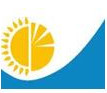 
Мемлекеттік статистика органдары құпиялылығына кепілдік береді

Конфиденциальность гарантируется органами государственной статистики

Жалпы мемлекеттік статистикалық байқаудың статистикалық нысаны

Статистическая форма общего сударственного статистического наблюдения
Мемлекеттік статистика органдары құпиялылығына кепілдік береді

Конфиденциальность гарантируется органами государственной статистики

Жалпы мемлекеттік статистикалық байқаудың статистикалық нысаны

Статистическая форма общего сударственного статистического наблюдения
Мемлекеттік статистика органдары құпиялылығына кепілдік береді

Конфиденциальность гарантируется органами государственной статистики

Жалпы мемлекеттік статистикалық байқаудың статистикалық нысаны

Статистическая форма общего сударственного статистического наблюдения
Аумақтық статистика органына ұсынылады

Представляется территориальному органу статистики
Статистикалық нысан www.stat.gov.kz интернет-ресурсына орналастырылған

Статистическая форма размещена на интернет-ресурсе www.stat.gov.kz
Статистикалық нысан коды 263101088

Код статистической формы 263101088
20__ жылы базарлардағы ауыл шаруашылығы өнімінің бағасын тіркеу дәптері

Тетрадь регистрации цен на продукцию сельского хозяйства на рынках в 20__году
20__ жылы базарлардағы ауыл шаруашылығы өнімінің бағасын тіркеу дәптері

Тетрадь регистрации цен на продукцию сельского хозяйства на рынках в 20__году
20__ жылы базарлардағы ауыл шаруашылығы өнімінің бағасын тіркеу дәптері

Тетрадь регистрации цен на продукцию сельского хозяйства на рынках в 20__году
Ц-200 
20__ жылы базарлардағы ауыл шаруашылығы өнімінің бағасын тіркеу дәптері

Тетрадь регистрации цен на продукцию сельского хозяйства на рынках в 20__году
20__ жылы базарлардағы ауыл шаруашылығы өнімінің бағасын тіркеу дәптері

Тетрадь регистрации цен на продукцию сельского хозяйства на рынках в 20__году
20__ жылы базарлардағы ауыл шаруашылығы өнімінің бағасын тіркеу дәптері

Тетрадь регистрации цен на продукцию сельского хозяйства на рынках в 20__году
Айлық

Месячная
Есепті кезең

Отчетный период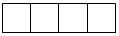 
жыл

год
р/с

№

№

п/п
Атауы

Наименование
Беттің нөмірі

Номер страницы
1
2
3
4
5
6
7
8
9
10
11
12
13
14
15
16
17
18
19
20
21
22
23
24
25
26
27
28
29
30
31
32
33
34
35
36
37
38
39
40
41
42
43
44
45
46
47
48
49
50
51
52
53
54
55
56
57
58
59
60
61
62
63
64
65
66
67
68
69
70
71
72
73
74
75
76
77
78
79
80
81
82
83
84
85
86
87
88
89
90
91
92
93
94
95
96
97
98
99
100
101
102
103
104
105
106
107
108
109
110
111
112
113
114
115
116
117
118
119
120
121
122
123
124
125
126
127
128
129
130
131
132
133
134
135
136
137
138
139
140
141
142
143
144
145
146
147
148
149
150
151
152
153
154
155
156
157
р/с №

№ п/п
Тауардың толық сипаттамасы

Подробная

характеристика товара
Тіркеу сәтіндегі тауардың бағасы (тіркеу күні)

Цена товара в момент регистрации (дата регистрации)
Тіркеу сәтіндегі тауардың бағасы (тіркеу күні)

Цена товара в момент регистрации (дата регистрации)
Тіркеу сәтіндегі тауардың бағасы (тіркеу күні)

Цена товара в момент регистрации (дата регистрации)
Тіркеу сәтіндегі тауардың бағасы (тіркеу күні)

Цена товара в момент регистрации (дата регистрации)
Тіркеу сәтіндегі тауардың бағасы (тіркеу күні)

Цена товара в момент регистрации (дата регистрации)
Тіркеу сәтіндегі тауардың бағасы (тіркеу күні)

Цена товара в момент регистрации (дата регистрации)
Тіркеу сәтіндегі тауардың бағасы (тіркеу күні)

Цена товара в момент регистрации (дата регистрации)
Тіркеу сәтіндегі тауардың бағасы (тіркеу күні)

Цена товара в момент регистрации (дата регистрации)
Тіркеу сәтіндегі тауардың бағасы (тіркеу күні)

Цена товара в момент регистрации (дата регистрации)
Тіркеу сәтіндегі тауардың бағасы (тіркеу күні)

Цена товара в момент регистрации (дата регистрации)
Тіркеу сәтіндегі тауардың бағасы (тіркеу күні)

Цена товара в момент регистрации (дата регистрации)
Тіркеу сәтіндегі тауардың бағасы (тіркеу күні)

Цена товара в момент регистрации (дата регистрации)
р/с №

№ п/п
Тауардың толық сипаттамасы

Подробная

характеристика товара
_______
қаңтар

январь
_______
ақпан

февраль
_______
наурыз

март
_______
сәуір

апрель
_______
мамыр

май
_______
маусым

июнь
_______
шілде

июль
_______
тамыз

август
_________қыркүйек

сентябрь
______
қазан

октябрь
_______
қараша

ноябрь
__________желтоқсан

декабрь
1
2
3
4
5
6
Жазбалар үшін

Для заметок
Жазбалар үшін

Для заметокҚазақстан Республикасы
Ұлттық экономика
министрлігі
Статистика комитеті
төрағасының 2017 жылғы
13 қарашадағы № 169
бұйрығына 40-қосымшаҚазақстан Республикасы
Ұлттық экономика
министрлігі
Статистика комитеті
төрағасының 2017 жылғы
13 қарашадағы № 169
бұйрығына 41-қосымшаПриложение 41 к приказу
Председателя Комитета по
статистике Министерства
национальной экономики
Республики Казахстан
от 13 ноября 2017 года
№ 169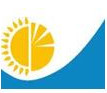 
Мемлекеттік статистика органдары құпиялылығына кепілдік береді

Конфиденциальность гарантируется органами государственной статистики

Жалпы мемлекеттік статистикалық байқаудың статистикалық нысаны

Статистическая форма общего сударственного статистического наблюдения
Мемлекеттік статистика органдары құпиялылығына кепілдік береді

Конфиденциальность гарантируется органами государственной статистики

Жалпы мемлекеттік статистикалық байқаудың статистикалық нысаны

Статистическая форма общего сударственного статистического наблюдения
Мемлекеттік статистика органдары құпиялылығына кепілдік береді

Конфиденциальность гарантируется органами государственной статистики

Жалпы мемлекеттік статистикалық байқаудың статистикалық нысаны

Статистическая форма общего сударственного статистического наблюдения
Мемлекеттік статистика органдары құпиялылығына кепілдік береді

Конфиденциальность гарантируется органами государственной статистики

Жалпы мемлекеттік статистикалық байқаудың статистикалық нысаны

Статистическая форма общего сударственного статистического наблюдения
Мемлекеттік статистика органдары құпиялылығына кепілдік береді

Конфиденциальность гарантируется органами государственной статистики

Жалпы мемлекеттік статистикалық байқаудың статистикалық нысаны

Статистическая форма общего сударственного статистического наблюдения
Мемлекеттік статистика органдары құпиялылығына кепілдік береді

Конфиденциальность гарантируется органами государственной статистики

Жалпы мемлекеттік статистикалық байқаудың статистикалық нысаны

Статистическая форма общего сударственного статистического наблюдения
Аумақтық статистика органына ұсынылады

Представляется территориальному органу статистики
Аумақтық статистика органына ұсынылады

Представляется территориальному органу статистики
Статистикалық нысан www.stat.gov.kz интернет-ресурсына орналастырылған

Статистическая форма размещена на интернет-ресурсе www.stat.gov.kz
Статистикалық нысан www.stat.gov.kz интернет-ресурсына орналастырылған

Статистическая форма размещена на интернет-ресурсе www.stat.gov.kz
Мемлекеттік статистиканың тиісті органдарына анық емес бастапқы статистикалық деректерді ұсыну және бастапқы статистикалық деректерді белгіленген мерзімде ұсынбау "Әкімшілік құқық бұзушылық туралы" Қазақстан Республикасы Кодексінің 497-бабында көзделген әкімшілік құқық бұзушылықтар болып табылады

Представление недостоверных и непредставление первичных статистических данных в соответствующие органы государственной статистики в установленный срок являются административными правонарушениями, предусмотренными статьей 497 Кодекса Республики Казахстан "Об административных правонарушениях"
Мемлекеттік статистиканың тиісті органдарына анық емес бастапқы статистикалық деректерді ұсыну және бастапқы статистикалық деректерді белгіленген мерзімде ұсынбау "Әкімшілік құқық бұзушылық туралы" Қазақстан Республикасы Кодексінің 497-бабында көзделген әкімшілік құқық бұзушылықтар болып табылады

Представление недостоверных и непредставление первичных статистических данных в соответствующие органы государственной статистики в установленный срок являются административными правонарушениями, предусмотренными статьей 497 Кодекса Республики Казахстан "Об административных правонарушениях"
Мемлекеттік статистиканың тиісті органдарына анық емес бастапқы статистикалық деректерді ұсыну және бастапқы статистикалық деректерді белгіленген мерзімде ұсынбау "Әкімшілік құқық бұзушылық туралы" Қазақстан Республикасы Кодексінің 497-бабында көзделген әкімшілік құқық бұзушылықтар болып табылады

Представление недостоверных и непредставление первичных статистических данных в соответствующие органы государственной статистики в установленный срок являются административными правонарушениями, предусмотренными статьей 497 Кодекса Республики Казахстан "Об административных правонарушениях"
Мемлекеттік статистиканың тиісті органдарына анық емес бастапқы статистикалық деректерді ұсыну және бастапқы статистикалық деректерді белгіленген мерзімде ұсынбау "Әкімшілік құқық бұзушылық туралы" Қазақстан Республикасы Кодексінің 497-бабында көзделген әкімшілік құқық бұзушылықтар болып табылады

Представление недостоверных и непредставление первичных статистических данных в соответствующие органы государственной статистики в установленный срок являются административными правонарушениями, предусмотренными статьей 497 Кодекса Республики Казахстан "Об административных правонарушениях"
Мемлекеттік статистиканың тиісті органдарына анық емес бастапқы статистикалық деректерді ұсыну және бастапқы статистикалық деректерді белгіленген мерзімде ұсынбау "Әкімшілік құқық бұзушылық туралы" Қазақстан Республикасы Кодексінің 497-бабында көзделген әкімшілік құқық бұзушылықтар болып табылады

Представление недостоверных и непредставление первичных статистических данных в соответствующие органы государственной статистики в установленный срок являются административными правонарушениями, предусмотренными статьей 497 Кодекса Республики Казахстан "Об административных правонарушениях"
Мемлекеттік статистиканың тиісті органдарына анық емес бастапқы статистикалық деректерді ұсыну және бастапқы статистикалық деректерді белгіленген мерзімде ұсынбау "Әкімшілік құқық бұзушылық туралы" Қазақстан Республикасы Кодексінің 497-бабында көзделген әкімшілік құқық бұзушылықтар болып табылады

Представление недостоверных и непредставление первичных статистических данных в соответствующие органы государственной статистики в установленный срок являются административными правонарушениями, предусмотренными статьей 497 Кодекса Республики Казахстан "Об административных правонарушениях"
Мемлекеттік статистиканың тиісті органдарына анық емес бастапқы статистикалық деректерді ұсыну және бастапқы статистикалық деректерді белгіленген мерзімде ұсынбау "Әкімшілік құқық бұзушылық туралы" Қазақстан Республикасы Кодексінің 497-бабында көзделген әкімшілік құқық бұзушылықтар болып табылады

Представление недостоверных и непредставление первичных статистических данных в соответствующие органы государственной статистики в установленный срок являются административными правонарушениями, предусмотренными статьей 497 Кодекса Республики Казахстан "Об административных правонарушениях"
Мемлекеттік статистиканың тиісті органдарына анық емес бастапқы статистикалық деректерді ұсыну және бастапқы статистикалық деректерді белгіленген мерзімде ұсынбау "Әкімшілік құқық бұзушылық туралы" Қазақстан Республикасы Кодексінің 497-бабында көзделген әкімшілік құқық бұзушылықтар болып табылады

Представление недостоверных и непредставление первичных статистических данных в соответствующие органы государственной статистики в установленный срок являются административными правонарушениями, предусмотренными статьей 497 Кодекса Республики Казахстан "Об административных правонарушениях"
Статистикалық нысан коды 261103163

Код статистической формы 261103163
Статистикалық нысан коды 261103163

Код статистической формы 261103163
Теміржол көлігі кәсіпорындарының жүк тасымалдау тарифтері туралы есеп

Отчет о тарифах на перевозку грузов предприятиями железнодорожного транспорта
Теміржол көлігі кәсіпорындарының жүк тасымалдау тарифтері туралы есеп

Отчет о тарифах на перевозку грузов предприятиями железнодорожного транспорта
Теміржол көлігі кәсіпорындарының жүк тасымалдау тарифтері туралы есеп

Отчет о тарифах на перевозку грузов предприятиями железнодорожного транспорта
Теміржол көлігі кәсіпорындарының жүк тасымалдау тарифтері туралы есеп

Отчет о тарифах на перевозку грузов предприятиями железнодорожного транспорта
Теміржол көлігі кәсіпорындарының жүк тасымалдау тарифтері туралы есеп

Отчет о тарифах на перевозку грузов предприятиями железнодорожного транспорта
Теміржол көлігі кәсіпорындарының жүк тасымалдау тарифтері туралы есеп

Отчет о тарифах на перевозку грузов предприятиями железнодорожного транспорта
1-Ц (көрсетілетін қызметтер)

1-Ц (услуги)
1-Ц (көрсетілетін қызметтер)

1-Ц (услуги)
Теміржол көлігі кәсіпорындарының жүк тасымалдау тарифтері туралы есеп

Отчет о тарифах на перевозку грузов предприятиями железнодорожного транспорта
Теміржол көлігі кәсіпорындарының жүк тасымалдау тарифтері туралы есеп

Отчет о тарифах на перевозку грузов предприятиями железнодорожного транспорта
Теміржол көлігі кәсіпорындарының жүк тасымалдау тарифтері туралы есеп

Отчет о тарифах на перевозку грузов предприятиями железнодорожного транспорта
Теміржол көлігі кәсіпорындарының жүк тасымалдау тарифтері туралы есеп

Отчет о тарифах на перевозку грузов предприятиями железнодорожного транспорта
Теміржол көлігі кәсіпорындарының жүк тасымалдау тарифтері туралы есеп

Отчет о тарифах на перевозку грузов предприятиями железнодорожного транспорта
Теміржол көлігі кәсіпорындарының жүк тасымалдау тарифтері туралы есеп

Отчет о тарифах на перевозку грузов предприятиями железнодорожного транспорта
Тоқсандық

Квартальная
Тоқсандық

Квартальная
Есепті кезең

Отчетный период
Есепті кезең

Отчетный период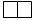 
тоқсан

квартал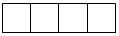 
жыл

год
Экономикалық қызмет түрлері жалпы жіктеуішінің кодына сәйкес қызметінің негізгі немесе қосалқы түрі 52 – Қойма шаруашылығы және қосалқы көліктік қызмет және 73 – Жарнама қызметі және нарық конъюнктурасын зерделеу болып табылатын іріктемеге түскен заңды тұлғалар мен (немесе) олардың құрылымдық және оқшауланған бөлімшелері ұсынады

Представляют попавшие в выборку юридические лица и (или) их структурные и обособленные подразделения, с основным или вторичным видом деятельности согласно коду Общего классификатора видов экономической деятельности: 52 – Складское хозяйство и вспомогательная транспортная деятельность, 73 – Рекламная деятельность и изучение рыночной конъюнктуры
Экономикалық қызмет түрлері жалпы жіктеуішінің кодына сәйкес қызметінің негізгі немесе қосалқы түрі 52 – Қойма шаруашылығы және қосалқы көліктік қызмет және 73 – Жарнама қызметі және нарық конъюнктурасын зерделеу болып табылатын іріктемеге түскен заңды тұлғалар мен (немесе) олардың құрылымдық және оқшауланған бөлімшелері ұсынады

Представляют попавшие в выборку юридические лица и (или) их структурные и обособленные подразделения, с основным или вторичным видом деятельности согласно коду Общего классификатора видов экономической деятельности: 52 – Складское хозяйство и вспомогательная транспортная деятельность, 73 – Рекламная деятельность и изучение рыночной конъюнктуры
Экономикалық қызмет түрлері жалпы жіктеуішінің кодына сәйкес қызметінің негізгі немесе қосалқы түрі 52 – Қойма шаруашылығы және қосалқы көліктік қызмет және 73 – Жарнама қызметі және нарық конъюнктурасын зерделеу болып табылатын іріктемеге түскен заңды тұлғалар мен (немесе) олардың құрылымдық және оқшауланған бөлімшелері ұсынады

Представляют попавшие в выборку юридические лица и (или) их структурные и обособленные подразделения, с основным или вторичным видом деятельности согласно коду Общего классификатора видов экономической деятельности: 52 – Складское хозяйство и вспомогательная транспортная деятельность, 73 – Рекламная деятельность и изучение рыночной конъюнктуры
Экономикалық қызмет түрлері жалпы жіктеуішінің кодына сәйкес қызметінің негізгі немесе қосалқы түрі 52 – Қойма шаруашылығы және қосалқы көліктік қызмет және 73 – Жарнама қызметі және нарық конъюнктурасын зерделеу болып табылатын іріктемеге түскен заңды тұлғалар мен (немесе) олардың құрылымдық және оқшауланған бөлімшелері ұсынады

Представляют попавшие в выборку юридические лица и (или) их структурные и обособленные подразделения, с основным или вторичным видом деятельности согласно коду Общего классификатора видов экономической деятельности: 52 – Складское хозяйство и вспомогательная транспортная деятельность, 73 – Рекламная деятельность и изучение рыночной конъюнктуры
Экономикалық қызмет түрлері жалпы жіктеуішінің кодына сәйкес қызметінің негізгі немесе қосалқы түрі 52 – Қойма шаруашылығы және қосалқы көліктік қызмет және 73 – Жарнама қызметі және нарық конъюнктурасын зерделеу болып табылатын іріктемеге түскен заңды тұлғалар мен (немесе) олардың құрылымдық және оқшауланған бөлімшелері ұсынады

Представляют попавшие в выборку юридические лица и (или) их структурные и обособленные подразделения, с основным или вторичным видом деятельности согласно коду Общего классификатора видов экономической деятельности: 52 – Складское хозяйство и вспомогательная транспортная деятельность, 73 – Рекламная деятельность и изучение рыночной конъюнктуры
Экономикалық қызмет түрлері жалпы жіктеуішінің кодына сәйкес қызметінің негізгі немесе қосалқы түрі 52 – Қойма шаруашылығы және қосалқы көліктік қызмет және 73 – Жарнама қызметі және нарық конъюнктурасын зерделеу болып табылатын іріктемеге түскен заңды тұлғалар мен (немесе) олардың құрылымдық және оқшауланған бөлімшелері ұсынады

Представляют попавшие в выборку юридические лица и (или) их структурные и обособленные подразделения, с основным или вторичным видом деятельности согласно коду Общего классификатора видов экономической деятельности: 52 – Складское хозяйство и вспомогательная транспортная деятельность, 73 – Рекламная деятельность и изучение рыночной конъюнктуры
Экономикалық қызмет түрлері жалпы жіктеуішінің кодына сәйкес қызметінің негізгі немесе қосалқы түрі 52 – Қойма шаруашылығы және қосалқы көліктік қызмет және 73 – Жарнама қызметі және нарық конъюнктурасын зерделеу болып табылатын іріктемеге түскен заңды тұлғалар мен (немесе) олардың құрылымдық және оқшауланған бөлімшелері ұсынады

Представляют попавшие в выборку юридические лица и (или) их структурные и обособленные подразделения, с основным или вторичным видом деятельности согласно коду Общего классификатора видов экономической деятельности: 52 – Складское хозяйство и вспомогательная транспортная деятельность, 73 – Рекламная деятельность и изучение рыночной конъюнктуры
Экономикалық қызмет түрлері жалпы жіктеуішінің кодына сәйкес қызметінің негізгі немесе қосалқы түрі 52 – Қойма шаруашылығы және қосалқы көліктік қызмет және 73 – Жарнама қызметі және нарық конъюнктурасын зерделеу болып табылатын іріктемеге түскен заңды тұлғалар мен (немесе) олардың құрылымдық және оқшауланған бөлімшелері ұсынады

Представляют попавшие в выборку юридические лица и (или) их структурные и обособленные подразделения, с основным или вторичным видом деятельности согласно коду Общего классификатора видов экономической деятельности: 52 – Складское хозяйство и вспомогательная транспортная деятельность, 73 – Рекламная деятельность и изучение рыночной конъюнктуры
Ұсыну мерзімі – есепті кезеңнен кейінгі 5-күнге (қоса алғанда) дейін

Срок представления – до 5 числа (включительно) после отчетного периода
Ұсыну мерзімі – есепті кезеңнен кейінгі 5-күнге (қоса алғанда) дейін

Срок представления – до 5 числа (включительно) после отчетного периода
Ұсыну мерзімі – есепті кезеңнен кейінгі 5-күнге (қоса алғанда) дейін

Срок представления – до 5 числа (включительно) после отчетного периода
Ұсыну мерзімі – есепті кезеңнен кейінгі 5-күнге (қоса алғанда) дейін

Срок представления – до 5 числа (включительно) после отчетного периода
Ұсыну мерзімі – есепті кезеңнен кейінгі 5-күнге (қоса алғанда) дейін

Срок представления – до 5 числа (включительно) после отчетного периода
Ұсыну мерзімі – есепті кезеңнен кейінгі 5-күнге (қоса алғанда) дейін

Срок представления – до 5 числа (включительно) после отчетного периода
Ұсыну мерзімі – есепті кезеңнен кейінгі 5-күнге (қоса алғанда) дейін

Срок представления – до 5 числа (включительно) после отчетного периода
Ұсыну мерзімі – есепті кезеңнен кейінгі 5-күнге (қоса алғанда) дейін

Срок представления – до 5 числа (включительно) после отчетного периода
БСН коды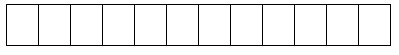 
БСН коды
Көрсетілетін қызмет түрі1

Вид услуги1
Көрсетілетін қызмет коды1

Код услуги1
Жүк түрі1

Вид груза1
Өкіл көрсетілетін қызмет

Услуга-представитель
Өкіл көрсетілетін қызмет

Услуга-представитель
Өкіл көрсетілетін қызмет

Услуга-представитель
Баға

Цена
Баға

Цена
Баға өзгерісінің себебі4

Причина изменения цены4
Көрсетілетін қызмет түрі1

Вид услуги1
Көрсетілетін қызмет коды1

Код услуги1
Жүк түрі1

Вид груза1
Өлшем бірлігі2

Единица измерения2
р/с №

№ п/п
Көрсетілетін қызмет сипаттамасы

Характеристика услуги
есепті тоқсандағы

отчетного квартала
өткен тоқсандағы 3

предыдущего квартала3
Баға өзгерісінің себебі4

Причина изменения цены4
А
Б
В
Г
Д
Е
1
2
3
Көрсетілетін қызмет түрі1

Вид услуги1
Көрсетілетін қызмет коды1

Код услуги1
Көрсетілетін қызмет типі (көрсетілетін қызмет түрі, БАҚ, зерттеу типі) 1

Тип услуги (вид услуги, СМИ, тип исследования) 1
Өкіл қызмет

Услуга-представитель
Өкіл қызмет

Услуга-представитель
Өкіл қызмет

Услуга-представитель
Баға

Цена
Баға

Цена
Баға өзгерісінің себебі4

Причина изменения цены4
Көрсетілетін қызмет түрі1

Вид услуги1
Көрсетілетін қызмет коды1

Код услуги1
Көрсетілетін қызмет типі (көрсетілетін қызмет түрі, БАҚ, зерттеу типі) 1

Тип услуги (вид услуги, СМИ, тип исследования) 1
Өлшем бірлігі2

Единица измерения2
р/с №

№ п/п
Көрсетілетін қызмет сипаттамасы

Характеристика услуги

 
есепті тоқсандағы

отчетного квартала
өткен тоқсандағы 3

предыдущего квартала3
Баға өзгерісінің себебі4

Причина изменения цены4
А
Б
В
Г
Д
Е
1
2
3
Атауы

Наименование
________________________
Мекенжайы

Адрес
_____________________
_____________________
Телефоны

Телефон
________________________
Электрондық пошта мекенжайы (респонденттің)

Адрес электронной почты (респондента)
_________________________
Алғашқы статистикалық деректерді таратуға келісеміз5

Согласны на распространение первичных статистических данных5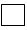 
Алғашқы статистикалық деректерді таратуға келіспейміз5

Не согласны на распространение первичных статистических данных5
Алғашқы статистикалық деректерді таратуға келіспейміз5

Не согласны на распространение первичных статистических данных5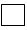 
Орындаушы

Исполнитель
_________________________________________

тегі, аты және әкесінің аты (бар болған жағдайда)

фамилия, имя и отчество (при его наличии) 
_________________________________________

тегі, аты және әкесінің аты (бар болған жағдайда)

фамилия, имя и отчество (при его наличии) 
_________________________________________

тегі, аты және әкесінің аты (бар болған жағдайда)

фамилия, имя и отчество (при его наличии) 
_____________

қолы, телефоны

подпись, телефон
Бас бухгалтер

Главный бухгалтер
_________________________________________

тегі, аты және әкесінің аты (бар болған жағдайда)

фамилия, имя и отчество (при его наличии)
_________________________________________

тегі, аты және әкесінің аты (бар болған жағдайда)

фамилия, имя и отчество (при его наличии)
_________________________________________

тегі, аты және әкесінің аты (бар болған жағдайда)

фамилия, имя и отчество (при его наличии)
_____________

қолы

подпись
Басшы немесе оның міндетін атқарушы тұлға

Руководитель или лицо, исполняющее его обязанности
_________________________________________

тегі, аты және әкесінің аты (бар болған жағдайда)

фамилия, имя и отчество (при его наличии)
_________________________________________

тегі, аты және әкесінің аты (бар болған жағдайда)

фамилия, имя и отчество (при его наличии)
_________________________________________

тегі, аты және әкесінің аты (бар болған жағдайда)

фамилия, имя и отчество (при его наличии)
_____________

қолы

подписьҚазақстан Республикасы
Ұлттық экономика министрлігі
Статистика комитеті
төрағасының
2017 жылғы 13 қарашадағы
№ 169 бұйрығына
42-қосымшаҚазақстан Республикасы
Ұлттық экономика
министрлігі
Статистика комитеті
төрағасының 2017 жылғы
13 қарашадағы № 169
бұйрығына 43-қосымшаПриложение 43 к приказу
Председателя Комитета по
статистике Министерства
национальной экономики
Республики Казахстан
от 13 ноября 2017 года
№ 169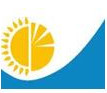 
Мемлекеттік статистика органдары құпиялылығына кепілдік береді

Конфиденциальность гарантируется органами государственной статистики

Жалпы мемлекеттік статистикалық байқаудың статистикалық нысаны

Статистическая форма общего сударственного статистического наблюдения
Мемлекеттік статистика органдары құпиялылығына кепілдік береді

Конфиденциальность гарантируется органами государственной статистики

Жалпы мемлекеттік статистикалық байқаудың статистикалық нысаны

Статистическая форма общего сударственного статистического наблюдения
Мемлекеттік статистика органдары құпиялылығына кепілдік береді

Конфиденциальность гарантируется органами государственной статистики

Жалпы мемлекеттік статистикалық байқаудың статистикалық нысаны

Статистическая форма общего сударственного статистического наблюдения
Статистикалық нысан www.stat.gov.kz интернет-ресурсына орналастырылған

Статистическая форма размещена на интернет-ресурсе www.stat.gov.kz
Тұтыну тауарлары мен  көрсетілетін қызметтерге бағаларды тіркеуге арналған деректерді енгізудің электрондық нысаны

Электронная форма ввода данных для регистрации цен на потребительские товары и услуги
Тұтыну тауарлары мен  көрсетілетін қызметтерге бағаларды тіркеуге арналған деректерді енгізудің электрондық нысаны

Электронная форма ввода данных для регистрации цен на потребительские товары и услуги
Тұтыну тауарлары мен  көрсетілетін қызметтерге бағаларды тіркеуге арналған деректерді енгізудің электрондық нысаны

Электронная форма ввода данных для регистрации цен на потребительские товары и услуги
Статистикалық нысан коды 263107084

Код статистической формы 263107084
Тұтыну тауарлары мен  көрсетілетін қызметтерге бағаларды тіркеуге арналған деректерді енгізудің электрондық нысаны

Электронная форма ввода данных для регистрации цен на потребительские товары и услуги
Тұтыну тауарлары мен  көрсетілетін қызметтерге бағаларды тіркеуге арналған деректерді енгізудің электрондық нысаны

Электронная форма ввода данных для регистрации цен на потребительские товары и услуги
Тұтыну тауарлары мен  көрсетілетін қызметтерге бағаларды тіркеуге арналған деректерді енгізудің электрондық нысаны

Электронная форма ввода данных для регистрации цен на потребительские товары и услуги
Ц-101э
Тұтыну тауарлары мен  көрсетілетін қызметтерге бағаларды тіркеуге арналған деректерді енгізудің электрондық нысаны

Электронная форма ввода данных для регистрации цен на потребительские товары и услуги
Тұтыну тауарлары мен  көрсетілетін қызметтерге бағаларды тіркеуге арналған деректерді енгізудің электрондық нысаны

Электронная форма ввода данных для регистрации цен на потребительские товары и услуги
Тұтыну тауарлары мен  көрсетілетін қызметтерге бағаларды тіркеуге арналған деректерді енгізудің электрондық нысаны

Электронная форма ввода данных для регистрации цен на потребительские товары и услуги
Күн сайынғы

Ежедневная
Есепті кезең

Отчетный период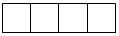 
жыл

год
Атауы

Наименование
Коды

Код
Мекенжайы

Адрес
Тіркеу күніндегі өкіл тауарлар (көрсетілетін қызметтер) саны

Количество товаров (услуг) - представителей в день регистрации
№
Коды

Код
Өкіл тауардың (көрсетілетін қызметтің) атауы

Наименование товара (услуги) - представителя
Тіркеу күні

Дата регистрации
Тіркеу уақыты

Время регистрации
1
Өкіл тауардың (көрсетілетін қызметтің) атауы

Наименование товара (услуги) - представителя
2
Өлшем бірлігі

Единица измерения
Өткен кезең

Предыдущий период
Өткен кезең

Предыдущий период
3
Өкіл тауардың (көрсетілетін қызметтің) мәртебесі

Статус товара (услуги) - представителя 
4
Өкіл тауардың (көрсетілетін қызметтің) сипаттамасы

Характеристика товара (услуги) - представителя
5
Өндірген ел

Страна производства
6
Бөлшектеп өлшеу

Расфасовка
7
Тіркеу сәтіндегі баға, теңге

Цена в момент регистрации, тенге
8
Қайта есептеу бағасы, теңге

Цена в пересчете, тенге
Есепті кезең

Отчетный период
Есепті кезең

Отчетный период
9
Өкіл тауардың (көрсетілетін қызметтің) мәртебесі (өткен кезеңмен салыстырмалылыққа сәйкес таңдау)

Статус товара (услуги) - представителя (выбор согласно сопоставимости с предыдущим периодом)
10
Өкіл тауардың (көрсетілетін қызметтің) сипаттамасы

Характеристика товара (услуги) - представителя
11
Өндіруші ел

Страна производства 
12
Бөлшектеп өлшеу (көрсетіледі)

Расфасовка (указывается)
13
Тіркеу сәтіндегі баға, теңге (көрсетіледі)

Цена в момент регистрации, тенге (указывается) 
14
Қайта есептеу бағасы, теңге

Цена в пересчете, тенге
15
Баға индексі

Индекс цен
16
Ескерту

ПримечаниеҚазақстан Республикасы
Ұлттық экономика
министрлігі
Статистика комитеті
төрағасының 2017 жылғы
13 қарашадағы № 169
бұйрығына 44-қосымшаҚазақстан Республикасы
Ұлттық экономика
министрлігі
Статистика комитеті
төрағасының 2017 жылғы
13 қарашадағы № 169
бұйрығына 45-қосымша